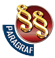 ПРАВИЛНИКО УТВРЂИВАЊУ ОПШТЕГ РЕЧНИКА НАБАВКЕ("Сл. гласник РС", бр. 93/2020)ОПШТИ РЕЧНИК НАБАВКЕОПШТИ РЕЧНИК НАБАВКЕГЛАВНИ РЕЧНИКГЛАВНИ РЕЧНИКОзнакаНазив03000000-1Пољопривредни производи, производи пољопривредних газдинстава, рибарства, шумарства и сродни производи03100000-2Пољопривредни и хортикултурни производи 03110000-5Усеви, баштовански и хортикултурни производи намењени тржишту03111000-2Семење03111100-3Соја у зрну03111200-4Кикирики03111300-5Семе сунцокрета03111400-6Семе памука03111500-7Семе сусама03111600-8Семе слачице03111700-9Семење поврћа03111800-0Семење воћа03111900-1Семење цвећа03112000-9Непрерађени дуван03113000-6Биљке које се користе за производњу шећера03113100-7Шећерна репа03113200-8Шећерна трска03114000-3Слама и сточна храна (крмиво)03114100-4Слама03114200-5Сточна храна (крмиво)03115000-0Сирови биљни материјал03115100-1Сирови биљни материјали који се користе за производњу текстила03115110-4Памук03115120-7Јута03115130-0Лан03116000-7Природни каучук и латекс и пратећи производи03116100-8Природни каучук03116200-9Природни латекс03116300-0Производи од латекса03117000-4Биљке које се користе за посебне намене03117100-5Биљке које се користе у производњи парфема или у фармацеутској индустрији или за инсектициде и сличне сврхе03117110-8Биљке које се користе у производњи парфема03117120-1Биљке које се користе у фармацеутској индустрији03117130-4Биљке које се користе за инсектициде03117140-7Биљке које се користе за фунгициде или сличне сврхе03117200-6Семење биљака које се користе за посебне намене03120000-8Хортикултурни производи и производи из расадника03121000-5Хортикултурни производи03121100-6Живе биљке, луковице, гомољи, корење, резнице и калемови03121200-7Резано цвеће03121210-0Цветни аранжмани03130000-1Биљке за припрему напитака и зачинско биље 03131000-8Биљке за припрему напитака 03131100-9Кафа у зрну03131200-0Чајни грмови03131300-1Мате-чај03131400-2Какао у зрну03132000-5Непрерађени зачини03140000-4Производи животињског порекла и сродни производи03141000-1Сперма бикова03142000-8Производи животињског порекла03142100-9Природни мед03142200-0Пужеви03142300-1Јестиви производи животињског порекла03142400-2Воскови03142500-3Јаја03143000-5Производи мешовитих пољопривредних газдинстава03144000-2Пољопривредне потрепштине03200000-3Житарице, кромпир, поврће, воће и орашасти плодови03210000-6Житарице и кромпир03211000-3Житарице03211100-4Пшеница03211110-7Тврда пшеница03211120-0Мека пшеница03211200-5Кукуруз03211300-6Пиринач03211400-7Јечам03211500-8Раж03211600-9Овас03211700-0Слад03211900-2Производи од житарица03212000-0Кромпир и сушено поврће03212100-1Кромпир03212200-2Сушено махунасто поврће и зрна махунарки03212210-5Сушено махунасто поврће03212211-2Сочиво03212212-9Сланутак03212213-6Суви грашак03212220-8Зрна махунарки03220000-9Поврће, воће и коштуњаво воће03221000-6Поврће03221100-7Коренасто и кртоласто поврће03221110-0Коренасто поврће03221111-7Цвекла03221112-4Шаргарепа03221113-1Црни лук03221114-8Репа03221120-3Кртоласто поврће 03221200-8Поврће са плодовима03221210-1Пасуљ03221211-8Боб03221212-5Боранија03221213-2Много цветни пасуљ03221220-4Грашак03221221-1Млади грашак 03221222-8Грашак са јестивом љуском03221230-7Паприка03221240-0Парадајз 03221250-3Тиквице03221260-6Печурке 03221270-9Краставац03221300-9Лиснато поврће03221310-2Зелена салата03221320-5Листови салате03221330-8Артичока03221340-1Спанаћ03221400-0Купусњаче03221410-3Купус03221420-6Карфиол 03221430-9Броколи 03221440-2Прокељ03222000-3Воће и коштуњаво воће03222100-4Тропско воће и тропски орашасти плодови03222110-7Тропско воће03222111-4Банане03222112-1Ананас03222113-8Манго03222114-5Урме03222115-2Суво грожђе03222116-9Смокве03222117-6Авокадо03222118-3Киви03222120-0Кокосов орах03222200-5Цитруси03222210-8Лимун03222220-1Поморанџе03222230-4Грејпфрут 03222240-7Мандарине03222250-0Лимета03222300-6Нетропско воће03222310-9Бобичасто воће03222311-6Рибизле03222312-3Огрозд03222313-0Јагоде03222314-7Малине03222315-4Бруснице03222320-2Јабуке, крушке и дуње03222321-9Јабуке03222322-6Крушке03222323-3Дуње03222330-5Коштуничаво воће 03222331-2Кајсије03222332-9Брескве03222333-6Трешње и вишње03222334-3Шљиве03222340-8Грожђе03222341-5Стоно грожђе03222342-2Винско грожђе03222400-7Маслине03300000-2Производи сточарства, лова и риболова03310000-5Рибе, љускари и производи из водених средина03311000-2Рибе03311100-3Рибе пљоснатице03311110-6Риба лист03311120-9Риба иверак03311200-4Рибе из породице бакалара03311210-7Бакалар03311220-0Коља бакалар03311230-3Ослић03311240-6Вахња03311300-5Харинга 03311400-6Туна03311500-7Пишмољ03311600-8Ситна риба (кесега) 03311700-9Лосос03312000-9Љускари 03312100-0Остриге03312200-1Шкољке03312300-2Водени бескичмењаци03313000-6Производи из водених средина03313100-7Корали или слични производи03313200-8Природни сунђери03313300-9Морска трава03313310-2Алге03320000-8Стока, остале животиње пољопривредног газдинства и ситне животиње03321000-5Стока03321100-6Говеда03321200-7Телад03322000-2Остале животиње пољопривредног газдинства осим стоке03322100-3Овце03322200-4Козе03322300-5Коњи03323000-9Свиње03324000-6Жива живина03325000-3Ситне животиње03325100-4Кунићи03325200-5Зечеви03330000-3Производи од животиња пољопривредног газдинства03331000-0Свеже овчије и козије млеко03331100-1Овчије млеко03331200-2Козије млеко03332000-7Вуна и животињска длака03332100-8Стрижена вуна03332200-9Животињска длака03333000-4Свеже кравље млеко03340000-6Ушне маркице за животиње03341000-3Ушне маркице за говеда03400000-4Производи шумарства и сече дрва03410000-7Дрво03411000-4Четинарско дрво03412000-1Тропско дрво03413000-8Дрво за огрев03414000-5Сирово дрво 03415000-2Меко дрво 03416000-9Дрвни отпад03417000-6Дрвни остаци03417100-7Пиљевина03418000-3Трупци, облице03418100-4Тврдо дрво 03419000-0Дрвна грађа03419100-1Производи од дрвне грађе03419200-2Дрвени подупирачи за рударска окна03420000-0Смоле03421000-7Балзами03422000-4Шелак03430000-3Плута03431000-0Природна плута03432000-7Корпарски производи03432100-8Плетарски производи03440000-6Производи шумарства03441000-3Украсне биљке, трава, маховина и лишајеви03450000-9Производи расадника за дрвеће03451000-6Биљке03451100-7Саднице03451200-8Луковице цвећа03451300-9Жбуње03452000-3Дрвеће03460000-2Целулоза03461000-9Дрвна целулоза03461100-0Хемијска дрвна целулоза09000000-3Нафтни деривати, гориво, електрична енергија и други извори енергије09100000-0Горива09110000-3Чврста горива09111000-0Угаљ и горива на бази угља09111100-1Угаљ09111200-2Горива на бази угља09111210-5Камени угаљ09111220-8Брикети09111300-3Фосилна горива09111400-4Горива на бази дрвета09112000-7Лигнит и тресет09112100-8Лигнит09112200-9Тресет09113000-4Кокс09120000-6Гасовита горива09121000-3Гас од каменог угља, гас за гасоводну мрежу или слични гасови09121100-4Гас од каменог угља или слични гасови09121200-5Гас за гасоводну мрежу09122000-0Пропан и бутан09122100-1Пропан гас09122110-4Течни пропан гас09122200-2Бутан гас09122210-5Течни бутан гас09123000-7Природни гас09130000-9Нафта и дестилати09131000-6Авионски керозин09131100-7Гориво типа керозина за млазне авионе 09132000-3Бензин 09132100-4Безоловни бензин09132200-5Оловни бензин09132300-6Бензин са етанолом09133000-0Течни нафтни гас (LPG)09134000-7Гасна уља09134100-8Дизел уље09134200-9Дизел гориво09134210-2Дизел гориво (0,2)09134220-5Дизел гориво (EN 590)09134230-8Биодизел09134231-5Биодизел (B20)09134232-2Биодизел (B100)09135000-4Уља за ложење09135100-5Лож уље09135110-8Запаљива уља са ниским процентом сумпора09200000-1Производи од нафте, угља и уља09210000-4Препарати за подмазивање09211000-1Уља за подмазивање и средства за подмазивање09211100-2Моторна уља09211200-3Уља за подмазивање компресора09211300-4Уља за подмазивање турбина09211400-5Уља за мењаче09211500-6Уља за редукторе09211600-7Уља за хидрауличне системе и друге намене09211610-0Течности за хидраулику09211620-3Уља за одвајање калупа09211630-6Уља за спречавање корозије09211640-9Електроизолациона уља09211650-2Течности за кочнице09211700-8Бела уља и течни парафин09211710-1Бела уља09211720-4Течни парафин09211800-9Нафтна уља и препарати09211810-2Лака уља09211820-5Нафтна уља09211900-0Уља за подмазивање за вучу09220000-7Вазелин, воскови и специјални бензини (специјални разређивачи и растварачи)09221000-4Вазелин и воскови09221100-5Вазелин09221200-6Парафински восак09221300-7Восак од нафте09221400-8Остаци од прераде нафте09222000-1Специјални бензини (специјални разређивачи и растварачи)09222100-2Вајт спирит 09230000-0Нафта (сирова)09240000-3Производи од нафте и угља09241000-0Битуменозни или уљни шкриљци09242000-7Производи од угља09242100-8Петролеј09300000-2Електрична енергија, енергија за грејање, соларна и нуклеарна енергија09310000-5Електрична енергија09320000-8Пара, топла вода и сродни производи09321000-5Топла вода09322000-2Пара09323000-9Централно грејање09324000-6Даљинско грејање09330000-1Соларна енергија09331000-8Соларне плоче09331100-9Соларни колектори за производњу топлоте09331200-0Соларни фотонапонски модули09332000-5Инсталације за соларну енергију09340000-4Нуклеарна горива09341000-1Уранијум09342000-8Плутонијум09343000-5Радиоактивни материјали09344000-2Радиоизотопи14000000-1Рударство, прости метали и пратећи производи14200000-3Песак и глина14210000-6Шљунак, песак, дробљени камен и агрегати14211000-3Песак14211100-4Природни песак14212000-0Грануле, одломци од камена, камен у праху, облуци, шљунак, ломљен и дробљен камен, мешавине камена, мешавине песка и шљунка и други агрегати14212100-1Облуци и шљунак14212110-4Облуци14212120-7Шљунак14212200-2Агрегати14212210-5Мешавина песка и шљунка14212300-3Ломљен и дробљен камен14212310-6Камен за насипање14212320-9Дробљени гранит14212330-2Дробљени базалт14212400-4Земља14212410-7Површински слој земље 14212420-0Слој земље испод површинског слоја14212430-3Одломци од камена14213000-7Макадам, катрански макадам (тер макадам) и катрански песак14213100-8Макадам14213200-9Катрански макадам (тер макадам)14213300-0Катрански песак14220000-9Глина и каолин14221000-6Глина14222000-3Каолин14300000-4Минерали за хемијску индустрију и вештачка ђубрива14310000-7Минерали за вештачка ђубрива14311000-4Природни калцијум, алуминијум-калцијум фосфати и сирове природне соли калијума14311100-5Природни калцијум14311200-6Алуминијум-калцијум фосфати14311300-7Сирове природне соли калијума14312000-1Пирити гвожђа14312100-2Непржени пирити гвожђа14320000-0Минерали за хемијску индустрију14400000-5Со и чисти натријум хлорид14410000-8Камена со14420000-1Морска со14430000-4Евапорисана со и чисти натријум хлорид14450000-0Со у саламури14500000-6Производи сродни рударству и експлоатацији камена14520000-2Драго и полудраго камење, пловућац, ситнозрни корунд, природни абразиви, други минерали и племенити метали14521000-9Драго и полудраго камење14521100-0Драго камење14521140-2Прашина или прах од драгог камења14521200-1Полудраго камење14521210-4Прашина или прах од полудрагог камења14522000-6Индустријски дијаманти, пловућац, ситнозрни корунд и други природни абразиви14522100-7Пловућац14522200-8Индустријски дијаманти14522300-9Ситнозрни корунд14522400-0Природни абразиви14523000-3Сродни минерали, племенити метали и производи с њима у вези14523100-4Минерали14523200-5Злато14523300-6Сребро14523400-7Платина14600000-7Руде и легуре метала14610000-0Руде метала14611000-7Руде гвожђа14612000-4Руде обојених метала14612100-5Руде бакра14612200-6Руде никла14612300-7Руде алуминијума14612400-8Руде племенитих метала14612500-9Руде олова14612600-0Руде цинка14612700-1Руде калаја14613000-1Руде урана и торијума14613100-2Руде урана14613200-3Руде торијума14614000-8Разне руде14620000-3Легуре14621000-0Феролегуре14621100-1Феролегуре осим ECSC14621110-4Фероманган14621120-7Ферохром14621130-0Фероникл14622000-7Челик14630000-6Згура, шљака, отпаци и остаци од гвожђа14700000-8Прости метали14710000-1Гвожђе, олово, цинк, калај и бакар14711000-8Гвожђе14711100-9Сирово гвожђе14712000-5Олово14713000-2Цинк14714000-9Калај14715000-6Бакар14720000-4Алуминијум, никл, скандијум, титан и ванадијум14721000-1Алуминијум14721100-2Алуминијум оксид14722000-8Никл14723000-5Скандијум14724000-2Титанијум 14725000-9Ванадијум14730000-7Хром, манган, кобалт, итријум и цирконијум14731000-4Хром14732000-1Манган14733000-8Кобалт14734000-5Итријум14735000-2Цирконијум14740000-0Молибден, техницијум, рутенијум и родијум14741000-7Молибден14742000-4Техницијум14743000-1Рутенијум14744000-8Родијум14750000-3Кадмијум, лутецијум, хафнијум, тантал и волфрам14751000-0Кадмијум14752000-7Лутецијум14753000-4Хафнијум14754000-1Тантал14755000-8Волфрам14760000-6Иридијум, галијум, индијум, талијум и баријум14761000-3Иридијум14762000-0Галијум14763000-7Индијум14764000-4Талијум14765000-1Баријум14770000-9Цезијум, стронцијум, рубидијум и калцијум14771000-6Цезијум14772000-3Стронцијум14773000-0Рубидијум14774000-7Калцијум14780000-2Калијум, магнезијум, натријум и литијум14781000-9Калијум14782000-6Магнезијум14783000-3Натријум14784000-0Литијум14790000-5Ниобијум, осмијум, ренијум и паладијум14791000-2Ниобијум14792000-9Осмијум14793000-6Ренијум14794000-3Паладијум14800000-9Разни неметални минерални производи14810000-2Абразивни производи (абразиви)14811000-9Млински камен, брусни камен и брусна плоча14811100-0Млински камен14811200-1Брусни камен14811300-2Брусне плоче14812000-6Абразивни материјали у праху или зрну14813000-3Вештачки корунд14814000-0Вештачки графит14820000-5Стакло14830000-8Фиберглас14900000-0Обновљене секундарне сировине14910000-3Обновљене металне секундарне сировине14920000-6Обновљене неметалне секундарне сировине14930000-9Пепео и остаци који садрже метале15000000-8Храна, пиће, дуван и сродни производи15100000-9Производи животињског порекла, месо и месни производи15110000-2Месо15111000-9Говеђе месо15111100-0Јунетина15111200-1Телетина15112000-6Живинско месо 15112100-7Свеже живинско месо15112110-0Гушчје месо15112120-3Ћуреће месо 15112130-6Пилеће месо 15112140-9Пачије месо15112300-9Живинска џигерица15112310-2Гушчија џигерица15113000-3Свињетина15114000-0Изнутрице15115000-7Јагњетина и овчетина15115100-8Јагњетина15115200-9Овчетина15117000-1Козије месо15118000-8Коњско месо, магареће месо, месо мула или мазги15118100-9Коњско месо15118900-7Магареће месо, месо мула или мазги15119000-5Разна меса15119100-6Месо кунића15119200-7Зечије месо15119300-8Дивљач15119400-9Жабљи батаци15119500-0Голубије месо15119600-1Рибље месо15130000-8Месни производи15131000-5Конзервисано месо и месне прерађевине15131100-6Производи од меса за кобасице15131110-9Месо за кобасице15131120-2Кобасичарски производи15131130-5Кобасице15131134-3Крвавице и друге кобасице од крви15131135-0Живинске кобасице 15131200-7Сушено, усољено, димљено или зачињено месо15131210-0Димљени свињски бут15131220-3Сланина15131230-6Салама15131300-8Прерађевине од џигерице15131310-1Паштета15131320-4Прерађевине од гушчије или пачије џигерице15131400-9Производи од свињетине15131410-2Шунка15131420-5Ћуфте 15131490-6Готова јела од свињетине15131500-0Производи од живинског меса 15131600-1Производи од јунећег и телећег меса15131610-4Јунеће ћуфте15131620-7Млевена јунетина15131640-3Јунеће пљескавице 15131700-2Месне прерађевине15200000-0Припремљена и конзервисана риба15210000-3Рибљи филети, рибља џигерица и икра15211000-0Рибљи филети15211100-1Свежи рибљи филети15212000-7Рибља икра15213000-4Рибља џигерица15220000-6Смрзнута риба, рибљи филети и остало рибље месо15221000-3Смрзнута риба15229000-9Смрзнути рибљи производи15230000-9Сушена или усољена риба; риба у саламури; димљена риба15231000-6Сушена риба15232000-3Усољена риба15233000-0Риба у саламури15234000-7Димљена риба15235000-4Конзервисана риба15240000-2Риба у конзерви и друга припремљена или конзервисана риба15241000-9Панирана риба и риба у конзерви15241100-0Лосос у конзерви15241200-1Припремљена или конзервисана харинга15241300-2Сардине15241400-3Туна у конзерви15241500-4Скуша15241600-5Инћуни15241700-6Рибљи штапићи15241800-7Паниране рибље прерађевине15242000-6Готова рибља јела15243000-3Рибље прерађевине15244000-0Кавијар и рибља јаја15244100-1Кавијар15244200-2Рибља јаја15250000-5Плодови мора15251000-2Смрзнути љускари15252000-9Припремљени или конзервисани љускари15253000-6Производи од шкољака15300000-1Воће, поврће и сродни производи15310000-4Кромпир и производи од кромпира15311000-1Смрзнути кромпир15311100-2Листићи од кромпира или помфрит15311200-3Смрзнути кромпир исецкан на коцке, кришке или другачије15312000-8Производи од кромпира15312100-9Инстант кромпир пире 15312200-0Делимично пржени листићи од кромпира15312300-1Чипс15312310-4Ароматизован чипс15312400-2Грицкалице од кромпира15312500-3Крокети од кромпира15313000-5Прерађени кромпир15320000-7Сокови од воћа и поврћа15321000-4Воћни сокови15321100-5Сок од поморанџе15321200-6Сок од грејпфрута15321300-7Сок од лимуна15321400-8Сок од ананаса15321500-9Сок од грожђа15321600-0Сок од јабуке15321700-1Мешавине неконцентрисаних сокова15321800-2Концентрисани сокови15322000-1Сокови од поврћа15322100-2Сок од парадајза15330000-0Прерађено воће и поврће15331000-7Прерађено поврће15331100-8Свеже и смрзнуто поврће15331110-1Прерађено коренасто поврће15331120-4Прерађено кртоласто поврће15331130-7Пасуљ, грашак, паприке, парадајз и друго поврће15331131-4Прерађени пасуљ15331132-1Прерађени грашак15331133-8Очишћени грашак15331134-5Прерађени парадајз15331135-2Прерађене печурке15331136-9Прерађене паприке15331137-6Сојине клице15331138-3Тартуфи15331140-0Лиснато поврће и купусњаче15331142-4Прерађени купус15331150-3Прерађена зрна махунарки15331170-9Смрзнуто поврће15331400-1Конзервисано поврће и/или поврће у конзерви15331410-4Пасуљ у сосу од парадајза15331411-1Пребранац 15331420-7Конзервисани парадајз 15331423-8Парадајз у конзерви15331425-2Парадајз пире15331427-6Концентрисани парадајз пире15331428-3Парадајз сос15331430-0Печурке у конзерви15331450-6Прерађене маслине15331460-9Поврће у конзерви15331461-6Кисели купус у конзерви15331462-3Грашак у конзерви15331463-0Ољуштени пасуљ у конзерви15331464-7Пасуљ у зрну у конзерви15331465-4Шпаргла у конзерви15331466-1Маслине у конзерви15331470-2Кукуруз шећерац15331480-5Привремено конзервисано поврће15331500-2Поврће конзервисано у сирћету15332000-4Прерађено воће и орашасти плодови15332100-5Прерађено воће15332140-7Прерађене јабуке15332150-0Прерађене крушке15332160-3Прерађене банане15332170-6Рабарбара15332180-9Диње и лубенице15332200-6Џемови и мармеладе; воћни желе; пире и каша од воћа и орашастих плодова15332230-5Мармеладе15332231-2Мармелада од поморанџе15332232-9Мармелада од лимуна15332240-8Воћни желе15332250-1Воћне каше15332260-4Пасте од орашастих плодова15332261-1Путер од кикирикија15332270-7Воћни пире15332290-3Џемови15332291-0Џем од кајсија15332292-7Џем од купине15332293-4Џем од црне рибизле15332294-1Џем од вишње и трешње15332295-8Џем од малине15332296-5Џем од јагоде15332300-7Прерађени орашасти плодови15332310-0Печени или усољени орашасти плодови15332400-8Конзервисано воће15332410-1Осушено воће15332411-8Прерађена рибизла15332412-5Прерађено суво грожђе15332419-4Султанина (врста грожђа без коштица)15333000-1Нуспроизводи од поврћа15400000-2Животињска или биљна уља и масти15410000-5Непрерађена животињска или биљна уља и масти15411000-2Животињска или биљна уља15411100-3Биљна уља15411110-6Маслиново уље15411120-9Сусамово уље15411130-2Уље од кикирикија15411140-5Кокосово уље15411200-4Уље за кување15411210-7Уље за пржење15412000-9Масти15412100-0Животињске масти15412200-1Биљне масти15413000-6Остаци биљних масти или уља у чврстом стању15413100-7Уљане погаче15420000-8Рафинисана уља и масти15421000-5Рафинисана уља15422000-2Рафинисане масти15423000-9Хидрогенизована или естерификована уља или масти15424000-6Биљни воскови15430000-1Јестиве масти15431000-8Маргарин и слични производи15431100-9Маргарин15431110-2Течни маргарин15431200-0Намази са сниженим или ниским процентом масноће15500000-3Млечни производи15510000-6Млеко и павлака15511000-3Млеко15511100-4Пастеризовано млеко15511200-5Стерилизовано млеко15511210-8Дуготрајно (UHT) млеко15511300-6Обрано млеко15511400-7Делимично обрано млеко15511500-8Пуномасно млеко15511600-9Кондензовано млеко15511700-0Млеко у праху15512000-0Павлака15512100-1Павлака са ниским процентом масноће15512200-2Павлака са високим процентом масноће15512300-3Густа павлака15512900-9Слатка павлака15530000-2Маслац15540000-5Сиреви15541000-2Стони сир15542000-9Млади сир15542100-0Бели меки сир15542200-1Меки сир15542300-2Фета сир15543000-6Рендани сир, сир у праху, сир са плавом плесни и други сиреви15543100-7Плави сиреви15543200-8Чедар сир15543300-9Рендани сир15543400-0Пармезан15544000-3Тврди сиреви15545000-0Сирни намази15550000-8Разни млечни производи15551000-5Јогурт и други ферментисани млечни производи15551300-8Јогурт15551310-1Неароматизовани јогурт15551320-4Ароматизовани јогурт15551500-0Млаћеница15552000-2Казеин15553000-9Лактоза или лактозни сируп15554000-6Сурутка15555000-3Сладолед и слични производи15555100-4Сладолед15555200-5Шербет15600000-4Млинарски производи, скроб и скробни производи15610000-7Млинарски производи15611000-4Ољуштени пиринач15612000-1Брашно од житарица или поврћа и сродни производи15612100-2Пшенично брашно15612110-5Интегрално брашно15612120-8Хлебно брашно15612130-1Обично брашно15612150-7Брашно за пецива15612190-9Брашно са додатком средства за дизање15612200-3Брашно од житарица15612210-6Кукурузно брашно15612220-9Пиринчано брашно15612300-4Брашно и гриз од поврћа15612400-5Мешавине за припрему пекарских производа15612410-8Мешавине за колаче15612420-1Пекарске мешавине15612500-6Пекарски производи15613000-8Производи од зрна житарица15613100-9Млевени овас15613300-1Производи од житарица15613310-4Припремљене житарице за доручак15613311-1Кукурузне пахуљице 15613313-5Мусли или слични производи15613319-7Експандирана пшеница15613380-5Овсене пахуљице15614000-5Глазирани пиринач15614100-6Пиринач дугог зрна15614200-7Млевени пиринач15614300-8Ломљени пиринач15615000-2Мекиње 15620000-0Скроб и производи од скроба15621000-7Кукурузно уље15622000-4Глукоза и производи од глукозе; фруктоза и производи од фруктозе15622100-5Глукоза и производи од глукозе15622110-8Глукоза15622120-1Глукозни сируп15622300-7Фруктоза и производи од фруктозе15622310-0Фруктоза15622320-3Препарати од фруктозе15622321-0Раствори фруктозе15622322-7Фруктозни сируп15623000-1Скроб15624000-8Тапиока15625000-5Брашно од тврде пшенице15626000-2Пудинг у праху15700000-5Храна за животиње15710000-8Припремљена храна за домаће и друге животиње15711000-5Храна за рибе15712000-2Сува сточна храна15713000-9Храна за кућне љубимце15800000-6Разни прехрамбени производи15810000-9Хлебни производи, свежа пецива и колачи15811000-6Хлебни производи15811100-7Хлеб15811200-8Кифле15811300-9Кроасани 15811400-0Чајно пециво15811500-1Припремљени хлебни производи15811510-4Сендвичи15811511-1Припремљени сендвичи15812000-3Пецива и колачи15812100-4Пецива15812120-0Пите15812121-7Слане пите15812122-4Слатке пите15812200-5Колачи15813000-0Храна за доручак15820000-2Двопек и бисквити; трајно пециво и колачи15821000-9Производи од хлеба за тост и пецива15821100-0Производи од хлеба за тост15821110-3Препречен хлеб (тост)15821130-9Хрскави хлеб15821150-5Двопек15821200-1Слатки бисквити15830000-5Шећер и сродни производи15831000-2Шећер15831200-4Бели шећер15831300-5Јаворов шећер и јаворов сируп 15831400-6Меласа15831500-7Шећерни сирупи15831600-8Мед15832000-9Отпад од производње шећера15833000-6Производи од шећера15833100-7Посластице15833110-0Коре за торте15840000-8Какао; чоколада и слаткиши15841000-5Какао15841100-6Какао маса 15841200-7Какао маслац, маст или уље15841300-8Незаслађени какао у праху15841400-9Заслађени какао у праху15842000-2Чоколада и слаткиши15842100-3Чоколада15842200-4Чоколадни производи15842210-7Чоколадни напици15842220-0Чоколадне табле15842300-5Слаткиши15842310-8Бомбоне15842320-1Нугат15842400-6Ушећерено воће, орашасти плодови или коре од воћа15850000-1Тестенине15851000-8Производи од брашна15851100-9Некувана тестенина15851200-0Припремљена тестенина и кус-кус15851210-3Припремљена тестенина15851220-6Пуњена тестенина15851230-9Лазање15851250-5Кус-кус 15851290-7Тестенина у конзерви15860000-4Кафа, чај и сродни производи15861000-1Кафа15861100-2Пржена кафа15861200-3Кафа без кофеина15862000-8Замене за кафу15863000-5Чај15863100-6Зелени чај15863200-7Црни чај15864000-2Препарати од чаја или мате-чаја15864100-3Чај у врећицама15865000-9Биљни чајеви15870000-7Зачини и зачинска средства 15871000-4Сирће; сосови; мешани зачини; брашно и гриз од слачице; припремљена слачица (сенф)15871100-5Сирће и замене за сирће15871110-8Сирће или слични производи 15871200-6Сосови, мешани зачини и мешана зачинска средства 15871210-9Соја сос15871230-5Кечап од парадајза15871250-1Сенф15871260-4Сосови15871270-7Мешани зачини15871273-8Мајонез15871274-5Намази са сендвиче15871279-0Слатко-кисели воћни ајвар (чатни)15872000-1Зачинско биље и зачини15872100-2Бибер15872200-3Зачини15872300-4Зачинско биље15872400-5Со15872500-6Ђумбир15880000-0Производи за посебне прехрамбене потребе15881000-7Хомогенизовани прехрамбени производи15882000-4Дијететски производи15884000-8Храна за бебе15890000-3Разни прехрамбени и осушени производи15891000-0Супе и чорбе15891100-1Супе од меса15891200-2Рибље чорбе15891300-3Мешане супе15891400-4Супе15891410-7Мешавине за супе15891500-5Чорбе15891600-6Бујон15891610-9Мешавине за бујон15891900-9Супе од поврћа 15892000-7Сокови и екстракти од поврћа, пептичке материје и згушњивачи15892100-8Сокови од поврћа15892200-9Екстракти од поврћа15892400-1Згушњивачи15893000-4Суви производи15893100-5Мешавине за прехрамбене производе15893200-6Мешавине за посластице15893300-7Мешавине за сосове15894000-1Прерађени прехрамбени производи15894100-2Вегетаријански оброци15894200-3Припремљени оброци15894210-6Школски оброци15894220-9Болнички оброци15894300-4Готова јела15894400-5Грицкалице (лагани оброци)15894500-6Производи који се могу продавати у аутоматским машинама за продају робе15894600-7Надеви за сендвиче15894700-8Деликатеси15895000-8Брза храна15895100-9Хамбургери15896000-5Дубоко смрзнути производи15897000-2Храна у конзерви и војничка следовања15897100-3Војничка следовања15897200-4Производи у конзерви15897300-5Пакети хране15898000-9Квасац15899000-6Прашак за пециво15900000-7Пића, дуван и сродни производи15910000-0Дестилована алкохолна пића15911000-7Алкохолна пића15911100-8Жестока алкохолна пића15911200-9Ликери15930000-6Вина15931000-3Неароматизована вина15931100-4Пенушава вина15931200-5Стона вина15931300-6Порто15931400-7Мадера15931500-8Шира 15931600-9Шери 15932000-0Вински талог15940000-9Воћно вино од јабуке или крушке и друга воћна вина15941000-6Воћно вино од јабуке или крушке 15942000-3Воћна вина15950000-2Недестилована ферментисана пића15951000-9Вермут15960000-5Пиво од слада15961000-2Пиво15961100-3Лагано пиво (лагер) 15962000-9Талог од врења или дестилације15980000-1Безалкохолна пића15981000-8Минерална вода15981100-9Негазирана минерална вода15981200-0Газирана минерална вода15981300-1Вода у чврстом стању15981310-4Лед15981320-7Снег15981400-2Ароматизоване минералне воде15982000-5Безалкохолни освежавајући напици15982100-6Концентрати природних воћних сокова15982200-7Чоколадно млеко15990000-4Дуван, дувански производи и прибор15991000-1Дувански производи15991100-2Цигаре15991200-3Цигарилоси15991300-4Цигарете15992000-8Дуван15992100-9Прерађени дуван15993000-5Материјал за дуванске производе15994000-2Цигарет хартија и филтер хартија 15994100-3Цигарет хартија15994200-4Филтер хартија16000000-5Пољопривредне машине16100000-6Машине за припремање и култивисање земље у пољопривреди и шумарству16110000-9Плугови и тањираче16120000-2Дрљаче, аератори, култиватори, плевилице и копачице16130000-5Машине за сејање, сађење или пресађивање16140000-8Растурачи стајског ђубрива16141000-5Растурачи вештачког ђубрива16150000-1Ваљци за травњаке или спортске терене16160000-4Разна баштенска опрема16300000-8Машине за бербу или жетву16310000-1Косилице16311000-8Косилице за траву16311100-9Косилице за травњаке, паркове или спортске терене16320000-4Машине за сено 16330000-7Пресе за балирање сламе и сточне хране16331000-4Машине за скупљање и везивање у бале 16340000-0Машине за бербу, жетву и вршидбу16400000-9Прскалице за пољопривреду или хортикултуру16500000-0Самоутоварне или истоварне приколице и полуприколице за пољопривредне намене16510000-3Самоутоварне приколице за пољопривредне намене16520000-6Истоварне приколице за пољопривредне намене16530000-9Самоутоварне полуприколице за пољопривредне намене16540000-2Истоварне полуприколице за пољопривредне намене16600000-1Специјалне пољопривредне или шумарске машине16610000-4Машине за чишћење, сортирање или градирање јаја, воћа и других пољопривредних производа16611000-1Машине за чишћење пољопривредних производа16611100-2Машине за чишћење јаја16611200-3Машине за чишћење воћа16612000-8Машине за чишћење или градирање пољопривредних производа16612100-9Машине за сортирање или градирање јаја16612200-0Машине за сортирање или градирање воћа16613000-5Машине за чишћење, сортирање или градирање семена, зрња или сушеног поврћа16620000-7Машине за мужу16630000-0Машине за припрему сточне хране16640000-3Машине за пчеларство16650000-6Машине за живинарство16651000-3Инкубатори за живину и живинарници16700000-2Трактори16710000-5Једноосовински трактори за пољопривреду 16720000-8Половни трактори16730000-1Вучни мотори16800000-3Делови машина за пољопривреду и шумарство16810000-6Делови пољопривредних машина16820000-9Делови машина за шумарство18000000-9Одећа, обућа, пртљаг и прибор18100000-0Радна одећа, специјална радна одећа и пратећа опрема 18110000-3Радна одећа18113000-4Индустријска радна одећа18114000-1Радни комбинезони18130000-9Специјална радна одећа18132000-3Летачка одећа18132100-4Летачке јакне18132200-5Летачка одела18140000-2Додаци уз радну одећу18141000-9Радне рукавице18142000-6Штитници за лице18143000-3Заштитна опрема18200000-1Одећа за спољне услове18210000-4Капути18211000-1Пелерине18212000-8Огртачи18213000-5Ветровке 18220000-7Одећа за заштиту од временских услова 18221000-4Непромочива одећа18221100-5Непромочиве пелерине18221200-6Јакне са капуљачом (анорак)18221300-7Кишне кабанице18222000-1Пословна одећа18222100-2Мушка одела18222200-3Женски комплети18223000-8Јакне и сакои18223100-9Сакои18223200-0Јакне18224000-5Одећа од превучених или импрегнираних текстилних тканина18230000-0Разна одећа за спољне услове18231000-7Хаљине18232000-4Сукње18233000-1Кратке панталоне18234000-8Панталоне 18235000-5Пуловери, џемпери са закопчавањем и слични производи18235100-6Пуловери18235200-7Џемпери са закопчавањем18235300-8Мајице18235400-9Прслуци18300000-2Одевни предмети18310000-5Доње рубље18311000-2Женски комбинезони18312000-9Мушке гаће18313000-6Женске гаћице 18314000-3Баде мантили18315000-0Чарапе18316000-7Унихоп чарапе 18317000-4Кратке чарапе18318000-1Спаваћице и пиџаме18318100-2Ноћне кошуље18318200-3Кућне хаљине18318300-4Пиџаме18318400-5Поткошуље18318500-6Спаваћице18320000-8Грудњаци, стезници, подвезице и слични производи18321000-5Грудњаци18322000-2Стезници18323000-9Подвезице18330000-1Мајице са кратким рукавима и кошуље18331000-8Мајице са кратким рукавима18332000-5Кошуље18333000-2Мајице са крагном (поло мајице)18400000-3Посебна одећа и пратећа опрема 18410000-6Посебна одећа18411000-3Одећа за бебе и малу децу18412000-0Спортска одећа18412100-1Тренерке18412200-2Спортске мајице18412300-3Скијашка одела18412800-8Купаће гаћице или костими18420000-9Додаци уз одећу18421000-6Марамице 18422000-3Шалови18423000-0Кравате18424000-7Рукавице18424300-0Рукавице за једнократну употребу18424400-1Рукавице без прстију18424500-2Рукавице са дугим заштитним наставком18425000-4Појасеви и каишеви18425100-5Ременици 18440000-5Шешири и покривке за главу18441000-2Шешири18443000-6Покривке за главу и пратећа опрема за покривке за главу18443100-7Траке за главу18443300-9Покривке за главу18443310-2Беретке18443320-5Капе са штитником18443330-8Капуљаче18443340-1Качкети18443400-0Траке за везивање покривки за главу испод браде18443500-1Штитници од сунца18444000-3Заштитне покривке за главу18444100-4Сигурносне покривке за главу18444110-7Шлемови18444111-4Заштитне кациге (за мотористе) 18444112-1Бициклистичке кациге18444200-5Грађевински шлемови 18450000-8Копче (одећа)18451000-5Дугмад 18451100-6Делови дугмади18452000-2Зихернадле 18453000-9Патент затварачи (рајсфершлуси)18500000-4Накит, сатови и сродни производи18510000-7Накит и сродни производи18511000-4Драго камење за накит18511100-5Дијаманти18511200-6Рубини18511300-7Смарагди18511400-8Опал18511500-9Кварц18511600-0Турмалин18512000-1Кованице и медаље18512100-2Кованице18512200-3Медаље18513000-8Комади накита18513100-9Бисери18513200-0Јувелирски производи од злата18513300-1Производи од племенитих метала18513400-2Производи од драгог или полудрагог камења18513500-3Јувелирски производи од сребра18520000-0Лични уређаји за мерење времена18521000-7Ручни или џепни сатови18521100-8Стакла за ручне или џепне сатове18522000-4Ручни сатови18523000-1Штоперице18530000-3Поклони и награде18600000-5Крзна и производи од крзна18610000-8Производи од крзна18611000-5Животињска кожа са крзном18612000-2Крзнена одећа18613000-9Производи од вештачког крзна18620000-1Крзна18800000-7Обућа18810000-0Обућа, осим спортске и заштитне обуће18811000-7Непромочива обућа18812000-4Обућа са деловима од гуме или пластичне масе18812100-5Сандале са горњиштем од гуме или пластичне масе18812200-6Гумене чизме18812300-7Обућа за град са гуменим или пластичним горњиштем18812400-8Јапанке18813000-1Обућа са горњиштем од коже 18813100-2Сандале18813200-3Папуче18813300-4Обућа за град18814000-8Обућа са горњиштем од текстила18815000-5Чизме18815100-6Чизме до глежња18815200-7Чизме до листа18815300-8Чизме до колена18815400-9Рибарске (високе) чизме18816000-2Каљаче18820000-3Спортска обућа18821000-0Скијашка обућа18821100-1Обућа за скијашки крос кантри18822000-7Обућа за вежбање18823000-4Обућа за планинарење18824000-1Обућа за фудбал18830000-6Заштитна обућа18831000-3Обућа са заштитном металном капном18832000-0Специјална обућа18832100-1Летачка обућа18840000-9Делови обуће18841000-6Горњишта18842000-3Ђонови18843000-0Потпетице18900000-8Пртљаг, седларски производи, вреће и торбе18910000-1Седларски производи18911000-8Седла18912000-5Јахаћи корбачи18913000-2Бичеви18920000-4Пртљаг18921000-1Кофери18923000-5Врећице и новчаници18923100-6Врећице18923200-7Новчаници 18924000-2Ковчези18925000-9Држачи за чутурице и футроле за пиштољ18925100-0Држачи за чутурице18925200-1Футроле за пиштољ18929000-7Несесери 18930000-7Вреће и торбе18931000-4Путне торбе18931100-5Руксаци 18932000-1Спортске торбе18933000-8Торбе за поштанска писма или пакете18933100-9Поштанске вреће18934000-5Торбице за прибор18935000-2Вреће за прљаво рубље18936000-9Торбе од текстила18937000-6Вреће за паковање робе18937100-7Врећице за паковање робе18938000-3Постављене торбе 18939000-0Ручне торбе19000000-6Кожа и текстилне тканине, пластични и гумени материјали19100000-7Кожа19110000-0Семиш кожа 19120000-3Кожа говеда или копитара19130000-6Овчија, козија или свињска кожа19131000-3Овчија или јагњећа кожа 19132000-0Козја или јарећа кожа19133000-7Свињска кожа19140000-9Кожа других животиња, вештачка и друга кожа19141000-6Кожа других животиња19142000-3Вештачка кожа19143000-0Имитација коже19144000-7Лакована кожа19160000-5Каишеви за ручне сатове19170000-8Производи од коже који се употребљавају за машине или механичке уређаје19200000-8Тканине од текстила и сродни производи19210000-1Тканине19211000-8Синтетичке тканине19211100-9Тканине од мешовитих влакана19212000-5Памучне тканине19212100-6Инлет платно19212200-7Тексас платно19212300-8Платно19212310-1Производи од платна19212400-9Пуплин19212500-0Гуртне19212510-3Тракасте гуртне19220000-4Вунене тканине19230000-7Ланене тканине19231000-4Ланено платно19240000-0Специјалне тканине19241000-7Баршун19242000-4Фротир тканине 19243000-1Мебл штофови за намештај и тапацирање19244000-8Тканине за завесе19245000-5Тканине за поставе19250000-3Плетени или кукичани материјали 19251000-0Плетени материјали19251100-1Баршунасте тканине 19252000-7Кукичани материјали19260000-6Текстил 19270000-9Неткани текстил19280000-2Животињска вуна, крупне и ситне коже 19281000-9Вуна19282000-6Животињске коже19283000-3Птичје коже и перје19400000-0Текстилна предива и конац19410000-3Природна текстилна влакна19420000-6Вештачка текстилна влакна19430000-9Текстилна предива и конац од природних влакана19431000-6Свилено предиво19432000-3Вунено предиво19433000-0Памучно предиво19434000-7Ланено предиво19435000-4Конац за шивење и предиво од природних влакана19435100-5Конац за шивење19435200-6Предиво за плетење19436000-1Предиво од биљних текстилних влакана19440000-2Синтетичко предиво или конац19441000-9Синтетичко предиво19442000-6Синтетички конац19442100-7Синтетички конац за шивење19442200-8Синтетичко предиво за плетење19500000-1Гумени и пластични материјали19510000-4Гумени производи19511000-1Унутрашње гуме, газећи слојеви и заштитни улошци (појасеви) од каучука19511100-2Заштитни улошци (појасеви)19511200-3Унутрашње гуме 19511300-4Газећи слојеви 19512000-8Производи од невулканизоване гуме19513000-5Гумиране текстилне тканине19513100-6Корд тканине за спољне пнеуматске гуме19513200-7Лепљиве траке од гумиране тканине 19514000-2Регенерисана гума19520000-7Производи од пластичних маса19521000-4Производи од полистирена19521100-5Фолије од полистирена19521200-6Плоче од полистирена19522000-1Смоле19522100-2Епокси смола19522110-5Цеви од епокси смоле19600000-2Кожни, текстилни, гумени и пластични отпад19610000-5Кожни отпад19620000-8Текстилни отпад19630000-1Гумени отпад19640000-4Вреће и кесе за отпад од полиетилена 19700000-3Синтетичка гума и влакна19710000-6Синтетичка гума19720000-9Синтетичка влакна19721000-6Кучина од синтетичких филамената19722000-3Предиво велике јачине19723000-0Текстурирано једножично предиво19724000-7Синтетички монофиламент19730000-2Вештачка влакна19731000-9Вештачка влакна, сечена19732000-6Полипропилен19733000-3Вештачка текстурирана влакна 22000000-0Штампани материјал и сродни производи22100000-1Штампане књиге, брошуре и леци22110000-4Штампане књиге22111000-1Школске књиге22112000-8Уџбеници22113000-5Књиге за библиотеке22114000-2Речници, географске карте, нотне свеске и друге књиге22114100-3Речници22114200-4Атласи22114300-5Географске карте22114310-8Катастарске мапе22114311-5Репродукције техничких цртежа22114400-6Штампане ноте22114500-7Енциклопедије22120000-7Публикације22121000-4Техничке публикације22130000-0Телефонски именици22140000-3Леци22150000-6Брошуре22160000-9Књижице22200000-2Новине, ревије, периодичне публикације и часописи 22210000-5Новине22211000-2Ревије 22211100-3Службене новине22212000-9Периодичне публикације22212100-0Серијске публикације22213000-6Часописи22300000-3Разгледнице, честитке и други штампани материјал22310000-6Разгледнице22312000-0Слике22313000-7Хартије за пресликавање22314000-4Гравуре22315000-1Фотографије22320000-9Честитке22321000-6Божићне честитке22400000-4Марке, чекови, новчанице, потврде о издатим деоницама, трговачки рекламни материјал, каталози и приручници22410000-7Поштанске марке22411000-4Божићне поштанске марке22412000-1Нове марке22413000-8Купони за попуст22414000-5Држачи за поштанске марке22420000-0Хартија са сувим жигом22430000-3Новчанице22440000-6Чекови22450000-9Штампани материјал са заштитом од фалсификовања22451000-6Пасоши22452000-3Поштанске наруџбенице22453000-0Налепнице за плаћену накнаду за коришћење путева22454000-7Возачке дозволе22455000-4Личне карте22455100-5Идентификационе наруквице22456000-1Дозволе22457000-8Улазнице22458000-5Материјал штампан по наруџбини22459000-2Карте22459100-3Рекламне налепнице и траке22460000-2Трговачки рекламни материјал, продајни каталози и приручници22461000-9Каталози22461100-0Држачи за листове22462000-6Рекламни материјал22470000-5Приручници22471000-2Приручници за рачунаре22472000-9Упутства за употребу22473000-6Технички приручници22500000-5Штампарске плоче или ваљци или друге подлоге које се користе у штампању22510000-8Плоче за офсет штампу22520000-1Опрема за суво гравирање22521000-8Опрема за гравирање22600000-6Мастило 22610000-9Штампарске боје22611000-6Мастило за дубоку штампу22612000-3Туш22800000-8Регистратори од хартије или картона, рачуноводствене књиге, фасцикле, обрасци и други штампани канцеларијски материјал22810000-1Регистратори од хартије или картона22813000-2Рачуноводствене књиге22814000-9Блок признанице22815000-6Свеске 22816000-3Блокови22816100-4Блокови за белешке22816200-5Блокови за стенографско писање22816300-6Блокови са лепљивим листићима22817000-0Дневници или роковници22819000-4Адресари22820000-4Обрасци22821000-1Листићи за изборе22822000-8Пословни обрасци22822100-9Бесконачни пословни обрасци22822200-0Појединачни пословни обрасци22830000-7Школске вежбанке22831000-4Додатни листови за школске свеске22832000-1Хартија за вежбање22840000-0Албуми за узорке22841000-7Албуми за збирке22841100-8Комплети поштанских марака22841200-9Албуми за поштанске марке22850000-3Фасцикле и сродни производи22851000-0Фасцикле22852000-7Регистратори или класери за списе22852100-8Кошуљице за списе22853000-4Држачи за списе22900000-9Разни штампани материјал22990000-6Новинска хартија, ручно израђена хартија и друга не премазана хартија или картон за графичку употребу22991000-3Новинска хартија22992000-0Ручно израђена хартија или картон22993000-7Фотоосетљива, термоосетљива или термографска хартија и картон22993100-8Фотоосетљива хартија или картон22993200-9Термоосетљива хартија или картон22993300-0Термографска хартија или картон22993400-1Ребраста хартија или картон24000000-4Хемијски производи24100000-5Гасови24110000-8Индустријски гасови24111000-5Водоник, аргон, ретки гасови, азот и кисеоник24111100-6Аргон24111200-7Ретки гасови24111300-8Хелијум24111400-9Неон24111500-0Гасови за медицинске намене24111600-1Водоник24111700-2Азот24111800-3Течни азот24111900-4Кисеоник24112000-2Неорганска кисеоникова једињења24112100-3Угљен-диоксид24112200-4Азотни оксиди24112300-5Гасовита неорганска кисеоникова једињења24113000-9Течни и компримовани ваздух24113100-0Течни ваздух24113200-1Компримовани ваздух24200000-6Боје и пигменти24210000-9Оксиди, пероксиди и хидроксиди24211000-6Цинк оксид и пероксид, титанијум оксид, боје и пигменти24211100-7Цинк оксид24211200-8Цинк пероксид24211300-9Титанијум оксид24212000-3Хром, манган, магнезијум, олово и бакар оксиди и хидроксиди24212100-4Хром оксид24212200-5Манган оксид24212300-6Олово оксид24212400-7Бакар оксид24212500-8Магнезијум оксид24212600-9Хидроксиди за боје и пигменте24212610-2Хром хидроксид24212620-5Манган хидроксид24212630-8Олово хидроксид24212640-1Бакар хидроксид24212650-4Магнезијум хидроксид24213000-0Хидратисан креч24220000-2Екстракти за штављење и бојење, танини и материје за бојење24221000-9Екстракти за бојење24222000-6Екстракти за штављење24223000-3Танини24224000-0Материје за бојење24225000-7Препарати за штављење24300000-7Основне неорганске и органске хемикалије24310000-0Основне неорганске хемикалије24311000-7Хемијски елементи, неорганске киселине и једињења24311100-8Металоиди24311110-1Фосфиди24311120-4Карбиди24311130-7Хидриди24311140-0Нитриди24311150-3Азиди24311160-6Силициди24311170-9Бориди24311180-2Рафинисани сумпор24311200-9Халогени елементи24311300-0Алкални метали24311310-3Жива24311400-1Хлороводоник, неорганске киселине, силицијум диоксид и сумпор диоксид24311410-4Неорганске киселине24311411-1Сумпорна киселина24311420-7Фосфорна киселина24311430-0Полифосфорне киселине24311440-3Хексафлуоросиликатна киселина24311450-6Сумпор диоксид24311460-9Силицијум диоксид24311470-2Хлороводоник24311500-2Хидроксиди као основне неорганске хемикалије24311510-5Оксиди метала24311511-2Пирити гвожђа и оксиди гвожђа24311520-8Натријум хидроксид24311521-5Каустична сода24311522-2Течна сода24311600-3Једињења сумпора24311700-4Сумпор24311800-5Угљеник24311900-6Хлор24312000-4Халогениди метала; хипохлорити, хлорати и перхлорати24312100-5Халогениди метала24312110-8Натријум хексафлуоросиликат24312120-1Хлориди24312121-8Алуминијум хлорид24312122-5Гвожђе хлорид24312123-2Полиалуминијум хлорид24312130-4Алуминијум хлорхидрат24312200-6Хипохлорити и хлорати24312210-9Натријум хлорит24312220-2Натријум хипохлорит24313000-1Сулфиди, сулфати; нитрати, фосфати и карбонати24313100-2Сулфиди, сулфити и сулфати24313110-5Разни сулфиди24313111-2Водоник сулфид24313112-9Полисулфиди24313120-8Сулфати24313121-5Натријум тиосулфат24313122-2Ферисулфат24313123-9Алуминијум сулфат24313124-6Натријум сулфат24313125-3Гвожђе сулфат24313126-0Бакар сулфат24313200-3Фосфинати, фосфонати, фосфати и полифосфати24313210-6Натријум хексаметафосфат24313220-9Фосфати24313300-4Карбонати24313310-7Натријум карбонат24313320-0Натријум бикарбонат24313400-5Нитрати24314000-8Киселе соли разних метала24314100-9Калијум перманганат24314200-0Соли оксиметалних киселина24315000-5Разне неорганске хемикалије24315100-6Тешка вода, остали изотопи и њихова једињења24315200-7Цијаниди, цијанид оксид, фулминати, цијанати, силикати, борати, перборати, соли неорганских киселина24315210-0Цијаниди24315220-3Цијанид оксид24315230-6Фулминати24315240-9Цијанати24315300-8Водоник пероксид24315400-9Пиезоелектрични кварц24315500-0Једињења метала ретких земаља24315600-1Силикати24315610-4Натријум силикат24315700-2Борати и перборати24316000-2Дестилована вода24317000-9Синтетичко камење24317100-0Синтетичко драго камење24317200-1Синтетичко полудраго камење24320000-3Основне органске хемикалије24321000-0Угљоводоници24321100-1Засићени угљоводоници24321110-4Засићени ациклички угљоводоници 24321111-1Метан24321112-8Етилен24321113-5Пропен (пропилен)24321114-2Бутен (бутилен)24321115-9Ацетилен24321120-7Засићени циклички угљоводоници24321200-2Незасићени угљоводоници24321210-5Незасићени ациклички угљоводоници24321220-8Незасићени циклички угљоводоници24321221-5Бензол (бензен)24321222-2Толуол (толуен)24321223-9О-ксилени24321224-6М-ксилени24321225-3Стирен24321226-0Етилбензен24321300-3Остали халогени деривати угљоводоника24321310-6Тетрахлоретилен24321320-9Угљеник тетрахлорид24322000-7Алкохоли, феноли, фенол алкохоли и њихови халогени, сулфо-, нитро- или нитрозо- деривати; индустријски масни алкохоли24322100-8Индустријски масни алкохоли24322200-9Монохидроксилни алкохоли24322210-2Метанол24322220-5Етанол24322300-0Диоли, полиалкохоли и деривати24322310-3Етилен гликол24322320-6Деривати алкохола24322400-1Феноли и деривати24322500-2Алкохол24322510-5Етил алкохол24323000-4Индустријске монокарбоксилне масне киселине 24323100-5Кисела уља добијена од рафинисања24323200-6Карбоксилне киселине24323210-9Сирћетна киселина24323220-2Персирћетна киселина24323300-7Незасићене монокарбоксилне киселине и једињења24323310-0Естри метакрилне киселине24323320-3Естри акрилне киселине24323400-8Ароматичне поликарбонске и карбонске киселине24324000-1Органска једињења са азотним функцијама24324100-2Једињења са амино функцијом24324200-3Амино једињења са кисеоничном функцијом24324300-4Уреини24324400-5Једињења са азотним функцијама24325000-8Органска сумпорна једињења24326000-5Алдехиди, кетони, органски пероксиди и етри24326100-6Једињења са алдехидном функцијом24326200-7Једињења са кетонском и кинонском функцијом24326300-8Органски пероксиди24326310-1Етилен оксид24326320-4Етри24327000-2Разне органске хемикалије24327100-3Биљни деривати за бојење24327200-4Ћумур 24327300-5Уље и производи дестилације катрана каменог угља, смоле и катранске смоле24327310-8Катран каменог угља24327311-5Креозот24327320-1Смола24327330-4Катранска смола24327400-6Производи од смоле24327500-7Преостале лужине из производње дрвне целулозе24400000-8Ђубрива и азотна једињења24410000-1Азотна ђубрива24411000-8Азотна киселина и соли24411100-9Натријум нитрат24412000-5Сулфоазотне киселине24413000-2Амонијак24413100-3Течни амонијак24413200-4Амонијум хлорид24413300-5Амонијум сулфат24420000-4Фосфатна ђубрива24421000-1Минерална фосфатна ђубрива24422000-8Хемијска фосфатна ђубрива24430000-7Ђубрива животињског или биљног порекла24440000-0Разна ђубрива24450000-3Агрохемијски производи24451000-0Пестициди24452000-7Инсектициди24453000-4Хербициди24454000-1Средства за регулисање раста биљака24455000-8Средства за дезинфекцију24456000-5Родентициди (средства за сузбијање глодара)24457000-2Фунгициди (средства за сузбијање гљивица)24500000-9Пластичне масе у примарним облицима24510000-2Полимери етилена у примарним облицима24520000-5Полимери пропилена у примарним облицима24530000-8Полимери стирена у примарним облицима24540000-1Полимери винила у примарним облицима24541000-8Полимери винил ацетата у примарним облицима24542000-5Акрилни полимери у примарним облицима24550000-4Полиестри у примарним облицима24560000-7Полиамиди у примарним облицима24570000-0Уреа смоле у примарним облицима24580000-3Амино смоле у примарним облицима24590000-6Силикони у примарним облицима24600000-0Експлозиви24610000-3Припремљени експлозиви24611000-0Погонска горива у праху 24611100-1Пропергол горива24612000-7Разни експлозиви24612100-8Динамит24612200-9ТНТ24612300-0Нитроглицерин24613000-4Сигналне ракете, противградне ракете, сигналне ракете за маглу и пиротехнички производи24613100-5Патроне за плашење птица24613200-6Пиротехнички производи за ватромет 24615000-8Фитиљи, каписле, упаљачи и електрични детонатори24900000-3Фини и разни хемијски производи24910000-6Лепкови 24911000-3Желатин24911200-5Средства за лепљење24920000-9Етерична уља24930000-2Хемикалије за фотографске намене24931000-9Фотографске плоче и филмови24931200-1Емулзије за фотографске намене24931210-4Фотографски развијачи24931220-7Фотографски фиксири24931230-0Развијачи за рендгенске снимке24931240-3Фиксири за рендгенске снимке24931250-6Подлоге за развој култура24931260-9Појачивачи слике24950000-8Специјализовани хемијски производи24951000-5Масти и мазива24951100-6Мазива24951110-9Муљ који се користи за бушотине 24951120-2Силиконска маст24951130-5Течности за бушотине24951200-7Адитиви за уља24951210-0Прах за апарате за гашење пожара24951220-3Средства за апарате за гашење пожара24951230-6Пуњења за апарате за гашење пожара24951300-8Хидрауличне течности24951310-1Средства за одлеђивање24951311-8Препарати против замрзавања24951400-9Хемијски модификоване масти и уља24952000-2Масе за моделирање24952100-3Стоматолошки восак24953000-9Средства за завршну обраду24954000-6Активни угаљ24954100-7Нови активни угаљ24954200-8Регенерисани активни угаљ24955000-3Хемијски тоалети24956000-0Пептони и беланчевинасте материје24957000-7Хемијски адитиви24957100-8Припремљена везивна средства за ливачке калупе или ливачка језгра24957200-9Адитиви за цемент, малтер или бетон24958000-4Хемијски производи за нафтну и гасну индустрију24958100-5Хемикалије за бушотине24958200-6Флокуланти24958300-7Хемикалије за муљ за бушотине24958400-8Ампуле гела за пригушивање експлозије24959000-1Аеросоли и хемикалије у облику диска24959100-2Аеросоли24959200-3Хемијски елементи у облику диска24960000-1Разни хемијски производи24961000-8Течности за хладњаке24962000-5Хемикалије за обраду воде24963000-2Средства за спречавање корозије24964000-9Глицерол24965000-6Ензими30000000-9Канцеларијске и рачунарске машине, опрема и залихе осим намештаја и пакета програмске подршке30100000-0Канцеларијске машине, опрема и залихе осим рачунара, штампача и намештаја30110000-3Машине за обраду текста30111000-0Процесори за обраду текста30120000-6Опрема за фотокопирање и офсет штампу30121000-3Опрема за фотокопирање и термичко копирање30121100-4Фотокопир апарати30121200-5Опрема за фотокопирање30121300-6Опрема за репродуковање30121400-7Машине за умножавање30121410-0Уређаји за усмеравање факс сигнала на телефакс машине30121420-3Дигитални уређај за слање30121430-6Дигитални уређаји за умножавање30122000-0Канцеларијске машине за офсет штампу30122100-1Дигитални офсет системи 30122200-2Дигитална офсет опрема 30123000-7Канцеларијске и пословне машине30123100-8Машине за поништавање карата30123200-9Аутомати за издавање новчаница30123300-0Машине за умножавање са матрица30123400-1Машине за пресавијање30123500-2Машине за перфорирање30123600-3Машине за руковање металним новцем30123610-6Машине за разврставање металног новца30123620-9Машине за бројање металног новца30123630-2Машине за паковање металног новца30124000-4Делови и прибор за канцеларијске машине30124100-5Уређај за фиксирање тонера (фјузер)30124110-8Уље за уређај за фиксирање тонера (фјузера)30124120-1Брисач за уређај за фиксирање тонера (фјузера)30124130-4Лампице за уређај за фиксирање тонера (фјузера)30124140-7Јастучић за чишћење уређаја за фиксирање тонера (фјузера)30124150-0Филтери за уређај за фиксирање тонера (фјузера)30124200-6Прибор за уређај за фиксирање тонера (фјузера)30124300-7Ваљци за канцеларијске уређаје30124400-8Улошци за хефталице30124500-9Додатна опрема за скенере30124510-2Уређаји за потврђивање 30124520-5Механизам за увлачење докумената у скенер30124530-8Подешивачи прозирности скенера30125000-1Делови и прибор фотокопирних апарата30125100-2Патроне са тонером30125110-5Тонер за ласерске штампаче и телефакс машине30125120-8Тонер за фотокопир апарате30125130-1Тонер за центре за обраду података истраживање и документацију30130000-9Опрема за поштанске канцеларије30131000-6Опрема за просторију за разврставање и отпремање поште30131100-7Уређај за пресавијање хартије или коверти30131200-8Машине за убацивање у коверте30131300-9Машине за адресирање30131400-0Машине за поштанске марке30131500-1Машине за отварање поште30131600-2Машине за затварање (лепљење) поште30131700-3Машине за поништавање поштанских марака30131800-4Уређаји за лепљење поштанских марака30132000-3Опрема за разврставање30132100-4Опрема за разврставање поште30132200-5Машина за бројање новчаница30132300-6Сортирке 30133000-0Опрема за слање поште30133100-1Опрема за масовно слање поште30140000-2Машине за рачунање и за рачуноводство30141000-9Машине за рачунање30141100-0Џепни калкулатори30141200-1Стони калкулатори30141300-2Калкулатори са штампачем за исписе30141400-3Машине за сабирање30142000-6Машине за рачуноводство и регистар касе30142100-7Машине за рачуноводство30142200-8Регистар касе30144000-0Машине за рачунање30144100-1Машине за наплату поштарине (франкирање)30144200-2Машине за издавање карата30144300-3Машине за бројање возила30144400-4Аутоматска наплата путарине30145000-7Делови и прибор машина за рачунање30145100-8Ваљци за машине за рачунање30150000-5Писаће машине30151000-2Електричне писаће машине30152000-9Делови и прибор за писаће машине30160000-8Магнетне картице30161000-5Кредитне картице30162000-2Паметне (смарт) картице30163000-9Платне картице30163100-0Кредитне картице за гориво30170000-1Машине за стављање налепница и ознака30171000-8Машине за стављање датума или бројева30172000-5Машине за штампање идентификационих картица30173000-2Машине за наношење налепница и ознака30174000-9Машине за израду налепница и ознака30175000-6Опрема за исписивање или утискивање слова30176000-3Уређај за рељефно исписивање траке (рељефирање трака)30177000-0Системи за аутоматско стављање налепница и ознака30178000-7Полуаутоматски системи за стављање налепница и ознака30179000-4Аутомати за стављање налепница и ознака30180000-4Машине за одобравање и исписивање чекова30181000-1Машине за одобравање чекова30182000-8Машине за исписивање чекова30190000-7Разна канцеларијска опрема и потрепштине30191000-4Канцеларијска опрема осим намештаја30191100-5Опрема за архивирање30191110-8Обртни систем држања картица30191120-1Сталци за часописе30191130-4Подлоге за писање са држачем за папир30191140-7Прибор за држање и ношење личне идентификације30191200-6Графоскопи30191400-8Резачи за уништавање хартије 30192000-1Канцеларијски материјал30192100-2Гумице за брисање 30192110-5Производи са мастилом30192111-2Јастучићи за печат30192112-9Извори мастила за машине за штампање30192113-6Патроне са мастилом30192121-5Хемијске оловке30192122-2Налив-пера30192123-9Танки фломастери30192124-6Фломастери са врхом од филца30192125-3Маркери30192126-0Техничке оловке30192127-7Држачи за оловке30192130-1Графитне оловке30192131-8Патент оловке30192132-5Графитне мине за техничке оловке30192133-2Резачи за оловке30192134-9Држачи за графитне оловке30192150-7Датумар30192151-4Жигови и печати30192152-1Нумератори30192153-8Штамбиљ30192154-5Заменљиви јастучићи за печате30192155-2Канцеларијски држачи за печате30192160-0Коректори30192170-3Огласне табле30192200-3Тракасти метри за мерење30192300-4Траке натопљене штампарском бојом30192310-7Траке за писаће машине30192320-0Траке за штампаче30192330-3Траке и ваљци за калкулаторе30192340-6Траке за телефакс30192350-9Траке за регистар касе30192400-5Репрографски материјал30192500-6Фолије за графоскоп30192600-7Табле за цртање30192700-8Разни прибор за писање30192800-9Самолепљиве етикете30192900-0Средства за корекцију грешака у тексту30192910-3Тракаста фолија или трака за корекцију30192920-6Течност за корекцију30192930-9Оловке за корекцију30192940-2Улошци за оловке за корекцију30192950-5Електрични брисачи30193000-8Планери и прибор30193100-9Држачи за писаћи прибор са преградама, за фиоке30193200-0Држачи за прибор или организатори за радни сто30193300-1Висећи организатори за прибор30193400-2Подупирачи за књиге30193500-3Држачи за литературу 30193600-4Држачи за дневнике или календаре30193700-5Кутија за чување списа30193800-6Држачи за поруке30193900-7Носачи за усправно држање документа поред рачунара30194000-5Прибор за цртање30194100-6Кривуљари30194200-7Налепнице, траке и фолије за цртање30194210-0Налепнице или траке за цртање30194220-3Фолије за цртање30194300-8Прибор, комплети и хартија за цртање 30194310-1Прибор и комплети за цртање 30194320-4Хартија за цртање 30194400-9Заштитни покривач за цртачке столове30194500-0Помоћна средства за исписивање слова 30194600-1Угломери30194700-2Шаблони 30194800-3Т-лењири и троуглови30194810-6Т- лењири30194820-9Троуглови30194900-4Заштитни покривач за радне површине30195000-2Табле30195100-3Табле или помоћни прибор за планирање 30195200-4Електронске табле или помоћни прибор30195300-5Табле или помоћни прибор за магнетна слова30195400-6Табле или помоћни прибор за суво брисање 30195500-7Табле или помоћни прибор за писање кредом 30195600-8Огласне табле или помоћни прибор30195700-9Комплети или прибор за чишћење табли 30195800-0Вешалице за одећу или чивилуци30195900-1Беле табле и магнетне табле30195910-4Беле табле30195911-1Прибор за беле табле30195912-8Држачи за беле табле30195913-5Држачи за табле са листовима за превртање30195920-7Магнетне табле30195921-4Брисачи за магнетне табле30196000-9Системи за планирање30196100-0Планери за састанке30196200-1Роковници за уписивање састанака или додатни листови за њих30196300-2Кутија за предлоге30197000-6Ситна канцеларијска опрема30197100-7Муниција за хефталице, клинци, ексерчићи за цртаће табле30197110-0Муниција за хефталице30197120-3Клинци 30197130-6Ексерчићи за цртаће табле30197200-8Регистратори са механизмом за хартију и спајалице за хартију30197210-1Регистратори са механизмом за хартију30197220-4Спајалице за хартију30197221-1Држач за спајалице за хартију30197300-9Отварачи за писма, хефталице и зумбалице30197310-2Отварачи за писма30197320-5Хефталице30197321-2Разхефтивач 30197330-8Зумбалице 30197400-0Сунђер за марке30197500-1Восак за печаћење30197510-4Прибор за восак за печаћење30197600-2Обрађена хартија и картон30197610-5Сложена хартија и картон30197620-8Хартија за писање30197621-5Подлога за блок са листовима који се окрећу30197630-1Хартија за штампање 30197640-4Самокопирајућа или друга хартија за копирање30197641-1Термографска хартија30197642-8Хартија за фотокопирање и ксерографију30197643-5Хартија за фотокопирање30197644-2Хартија за ксерографију30197645-9Картице за штампање30198000-3Машине за игре на срећу30198100-4Слот машине30199000-0Канцеларијски материјал од хартије и други артикли30199100-1Индиго хартија, самокопирајућа хартија, матрице за умножавање од хартије и некарбонизована хартија30199110-4Индиго хартија30199120-7Самокопирајућа хартија30199130-0Некарбонизована хартија30199140-3Матрице за умножавање од хартије30199200-2Коверте, писма-коверте и дописнице30199210-5Писма-коверте 30199220-8Дописнице30199230-1Коверте30199240-4Прибор за писање писама30199300-3Рељефна или бушена хартија30199310-6Рељефна или бушена хартија за штампање30199320-9Рељефна или бушена хартија за писање30199330-2Непрекидна хартија за компјутерске штампаче30199340-5Непрекидни обрасци30199400-4Гумирани или лепљиви папир30199410-7Самолепљиви папир30199500-5Регистратори, плитке кутије за писма, кутије за чување ствари и слични предмети30199600-6Разделни листови30199700-7Штампани канцеларијски материјал осим образаца30199710-0Штампане коверте30199711-7Штампане коверте са отвором за адресу30199712-4Штампане коверте без отвора за адресу30199713-1Штампане коверте за рендгенске снимке30199720-3Папир за белешке30199730-6Визит карте30199731-3Кутије за визит карте30199740-9Картице са кратким текстом поздрава или захваљивања30199750-2Купони30199760-5Ознаке и налепнице30199761-2Ознаке и налепнице са бар-кодом30199762-9Етикете и цедуље за пртљаг30199763-6Ознаке за заштиту од крађе30199770-8Бонови за исхрану30199780-1Упијајући јастучићи 30199790-4Редови вожње30199791-1Зидни планери30199792-8Календари30199793-5Држачи за дневнике30200000-1Рачунарска опрема и материјал30210000-4Машине за обраду података (хардвер)30211000-1Централни (мејнфрејм) рачунар 30211100-2Супер рачунар30211200-3Централни (мејнфрејм) хардвер 30211300-4Рачунарске платформе30211400-5Рачунарске конфигурације30211500-6Централне процесорске јединице (CPU) или процесори30212000-8Хардвер за мини-рачунаре30212100-9Централне јединице за мини-рачунаре30213000-5Персонални рачунари30213100-6Преносиви рачунари 30213200-7Таблет рачунари30213300-8Стони рачунари (десктоп)30213400-9Централне процесорске јединице за персоналне рачунаре30213500-0Џепни рачунари30214000-2Радне станице30215000-9Хардвер за микрорачунаре30215100-0Централне процесорске јединице за микрорачунаре30216000-6Магнетни или оптички читачи30216100-7Оптички читачи30216110-0Скенери за рачунаре30216120-3Опрема за оптичко препознавање карактера30216130-6Читачи бар-кодова30216200-8Читачи магнетних картица30216300-9Читачи бушених картица30220000-7Опрема за дигиталну картографију30221000-4Дигиталне катастарске карте30230000-0Рачунарска опрема30231000-7Компјутерски екрани и конзоле30231100-8Компјутерски терминали30231200-9Конзоле30231300-0Екрани 30231310-3Равни екрани30231320-6Монитори са екраном на додир 30232000-4Периферна опрема30232100-5Штампачи и плотери30232110-8Ласерски штампачи30232120-1Матрични штампачи30232130-4Графички колор штампачи30232140-7Плотери30232150-0Млазни штампачи (инк-џет)30232600-0Енкодери 30232700-1Централна контролна јединица30233000-1Уређаји за меморисање и читање медија30233100-2Рачунарске меморијске јединице 30233110-5Меморијске јединице са магнетном картицом30233120-8Меморијске јединице са магнетном траком30233130-1Меморијске јединице са магнетним диском30233131-8Флопи дискови30233132-5Хард дискови30233140-4Меморијски уређаји са директним приступом (DASD)30233141-1Редундантни низ независних дискова (RAID)30233150-7Оптички дискови30233151-4Читач и/или резач за компакт диск30233152-1Читач и/или резач за дигитални вишенаменски диск (DVD)30233153-8Читач и/или резач за компакт диск (CD) и дигитални вишенаменски диск (DVD)30233160-0Струјећа трака (стримери)30233161-7Опрема за руковање касетама30233170-3Колутови за магнетне траке30233180-6Уређаји за флеш меморију30233190-9Јединица за управљање диском30233300-4Читачи паметних картица30233310-7Читачи отисака прстију30233320-0Комбиновани читачи паметних картица и отисака прстију30234000-8Медијуми за смештање података30234100-9Магнетни дискови30234200-0Оптички дискови30234300-1Компакт дискови (CD)30234400-2Дигитални вишенаменски дискови (DVD)30234500-3Меморијски медијуми30234600-4Флеш меморија 30234700-5Магнетне траке30236000-2Разна рачунарска опрема30236100-3Опрема за проширење меморије30236110-6Радна меморија (RAM)30236111-3Динамичка радна меморија (DRAM)30236112-0Статична радна меморија (SRAM)30236113-7Синхрона динамичка радна меморија (SDRAM)30236114-4Рамбус динамичка радна меморија (RDRAM)30236115-1Синхрона графичка радна меморија (SGRAM)30236120-9Пасивна меморија (ROM)30236121-6Програмибилна пасивна меморија (PROM)30236122-3Избрисива програмибилна пасивна меморија (EPROM)30236123-0Електронски избрисива програмибилна пасивна меморија (EEPROM)30236200-4Опрема за обраду података30237000-9Делови, прибор и материјал за рачунаре30237100-0Делови рачунара30237110-3Мрежни интерфејси30237120-6Рачунарски улази (портови)30237121-3Серијски инфрацрвени улази (портови)30237130-9Рачунарске картице30237131-6Електронске картице30237132-3USB интерфејси30237133-0PCMCIA адаптери и интерфејси 30237134-7Графичке картице30237135-4Картице мрежног интерфејса30237136-1Аудио картице30237140-2Матичне плоче30237200-1Прибор за рачунаре30237210-4Антирефлексијски екрани30237220-7Подлоге за миша30237230-0Приручна меморија30237240-3Веб камера30237250-6Прибор за чишћење рачунара30237251-3Комплети за чишћење рачунара30237252-0Чистач прашине под притиском30237253-7Покривачи за заштиту од прашине за рачунарску опрему30237260-9Држачи за постављање монитора на зид30237270-2Торбе за ношење преносних рачунара30237280-5Прибор за напајање електричном енергијом30237290-8Ослонци на тастатури за ручни зглоб 30237295-3Заштита за тастатуру30237300-2Материјал за рачунаре30237310-5Касете са врстама слова за штампаче30237320-8Дискете30237330-1Кертриџи са дигиталном аудио траком (DAT)30237340-4Кертридџи са дигиталном линеарном траком (DLT)30237350-7Кертриџи са подацима30237360-0Кертриџи отвореног типа са линеарном траком (LTO)30237370-3Кертриџи за снимање30237380-6CD-ROM30237400-3Прибор за уношење података30237410-6Рачунарски миш30237420-9Палице за играње (џојстик)30237430-2Светлосне оловке30237440-5Покретне куглице (трекбол)30237450-8Графичке табле30237460-1Рачунарске тастатуре30237461-8Тастатуре на програмирање (програмибилне) 30237470-4Брајове тастатуре30237475-9Електрични сензори30237480-7Улазне јединице30238000-6Опрема за аутоматизацију библиотека31000000-6Електричне машине, апарати, опрема и потрошни материјал; расвета31100000-7Електрични мотори, генератори и трансформатори 31110000-0Електрични мотори31111000-7Адаптери31120000-3Генератори31121000-0Генераторски агрегати31121100-1Генераторски агрегати са моторима на паљење помоћу компресије31121110-4Електрични претварачи31121111-1Електрични ротациони претварачи (конвертори)31121200-2Генераторски агрегати са моторима на паљење помоћу свећице31121300-3Генератори на енергију ветра31121310-6Ветрењаче 31121320-9Турбине на ветар31121330-2Генератори са турбином на ветар31121331-9Турбински ротори 31121340-5Фарма ветрењача31122000-7Генераторске јединице 31122100-8Гориве ћелије31124000-1Генератори са парном турбином и сродни уређаји31124100-2Турбоагрегати31124200-3Управљачки уређаји за турбинске генераторе31126000-5Динамо-машине31127000-2Генератор за ванредне ситуације31128000-9Турбогенератор31130000-6Алтернатори (генератори наизменичне струје)31131000-3Једнофазни мотори31131100-4Побуђивачи31131200-5Аноде31132000-0Вишефазни мотори31140000-9Расхладни торњеви31141000-6Уређаји за хлађење воде31150000-2Пригушнице за сијалице или цеви са пражњењем31151000-9Статички претварачи31153000-3Исправљачи31154000-0Уређаји за непрекидно напајање електричном енергијом31155000-7Инвертори (претварачи)31156000-4Уређаји за напајање електричном енергијом са прекидима31157000-1Индуктори31158000-8Пуњачи31158100-9Пуњачи батерија31158200-0Суперпуњач31158300-1Турбопуњач31160000-5Делови електромотора, генератора и трансформатора31161000-2Делови електромотора и генератора31161100-3Дојавни системи 31161200-4Гасни расхладни системи 31161300-5Ротори за генератор31161400-6Системи за примарну воду31161500-7Системи за заптивна уља31161600-8Системи за расхладну воду за статор31161700-9Делови генератора паре31161800-0Делови генератора гаса31161900-1Системи за контролу напона31162000-9Делови трансформатора, индуктора и статичких претварача31162100-0Делови кондензатора31170000-8Трансформатори31171000-5Трансформатори са течним диелектриком31172000-2Напонски трансформатори31173000-9Мерни трансформатор31174000-6Трансформатори за напајање31200000-8Апарати за контролу и дистрибуцију електричне енергије 31210000-1Електрични апарати за укључивање и искључивање или заштиту струјних кола31211000-8Табле и ормарићи за осигураче31211100-9Табле за електричне апарате31211110-2Контролне табле31211200-0Ормарићи за осигураче31211300-1Осигурачи31211310-4Ножасти осигурачи31211320-7Блокови осигурача31211330-0Жице осигурача31211340-3Стезаљке осигурача31212000-5Прекидачи снаге струјних кола31212100-6Мрежни прекидачи струјних кола за надземне водове31212200-7Испитивачи струјних кола31212300-8Прекидачи струјних кола са електро магнетним погоном31212400-9Минијатурни прекидачи струјних кола31213000-2Разводна опрема 31213100-3Разводне кутије 31213200-4Дистрибутивни трансформатори31213300-5Разводни ормар за каблове 31213400-6Разводни систем 31214000-9Склопни уређаји31214100-0Склопке31214110-3Растављачи31214120-6Склопка за уземљење 31214130-9Сигурносне склопке 31214140-2Склопке за регулисање јачине светла (димер)31214150-5Ротационе склопке31214160-8Склопке на притисак31214170-1Прегибни (полужни) прекидач31214180-4Клизне склопке31214190-7Склопке за ограничење (лимитатори)31214200-1Прекидач растављач31214300-2Прекидачке инсталације за спољну монтажу31214400-3Прекидач за осигураче31214500-4Електричне разводне табле31214510-7Дистрибутивне разводне табле31214520-0Средње напонске разводне табле31215000-6Напонски лимитатори31216000-3Одводници пренапона31216100-4Опрема за заштиту од атмосферских пражњења31216200-5Громобрани31217000-0Пригушивачи пренапона 31218000-7Сабирнице31219000-4Заштитне кутије31220000-4Компоненте струјних кола31221000-1Електрични релеји31221100-2Релеји снаге 31221200-3Релеји опште намене31221300-4Релеји за утичницу31221400-5Релеји за наизменичну струју31221500-6Живини релеји31221600-7Временски релеји31221700-8Релеји за преоптерећења31223000-5Носачи лампи (лире) 31224000-2Спојни и контактни елементи31224100-3Утикачи и утичнице31224200-4Коаксијални конектори31224300-5Конекторске кутије31224400-6Прикључни каблови31224500-7Терминали 31224600-8Регулатори јачине светла (димери)31224700-9Спојне кутије31224800-0Кабловске спојнице31224810-3Продужни каблови31230000-7Делови апарата за дистрибуцију и управљање електричном енергијом31300000-9Изолована жица и каблови31310000-2Електрична мрежа31311000-9Мрежне конекције31320000-5Каблови за дистрибуцију електричне енергије31321000-2Електроенергетски водови31321100-3Надземни енергетски водови31321200-4Ниско напонски и средње напонски каблови31321210-7Ниско напонски каблови31321220-0Средње напонски каблови31321300-5Високонапонски каблови31321400-6Каблови за полагање у води31321500-7Каблови за полагање у мору31321600-8Каблови са плаштом31321700-9Сигнални каблови31330000-8Коаксијални каблови31340000-1Прибор за изоловане каблове31341000-8Калемови за изоловане каблове (кабловске бобине)31342000-5Кабловске рачве31343000-2Кабловске спојнице31344000-9Кабловске заптивке31350000-4Проводници за преношење и контролу података 31351000-1Проводници за контролу приступа31400000-0Акумулатори, примарне ћелије и примарне батерије31410000-3Примарне ћелије31411000-0Алкалне батерије31420000-6Примарне батерије31421000-3Оловне батерије31422000-0Комплети батерија31430000-9Електрични акумулатори31431000-6Оловни акумулатори31432000-3Никл-кадмијум акумулатори31433000-0Никл-гвожђе акумулатори31434000-7Литијумски акумулатори31440000-2Батерије31500000-1Расветна опрема и електричне светиљке31510000-4Електричне сијалице са влакнима31511000-1Затворене рефлекторске лампе31512000-8Халогене сијалице са волфрамовим влакнима31512100-9Халогене сијалице, линеарне31512200-0Халогене сијалице, двоконтактне31512300-1Халогене сијалице, двобојне31514000-2Сијалице са пражњењем31515000-9Ултраљубичасте сијалице31516000-6Инфрацрвене сијалице31517000-3Лучне сијалице31518000-0Светла за сигнализацију31518100-1Пројекторска светла 31518200-2Светлосна опрема за ванредне ситуације31518210-5Лампе са заштитом од ветра (фењери)31518220-8Светлећа палица31518300-3Кровна светла31518500-5Сијалице са живином паром31518600-6Рефлектори (searchlight)31519000-7Сијалице са влакном и неонске сијалице31519100-8Сијалице са влакном31519200-9Неонске сијалице31520000-7Лампе и друга светлећа тела31521000-4Лампе31521100-5Лампе за постављање на сто31521200-6Лампе за постављање на под31521300-7Преносне електричне светиљке31521310-0Светла за упозорење31521320-3Батеријске лампе31521330-6Преносне електричне светиљке које могу поново да се пуне31522000-1Светиљке за новогодишње јелке31523000-8Осветљени знаци и плочице са именима31523100-9Рекламна неонска светла31523200-0Знаци са сталним обавештењима31523300-1Осветљене плочице са натписима31524000-5Плафонска или зидна светлећа тела31524100-6Плафонска светлећа тела31524110-9Лампе за хируршке сале31524120-2Плафонска светла31524200-7Зидна светлећа тела31524210-0Зидна светла31527000-6Рефлектори (spotlight)31527200-8Спољна расвета31527210-1Лантерне31527260-6Системи расвете31527270-9Расвета перона31527300-9Расвета у домаћинству31527400-0Подводна расвета31530000-0Делови лампи и светлеће опреме31531000-7Светлосне сијалице31531100-8Електричне цеви31532000-4Делови лампи и светлећих тела31532100-5Цевасте сијалице31532110-8Флуоресцентне цевасте сијалице31532120-1Компактне флуоресцентне цевасте сијалице31532200-6Светлећи прстенови 31532210-9Флуоросцентни светлећи прстенови 31532300-7Округле светиљке31532310-0Компактне флуоресцентне округле светиљке31532400-8Сијалична грла31532500-9Стартери за сијалице31532510-2Стартери за флуоресцентне сијалице31532600-0Реактори за сијалице31532610-3Реактори за флуоресцентне сијалице31532700-1Поклопци за светиљке31532800-2Држачи за светиљке 31532900-3Флуоресцентна светла31532910-6Флуоресцентне цеви31532920-9Сијалице и флуоресцентне светиљке31600000-2Електрична опрема и апарати31610000-5Електрична опрема за моторе и возила31611000-2Сетови проводника 31612000-9Електрична инсталација за моторе31612200-1Електропокретачи31612300-2Електрична опрема за сигнализацију за моторе31612310-5Трептачи блинкери 31620000-8Апарати за звучну или визуелну сигнализацију31625000-3Алармни апарати за заштиту од крађе или пожара31625100-4Системи за откривање пожара31625200-5Алармни системи за дојаву пожара31625300-6Алармни системи за заштиту од крађе31630000-1Магнети31640000-4Машине и апарати са појединачним функцијама 31642000-8Електронски апарати за детекцију31642100-9Апарати за детекцију металних цеви31642200-0Апарати за детекцију мина31642300-1Апарати за детекцију пластичних маса31642400-2Апарати за детекцију неметалних предмета31642500-3Апарати за детекцију дрвета31643000-5Акцелератори честица31643100-6Линеарни акцелератори31644000-2Разни уређаји за сњимање података31645000-9Флипер машине31650000-7Прибор за изолацију31651000-4Електро-изолационе траке (изолир трака)31660000-0Угљене електроде31670000-3Електрични делови машина или апарата31671000-0Стаклени омотачи и катодне цеви31671100-1Стаклени омотачи31671200-2Катодне цеви31680000-6Електрични материјал и прибор31681000-3Електрични прибор31681100-4Електрични контакти31681200-5Електричне пумпе31681300-6Електрична кола31681400-7Електричне компоненте31681410-0Електрични материјали31681500-8Пуњачи31682000-0Материјали за производњу електрицитета 31682100-1Електро ормани31682110-4Поклопци електро ормана31682200-2Инструмент табле 31682210-5Инструменти и опрема за управљање31682220-8Миксете31682230-1Панели графичких дисплеја 31682300-3Средње напонска опрема31682310-6Средње напонске плоче31682400-4Опрема за далеководе31682410-7Стубови далековода31682500-5Електрична опрема за ванредне ситуације31682510-8Системи за резервно напајање31682520-1Системи за искључивање напајања у ванредним ситуацијама31682530-4Системи за напајање у ванредним ситуацијама31682540-7Опрема за подстанице31700000-3Електронски, електромеханички и електротехнички материјал31710000-6Електронска опрема31711000-3Електронски материјал31711100-4Електронске компоненте31711110-7Примопредајници 31711120-0Претварачи (трансдуктори)31711130-3Отпорници31711131-0Електрични отпорници31711140-6Електроде31711150-9Електрични кондензатори31711151-6Константни кондензатори31711152-3Променљиви или подесиви кондензатори31711154-0Банке кондензатора31711155-7Мреже кондензатора31711200-5Електронске табле за приказивање резултата31711300-6Електронски системи за мерење времена31711310-9Систем за евиденцију присутности31711400-7Електронске цеви 31711410-0Катодне цеви за телевизијске пријемнике 31711411-7Цеви за телевизијске камере31711420-3Микроталасне цеви и опрема31711421-0Магнетрони31711422-7Микроталасна опрема31711423-4Микроталасна радио опрема31711424-1Клистрони31711430-6Вакуумске цеви31711440-9Пријемне или појачавачке цеви 31711500-8Делови електронских склопова31711510-1Делови електричних кондензатора31711520-4Делови електричних отпорника, реостата и потенциометара31711530-7Делови електронских цеви31712000-0Микроелектронске машине и апарати и микросистеми31712100-1Микроелектронске машине и апарати31712110-4Електронска интегрисана кола и микросклопови31712111-1Телефонске картице31712112-8СИМ картице31712113-5Картице са интегрисаним колима31712114-2Интегрисана електронска кола31712115-9Микросклопови31712116-6Микропроцесори31712117-3Пакети интегрисаних кола31712118-0Утичнице или уградни елементи за интегрисана кола31712119-7Поклопци за интегрисана кола31712200-2Микросистеми31712300-3Штампана кола31712310-6Опремљене плоче са штампаним колима31712320-9Неопремљене плоче са штампаним колима31712330-2Полупроводници31712331-9Фотонапонске ћелије31712332-6Тиристори31712333-3Диак елементи31712334-0Триак елементи31712335-7Спрегнути оптички изолатори31712336-4Кристални осцилатори31712340-5Диоде31712341-2Диоде за емитовање светлости (LED)31712342-9Микроталасне или диоде за мале сигнале31712343-6Зенер (отпорне) диоде31712344-3Шотки диоде31712345-0Тунелске диоде31712346-7Фотоосетљиве диоде31712347-4Енергетске или соларне диоде31712348-1Ласерске диоде31712349-8Радио фреквенцијске (RF) диоде31712350-8Транзистори31712351-5Фотоосетљиви транзистори31712352-2Транзистори са ефектом поља (FET)31712353-9Метал оксид попупроводнички транзистори са ефектом поља (MOSFET)31712354-6Транзисторски чипови31712355-3Биполарни дарлингтон или радиофреквенцијски (RF) транзистори31712356-0Једноспојни транзистори31712357-7Биполарни транзистори са изолованим гејтом (IGBT)31712358-4Спојни транзистори са ефектом поља (JFET)31712359-1Биполарни спојни транзистори (BIT)31712360-1Монтирани пиезоелектрични кристали31720000-9Електромеханичка опрема31730000-2Електротехничка опрема31731000-9Електротехнички материјал31731100-0Модули32000000-3Радио, телевизијска, комуникациона и сродна опрема32200000-5Предајници за радио-телефонију, радио-телеграфију, радио-дифузију и телевизију32210000-8Опрема за радио дифузију 32211000-5Продукцијска опрема за радио дифузију 32220000-1Телевизијски предајници без пријемника32221000-8Радио фарови32222000-5Машине за кодирање видео сигнала32223000-2Предајници видео сигнала32224000-9Предајници за телевизију32230000-4Радио предајници са пријемником32231000-1Апарати за систем затворене телевизије32232000-8Опрема за видео конференције32233000-5Радио фреквенцијске појачавачке станице32234000-2Камере за систем затворене телевизије32235000-9Систем затворене телевизије за надзор 32236000-6Радио-телефони32237000-3Мобилне примопредајне радио станице (воки-токи апарати)32240000-7Телевизијске камере32250000-0Мобилни телефони32251000-7Телефони за аутомобиле32251100-8Сетови за телефонирање без држања у руци („hands-free”)32252000-4GSM телефони32252100-5Мобилни телефони који се користе без држања у руци32252110-8Бежични мобилни телефони који се користе без држања у руци 32260000-3Опрема за пренос података32270000-6Дигитални апарати за пренос32300000-6Телевизијски и радио пријемници и уређаји за снимање или репродукцију звука или слике32310000-9Пријемници за радио дифузију32320000-2Телевизијска и аудиовизуелна опрема32321000-9Опрема за телевизијску пројекцију32321100-0Филмска опрема32321200-1Аудиовизуелна опрема32321300-2Аудиовизуелни материјал32322000-6Мултимедијска опрема32323000-3Видео монитори32323100-4Видео монитори у боји32323200-5Монохроматски видео монитори32323300-6Видео опрема32323400-7Опрема за репродукцију видео садржаја32323500-8Систем за видео надзор32324000-0Телевизори32324100-1Телевизори у боји32324200-2Монохроматски телевизори32324300-3Телевизијска опрема32324310-6Сателитске антене32324400-4Телевизијске антене32324500-5Видео тјунери32324600-6Дигиталне ТВ кутије32330000-5Уређаји за снимање и репродукцију звука и слике32331000-2Грамофони32331100-3Грамофони са појачалом32331200-4Касетофони32331300-5Уређаји за репродукцију звука32331500-7Уређаји за снимање (рекордери)32331600-8Уређаји за репродукцију MP3 датотека32332000-9Магнетофони32332100-0Диктафони32332200-1Телефони секретарице32332300-2Уређаји за снимање звука32333000-6Уређаји за снимање или репродукцију слике32333100-7Видео рекордери32333200-8Видео камкордери32333300-9Уређаји за репродукцију слике32333400-0Уређаји за репродукцију видео записа (видео плејери)32340000-8Микрофони и звучници32341000-5Микрофони32342000-2Звучници32342100-3Слушалице 32342200-4Слушалице – бубице32342300-5Комплети микрофона и звучника32342400-6Акустични уређаји32342410-9Звучна опрема32342411-6Мини звучници32342412-3Звучници32342420-2Студијскa миксерскa конзола32342430-5Систем за компримовање говора32342440-8Систем за говорну пошту32342450-1Уређаји за снимање гласа32343000-9Појачавачи32343100-0Аудио-фреквентни појачавачи32343200-1Мегафони32344000-6Пријемници за радио-телефонију или радио-телеграфију32344100-7Преносиви пријемници за позивање и пејџеровање32344110-0Системи за снимање гласовних позива32344200-8Радио пријемници32344210-1Радио опрема32344220-4Радио пејџери32344230-7Радио станице32344240-0Радио торањ32344250-3Радијске инсталације32344260-6Радио опрема и опрема за мултиплексирање32344270-9Управљачки системи за радио и телефонију 32344280-2Преносиви радио уређаји32350000-1Делови аудио и видео опреме32351000-8Прибор за аудио и видео опрему32351100-9Опрема за видео монтажу32351200-0Екрани32351300-1Прибор за аудио опрему32351310-4Аудио-касете32352000-5Антене и рефлектори32352100-6Делови радио и радарске опреме32352200-7Резервни делови и прибор за радар32353000-2Звучни записи32353100-3Грамофонске плоче32353200-4Музичке касете32354000-9Филмови 32354100-0Филм за радиолошко снимање32354110-3Филм за рендгенско снимање32354120-6Плави диазо филмови32354200-1Кинематографски филм32354300-2Фотографски филмови32354400-3План – филм за тренутну (брзу) фотографију32354500-4Видео филмови32354600-5Видео касете32354700-6Видео траке32354800-7Прозирна пријањајућа фолија32360000-4Опрема за интерфон32400000-7Мреже32410000-0Локална мрежа32411000-7Локална (прстенаста) мрежа токен-ринг32412000-4Комуникациона мрежа32412100-5Телекомуникациона мрежа32412110-8Интернет мрежа32412120-1Интранет мрежа32413000-1Интегрисана мрежа32413100-2Мрежни рутери32415000-5Етернет мрежа32416000-2ISDN мрежа32416100-3ISDX мрежа32417000-9Мултимедијалне мреже32418000-6Радио мрежа32420000-3Мрежна опрема32421000-0Мрежни каблови32422000-7Мрежне компоненте32423000-4Мрежна чворишта (хабови)32424000-1Мрежна инфраструктура32425000-8Мрежни оперативни систем32426000-5Систем објављивања на мрежи32427000-2Мрежни систем32428000-9Мрежна надградња (upgrade)32429000-6Опрема за телефонску мрежу32430000-6Широкопојасна мрежа 32440000-9Телеметријска и терминална опрема32441000-6Телеметријска опрема32441100-7Систем телеметријског надзора32441200-8Телеметријска и опрема за управљање32441300-9Телематски систем32442000-3Опрема за терминале 32442100-4Терминалне плоче32442200-5Терминалне кутије32442300-6Емулатори терминала32442400-7Конекторски блокови 32500000-8Телекомуникациона опрема и материјал32510000-1Системи за бежичну телекомуникацију32520000-4Телекомуникациони каблови и опрема 32521000-1Телекомуникациони каблови 32522000-8Телекомуникациона опрема32523000-5Телекомуникациони објекти (средства) 32524000-2Телекомуникациони системи 32530000-7Опрема у вези са сателитском комуникацијом32531000-4Сателитска комуникациона опрема32532000-1Сателитски тањири32533000-8Сателитске земаљске станице32534000-5Сателитске платформе32540000-0Комутационе табле32541000-7Опрема за комутационе табле32542000-4Плоче за комутационе табле32543000-1Телефонске комутационе централе 32544000-8PABX опрема32545000-5PABX системи32546000-2Дигитална комутациона опрема 32546100-3Дигиталне комутационе табле32547000-9Вакуумске комутационе табле32550000-3Телефонска опрема32551000-0Телефонски каблови и припадајућа опрема32551100-1Телефонски прикључци32551200-2Телефонске централе32551300-3Телефонске слушалице32551400-4Телефонска мрежа32551500-5Телефонски каблови32552000-7Електрични апарати за жичну телефонију или жичну телеграфију32552100-8Телефонски апарати32552110-1Бежични телефонски апарати32552120-4Телефонски апарати за позиве у хитним ситуацијама32552130-7Јавни телефони32552140-0Опрема за телефонске говорнице32552150-3Телефони за слабовиде особе32552160-6Телефони за особе са оштећеним слухом32552200-9Телепринтери32552300-0Телефонски или телеграфски комутациони апарати32552310-3Дигиталне телефонске централе32552320-6Мултиплексери32552330-9Телефонски комутациони апарати32552400-1Апарати за конверзију аудио-фреквентног сигнала32552410-4Модеми32552420-7Фреквенцијски конвертер32552430-0Опрема за кодирање32552500-2Апарати за телетекст32552510-5Терминали за видеотекст32552520-8Опрема за телекс32552600-3Интерфонски телефони32553000-4Делови телефонских или телеграфких уређаја32560000-6Материјал од оптичких влакана32561000-3Конектори за оптичка влакна32562000-0Каблови од оптичких влакана32562100-1Каблови од оптичких влакана за пренос информација32562200-2Оптички телекомуникациони каблови32562300-3Каблови од оптичких влакана за пренос података32570000-9Комуникациона опрема32571000-6Комуникациона инфраструктура32572000-3Комуникациони кабл32572100-4Комуникациони кабл са вишеструким електричним проводницима32572200-5Комуникациони кабл са коаксијалним проводницима32572300-6Комуникациони кабл за посебне намене32573000-0Систем за управљање комуникацијама32580000-2Опрема за обраду података32581000-9Опрема за размену података 32581100-0Кабл за пренос података32581110-3Кабл за пренос података са вишеструким електричним проводницима32581120-6Кабл за пренос података са коаксијалним проводницима32581130-9Кабл за пренос података за посебне намене32581200-1Опрема за телефакс32581210-4Прибор и компоненте опреме за телефакс32582000-6Носачи података32583000-3Медијуми за пренос података и звука32584000-0Медијуми за пренос података33000000-0Медицинска опрема, фармацеутски производи и производи за личну негу33100000-1Медицинска опрема33110000-4Опрема за визуализацију намењена медицини, зубарству и ветерини33111000-1Рендгенски уређаји33111100-2Рендгенски столови33111200-3Рендгенске радне станице33111300-4Уређаји за обраду рендгенских зрака33111400-5Уређаји за рендгенску флуороскопију33111500-6Рендгенски уређаји за зубарство33111600-7Уређаји за радиографију33111610-0Јединице које раде на принципу магнетне резонанце33111620-3Гама камере33111640-9Термографи33111650-2Уређаји за мамографију33111660-5Дензитометри за кости33111700-8Комора за ангиографију33111710-1Материјал за ангиографију33111720-4Уређаји за ангиографију33111721-1Уређаји за дигиталну ангиографију33111730-7Материјал за ангиопластику33111740-0Уређаји за ангиопластику33111800-9Систем за рендгенску дијагностику33112000-8Опрема за акустично, ултразвучно и доплерско снимање33112100-9Уређај за испитивање срца ултразвуком33112200-0Ултразвучна јединица33112300-1Ултразвучни скенери33112310-4Колор доплер уређај33112320-7Опрема за доплер уређај33112330-0Ехоенцефалограф33112340-3Ехокардиограф33113000-5Опрема која ради на принципу магнетне резонанце33113100-6Скенери који раде на принципу магнетне резонанце33113110-9Скенери који раде на принципу нуклеарне магнетне резонанце33114000-2Спектроскопски уређаји33115000-9Томографски уређаји33115100-0ЦТ скенери33115200-1ЦАТ скенери33120000-7Системи за снимање и уређаји за испитивање33121000-4Систем дугорочног амбулантног снимања33121100-5Електроенцефалограф33121200-6Сцинтилографи33121300-7Електромиограф33121400-8Аудиометри33121500-9Електрокардиограм33122000-1Офталмолошка опрема33123000-8Кардиоваскуларни уређаји33123100-9Тензиометар 33123200-0Електрокардиографски уређаји33123210-3Уређаји за срчани мониторинг33123220-6Уређаји за коронарну ангиографију33123230-9Кардиограф33124000-5Дијагностички и радиодијагностички уређаји и материјали33124100-6Дијагностички уређаји33124110-9Дијагностички системи33124120-2Ултаразвучни дијагностички уређаји33124130-5Дијагностички материјал33124131-2Траке са реагенсима33124200-7Радиодијагностички уређаји33124210-0Радиодијагностички материјал33125000-2Урологија, уређаји за претраге33126000-9Стоматолошки уређаји33127000-6Уређаји за имунолошке анализе33128000-3Медицински ласер, осим за операције 33130000-0Зубарски и суб-специјалистички инструменти и апарати33131000-7Зубарски ручни инструменти33131100-8Зубарски хируршки инструменти33131110-1Зубарска клешта, четкице, ретрактори и глачалице33131111-8Зубарска клешта 33131112-5Зубарске радне четкице33131113-2Зубарски ретрактори33131114-9Зубарске глачалице33131120-4Зубарски криохируршки инструменти, мерачи, елеватори и екскаватори33131121-1Зубарске криохируршке јединице33131122-8Зубарски мерачи дубине33131123-5Зубарски елеватори33131124-2Зубарски екскаватори33131130-7Зубарски заштитници за прсте и зубарске пинцете-хватаљке33131131-4Зубарски заштитници за прсте33131132-1Зубарске пинцете-хватаљке33131140-0Зубарска огледала и зубарске нерв-иглице33131141-7Зубарска огледала 33131142-4Зубарске нерв-иглице33131150-3Екстрактори корена, скалери и ваге 33131151-0Екстрактори корена33131152-7Зубарски скалери33131153-4Зубарска вага33131160-6Зубарске маказе и ножеви33131161-3Зубарске маказе33131162-0Зубарски ножеви33131170-9Зубарске шпатуле, клештанца-пинцете и ножеви за моделирање33131171-6Зубарске шпатуле33131172-3Зубарска клештанца-пинцете33131173-0Зубарски ножеви за моделирање33131200-9Зубарска игла за шивење33131300-0Зубарски инструменти за једнократну употребу33131400-1Зубарска сонда33131500-2Зубарски инструменти за вађење33131510-5Зубарске бушилице33131600-3Зубарски инструмент за пломбирање33132000-4Зубарски импланти33133000-1Прибор за зубарске отиске33134000-8Ендодонтски прибор33135000-5Ортодонтски уређаји33136000-2Инструменти за бушење и брушење33137000-9Прибор за зубарску профилаксу33138000-6Производи за зубну протетику и равнање33138100-7Вештачке вилице33140000-3Медицински потрошни материјал33141000-0Медицински нехемијски потрошни материјали и хематолошки потрошни материјали, за једнократну употребу33141100-1Припремљени завоји; материјали за стезање, шивење, лигатуре33141110-4Припремљени завоји33141111-1Лепљиви завоји33141112-8Гипс33141113-4Завоји33141114-2Медицинска газа33141115-9Медицинска вата33141116-6Паковања припремљених завоја33141117-3Вата33141118-0Марамице 33141119-7Компресе33141120-7Материјали за стезање, шивење, лигатуре 33141121-4Прибор за хируршко ушивање33141122-1Хируршке штипаљке – копче33141123-8Посуде за одлагање оштрих предмета33141124-5Јастучићи за оштре предмете33141125-2Материјал за хируршко шивење33141126-9Лигатуре33141127-6Апсорпцијска средства за заустављање крварења33141128-3Хируршке игле за ушивање33141200-2Катетери33141210-5Балон катетери33141220-8Каниле33141230-1Дилатори33141240-4Прибор за катетере33141300-3Уређаји за венопункцију и узорковање крви33141310-6Шприцеви33141320-9Медицинске игле33141321-6Игле за анестезију33141322-3Игле за артерије33141323-0Игле за биопсију33141324-7Игле за дијализу33141325-4Игле за фистуле33141326-1Игле за радиолошке поступке33141327-8Игле са излазним вентилом33141328-5Епидуралне игле33141329-2Игле за амниоцентезу33141400-4Резачи жице и хируршки ножеви; хируршке рукавице33141410-7Резачи жице и хируршки ножеви33141411-4Скалпели и сечива33141420-0Хируршке рукавице33141500-5Хематолошки потрошни материјал33141510-8Производи од крви33141520-1Екстракти плазме33141530-4Крвни коагуланти33141540-7Албумин33141550-0Хепарин33141560-3Људски органи33141570-6Људска крв33141580-9Животињска крв33141600-6Посуде и кесице за прикупљање и дренажу, комплети 33141610-9Кесе за сакупљање33141613-0Кесе за крв33141614-7Кесе за плазму33141615-4Кесе за урин33141620-2Медицински комплети33141621-9Комплети за инконтиненцију33141622-6Комплети за превенцију од ХИВ33141623-3Кутије за прву помоћ33141624-0Комплети за давање лекова33141625-7Дијагностички комплети33141626-4Комплети за дозирање33141630-5Филтери за крвну плазму33141640-8Дренови33141641-5Сонде33141642-2Прибор за дренажу33141700-7Ортопедски материјал33141710-0Штаке33141720-3Помагала за ходање33141730-6Хируршке крагне33141740-9Ортопедска обућа33141750-2Вештачки зглобови33141760-5Шине33141770-8Справе за преломе, чивије и плочице33141800-8Зубарски потрошни материјали33141810-1Материјали за зубарска пунила33141820-4Зуби33141821-1Зуби од порцелана33141822-8Зуби од акрила33141830-7Цементна основа33141840-0Зубарски хемостатици33141850-3Производи за зубну хигијену33141900-9Ланцете за крв33150000-6Уређаји за радиотерапију, механотерапију, електротерапију и физикалну терапију33151000-3Уређаји и материјал за радиотерапију33151100-4Уређаји за терапију гама зрацима33151200-5Уређаји за рендгенску терапију33151300-6Спектрограф33151400-7Материјал за радиотерапију33152000-0Инкубатори33153000-7Апарат за разбијање каменаца33154000-4Уређаји за механотерапију33155000-1Уређаји за физикалну терапију33156000-8Уређаји за психолошка тестирања33157000-5Уређаји за гасну терапију и респираторни уређаји33157100-6Медицинске гасне маске33157110-9Маска за кисеоник33157200-7Комплети за давање кисеоника33157300-8Шатори са кисеоником33157400-9Медицински уређаји за дисање33157500-0Хипербаричне коморе33157700-2Овлаживачи за терапију кисеоником 33157800-3Јединица за давање кисеоника33157810-6Јединица за терапију кисеоником33158000-2Електротерапија, електромагнетна терапија и механотерапија33158100-3Електромагнетна јединица33158200-4Уређаји за електротерапију33158210-7Стимулатори33158300-5Медицински уређаји који раде на принципу ултраљубичастог зрачења33158400-6Јединица за механотерапију33158500-7Медицински уређаји који раде на принципу инфрацрвеног зрачења33159000-9Систем за клиничку хемију33160000-9Операциона техника33161000-6Јединица за електро хирургију33162000-3Уређаји и инструменти за операционе сале33162100-4Уређаји за операционе сале33162200-5Инструменти за операционе сале33163000-0Шатори за медицинске намене33164000-7Уређаји за целиоскопију33164100-8Колпоскоп33165000-4Уређаји за криохирургију и криотерапију33166000-1Уређаји за дерматологију33167000-8Операционе лампе33168000-5Уређаји за ендоскопију и ендоскопску хирургију33168100-6Ендоскопи33169000-2Хируршки инструменти33169100-3Хируршки ласери33169200-4Хируршке корпе33169300-5Хируршке тацне33169400-6Хируршке посуде33169500-7Хируршки системи за надзор и праћење33170000-2Анестезија и реанимација33171000-9Инструменти за анестезију и реанимацију33171100-0Инструменти за анестезију33171110-3Маска за анестезију33171200-1Инструменти за реанимацију33171210-4Маска за реанимацију33171300-2Епидурални комплети или паковања33172000-6Уређаји за анестезију и реанимацију33172100-7Уређаји за анестезију33172200-8Уређаји за реанимацију33180000-5Функционална подршка33181000-2Уређаји за подржавање реналне функције33181100-3Уређаји за хемодијализу33181200-4Филтери за дијализу33181300-5Индивидуални монитори за хемодијализу33181400-6Уређаји за хемодијализу више пацијената33181500-7Потрошни материјал за лечење бубрежне инсуфицијенцијe33181510-0Ренални флуиди33181520-3Потрошни материјал за реналну дијализу33182000-9Уређаји за стимулацију срчане функције33182100-0Дефибрилатор33182200-1Уређаји за стимулацију рада срца33182210-4Електростимулатор срца (пејсмејкер)33182220-7Срчани залисци33182230-0Коморе 33182240-3Делови и прибор за електростимулатор срца (пејсмејкер)33182241-0Батерије за пејсмејкере33182300-2Уређаји за кардиохирургију33182400-3Кардиолошки рендгенски систем 33183000-6Ортопедска помагала33183100-7Ортопедски импланти33183200-8Ортопедске протезе33183300-9Уређаји за остеосинтезу33184000-3Вештачки делови тела33184100-4Хируршки импланти33184200-5Васкуларне протезе33184300-6Вештачки делови срца33184400-7Протезе дојке33184410-0Унутрашње протезе дојке33184420-3Спољашње протезе дојке33184500-8Коронарне ендопротезе33184600-9Вештачке очи33185000-0Апарати за побољшање слуха33185100-1Делови и прибор за апарате за побољшање слуха33185200-2Кохлеарни импланти 33185300-3Отоларинголошки имплантат33185400-4Вештачки гркљан33186000-7Јединица за вантелесни крвоток 33186100-8Оксигенератор33186200-9Грејање крви и течности33190000-8Разни медицински уређаји и производи33191000-5Уређаји за стерилизацију, дезинфекцију и хигијену33191100-6Стерилизатор33191110-9Аутоклави33192000-2Медицински намештај33192100-3Кревети за медицинску употребу33192110-6Ортопедски кревети33192120-9Болнички кревети33192130-2Кревети са уграђеним мотором33192140-5Лежајеви за психијатријску терапију33192150-8Терапеутски кревети33192160-1Носила33192200-4Медицински столови33192210-7Столови за прегледе33192230-3Операциони столови33192300-5Медицински намештај осим кревета и столова33192310-8Уређаји за истезање или подизање на медицинским креветима33192320-1Држачи бочица за урин33192330-4Комплети за трансфузију33192340-7Намештај за операционе сале осим столова33192350-0Ормари за медицинске културе33192400-6Зубарске радне станице33192410-9Зубарске столице33192500-7Епрувете33192600-8Опрема за подизање пацијента у здравственој нези 33193000-9Колица, столице и пратећи уређаји, за инвалиде 33193100-0Колица и столице, за инвалиде33193110-3Колица за инвалиде33193120-6Столице за инвалиде33193121-3Столице са уграђеним мотором, за инвалиде 33193200-1Делови и прибор за возила, колицa и столице за инвалиде33193210-4Делови и опрема за колица за инвалиде33193211-1Мотори за колица за инвалиде33193212-8Управљачки уређаји за колица за инвалиде33193213-5Контролни уређаји за колица за инвалиде33193214-2Шасије за колица за инвалиде33193220-7Делови и прибор за столице за инвалиде33193221-4Јастуци за столице за инвалиде33193222-1Рамови за столице за инвалиде33193223-8Седишта за столице за инвалиде33193224-5Точкови за столице за инвалиде33193225-2Гуме за столице за инвалиде33194000-6Уређаји и инструменти за трансфузију и инфузију33194100-7Уређаји и инструменти за инфузију33194110-0Инфузионе пумпе33194120-3Материјал за инфузију33194200-8Уређаји и инструменти за трансфузију33194210-1Уређаји за трансфузију крви33194220-4Материјал за трансфузију крви33195000-3Систем за праћење пацијената33195100-4Монитори33195110-7Респираторни монитори33195200-5Централна станица за праћење33196000-0Медицинска помагала33196100-1Уређаји за старије особе33196200-2Уређаји за инвалиде33197000-7Рачунарска опрема за медицину33198000-4Производи од хартије, за болнице33198100-5Компресе од хартије33198200-6Врећице или омоти за стерилизацију, од хартије33199000-1Одећа за медицинско особље33600000-6Фармацеутски производи33610000-9Медицински производи за пробавни тракт и метаболизам33611000-6Медицински производи за поремећаје изазване киселином33612000-3Медицински производи за поремећаје гастроинтестиналне функције33613000-0Лаксативи33614000-7Средства против дијареје, цревних упала и инфекција33615000-4Лекови за лечење дијабетеса33615100-5Инсулин33616000-1Витамини33616100-2Провитамини33617000-8Минерални додаци33620000-2Медицински производи за крв, органе који производе крв и кардиоваскуларни систем33621000-9Медицински производи за крв и органе који производе крв33621100-0Антитромботици33621200-1Антихеморагици33621300-2Препарати против анемије33621400-3Замене за крв и перфузиони раствори33622000-6Медицински производи за кардиоваскуларни систем33622100-7Медицински производи за кардиолошку терапију33622200-8Медицински производи против повишеног крвног притиска (антихипертензитиви)33622300-9Диуретици33622400-0Вазопротектори33622500-1Производи против хемороида, за топикалну примену33622600-2Бета блокатори33622700-3Блокатори калцијумских канала33622800-4Средства која делују на ренин-ангиотензински систем33630000-5Медицински производи за дерматологију и мишићно – коштани систем33631000-2Медицински производи за дерматологију33631100-3Антифунгициди за примену у дерматологији33631110-6Салицилне киселине33631200-4Емолијенси и заштитна средства33631300-5Антипсориатици 33631400-6Антибиотици и хемотерапијска средства за примену у дерматологији33631500-7Кортикостероиди за примену у дерматологији и дерматолошки препарати33631600-8Антисептици и дезинфектанти33631700-9Препарати против акни33632000-9Медицински производи за мишићно – коштани систем33632100-0Антиинфламаторни и антиреуматски производи33632200-1Мишићни релаксанти33632300-2Препарати против гихта33640000-8Медицински производи за генитоуринарни систем и хормоне33641000-5Медицински производи за генитоуринарни систем и полне хормоне33641100-6Гинеколошка антиинфекцијска средства и антисептици33641200-7Остала гинеколошка средства33641300-8Полни хормони и модулатори гениталног система33641400-9Средства за контрацепцију33641410-2Орална средства за контрацепцију33641420-5Хемијска средства за контрацепцију 33642000-2Системски хормонски препарати, осим полних хормона33642100-3Хормони хипофизе, хипоталамуса и аналози33642200-4Кортикостероиди за системску примену33642300-5Медицински производи за терапију тироидне жлезде33650000-1Општа антиинфекцијска средства за системску примену, вакцине, антинеопластична средства и имуномодулатори33651000-8Општа антиинфекцијска средства за системску примену и вакцине33651100-9Антибактеријска средства за системску примену33651200-0Антимикотици за системску примену33651300-1Антимикобактеријска средства33651400-2Антивиротици за системску примену33651500-3Имуносеруми и имуноглобулини33651510-6Антисеруми33651520-9Имуноглобулини (антитела)33651600-4Вакцине33651610-7Вакцина против дифтерије-пертусиса-тетануса33651620-0Вакцина против дифтерије-тетануса33651630-3BSG вакцина (сува)33651640-6Вакцина против малих богиња, заушки и рубеоле33651650-9Вакцина против тифуса33651660-2Вакцина против грипа33651670-5Вакцина против дечије парализе33651680-8Вакцина против хепатитиса Б33651690-1Вакцине за употребу у ветерини33652000-5Антинеопластична средства и имуномодулатори33652100-6Антинеопластична средства33652200-7Медицински поризводи у ендокриној терапији33652300-8Имуносупресивна средства33660000-4Медицински производи за нервни систем и сензорне органе33661000-1Медицински производи за нервни систем33661100-2Анестетици33661200-3Аналгетици33661300-4Антиепилептици33661400-5Медицински производи против Паркинсонове болести33661500-6Психолептици33661600-7Психоаналептици33661700-8Остали медицински производи за нервни систем33662000-8Медицински производи за сензорне органе33662100-9Медицински производи у офталмологији33670000-7Медицински производи за респираторни систем33673000-8Медицински производи за опструктивне болести дисајних путева33674000-5Препарати за ублажавање кашља и прехлада33675000-2Антихистаминици за системску примену33680000-0Фармацеутски производи33681000-7Цуцле, вештачке брадавице и слични производи за бебе33682000-4Гумене плочице33683000-1Гумени јастуци33690000-3Разни медицински производи33691000-0Антипаразитски производи, инсектициди и репеленти33691100-1Антипротозоици33691200-2Антихелминтици33691300-3Ектопаразитициди, укључујући скабициде, инсектициде и репеленте33692000-7Медицински раствори33692100-8Инфузиони раствори33692200-9Производи за парентералну исхрану33692210-2Раствори за парентерално храњење33692300-0Ентерална храна33692400-1Перфузиони раствори33692500-2Инјекциони раствори33692510-5Интравенски флуиди33692600-3Галенски раствори33692700-4Глукозни раствори33692800-5Раствори за дијализу33693000-4Остали терапеутски производи 33693100-5Токсини33693200-6Замена за никотин33693300-7Лечење болести зависности33694000-1Дијагностички агенси33695000-8Сви остали нетерапеутски производи 33696000-5Реагенси и контрасти33696100-6Реагенси за одређивање крвне групе33696200-7Реагенси за тестирање крви33696300-8Хемијски реагенси33696400-9Изотопски реагенси33696500-0Лабораторијски реагенси33696600-1Реагенси за електрофорезу33696700-2Уролошки реагенси33696800-3Контрасти за рендгенско снимање33697000-2Медицински препарати осим зубарског потрошног материјала33697100-3Препарати за клистир33697110-6Цементи за реконструкцију костију33698000-9Клинички производи33698100-0Микробиолошке културе33698200-1Жлезде и њихови екстракти33698300-2Пептичке материје33700000-7Производи за личну негу33710000-0Парфеми, тоалетни производи и кондоми33711000-7Парфеми и тоалетни производи33711100-8Тоалетне воде33711110-1Деодоранси33711120-4Антиперспиранти33711130-7Колоњске воде33711140-0Мириси33711150-3Ружина водица33711200-9Препарати за шминкање33711300-0Препарати за маникир или педикир33711400-1Производи за улепшавање33711410-4Ватени штапићи33711420-7Комплети за шминкање33711430-0Једнократне марамице за личну негу33711440-3Препарат за негу усана33711450-6Тетоваже33711500-2Производи за негу коже33711510-5Производи за заштиту од сунца33711520-8Гелови за купање33711530-1Капе за туширање33711540-4Парафармацеутске креме или лосиони33711600-3Препарати и производи за косу33711610-6Шампони33711620-9Чешљеви33711630-2Перике33711640-5Козметички комплети 33711700-4Производи и препарати за усну или зубну хигијену33711710-7Четкице за зубе33711720-0Пасте за зубе33711730-3Чачкалице33711740-6Течности за испирање уста33711750-9Освеживачи даха33711760-2Зубни конац33711770-5Глодалице, лаже и варалице за бебе33711780-8Таблете за чишћење вештачких вилица33711790-1Комплети за негу зуба33711800-5Препарати за бријање33711810-8Креме за бријање33711900-6Сапуни33712000-4Кондоми33713000-1Производи за негу стопала33720000-3Бријачи и комплети за маникир или педикир33721000-0Бријачи33721100-1Сечива бријача 33721200-2Апарати за бријање33722000-7Комплети за маникир или педикир33722100-8Комплети за маникир 33722110-1Прибор за маникир 33722200-9Комплети за педикир33722210-2Прибор за педикир33722300-0Шнале за косу33730000-6Производи за негу очију и корективна сочива33731000-3Контактна сочива33731100-4Корективна сочива33731110-7Интраокуларна сочива33731120-0Сочива за наочаре33732000-0Течности за контактна сочива33733000-7Наочаре за сунце33734000-4Наочаре33734100-5Оквири за наочаре33734200-6Стакло за наочаре 33735000-1Сигурносне наочаре33735100-2Заштитне наочаре33735200-3Оквири и држачи за заштитне наочаре33740000-9Производи за негу руку и ноктију33741000-6Производи за негу руку33741100-7Средство за чишћење руку33741200-8Лосиони за руке и тело33741300-9Средства за дезинфекцију руку33742000-3Производи за негу ноктију33742100-4Грицкалице за нокте33742200-5Лак за нокте33750000-2Производи за негу беба33751000-9Пелене за једнократну употребу33752000-6Упијајући улошци за дојење33760000-5Тоалетна хартија, марамице, пешкири за руке и салвете33761000-2Тоалетна хартија33762000-9Папирне марамице33763000-6Пешкири за руке, од хартије33764000-3Салвете од хартије33770000-8Хартија за хигијенску употребу 33771000-5Хигијенски производи од хартије33771100-6Хигијенски улошци или тампони33771200-7Улошци за пелене од хартије33772000-2Производи од хартије за једнократну употребу33790000-4Лабораторијски, хигијенски или фармацеутски предмети од стакла33791000-1Производи од стакла за хигијенске намене33792000-8Производи од стакла за фармацеутске намене33793000-5Производи од стакла за лабораторијске намене33900000-9Опрема и материјал за обдукције и мртвачнице33910000-2Инструменти и материјал за секцирање у патологији33911000-9Маказе за обдукцију33912000-6Прибор за обдукционо секцирање33912100-7Клешта за обдукционо секцирање33913000-3Детектори метака код обдукција33914000-0Конци, игле или хватаљке за обдукције33914100-1Конци за обдукцију33914200-2Игле за обдукцију33914300-3Хватаљке за обдукцију33915000-7Детектори вена код обдукције33916000-4Листови за тестере или прибор за обдукцију33916100-5Тестере за обдукцију33917000-1Плоче или подлоге за секцирање33918000-8Кутије за хируршке инструменте или прибор за обдукције33919000-5Ролне за хируршке инструменте или прибор за обдукцију33920000-5Опрема и материјал за обдукцију33921000-2Колектори коштаног праха33922000-9Вреће за транспорт лешева33923000-6Наслони за главу, плоче за тело или висеће ваге, за обдукцију33923100-7Наслони за главу, за обдукцију33923200-8Плоче за тело, за обдукцију33923300-9Висеће ваге, за обдукцију33924000-3Испитни комплети за инфективне болести, за обдукцију33925000-0Идентификационе ознаке или наруквице за обдукцију33926000-7Вакуумски аспиратори или црева за сакупљање течности, за обдукцију 33927000-4Ректални термометри за обдукцију 33928000-1Уређаји за исправљање прстију код лешева 33929000-8Комплети са испуњење ткива код лешева33930000-8Намештај за обдукције33931000-5Сабирне радне станице или прибор за обдукцију33932000-2Корита или прибор за обдукцију33933000-9Столови или прибор за обдукцију33933100-0Столови за обдукцију33934000-6Столови или прибор за некропсију33935000-3Столови или прибор за секцирање мртвих животиња33936000-0Радне станице или прибор за балзамовање33937000-7Аспираторске радне станице или прибор за обдукције33940000-1Опрема и материјал за превоз и чување лешева33941000-8Полице за чување лешева33942000-5Колица за лешеве33943000-2Колица за лешеве са „маказе” механизмом за подизање 33944000-9Фрижидери или замрзивачи за мртвачнице33945000-6Расхладне коморе за мртвачнице33946000-3Колица за обдукцију33947000-0Носила за ручно преношење леша33948000-7Уређаји за подизање или преношење леша33949000-4Контејнери за превоз тела33950000-4Опрема и материјал за клиничку форензику33951000-1Материјал за посмртну дактилоскопију или отиске33952000-8Опрема и помоћни производи за превоз 33953000-5Комплети или материјал за посмртну детекцију крви33954000-2Комплети за прикупљање биолошких доказа33960000-7Опрема и материјал за балзамовање33961000-4Уређаји за убризгавање у шупљине код балзамовања33962000-1Цеви за дренажу вена при балзамовању33963000-8Течности или хемикалије за балзамовање33964000-5Цеви за убризгавање при балзамовању33965000-2Корита или прибор за балзамовање33966000-9Комплети за балзамовање33967000-6Игле за убризгавање при балзамовању33968000-3Покривачи за очи33970000-0Опрема и материјал за мртвачнице33971000-7Заштитна одећа за мртвачнице33972000-4Паковања за мртвачнице33973000-1Омотачи за мртвачнице33974000-8Аспиратори за мртвачнице33975000-5Мешавине за стврдњавање у мртвачницама34000000-7Опрема и помоћни производи за превоз34100000-8Моторна возила34110000-1Путнички аутомобили34111000-8Караван и комби возила и лимузине34111100-9Караван и комби возила34111200-0Лимузине34113000-2Возила са погоном на четири точка34113100-3Џипови34113200-4АТВ возила34113300-5Теренска возила34114000-9Специјализована возила34114100-0Возила интервентних служби34114110-3Возила служби за спашавање34114120-6Парамедицинска возила34114121-3Санитетска возила34114122-0Возила за превоз пацијената34114200-1Полицијски аутомобили34114210-4Возила за превоз затвореника34114300-2Возила служби за социјалну помоћ34114400-3Минибуси34115000-6Остали путнички аутомобили34115200-8Моторна возила за превоз мање од 10 лица34115300-9Половна возила за транспорт34120000-4Моторна возила за превоз 10 или више лица34121000-1Аутобуси и међуградски аутобуси34121100-2Аутобуси за јавни превоз34121200-3Зглобни аутобуси34121300-4Аутобуси на спрат34121400-5Нископодни аутобуси34121500-6Међуградски аутобуси34130000-7Моторна возила за превоз робе34131000-4„Pick-up” возила34132000-1Моторне санке34133000-8Зглобни камиони34133100-9Цистерне34133110-2Камиони – цистерне за гориво34134000-5Камиони са платформом и кипери34134100-6Камиони са платформом34134200-7Кипери 34136000-9„VAN” возила (доставна возила)34136100-0Лака „VAN” возила (лака доставна возила)34136200-1Затворена „VAN” возила (затворена доставна возила)34137000-6Половна возила за превоз робе 34138000-3Друмски тегљачи34139000-0Шасије34139100-1Шасије са кабином 34139200-2Шасије са каросеријом34139300-3Комплетна шасија34140000-0Тешка моторна возила34142000-4Дизалични и самоистоварни камиони – дампери34142100-5Камиони са платформом која се диже34142200-6Утоваривачи 34142300-7Самоистоварни камиони – дампери34143000-1Возила за зимску службу34144000-8Моторна возила за специјалне сврхе34144100-9Мобилне окретне дизалице за бушење34144200-0Возила за хитне службе34144210-3Ватрогасна возила34144211-0Камиони са лествицама на обртној платформи34144212-7Противпожарна аутоцистерна 34144213-4Возила за гашење пожара34144220-6Возила за превоз хаварисаних, дефектних и других возила34144300-1Покретни мостови34144400-2Возила за одржавање путева34144410-5Возила за чишћење одводних канала поред пута34144420-8Возила за посипање соли34144430-1Возила за чишћење путева34144431-8Возила за чишћење путева усисавањем34144440-4Возила за посипавање песка34144450-7Возила за прскање или поливање34144500-3Возила за одношење отпада и отпадних вода34144510-6Возила за одношење смећа34144511-3Возила за скупљање отпада34144512-0Возила за сабијање отпада34144520-9Цистерне за отпадне воде34144700-5Комунална возила34144710-8Утоваривачи на точковима34144730-4Возила за пуњење летелица горивом34144740-7Возила за вучу летелица34144750-0Носачи за пртљаг34144751-7Колица за утовар контејнера34144760-3Мобилне библиотеке34144800-6Мобилне куће34144900-7Електрична возила34144910-0Електрични аутобуси34150000-3Симулатори34151000-0Симулатори вожње34152000-7Симулатори за обуку34200000-9Каросерије за возила, приколице или полуприколице34210000-2Каросерије за возила34211000-9Каросерије за аутобусе, за санитетска и за теретна возила34211100-9Каросерије за аутобусе34211200-9Каросерије за санитетска возила34211300-9Каросерије за теретна возила34220000-5Приколице, полуприколице и покретни контејнери34221000-2Покретни контејнери за посебне намене34221100-3Мобилне јединице за случајеве несрећа34221200-4Мобилне јединице за ванредне ситуације34221300-5Јединица за хемијске несреће34223000-6Приколице и полуприколице34223100-7Полуприколице34223200-8Цистерне 34223300-9Приколице34223310-2Приколице за опште намене34223320-5Приколице за превоз коња34223330-8Мобилне јединице на приколицама34223340-1Приколице цистерне34223350-4Приколице са обртним лествама34223360-7Приколице за пуњење горивом34223370-0Самоистоварне приколице34223400-0Приколице и полуприколице типа караван34224000-3Делови за приколице, полуприколице и друга возила34224100-4Делови за приколице и полуприколице34224200-5Делови за друга возила34300000-0Делови и прибор за возила и њихове моторе34310000-3Мотори и делови мотора34311000-0Мотори34311100-1Мотори са унутрашњим сагоревањем за моторна возила и мотоцикле34311110-4Мотори на паљење помоћу свећице34311120-7Мотори на паљење помоћу компресије34312000-7Делови за моторе34312100-8Ремени вентилатора34312200-9Свећице34312300-0Хладњаци за возила34312400-1Клипови34312500-2Заптивачи 34312600-3Транспортне траке од гуме34312700-4Траке за пренос од гуме34320000-6Механички резервни делови, осим мотора и делова мотора34321000-3Осовине и мењачи34321100-4Осовине34321200-5Мењачи34322000-0Кочнице и делови кочница34322100-1Опрема за кочнице34322200-2Диск кочнице34322300-3Кочионе облоге 34322400-4Кочионе плочице 34322500-5Кочионе папучице34324000-4Точкови, делови и прибор за точкове34324100-5Опрема за балансирање точкова34325000-1Издувни лонци и издувне цеви34325100-2Издувни лонци34325200-3Издувне цеви34326000-8Дизалице за возила, квачила и припадајући делови34326100-9Квачила и припадајући делови 34326200-0Дизалице за возила34327000-5Управљачки волани, стубови и кутије управљачког механизма34327100-6Управљачки волани34327200-7Стубови управљача и кутије управљачког механизма34328000-2Испитни столови, опрема за конверзију возила и сигурносни појасеви34328100-3Испитни столови34328200-4Опрема за конверзију возила34328300-5Сигурносни појасеви34330000-9Резервни делови за теретна возила, доставна возила и аутомобиле34350000-5Гуме за тешка и лака возила34351000-2Гуме за лака оптерећења34351100-3Гуме за аутомобиле34352000-9Гуме за тешка оптерећења34352100-0Гуме за камионе34352200-1Гуме за аутобусе34352300-2Гуме за пољопривредна возила34360000-8Седишта за цивилне летелице34370000-1Седишта за моторна возила34390000-7Прибор за тракторе34400000-1Мотоцикли, бицикли и бочне приколице34410000-4Мотоцикли34411000-1Делови и прибор за мотоцикле34411100-2Бочне приколице за мотоцикле34411110-5Делови и прибор за бочне приколице за мотоцикле34411200-3Гуме за мотоцикле34420000-7Мопеди и бицикли са помоћним мотором34421000-7Мопеди34422000-7Бицикли са помоћним мотором34430000-0Бицикли34431000-7Бицикли без моторног погона34432000-4Делови и прибор за бицикле34432100-5Гуме за бицикле34500000-2Бродови и чамци34510000-5Бродови34511100-3Поморски патролни чамци 34512000-9Бродови и слична пловила за превоз људи или робе34512100-0Трајекти34512200-1Бродови за крстарење34512300-2Бродови за превоз расутог терета34512400-3Теретни бродови34512500-4Бродови за превоз робе34512600-5Бродови за превоз контејнера34512700-6Пловила за утовар и истовар робе на точковима („ro-ro” пловила)34512800-7Танкери34512900-8Бродови за превоз аутомобила34512950-3Бродови хладњаче34513000-6Рибарски и интервентни бродови и друга посебна пловила 34513100-7Рибарски бродови34513150-2Бродови фабрике34513200-8Бродови тегљачи (реморкери)34513250-3Бродови багери34513300-9Пловећи морски докови34513350-4Бродови за подводне активности34513400-0Пловне дизалице34513450-5Производна пловила34513500-1Пловила за сеизмичка испитивања34513550-6Истраживачки бродови34513600-2Пловила за контролу загађења34513650-7Ватрогасна пловила34513700-3Бродови за спашавање34513750-8Лака пловила34514000-3Пловеће или уроњиве платформе за бушење или производњу 34514100-4Бродови за бушење34514200-5Самоподижуће платформе34514300-6Платформе са гарнитуром за бушење34514400-7Пловеће платформе за бушење34514500-8Пловећи производни објект 34514600-9Полу-уроњиви бушаћи торњеви34514700-0Мобилне платформе34514800-1Платформе на отвореном мору34514900-2Платформе за бушење34515000-0Пловеће конструкције34515100-1Маркер бове (плутаче)34515200-2Сплавови на надувавање34516000-7Морски одбојници 34520000-8Чамци34521000-5Чамци за посебне намене34521100-6Чамци за надзор34521200-7Патролни чамци царинске службе34521300-8Полицијски патролни чамци34521400-9Чамци за спашавање34522000-2Чамци за спорт и рекреацију34522100-3Једрилице34522150-8Катамарани 34522200-4Мали чамци за спашавање34522250-9Мале једрилице34522300-5Мали чамци34522350-0Мали чамци од фибергласа34522400-6Получврсти мали чамци34522450-1Пловила на надувавање34522500-7Мали гумени чамци34522550-2Кануи34522600-8Чамци на весла34522700-9Педалине34600000-3Железничке и трамвајске локомотиве и шинска возила и припадајући делови34610000-6Железничке локомотиве и тендери34611000-3Локомотиве34612000-0Тендери за локомотиве и успињаче34612100-1Тендери за локомотиве34612200-2Успињаче34620000-9Железничка шинска возила34621000-6Железничка возила за одржавање или сервисирање и железнички теретни вагони34621100-7Железнички теретни вагони34621200-8Железничка возила за одржавање или сервисирање34622000-3Железнички и трамвајски путнички вагони и тролејбуси34622100-4Трамвајски путнички вагони34622200-5Железнички путнички вагони34622300-6Тролејбуси34622400-7Железничке путничке композиције34622500-8Вагони за пртљаг и вагони за посебне намене34630000-2Делови железничких или трамвајских локомотива или шинских возила; опрема за контролу железничког саобраћаја34631000-9Делови локомотива или шинских возила34631100-0Моноблок точкови34631200-1Одбојници и вучни уређаји34631300-2Седишта за шинска возила 34631400-3Осовине точкова и пнеуматика и други делови локомотива или шинских возила34632000-6Опрема за контролу железничког саобраћаја34632100-7Механичка опрема за сигнализацију34632200-8Електрична опрема за сигнализацију за железнички саобраћај34632300-9Електричне инсталације за железницу34640000-5Самоходни елементи34700000-4Ваздухоплови и свемирске летелице34710000-7Хеликоптери, авиони, свемирске летелице и друге летелице на сопствени погон34711000-4Хеликоптери и авиони34711100-5Авиони34711110-8Ваздухоплови са фиксним крилом34711200-6Беспилотне летелице34711300-7Ваздухоплови са посадом 34711400-8Ваздухоплови за посебне намене 34711500-9Хеликоптери34712000-1Свемирске летелице, сателити и лансирне летилице34712100-2Свемирске летелице34712200-3Сателити34712300-4Лансери свемирских летелица34720000-0Балони, дирижабли и други ваздухоплови без сопственог погона34721000-7Једрилице34721100-8Змајеви 34722000-4Балони и дирижабли34722100-5Балони34722200-6Дирижабли34730000-3Делови ваздухоплова, свемирских летелица и хеликоптера34731000-0Делови ваздухоплова 34731100-1Мотори ваздухоплова 34731200-2Турбомлазни мотори34731300-3Турбопропелерни мотори34731400-4Млазни мотори34731500-5Делови за мотор ваздухоплова 34731600-6Делови турбомлазних или турбопропелерних мотора34731700-7Делови хеликоптера34731800-8Гуме за ваздухоплов 34740000-6Опрема за ваздухоплове и свемирске летелице, тренажери, уређаји за симулирање лета и припадајући делови 34741000-3Опрема за ваздухоплове 34741100-4Опрема за лансирање ваздухоплова34741200-5Системи за катапултирање ваздухоплова34741300-6Систем за брзо заустављање ваздухоплова на палуби34741400-7Уређај за симулирање лета34741500-8Уређаји за летачку обуку на земљи (тренажери)34741600-9Кесе за повраћање34900000-6Разна опрема за превоз и резервни делови34910000-9Коњске запреге или ручна колица, друга возила без механичког погона, колица за пртљаг и разни резервни делови34911000-6Коњске запреге или ручна колица, друга возила без механичког погона34911100-7Ручна колица34912000-3Колица за пртљаг34912100-4Дечија колица34913000-0Разни резервни делови34913100-1Половне гуме34913200-2Протектиране гуме34913300-3Одбојници34913400-4Сатови за возила34913500-5Браве за возила34913510-8Браве за бицикле34913600-6Бродски пропелери34913700-7Лестве за ватрогасна возила34913800-8Сидра34920000-2Друмска опрема34921000-9Опрема за одржавање путева34921100-0Возила за чишћење путева34921200-1Возила за чишћење полетно-слетних стаза34922000-6Опрема за обележавање путева34922100-7Ознаке на путевима34922110-0Стаклене куглице за означавање путева34923000-3Опрема за контролу друмског саобраћаја34924000-0Ознаке са смењујућим порукама 34926000-4Опрема за надзор паркиралишта 34927000-1Опрема за наплату путарине34927100-2Со за посипање путева34928000-8Саобраћајна опрема34928100-9Браници на путевима34928110-2Препреке за постављање на путеве (путне баријере)34928120-5Делови препрека за постављање на путеве (путних баријера)34928200-0Ограде34928210-3Дрвени стубови34928220-6Компоненте за постављање ограда34928230-9Ограда за заштиту од буке34928300-1Сигурносни браници34928310-4Сигурносне ограде34928320-7Заштитне ограде 34928330-0Ограде за заштиту од лавине34928340-3Ограде за снег34928400-2Урбана опрема34928410-5Ознаке смера34928420-8Упозоравајућа светла на путу34928430-1Светлосне ознаке на путу34928440-4Стубови за аутобуска стајалишта34928450-7Саобраћајни стубићи34928460-0Чуњеви за обележавање на путевима34928470-3Сигнализација 34928471-0Материјали за постављање ознака34928472-7Путокази34928480-6Контејнери и канте за отпад и смеће 34928500-3Опрема за уличну расвету34928510-6Стубови за уличну расвету34928520-9Бандере за светиљке34928530-2Уличне светиљке34929000-5Материјали за аутопутеве34930000-5Поморска опрема34931000-2Лучка опрема34931100-3Уређаји за пристајање уз докове34931200-4Мостићи за укрцавање путника на брод34931300-5Степенице за укрцавање путника на брод34931400-6Симулатори командног моста брода34931500-7Опрема за контролу поморског саобраћаја34932000-9Радари34933000-6Навигациона опрема34934000-3Лопатице пропелера34940000-8Опрема за железнички саобраћај34941000-5Шине и шински прибор34941100-6Полуге34941200-7Железнички колосек34941300-8Трамвајске шине34941500-0Укрсне главе34941600-1Скретнице34941800-3Језичак скретнице34942000-2Опрема за сигнализацију34942100-3Стубови за сигнализацију34942200-4Сигналне кутије34943000-9Систем за праћење кретања возова34944000-6Грејачи скретница 34945000-3Уређаји за поравнавање шина34946000-0Материјал и делови за изградњу железничких колосека 34946100-1Материјал за изградњу железничких колосека34946110-4Шине34946120-7Материјал за железничке пруге34946121-4Везице и причврсне плочице 34946122-1Шине вођице34946200-2Делови за изградњу железничких колосека34946210-5Шине-проводници (контактне шине)34946220-8Скретнички језичци, срцишта, потезне мотке и други делови скретница34946221-5Скретнички језичци34946222-2Срцишта 34946223-9Потезне мотке 34946224-6Делови скретница34946230-1Причврсне плочице, дистантне шипке и мотке34946231-8Причврсне плочице34946232-5Дистантне шипке и мотке34946240-4Шинске столице и клинови шинских столица 34947000-7Прагови и делови прагова34947100-8Прагови34947200-9Делови прагова34950000-1Носећа опрема34951000-8Прилазне платформе34951200-0Опрема за третман канализацијског муља34951300-1Уређај за сушење канализацијског муља34952000-5Чекрци хидрауличних платформи34953000-2Прилазне рампе34953100-3Рампе за трајекте34953300-5Приступне стазе за путнике34954000-9Мостне дизалице34955000-6Плутајући док 34955100-7Плутајућа складишна јединица 34960000-4Аеродромска опрема34961000-1Систем за пријем и отпрему пртљага пртљагом34961100-2Опрема за пријем и отпрему пртљага34962000-8Опрема за контролу летења34962100-9Опрема за аеродромске контролне торњеве 34962200-0Контрола летења 34962210-3Симулација контроле летења34962220-6Системи контроле летења 34962230-9Обука за контролу летења 34963000-5Инструментални систем за слетање (ILS) )34964000-2Високофреквентни доплер VOR уређај (DVOR)34965000-9Опрема за мерење удаљености (DME)34966000-6Радио-гониометар и неусмерени радио-фар 34966100-7Радио-гониометар (RDF)34966200-8Неусмерени радио-фар (NDB)34967000-3Аеродромски комуникациони систем (COM)34968000-0Аеродромски надзорни систем и систем аеродромских светала 34968100-1Аеродромски систем надзора ваздушног саобраћаја (SUR) )34968200-2Визуелни систем показивача нагиба прилаза (PAPI)34969000-7Мостови и степенице за укрцавање путника у ваздухоплов 34969100-8Мостови за укрцавање путника у ваздухоплов34969200-9Степенице за укрцавање путника у ваздухоплов 34970000-7Опрема за контролу саобраћаја34971000-4Камера за контролу брзине34972000-1Систем мерења протока саобраћаја34980000-0Карте за превоз 34990000-3Опрема за надзор, сигурност, сигнализацију и расвету34991000-0Светла за рад на терену34992000-7Знаци и осветљени знаци34992100-8Осветљени саобраћајни знаци34992200-9Путне ознаке 34992300-0Уличне ознаке 34993000-4Путна расвета34993100-5Расвета у тунелима34994000-1Светла за навођење и расвету бродова34994100-2Светла за навођење и расвету у речној пловидби34995000-8Светла за вођење ваздухоплова и осветљавање 34996000-5Опрема за надзор, сигурност или сигнализацију у друмском саобраћају34996100-6Семафори34996200-7Опрема за надзор, сигурност или сигнализацију у речном саобраћају34996300-8Опрема за надзор, сигурност или сигнализацију на паркиралиштима34997000-2Контролна, безбедносна или сигнална опрема на аеродромима 34997100-3Уређај за снимање параметара лета34997200-4Систем светлосног обележавања на аеродрому 34997210-7Светла на полетно-слетној стази 34998000-9Опрема за надзор, сигурност и сигнализацију лучких објеката34999000-6Генератори сигнала, разделници антенских сигнала и машине за галвано-технику34999100-7Генератори сигнала34999200-8Разделници антенских сигнала34999300-9Машине за галвано-технику34999400-0Макете модела34999410-3Макете авиона 34999420-6Макете бродова35000000-4Сигурносна, ватрогасна, полицијска и одбрамбена опрема35100000-5Сигурносна опрема и опрема за ванредне ситуације35110000-8Ватрогасна опрема, опрема за спашавање и сигурносна опрема35111000-5Ватрогасна опрема35111100-6Апарати за дисање при гашењу пожара35111200-7Материјал за гашење пожара35111300-8Апарати за гашење пожара35111310-1Пена за пуњење апарата за гашење пожара35111320-4Преносни апарати за гашење пожара35111400-9Опрема за евакуацију од пожара35111500-0Систем за гашење пламена35111510-3Ручно оруђе за гашење пламена35111520-6Пена за гашење пламена или слична једињења35112000-2Опрема за спашавање и ванредне ситуације35112100-3Лутке за обуку за ванредне ситуације35112200-4Тушеви за ванредне ситуације35112300-5Испирач за очи35113000-9Сигурносна опрема35113100-0Опрема за обезбеђење локације35113110-0Систем за заштиту нуклеарног реактора35113200-1Опрема за нуклеарну, биолошку, хемијску и радиолошку заштиту 35113210-4Опрема за нуклеарну заштиту35113300-2Сигурносне инсталације35113400-3Заштитна и сигурносна одећа35113410-6Одевни предмети за биолошку или хемијску заштиту35113420-9Одећа за нуклеарну и радиолошку заштиту35113430-2Заштитни прслуци35113440-5Рефлектујући прслуци35113450-8Заштитни капути или понча35113460-1Заштитне чарапе35113470-4Заштитне кошуље или панталоне35113480-7Заштитне наруквице35113490-0Заштитни мантил35120000-1Надзорни и сигурносни системи и уређаји35121000-8Сигурносна опрема35121100-9Звучни сигнали35121200-0Детектор фалсификованог новца35121300-1Сигурносна опрема35121400-2Сигурносне торбе35121500-3Затварачи35121600-4Ознаке35121700-5Алармни системи35121800-6Конвексна сигурносна огледала35121900-7Детектори радара35123000-2Опрема за одређивање локације35123100-3Систем магнетних картица35123200-4Опрема за евиденцију клизног радног времена35123300-5Систем евиденције времена35123400-6Идентификационе значке35123500-7Видео системи за идентификацију35124000-9Детектори метала35125000-6Систем надзора35125100-7Сензори 35125110-0Биометријски сензори35125200-8Систем контроле времена или за бележење радног времена35125300-2Сигурносне камере35126000-3Опрема за скенирање линијског кода (бар-кода)35200000-6Полицијска опрема35210000-9Мете за стрељане35220000-2Опрема за смиривање уличних нереда35221000-9Водени топови35230000-5Полицијске лисице35240000-8Сирене35250000-1Средства за одвраћање (репеленти) од напада паса35260000-4Полицијске ознаке35261000-1Огласне табле35261100-2Сигналне табле са смењујућим порукама35262000-8Сигнална опрема за регулисање саобраћаја на раскрсницама35300000-7Оружје, муниција и припадајући делови35310000-0Разно оружје35311000-7Мачеви, сабље, бајонети и копља35311100-8Мачеви35311200-9Сабље35311300-0Бајонети35311400-1Копља35312000-4Гасне пушке35320000-3Ватрено оружје35321000-0Лако ватрено оружје35321100-1Ручно оружје35321200-2Пушке35321300-3Митраљези35322000-7Артиљерија35322100-8Противваздушна артиљерија35322200-9Самоходна артиљерија35322300-0Вучна артиљерија35322400-1Минобацачи35322500-2Хаубице35330000-6Муниција35331000-3Муниција за ватрено оружје и борбу35331100-4Меци35331200-5Топовске гранате35331300-3Гранате35331400-7Нагазне мине35331500-8Чауре 35332000-0Муниција за поморско ратовање35332100-1Торпеда35332200-2Морске мине35333000-7Муниција за ваздушно ратовање35333100-8Бомбе35333200-9Ракете35340000-9Делови ватреног оружја и муниције35341000-6Делови лаког ватреног оружја35341100-7Прибор за цеви ватреног оружја35342000-3Делови ракетних лансера35343000-0Делови минобацача35400000-8Војна возила и припадајући делови35410000-1Оклопна војна возила35411000-8Борбени тенкови35411100-9Главни борбени тенкови35411200-0Лаки борбени тенкови 35412000-5Оклопна борбена возила35412100-6Пешадијска борбена возила35412200-7Оклопни транспортери за превоз војника 35412300-8Оклопни транспортери за оружје35412400-9Извиђачка и патролна возила35412500-0Командна возила и возила за везу35420000-4Делови војних возила35421000-1Механички резервни делови за војна возила35421100-2Мотори и делови мотора за војна возила35422000-8Електрични и електронски резервни делови за војна возила35500000-9Ратни бродови и припадајући делови35510000-2Ратни бродови35511000-9Средства за површинску борбу 35511100-0Носачи авиона35511200-1Разарачи и фрегате35511300-2Корвете и патролни чамци35511400-3Амфибијска пловила и бродови35512000-6Подморнице35512100-7Стратешке подморнице на нуклеарни погон35512200-8Офанзивне подморнице на нуклеарни погон35512300-9Офанзивне подморнице на дизел погон35512400-0Подводна пловила без посаде 35513000-3Бродови за минску борбу и помоћни бродови 35513100-4Миноловац и чистач мина35513200-5Помоћно истраживачко пловило35513300-6Помоћно обавештајно пловило35513400-7Помоћна болница; теретно; танкерско; пловило за превоз возила35520000-5Делови за ратне бродове35521000-2Труп и механички резервни делови за ратне бродове35521100-3Мотори и делови мотора за ратне бродове35522000-9Електронски и електрични резервни делови за ратне бродове35600000-0Војни авиони, ракете и свемирске летелице35610000-3Војни авиони35611100-1Авион ловац35611200-2Ловци – бомбардери и летелице за напад циљева на земљи35611300-3Авиони – бомбардери35611400-4Војни транспортни авиони35611500-5Тренажни авиони35611600-6Морнарички патролни авиони35611700-7Авиони – цистерне35611800-8Извиђачки авиони35612100-8Борбени хеликоптери35612200-9Хеликоптери за против подморничку борбу 35612300-0Хеликоптери за подршку35612400-1Војни транспортни хеликоптери35612500-2Хеликоптери за тражење и спашавање35613000-4Беспилотне летелице 35613100-5Беспилотне борбене лететелице35620000-6Ракете35621000-3Стратешке ракете35621100-4Стратешке против-балистичке ракете35621200-5Интерконтиненталне балистичке ракете35621300-6Балистичке ракете које се испаљују са подморница35621400-7Балистичке ракете средњег домета35622000-0Тактичке ракете35622100-1Ракете ваздух – ваздух35622200-2Ракете ваздух – земља35622300-3Против-морнаричке ракете35622400-4Противподморничке ракете35622500-5Тактичке против-балистичке ракете35622600-6Противтенковске навођене ракете35622700-7Ракете земља – ваздух35623000-7Крстареће ракете35623100-8Крстареће ракете лансиране из ваздуха, са земље или са мора35630000-9Војне свемирске летелице35631000-6Војни сателити35631100-7Сателити за комуникацију35631200-8Сателити за посматрање35631300-9Сателити за навигацију35640000-2Делови војне авио опреме35641000-9Конструкцијски и механички резервни делови за војну авио опрему35641100-0Мотори и делови мотора за војну авио опрему35642000-7Електронски и електрични резервни делови за војну авио опрему35700000-1Војни електронски системи35710000-4Системи за команду, управљање, комуникацију и рачунаре35711000-1Системи за команду, управљање и комуникацију35712000-8Тактички системи за команду, управљање и комуникацију35720000-7Обавештајни рад, надзор, откривање циљева и извиђање35721000-4Електронски обавештајни систем35722000-1Радар35723000-8Радар ваздушне обране35730000-0Системи за електронско ратовање и противмере35740000-3Борбени симулатори35800000-2Индивидуална опрема и опрема за подршку35810000-5Индивидуална опрема35811100-3Ватрогасне униформе35811200-4Полицијске униформе35811300-5Војне униформе35812000-9Борбене униформе35812100-0Маскирне јакне35812200-1Борбена одела35812300-2Борбена опрема35813000-6Војни шлемови35813100-7Навлаке за шлемове35814000-3Гас маске35815000-0Одећа за антибалистичку заштиту 35815100-1Непробојни прслуци35820000-8Опрема за подршку35821000-5Заставе35821100-6Јарбол за заставу37000000-8Музички инструменти, спортска роба, игре, играчке, производи ручног рада, уметнички материјали и прибор37300000-1Музички инструменти и делови37310000-4Музички инструменти37311000-1Инструменти са клавијатуром37311100-2Клавири37311200-3Хармонике37311300-4Оргуље37311400-5Челеста37312000-8Лимени дувачки инструменти37312100-9Трубе37312200-0Тромбони37312300-1Сузафони37312400-2Саксофони37312500-3Звиждаљка37312600-4Рог37312700-5Саксов рог37312800-6Мале трубе37312900-7Алт, баритон, крилница (флигхорна) и француске трубе 37312910-0Алт трубе 37312920-3Баритон трубе 37312930-6Крилница 37312940-9Француске трубе 37313000-5Жичани инструменти37313100-6Клавсени 37313200-7Клавикорди37313300-8Гитаре37313400-9Виолине37313500-0Харфе37313600-1Бенџо37313700-2Мандолине37313800-3Виолончело37313900-4Контрабас37314000-2Дрвени дувачки инструменти37314100-3Кларинети37314200-4Обое37314300-5Корнети и флауте37314310-8Корнети37314320-1Флауте37314400-6Пиколо флаута37314500-7Гајде37314600-8Усна хармоника37314700-9Казу (врста музичког инструмента играчке)37314800-0Енглески рог37314900-1Окарине37315000-9Музички инструменти са електричним појачалом37315100-0Синтисајзери37316000-6Удараљке37316100-7Цимбала 37316200-8Звончићи (инструмент)37316300-9Даире37316400-0Кастањете37316500-1Бубњеви (инструмент)37316600-2Ксилофони37316700-3Вибрафони37320000-7Делови и прибор за музичке инструменте37321000-4Прибор за музичке инструменте37321100-5Метрономи 37321200-6Писак 37321300-7Прибор за гудачке музичке инструменте 37321400-8Струне или трзалице за музичке инструменте37321500-9Прибор за перкусионе инструменте37321600-0Кофери и кутије за музичке инструменте или прибор 37321700-1Сталци за музичке инструменте или држачи за ноте37322000-1Делови музичких инструмената37322100-2Кључеви за штимовање инструмента37322200-3Музичке кутије или механизми37322300-4Усник 37322400-5Пригушивач37322500-6Резонантне плоче37322600-7Диригентске палице37322700-8Јастучићи за мале флауте37400000-2Спортска роба и опрема37410000-5Опрема за спортове на отвореном37411000-2Зимска опрема37411100-3Опрема за скијање и спуштање на дасци37411110-6Скијашке чизме37411120-9Скије37411130-2Скијашки штапови37411140-5Везови37411150-8Даска за скијање37411160-1Скијашка одећа37411200-4Опрема за клизање и хокеј на леду37411210-7Пакови за хокеј37411220-0Клизаљке37411230-3Палице за хокеј37411300-5Одећа и опрема за поларне услове37412000-9Опрема за спортове на води37412100-0Скије за воду37412200-1Ронилачка опрема и опрема за роњење на дах37412210-4Компензатори плутања37412220-7Боце са ваздухом за роњење37412230-0Регулатори за роњење37412240-3Инструменти или прибор за роњење37412241-0Апарати за дисање при роњењу37412242-7Ронилачки костими37412243-4Ронилачки скафандери37412250-6Маске, пераје или цеви за дисање на масци 37412260-9Ронилачка одела37412270-2Ронилачка одела са термалном заштитом37412300-2Опрема и прибор за сурфовање и пливање37412310-5Даске за скијање на води, даске за скијање на води клечењем и платформе за пливање37412320-8Опрема за једрење на дасци37412330-1Даске за сурфовање37412340-4Пливачке наочаре или пераја 37412350-7Опрема за параједрење37413000-6Производи за лов или риболов37413100-7Прибор за риболов37413110-0Риболовачки штапови37413120-3Риболовачки конац37413130-6Чекрци за риболов 37413140-9Варалице за пецање37413150-2Мамци за пецање37413160-5Риболовачки оловни тегови 37413200-8Производи за лов37413210-1Ловачки звучни мамци37413220-4Ловачки мамци37413230-7Ловачке замке37413240-0Цев ватреног оружја37414000-3Предмети за логоровање37414100-4Вреће за спавање37414200-5Ручни фрижидер37414300-6Комплети за поправку шатора37414600-9Пећи за камповање или употребу на отвореном37414700-0Ручни фрижидер за пиће37414800-1Одећа за преживљавање37415000-0Опрема за атлетику37416000-7Опрема за слободне активности37420000-8Опрема за вежбаонице37421000-5Струњаче за вежбаонице37422000-2Гимнастичке пречке или греде37422100-3Гимнастичке пречке37422200-4Гимнастичке греде37423000-9Гимнастичка ужад или колутови или опрема за пењање37423100-0Гимнастичка ужад37423200-1Гимнастички колутови37423300-2Гимнастичка опрема за пењање37424000-6Гимнастичка опрема за скокове37425000-3Гимнастичке одскочне даске37426000-0Опрема за равнотежу37430000-1Опрема за бокс37431000-8Боксерски ринг37432000-5Џакови за ударање37433000-2Боксерске рукавице37440000-4Опрема за фитнес вежбе37441000-1Опрема за аеробик вежбе37441100-2Трака за трчање 37441200-3Пењалице37441300-4Собни бицикли37441400-5Уређаји за веслање37441500-6Вијаче37441600-7Трамболине за вежбу37441700-8Лопте за вежбање37441800-9Опрема за степ аеробик вежбе37441900-0Собни тренажери37442000-8Справе за дизање и повлачење тегова37442100-8Једноручни тегови37442200-8Тегови на шипки37442300-8Справе за вежбе доњег и горњег дела торза37442310-4Справе за вежбе доњег дела торза37442320-7Справе за вежбе горњег дела торза37442400-8Клупе за дизање тегова и носачи за тегове37442500-8Тегови за фитнес37442600-8Справе за пилатес37442700-8Справе за јачање стиска37442800-8Траке и опруге за растезање37442810-9Траке за растезање37442820-2Опруге за растезање37442900-8Вишенаменске вежбаонице37450000-7Опрема за спортове на спортским игралиштима и теренима37451000-4Опрема за спортове на спортским игралиштима37451100-5Лопте за бејзбол 37451110-8Ограде за бејзбол 37451120-1Базе за бејзбол 37451130-4Палице за бејзбол 37451140-7Прибор за ударање у бејзболу 37451150-0Рукавице за бејзбол 37451160-3Заштитна опрема за бејзбол или софтбол37451200-6Опрема за хокеј на трави37451210-9Лопте за хокеј на трави37451220-2Палице за хокеј на трави37451300-7Лопте за амерички фудбал37451310-0Џакови за вежбање блокада у америчком фудбалу37451320-3Постоља за шутирање лопте у америчком фудбалу37451330-6Лутке за заустављање навалног играча у америчком фудбалу37451340-9Опрема за бесконтактни амерички фудбал (флег фудбал)37451400-8Лопте за лакрос (врста игре са лоптом)37451500-9Палице за лакрос37451600-0Уређаји за бацање лопте37451700-1Фудбалске лопте37451710-4Опрема за обележавање фудбалског игралишта37451720-7Заштитна опрема за фудбал37451730-0Помоћна средства за тренирање фудбала37451800-2Лопте за софтбол37451810-5Палице за софтбол37451820-8Рукавице за софтбол37451900-3Лопте за рукомет37451920-9Школски комплети за рукомет37452000-1Рекети и опрема за спортске терене37452100-2Опрема за бадминтон37452110-5Лоптице за бадминтон37452120-8Рекети за бадминтон37452200-3Лопте за кошарку37452210-6Потпуни системи за кошарку37452300-4Заштитна опрема за хокеј на паркету 37452400-5Лоптице, држачи и жице за ракетбол37452410-8Лоптице за ракетбол37452420-1Држачи за рекет за ракетбол37452430-4Жице за рекет у ракетболу37452500-6Рекети за ракетбол37452600-7Опрема за сквош37452610-0Лоптице за сквош37452620-3Рекети за сквош37452700-8Опрема за тенис37452710-1Лоптице за тенис37452720-4Опрема за тениски терен37452730-7Рекети за тенис37452740-0Помоћна средства за тренирање тениса37452800-9Лопте и мотке за тетер (игра са лоптом везаном на дугом канапу)37452810-2Лопте за тетер37452820-5Мотке за тетер37452900-0Лопте за одбојку37452910-3Стандардна опрема за одбојку у спортској сали 37452920-6Складиште за лопте и мреже за одбојку 37453000-8Опрема за трчање37453100-9Копља 37453200-0Летвице за скок увис 37453300-1Диск за бацање 37453400-2Кугле за бацање 37453500-3Мотке за скок увис 37453600-4Препоне за трке 37453700-5Штафетне палице (спорт)37460000-0Стоне игре и игре са метом и опрема37461000-7Стоне игре и опрема37461100-8Столови или прибор за ваздушни хокеј37461200-9Лоптице за стони фудбал37461210-2Резерве за фигуре играча за стони фудбал37461220-5Столови за стони фудбал37461300-0Штапови за билијар37461400-1Опрема за хокеј на дасци (шафл-борд)37461500-2Столови за стони тенис37461510-5Лоптице за стони тенис37461520-8Рекети за стони тенис37462000-4Игре са циљање у мету и опрема37462100-5Опрема за стреличарство37462110-8Штитници за руке за стреличарство37462120-1Стреле за стреличарство37462130-4Подлоге иза мете у стреличарству37462140-7Тетиве за стреличарство37462150-0Лукови за стреличарство37462160-3Рукавице за стреличарство37462170-6Постоља са метама за стреличарство37462180-9Мете за стреличарство37462200-6Пикадо37462210-9Табле за пикадо 37462300-7Покретне мете37462400-8Опрема за гађање покретних мета37470000-3Опрема за голф и куглање37471000-0Опрема за голф37471100-1Торбе за голф37471200-2Лоптице за голф37471300-3Палице за голф37471400-4Постоља за лоптицу за голф 37471500-5Навлаке за палице за голф37471600-6Рукавице за голф37471700-7Справа за поравнање трага удара палице за голф37471800-8Мерач удаљености у голфу 37471900-9Уређаји за вежбање удараца у голфу37472000-7Опрема за куглање37480000-6Машине или уређаји за слободне активности37481000-3Машине за одржавање леда 37482000-0Спортске огласне табле37500000-3Игрице и играчке; предмети у забавним парковима37510000-6Лутке37511000-3Куће за лутке37512000-0Делови за лутке или прибор37513000-7Лутке за луткарско позориште37513100-8Луткарска позоришта37520000-9Играчке37521000-6Играчке музички инструменти37522000-3Играчке на точковима37523000-0Слагалице37524000-7Игрице37524100-8Образовне игре37524200-9Стоне друштвене игре37524300-0Класичне игре37524400-1Друштвене игре37524500-2Стратешке игре37524600-3Игре меморије37524700-4Прибор за игре37524800-5Лутријске игре37524810-8Тикети за лутрију37524900-6Комплети за игре37525000-4Балони играчке и лопте37526000-1Кантице – играчке37527000-8Возови и возила играчке37527100-9Возови играчке37527200-0Возила играчке37528000-5Оружје – играчке37529000-2Играчке на надувавање и за јахање37529100-3Играчке на надувавање37529200-4Играчке за јахање37530000-2Предмети за луна парк, стоне или друштвене игре37531000-9Карте за играње37532000-6Видео игре37533000-3Билијар37533100-4Кугле за билијар37533200-5Креда за билијар37533300-6Билијарски такови 37533400-7Троугао (рек) за билијар37533500-8Столови за билијар37534000-0Игре на новчић или жетон37535000-7Вртешке, љуљашке, стрељане и други предмети за разоноду у луна парку37535100-8Љуљашке37535200-9Опрема за дечија игралишта37535210-2Љуљашке на дечијим игралиштима37535220-5Пењалице на дечијим игралиштима37535230-8Вртешке на дечијим игралиштима37535240-1Тобогани на дечијим игралиштима37535250-4Клацкалице на дечијим игралиштима37535260-7Тунели на дечијим игралиштима37535270-0Сандуци пуњени песком на дечијим игралиштима37535280-3Трибине на дечијим игралиштима37535290-6Опрема за пењање ужетом и пењање по зиду 37535291-3Опрема за пењање по зиду37535292-0Опрема за пењање ужетом37540000-5Машине за коцкање37800000-6Материјал за ручни рад и уметничко стварање37810000-9Материјал за ручни рад37820000-2Материјал за уметничко стварање37821000-9Сликарске четкице37822000-6Оловке за цртање37822100-7Оловке за цртање у боји37822200-8Угаљ за цртање37822300-9Креде37822400-0Пастелне боје37823000-3Хартија непропустљива на масноћу и други папирни производи37823100-4Хартија непропустљива на масноћу37823200-5Паус хартија 37823300-6Кристал хартија 37823400-7Прозирна или полупрозирна хартија 37823500-8Сликарски папир и папир за моделирање37823600-9Хартија за цртање37823700-0Хартија за мапе37823800-1Вишеслојна хартија и картон37823900-2Крафтлајнер38000000-5Лабораторијска, оптичка и прецизна опрема (осим наочара)38100000-6Навигациони и метеоролошки инструменти38110000-9Навигациони инструменти38111000-6Опрема за одређивање смера38111100-7Компаси 38111110-0Прибор за компас38112000-3Секстанти38112100-4Глобални системи навигације и позиционирања (GPS или слични системи)38113000-0Сонари38114000-7Дубиномери38115000-4Радарски уређаји38115100-5Опрема за радарски надзор38120000-2Метеоролошки инструменти38121000-9Анемометри38122000-6Барометри38123000-3Мерачи падавина или испаравања38124000-0Уређаји са радијском сондом38125000-7Мерачи пале кише38126000-4Уређаји за посматрање површине38126100-5Уређаји за праћење падавина или испаравања на површини38126200-6Уређаји за праћење сунчевог зрачења на површини38126300-7Уређаји за праћење температуре и влажности на површини38126400-8Уређаји за праћење брзине ветра на површини38127000-1Метеоролошке станице38128000-8Прибор за метеоролошке инструменте38200000-7Геолошки и геофизички инструменти38210000-0Геолошки компаси38220000-3Уређаји за геолошка истраживања38221000-0Географски информациони системи (GIS или слични системи)38230000-6Електромагнетни геофизички инструменти38240000-9Гравитацијски геофизички инструменти38250000-2Геофизички инструменти са индукцијском поларизацијом (IP)38260000-5Магнетометри (геофизички инструменти)38270000-8Геофизички инструменти за мерење отпорности38280000-1Гравиметри38290000-4Геодетски, хидрографски, океанографски и хидролошки инструменти и уређаји38291000-1Телеметријски инструменти 38292000-8Хидрографски инструменти38293000-5Сеизмичка опрема38294000-2Теодолити38295000-9Опрема за топографију38296000-6Геодетски инструменти38300000-8Мерни инструменти38310000-1Прецизне ваге38311000-8Електронске ваге и прибор38311100-9Електронске аналитичке ваге38311200-0Електронске техничке ваге38311210-3Тегови за баждарење38320000-4Столови за цртање 38321000-1Апарати за цртање 38322000-8Пантографи38323000-5Логаритмари 38330000-7Ручни инструменти за мерење дужине38331000-4Троуглови38340000-0Инструменти за мерење количине38341000-7Апарати за мерење радијације38341100-8Апарати за бележење електронског снопа38341200-9Дозиметри зрачења38341300-0Инструменти за мерење електричних величина38341310-3Амперметри38341320-6Волтметри38341400-1Гајгеров бројач38341500-2Уређаји за праћење контаминације38341600-3Монитори зрачења38342000-4Осцилоскопи38342100-5Осцилографи38343000-1Опрема за праћење грешака38344000-8Уређаји за праћење загађења38400000-9Инструменти за проверу физичких својстава38410000-2Инструменти за мерење38411000-9Хидрометри38412000-6Термометри38413000-3Пирометри38414000-0Хигрометри38415000-7Психрометри38416000-4Инструменти за мерење ph вредности38417000-1Термоелементи38418000-8Калориметри38420000-5Инструменти за мерење протока, нивоа и притиска течности и гасова38421000-2Опрема за мерење протока38421100-3Водомери38421110-6Мерачи протока38422000-9Опрема за мерење нивоа38423000-6Опрема за мерење притиска38423100-7Мерачи притиска38424000-3Опрема за мерење и контролу38425000-0Опрема за механику флуида38425100-1Манометри38425200-2Вискозиметри 38425300-3Показивачи дубине38425400-4Уређаји за одређивање састава38425500-5Уређаји за одређивање чврстоће38425600-6Пикнометри38425700-7Инструменти за мерење површинског напона 38425800-8Дензитометри38426000-7Кулонометри38427000-4Флуксметар 38428000-1Реометри38429000-8Ротаметри38430000-8Апарати за детекцију и анализу38431000-5Апарати за детекцију38431100-6Апарати за детекцију гаса38431200-7Апарати за детекцију дима38431300-8Апарати за откривање недостатака38432000-2Апарати за анализу38432100-3Апарати за анализу гаса38432200-4Хроматографи38432210-7Гасни хроматографи38432300-5Апарати за анализу дима38433000-9Спектрометри38433100-0Масени спектрометри38433200-1Опрема за мерење емисија38433210-4Спектрометри емисија38433300-2Спектрални анализатор38434000-6Анализатори38434100-7Анализатори ширења38434200-8Опрема за мерење звука38434210-1Сонометри38434220-4Анализатори брзине звука38434300-9Опрема за мерење буке38434310-2Мерач јачине звука38434400-0Анализатори вибрација38434500-1Апарати за биохемијске анализе38434510-4Цитометри38434520-7Апарати за анализу крви38434530-0Апарати за анализу млека38434540-3Биомедицинска опрема38434550-6Апарати за бројање крвних ћелија38434560-9Хемијски анализатори38434570-2Хематолошки анализатори38434580-5Апарати за анализу реакције имунитета38435000-3Апарати за откривање течности38436000-0Шејкери (справе за мућење) и прибор38436100-1Механички шејкери38436110-4Држачи за ерленмајер балоне за шејкере38436120-7Штипаљке за ерленмајер балоне за шејкере38436130-0Сталак за одвајање левака38436140-3Подлога за штипаљке за ерленмајер балоне за шејкере38436150-6Сталак за Петријеве шоље за шејкере38436160-9Сталак за епрувете за шејкере38436170-2Адаптер за балоне за шејкере38436200-2Ротирајући испаривачи 38436210-5Заштитни прекривач за ротирајуће испариваче38436220-8Сензор за тачку кључања за ротирајуће испариваче38436230-1Регулатор притиска за ротирајуће испариваче38436300-3Инкубациони шејкери 38436310-6Грејне плоче38436320-9Грејне плоче за балоне38436400-4Магнетни шејкери38436410-7Топлотни регулатори за механичке шејкере са грејним плочама38436500-5Механичке мешалице38436510-8Ротор са лопатицама за механичке мешалице38436600-6Потапајући хомогенизатори38436610-9Инструменти за распршивање (дисперзатори) за потапајуће хомогенизаторе38436700-7Ултразвучни разбијачи (дезинтегратори)38436710-0Сонде за ултразвучне разбијаче38436720-3Конвертори за ултразвучне разбијаче38436730-6Коморе за непрекидан проток за ултразвучне разбијаче 38436800-8Хомогенизатори са ротационим сечивом38437000-7Лабораторијске пипете и прибор38437100-8Пипете38437110-1Врхови пипете38437120-4Сталак за пипете38500000-0Апарати за проверу и испитивање 38510000-3Микроскопи38511000-0Електронски микроскопи38511100-1Скенирајући електронски микроскопи38511200-2Трансмисијски електронски микроскопи38512000-7Јонски и молекуларни микроскопи38512100-8Јонски микроскопи38512200-9Молекуларни микроскопи38513000-4Инвертни и металуршки микроскопи38513100-5Инвертни микроскопи38513200-6Металуршки микроскопи38514000-1Микроскопи са тамним пољем и скенирајући микроскопи са сондом38514100-2Микроскопи са тамним пољем38514200-3Скенирајући микроскопи са сондом38515000-8Флуоресцентни и поларизјући микроскопи38515100-9Поларизирајући микроскопи38515200-0Флуоресцентни микроскопи38516000-5Монокуларни или бинокуларни светлосни микроскопи са више сочива38517000-2Акустични и пројекцијски микроскопи38517100-3Акустични микроскопи38517200-4Пројекцијски микроскопи38518000-9Микроскопи широког поља, стерео микроскопи или дисекцијски светлосни микроскопи38518100-0Микроскопи широког поља38518200-1Стерео микроскопи или дисекцијски светлосни микроскопи38519000-6Разни саставни делови за микроскопе38519100-7Светла за микроскопе38519200-8Објективи микроскопа38519300-9Фото или видео прикључци за микроскопе38519310-2Фото прикључци за микроскопе38519320-5Видео прикључци за микроскопе38519400-0Аутоматизована постоља за микроскопе38519500-1Заменске сијалице за лабораторијске микроскопе38519600-2Окулари, кондензатори, колектори, тубуси, постоља и прекривачи за микроскопе38519610-5Окулари за микроскопе38519620-8Кондензатори за микроскопе38519630-1Колектори за микроскопе38519640-4Тубуси за микроскопе38519650-7Постоља за микроскопе38519660-0Прекривачи за микроскопе38520000-6Скенери38521000-3Мерачи притиска38522000-0Хроматографски скенери38527100-6Дозиметри за јонизацијске коморе38527200-7Дозиметри38527300-8Дозиметријски системи секундарног стандарда38527400-9Фантомски дозиметри38530000-9Дифракцијски апарати38540000-2Машине и апарати за испитивање и мерење38541000-9Уређаји за испитивање лемљивости38542000-6Серво-хидраулички апарати за испитивање38543000-3Опрема за детекцију гаса38544000-0Апарати за откривање дроге38545000-7Комплети за испитивање гаса38546000-4Систем за откривање експлозива38546100-5Детектори бомби38547000-1Дозиметријски систем38548000-8Инструменти за возила38550000-5Бројила 38551000-2Енергетска бројила38552000-9Електронска бројила38553000-6Магнетна бројила38554000-3Бројила електричне енергије38560000-8Бројила у производњи38561000-5Бројачи броја окретаја38561100-6Брзиномери за возила38561110-9Тахометри38561120-2Таксиметри38562000-2Стробоскопи38570000-1Инструменти и апарати за регулацију и контролу38571000-8Лимитери брзине38580000-4Немедицинска опрема са зрачењем38581000-1Опрема за скенирање пртљага38582000-8Опрема за рендгенску контролу38600000-1Оптички инструменти38620000-7Поларизујући материјал38621000-4Апарати са оптичким влакнима38622000-1Огледала38623000-8Оптички филтери38624000-5Оптичка помоћна средства38630000-0Астрономски и оптички инструменти38631000-7Двогледи38632000-4Наочаре за ноћно посматрање38633000-1Телескопски нишани38634000-8Оптички микроскопи38635000-5Телескопи38636000-2Специјалистички оптички инструменти38636100-3Ласери38636110-6Индустријски ласери38640000-3Уређаји са течним кристалима38641000-0Перископи38650000-6Фотографска опрема38651000-3Фотоапарати38651100-4Сочива фотоапарата38651200-5Кућишта фотоапарата38651300-6Фотографски апарати за припрему штампарских плоча или ваљака38651400-7Фотоапарати са тренутним развијањем38651500-8Кинематографске камере38651600-9Дигитални фотоапарати38652000-0Кинематографски пројектори38652100-1Пројектори38652110-4Пројектори за дијапозитиве38652120-7Видео пројектори38652200-2Апарати за увећавање38652300-3Апарати за смањивање38653000-7Апарати за фотографске лабораторије38653100-8Батеријске лампе38653110-1Сијалице за фотографске блицеве38653111-8Коцке за фотографске блицеве38653200-9Фотографска апарати за повећавање38653300-0Апарати и опрема за развијање филма38653400-1Платна за пројекције38654000-4Опрема за микрофилм и микрофиш38654100-5Опрема за микрофилм38654110-8Читачи за микрофилм38654200-6Опрема за микрофиш38654210-9Читачи за микрофиш38654300-7Опрема за микроформе38654310-0Читачи за микроформе38700000-2Уређаји за бележење времена и слични апарати; паркинг сатови38710000-5Уређаји за бележење времена38720000-8Уређаји за бележење сата и датума38730000-1Паркинг сатови38731000-8Сатови на жетоне38740000-4Процесни контролни сатови38750000-7Временски прекидачи38800000-3Опрема за управљање индустријским процесима и опрема за даљинско управљање38810000-6Опрема за управљање индустријским процесима38820000-9Опрема за даљинско управљање38821000-6Уређаји за даљинско радио управљање38822000-3Сирене на даљинско управљање38900000-4Разни инструменти за мерење или испитивање38910000-7Опрема за надзор и испитивање хигијене38911000-4Комплети за ручно узимање бриса38912000-1Комплети за аутоматизовано узимање бриса38920000-0Опрема за семење и крмиво38921000-7Анализатори житних зрна38922000-4Бројачи семена38923000-1Анализатори сточне хране (крмива)38930000-3Инструменти за мерење влажности и влаге38931000-0Испитивачи температуре и влажности38932000-7Мерачи влаге38940000-6Инструменти за мерење нуклеарне процене38941000-7Бројачи алфа честица38942000-7Бројачи алфа и бета честица38943000-7Бројачи бета честица38944000-7Бројачи бета и гама честица38945000-7Бројачи гама честица38946000-7Мерачи КВП38947000-7Микроанализатори рендгенских зрака38950000-9Опрема за ланчану реакцију са полимеразом (PCR)38951000-6Опрема за ланчану реакцију са полимеразом у стварном времену (PCR)38960000-2Блокада паљења мотора због алкохола38970000-5Истраживачки, испитивачки и научно-технички симулатор39000000-2Намештај (укључујући канцеларијски), унутрашња опрема, уређаји за домаћинство (осим расвете) и средства за чишћење39100000-3Намештај39110000-6Седишта, столице и сродни производи и припадајући делови39111000-3Седишта39111100-4Окретна седишта39111200-5Позоришна седишта39111300-6Избациво седиште39112000-0Столице39112100-1Трпезаријске столице39113000-7Разна седишта и столице39113100-8Фотеље39113200-9Дивани39113300-0Клупе за седење39113400-1Лежаљке39113500-2Столци без наслона39113600-3Клупе39113700-4Клупице за ноге39114000-4Делови седишта39114100-5Тапацирање39120000-9Столови, ормари, радни столови и полице за књиге39121000-6Писаћи столови и радне површине39121100-7Писаћи столови39121200-8Радне површине39122000-3Ормари и полице за књиге39122100-4Ормари39122200-5Полице за књиге39130000-2Канцеларијски намештај39131000-9Канцеларијске полице39131100-0Полице за архиву39132000-6Системи за архивирање списа39132100-7Ормари за архивирање списа39132200-8Ормари за картотеку39132300-9Висеће мапе за списе39132400-0Системи са обртним полицама39132500-1Канцеларијска ручна колица39133000-3Витрине за експонате39134000-0Намештај за рачунаре39134100-1Столови за рачунаре39135000-7Столови за разврставање39135100-8Сталци за разврставање39136000-4Вешалице за капуте39137000-1Омекшивачи воде39140000-5Намештај за кућу39141000-2Кухињски намештај и опрема39141100-3Полице39141200-4Радне површине39141300-5Ормарићи39141400-6Уградне кухиње39141500-7Кухињски аспиратори39142000-9Баштенски намештај39143000-6Намештај за спаваћу собу, трпезарију и дневни боравак39143100-7Намештај за спаваћу собу39143110-0Кревети, постељина и посебни мекани производи од текстила за унутрашње опремање39143111-7Носачи за душеке 39143112-4Душеци 39143113-1Посебни мекани производи од текстила за унутрашње опремање39143114-8Електрична ћебад39143115-5Гумени чаршафи39143116-2Креветац 39143120-3Намештај за спаваће собе, осим кревета и постељине39143121-0Гардеробни ормари39143122-7Ормаре са фиокама 39143123-4Ноћни ормарићи39143200-8Намештај за трпезарију39143210-1Столови за ручавање39143300-9Намештај за дневни боравак39143310-2Сточићи за кафу39144000-3Намештај за купатила39145000-0Опрема за винске подруме39150000-8Разни намештај и опрема39151000-5Разни намештај39151100-6Штандови 39151200-7Радне клупе39151300-8Модуларни намештај39152000-2Покретне полице за књиге39153000-9Намештај за сале за састанке39153100-0Штандови за књиге39154000-6Опрема за изложбе39154100-7Изложбени штандови39155000-3Намештај за библиотеке39155100-4Опрема за библиотеке39156000-0Намештај за чекаонице и рецепције39157000-7Делови намештаја39160000-1Школски намештај39161000-8Намештај за дечије вртиће39162000-5Опрема за образовне потребе39162100-6Наставна опрема39162110-9Наставни материјал39162200-7Помоћна средства и уређаји 39170000-4Намештај за продавнице39171000-1Изложбене витрине39172000-8Пултови39172100-9Пултови за послуживање39173000-5Јединице за складиштење39174000-2Ознаке на продавницама39180000-7Лабораторијски намештај39181000-4Лабораторијски столови39190000-0Зидне тапете и друге зидне облоге39191000-7Зидне облоге од папира или картона39191100-8Зидне тапете39192000-4Зидне облоге од текстила39193000-1Подне облоге од папира или картона39200000-4Производи за унутрашње опремање39220000-0Кухињска опрема, предмети за домаћинство и потрепштине за угоститељство39221000-7Кухињска опрема39221100-8Кухињско посуђе39221110-1Земљано посуђе 39221120-4Шоље и чаше39221121-1Шоље39221122-8Шољице 39221123-5Чаше за пиће39221130-7Посуде за храну39221140-0Чутурице за воду39221150-3Термос боце39221160-6Послужавници39221170-9Оквири за сушење веша39221180-2Прибор за кување39221190-5Постоља за тањире39221200-9Посуђе и прибор за јело39221210-2Тањири39221220-5Посуђе 39221230-8Тањирићи 39221240-1Чиније 39221250-4Бокали 39221260-7Метално кухињско посуђе за велике кухиње39222000-4Предмети који се користе у угоститељству39222100-5Предмети који се користе у угоститељству за једнократну употребу39222110-8Прибор за јело и тањири за једнократну употребу39222120-1Чаше за једнократну употребу39222200-6Послужавници за храну39223000-1Кашике, виљушке39223100-2Кашике39223200-3Виљушке39224000-8Метле, четке и други производи разних врста39224100-9Метле39224200-0Четке39224210-3Четке за бојење39224300-1Метле, четке и други производи за чишћење домаћинства39224310-4Тоалетне четке39224320-7Сунђери39224330-0Канте39224340-3Корпе за отпатке39224350-6Лопатице за смеће39225000-5Упаљачи, производи од запаљивих материјала, пиротехника, шибице и течна горива или горива од течног гаса39225100-6Упаљачи за цигарете39225200-7Пирофорне легуре39225300-8Шибице39225400-9Плин за упаљаче39225500-0Пиротехника39225600-1Свеће39225700-2Боце, тегле и флашице39225710-5Боце39225720-8Тегле39225730-1Флашице39226000-2Велики балони, кутије за боце, чутурице и котурови39226100-3Кутије за боце39226200-4Велики стаклени балони и чутурице 39226210-7Велики стаклени балони39226220-0Пљоске39226300-5Калемови или котурови39227000-9Игле за шивење и плетење и напрсци39227100-0Игле за шивење и плетење39227110-3Игле за шивење39227120-6Игле за плетење39227200-1Напрсци39230000-3Производи посебне намене39234000-1Кутије за компост39235000-8Жетони39236000-5Кабине за фарбање39237000-2Штапови за обележавање пута у снегу39240000-6Прибор за јело 39241000-3Ножеви и маказе39241100-4Ножеви39241110-7Стони ножеви 39241120-0Кухињски ножеви39241130-3Универзални ножеви39241200-5Маказе39254000-7Часовничарство39254100-8Сатови39254110-1Будилници39254120-4Зидни сатови39254130-7Стакло за сатове39260000-2Тацне за писма и опрема за писаће столове39261000-9Тацне за писма39263000-3Опрема за писаће столове39263100-4Комплети за писаће столове39264000-0Механизми за корице за уметање засебних листова или фасцикле39265000-7Дрикери и копче за одећу39270000-5Предмети за верску службу39290000-1Разна опрема39291000-8Потрепштине за перионице веша39292000-5Школске плочице или табле са површином или прибором за писање или цртање39292100-6Школске табле39292110-9Брисачи за школске табле39292200-7Таблице за писање39292300-8Прибор за цртање39292400-9Прибор за писање39292500-0Лењири39293000-2Вештачки производи39293100-3Вештачко воће39293200-4Вештачко цвеће39293300-5Вештачка трава39293400-6Вештачки травњаци39293500-7Бижутерија39294000-9Апарати и опрема намењени за сврхе демонстрирања39294100-0Производи за информисање и промоцију39295000-6Кишобрани и сунцобрани; штапови за ходање и комбинација штапа са седиштем39295100-7Сунцобрани39295200-8Кишобрани39295300-9Штапови са седиштем39295400-0Штапови за ходање39295500-1Делови, украси и прибор за кишобране, сунцобране, штапове за ходање и слични производи39296000-3Погребна опрема39296100-4Мртвачки сандуци39297000-0Потрепштине за касарне39298000-7Статуете, украси; рамови за фотографије и слике и огледала39298100-8Рамови за фотографије39298200-9Рамови за слике39298300-0Вазе за цвеће39298400-1Статуете39298500-2Орнаменти39298600-3Глобуси39298700-4Пехари39298800-5Акваријуми39298900-6Разни производи за декорацију39298910-9Новогодишње јелке39299000-4Производи од стакла39299100-5Стаклене ампуле39299200-6Непробојно стакло39299300-7Стаклена огледала39300000-5Разна опрема39310000-8Угоститељска опрема39311000-5Ситан инвентар у угоститељству39312000-2Опрема за припремање хране39312100-3Опрема за сечење меса39312200-4Опрема за мензе (кантине)39313000-9Опрема за хотеле39314000-6Индустријска кухињска опрема39315000-3Опрема за ресторане39330000-4Опрема за дезинфекцију39340000-7Опрема за гасне мреже39341000-4Опрема за гас под притиском39350000-0Опрема за канализационе радове39360000-3Опрема за заптивање39370000-6Водоводна инсталација39500000-7Текстилни производи39510000-0Текстилни производи за домаћинство39511000-7Ћебад и путни покривачи 39511100-8Ћебад39511200-9Путни покривачи 39512000-4Постељина39512100-5Чаршави39512200-6Јорганске навлаке39512300-7Навлаке за душек 39512400-8Перјани јоргани39512500-9Јастучнице39512600-0Навлаке за узглавља39513000-1Платнени столњаци и салвете39513100-2Столњаци39513200-3Стоне салвете39514000-8Тоалетни прибор за тоалете и кухиње39514100-9Пешкири39514200-0Кухињске крпе39514300-1Роло-пешкири на ваљцима39514400-2Аутомат за папирне убрусе39514500-3Пешкири за лице39515000-5Завесе, драперије, украсне драперије и платнене ролетне39515100-6Завесе39515110-9Завесе за заштиту од дима39515200-7Драперије39515300-8Украсне драперије39515400-9Ролетне39515410-2Унутрашње ролетне39515420-5Платнене ролетне39515430-8Венецијанери39515440-1Вертикалне ролетне39516000-2Производи за унутрашње опремање39516100-3Производи за унутрашње опремање од текстилних материјала39516110-6Украсни јастуци39516120-9Јастуци 39518000-6Болничка постељина39518100-7Завесе за операционе сале39518200-8Чаршави за операционе сале39520000-3Готови текстилни производи39522000-7Цераде, једра за чамце, даске за једрење или сувоземна возила, платнене надстрешнице, тенде, шатори и опрема за камповање39522100-8Цераде, платнене надстрешнице и тенде39522110-1Цераде39522120-4Платнене надстрешнице39522130-7Тенде39522200-9Камуфлажни покривачи39522400-1Једра39522500-2Текстилни производи за камповање39522510-5Душеци на надувавање39522520-8Шаторски кревети39522530-1Шатори39522540-4Вреће за спавање39522541-1Вреће за спавање пуњене перјем или паперјем39523000-4Падобрани39523100-5Падобрани којима се може управљати39523200-6Ротошути39525000-8Разни готови текстилни производи39525100-9Крпе за прашину39525200-0Филтери од текстила39525300-1Прслуци за спашавање39525400-2Ватрогасна ћебад39525500-3Мреже против комараца39525600-4Крпе за посуђе39525700-5Појасеви за спашавање39525800-6Крпе за чишћење39525810-9Крпе за гланцање39530000-6Теписи, подни простирачи и ћилими39531000-3Теписи39531100-4Чвороване подне облоге39531200-5Ткане подне облоге39531300-6Чупаве подне облоге39531310-9Теписи од састављених квадрата39531400-7Подне облоге39532000-0Подни простирачи39533000-7Ћилими 39534000-4Индустријске подне облоге39540000-9Разни конопци, ужад, уплетени материјал и мрежасти материјал39541000-6Конопци, ужад, уплетени материјал и мрежасти материјал39541100-7Уплетени материјал, конопци и ужад39541110-0Ужад39541120-3Конопци39541130-6Узице39541140-9Уплетени материјал39541200-8Мреже од текстила39541210-1Мреже од чворова39541220-4Повези 39542000-3Крпе39550000-2Производи од нетканог материјала39560000-5Разни текстилни производи39561000-2Тил, чипка, тракасте тканине, позамантерија и вез39561100-3Тракасте тканине; позамантерија39561110-6Врпце39561120-9Текстилна трака39561130-2Текстилне етикете и значке39561131-9Текстилне етикете39561132-6Текстилне значке39561133-3Ознаке 39561140-5Украсна позамантерија39561141-2Плетенице од разних тканина39561142-9Еполете39561200-4Мрежасти материјали39562000-9Филц39563000-6Вата од текстилних материјала, предиво, тканине и производи за техничке намене39563100-7Вата од текстилних материјала39563200-8Метализирана предива 39563300-9Тканине од металних нити39563400-0Импрегниране, превучене или прекривене текстилне тканине39563500-1Текстилни производи за техничке намене39563510-4Цеви и црева од текстилног материјала39563520-7Транспортне траке од текстилног материјала39563530-0Цеви за вентилацију39563600-2Прошивени текстилни производи39700000-9Апарати за домаћинство39710000-2Електрични апарати за домаћинство39711000-9Електрични апарати за домаћинство за припрему хране39711100-0Фрижидери и замрзивачи39711110-3Комбинације фрижидера и замрзивача39711120-6Замрзивачи39711121-3Замрзивачи сандучари39711122-0Замрзивачи за домаћинство39711123-7Вертикални замрзивачи39711124-4Индустријски замрзивачи39711130-9Фрижидери39711200-1Апарати за прераду хране39711210-4Апарати за млевење хране (блендери)39711211-1Апарати за мешање хране (миксери)39711300-2Електротермички уређаји39711310-5Електрични апарати за кафу39711320-8Електрични апарати за чај39711330-1Електрични тостери39711340-4Уређаји за грејање тањира 39711350-7Плоче за вафле 39711360-0Пећнице39711361-7Електричне пећнице39711362-4Микроталасне пећнице39711400-3Пекачи, рингле, решои и примуси 39711410-6Пекачи39711420-9Рингле39711430-2Плоче за кување39711440-5Решои39711500-4Отварачи за конзерве39712000-6Електрични кућни апарати за негу тела39712100-7Апарати за шишање39712200-8Апарати за обликовање косе39712210-1Апарати за сушење косе39712300-9Апарати за сушење руку39713000-3Електрични кућни апарати за чишћење; пегле39713100-4Машине за прање судова39713200-5Машине за прање веша и машине за сушење веша39713210-8Машине за прање и сушилице39713211-5Уређај за сушење и пеглање39713300-6Кухињски уређај за дробљење отпада39713400-7Апарати за одржавање пода39713410-0Апарати за чишћење пода39713420-3Апарати за глачање пода39713430-6Усисивачи39713431-3Прибор за усисиваче39713500-8Електричне пегле39713510-1Пегле на пару39714000-0Уређаји за вентилацију или рециркулацију39714100-1Вентилатори39714110-4Аспиратори39715000-7Бојлери за воду и за грејање зграда; водоводна инсталација39715100-8Електрични проточни или акумулациони бојлери за воду и грејачи уроњени у воду39715200-9Опрема за грејање39715210-2Опрема за централно грејање39715220-5Електрични отпорници за грејање39715230-8Електрични уређаји за грејање тла39715240-1Електрични уређаји за грејање простора39715300-0Водоинсталатерска опрема39716000-4Делови електричних кућних апарата39717000-1Вентилатори и уређаји за климатизацију39717100-2Вентилатори39717200-3Уређаји за климатизацију39720000-5Кућни апарати изузев електричних39721000-2Опрема за кување или грејање у домаћинству39721100-3Опрема за кување у домаћинству39721200-4Фрижидери на плин39721300-5Генератори или разделници топлог ваздуха изузев електричних39721310-8Генератори топлог ваздуха39721320-1Уређаји за сушење ваздуха39721321-8Уређаји за сушење компримованог ваздуха39721400-6Проточни или акумулациони грејачи воде39721410-9Уређаји на гас39721411-6Грејачи на гас39722000-9Делови шпорета, штедњака, уређаји за грејање тањира и кућних апарата39722100-0Делови шпорета39722200-1Делови штедњака39722300-2Делови уређаја за грејање тањира 39800000-0Производи за чишћење и полирање39810000-3Мирисни препарати и воскови39811000-0Препарати за парфимисање и освежавање просторија39811100-1Освеживач ваздуха39811110-4Дозатори за освеживаче ваздуха39811200-2Пречишћивачи ваздуха39811300-3Средство за уклањање мириса (деодоризатор)39812000-7Средства за глачање и креме39812100-8Средства за глачање подова39812200-9Средства за гланцање ципела39812300-0Воскови за глачање и гланцање39812400-1Средства за чишћење прашине 39812500-2Средства за заптивање39813000-4Пасте и прашкови за чишћење39820000-6Органска површински активна средства39821000-3Средства за чишћење са амонијаком39822000-0Каустична средства за чишћење39830000-9Производи за чишћење39831000-6Препарати за прање39831100-7Распршивачи за уље39831200-8Детерџенти39831210-1Детерџенти за машине за прање судова39831220-4Средства за одстрањивање масноће39831230-7Средства за растварање масноће39831240-0Једињења за чишћење39831250-3Раствори за испирање39831300-9Средства за чишћење пода39831400-0Средства за чишћење екрана39831500-1Средства за чишћење аутомобила39831600-2Средства за чишћење тоалета39831700-3Аутоматски дозатори за сапун39832000-3Производи за прање посуђа39832100-4Прашак за прање посуђа39833000-0Производи против прашине39834000-7Раствори за чишћење накита41000000-9Прикупљена и пречишћена вода41100000-0Природна вода41110000-3Пијаћа вода41120000-6Техничка вода42000000-6Индустријске машине42100000-0Машине за производњу и коришћење механичке енергије42110000-3Турбине и мотори42111000-0Мотори42111100-1Ванбродски погонски мотори за морска пловила42112000-7Турбинска постројења42112100-8Турбине на пару42112200-9Хидрауличне турбине42112210-2Ротори на водени погон42112300-0Турбине на гас42112400-1Опрема за турбине42112410-4Инструменти за турбине42113000-4Делови турбина42113100-5Делови турбина на пару42113110-8Основне плоче42113120-1Кућишта42113130-4Системи ваздушног хлађења са кондензаторима42113150-0Системи за подмазивање уљем42113160-3Сепаратори влаге42113161-0Одстрањивач влаге из ваздуха 42113170-6Ротациона опрема42113171-3Ротори42113172-0Лопатице42113190-2Ротациони уређаји42113200-6Делови хидрауличних турбина42113300-7Делови гасних турбина 42113310-0Системи за довод ваздуха42113320-3Модул за убризгавање гаса42113390-4Системи за гасна горива42113400-8Делови ротора на водени погон42120000-6Пумпе и компресори42121000-3Хидрауличне или пнеуматске погонске машине и мотори 42121100-4Хидраулични или пнеуматски цилиндри42121200-5Хидрауличне погонске машине 42121300-6Пнеуматске погонске машине 42121400-7Хидраулични погонски мотори42121500-8Пнеуматски погонски мотори42122000-0Пумпе42122100-1Пумпе за течност42122110-4Ватрогасне пумпе42122120-7Уређај за сипање горива у хеликоптер42122130-0Пумпе за воду42122160-9Расхладне пумпе42122161-6Пумпе за расхладну воду42122170-2Пумпе за подмазивање42122180-5Пумпе за гориво42122190-8Пумпе за бетон42122200-2Пумпе за течност за потискивање са наизменичним кретањем42122210-5Хидраулични агрегати42122220-8Пумпе за канализацију 42122230-1Пумпе за дозирање42122300-3Појачавачи притиска течности42122400-4Центрифугалне пумпе и елеватори течности42122410-7Пумпе за употребу у медицини42122411-4Пумпе за вештачко храњење42122419-0Перфузионе пумпе42122420-0Елеватори течности42122430-3Центрифугалне пумпе42122440-6Ротационе пумпе42122450-9Вакуумске пумпе42122460-2Ваздушне пумпе42122480-8Пумпе са радним колом 42122500-5Лабораторијске пумпе и прибор42122510-8Перисталтичке пумпе42123000-7Компресори42123100-8Гасни компресори42123200-9Ротациони компресори42123300-0Компресори за расхладну опрему42123400-1Ваздушни компресори42123410-4Уграђени ваздушни компресори42123500-2Турбо-компресори42123600-3Потисни компресори са наизменичним кретањем42123610-6Агрегат за компримовани ваздух42123700-4Центрифугални компресори42123800-5Компресори за употребу у цивилном ваздухопловству42124000-4Делови пумпи, компресора, машина или мотора42124100-5Делови машина или мотора42124130-4Делови пнеуматских машина 42124150-0Делови хидрауличних погонских машина или мотора42124170-6Делови реактивних мотора42124200-6Делови пумпи или елеватора течности42124210-9Делови пумпи за гориво, ручних пумпи и пумпи за бетон42124211-6Делови пумпи за гориво42124212-3Делови ручних пумпи42124213-0Делови пумпи за бетон42124220-2Делови пумпи за потискивање са наизменичним кретањем42124221-9Делови хидрауличних агрегата42124222-6Делови дозирних пумпи42124230-5Делови пумпи за потискивање, са ротационим кретањем 42124290-3Делови центрифугалних пумпи42124300-7Делови ваздушних или вакуумских пумпи, ваздушних или гасних компресора42124310-0Делови ваздушних пумпи42124320-3Делови вакуумских пумпи42124330-6Делови ваздушних компресора42124340-9Делови гасних компресора42130000-9Славине, вентили и слични уређаји42131000-6Славине и вентили42131100-7Вентили дефинисани према функцији42131110-0Вентили за радијаторе централног грејања42131120-3Водонепропустиви засуни 42131130-6Регулатори температуре42131140-9Редукцијски вентили, управљачки вентили, повратни вентили или сигурносни вентили42131141-6Редукцијски вентили42131142-3Управљачки вентили42131143-0Вентили за регулацију високе воде42131144-7Вентили за регулацију процеса42131145-4Повратни вентили42131146-1Неповратни вентили42131147-8Сигурносни вентили42131148-5Зауставни вентили42131150-2Вентили за канализацијске вертикале42131160-5Хидранти42131170-8Испусни вентили за плинске боце42131200-8Вентили дефинисани према конструкцији42131210-1Запорни вентили42131220-4Вентили за отворене канале42131230-7Засуни42131240-0Равни вентили42131250-3Игличасти вентили42131260-6Кугласти вентили42131270-9Конусни вентили42131280-2Лептирасти вентили42131290-5Мембрански вентили42131291-2Клизни вентили42131292-9Преклопни вентил42131300-9Опрема ушћа бушотине и други склопови вентила 42131310-2Опрема ушћа бушотине на нафтним платформама42131320-5Пригушни разделници42131390-6Склопови вентила42131400-0Санитарне славине42132000-3Делови славина и вентила42132100-4Покретачи вентила42132110-7Електрични покретачи вентила42132120-0Хидраулични покретачи вентила42132130-3Пнеуматски покретачи вентила42132200-5Делови славина42132300-6Делови вентила42140000-2Уређаји, зупчаници и погонски елементи42141000-9Обични уређаји, зупчаници и погонски елементи42141100-0Преносна, брегаста и коленаста вратила 42141110-3Преносна вратила 42141120-6Брегаста вратила 42141130-9Коленаста вратила 42141200-1Кућишта лежаја42141300-2Зупчасти и фрикциони преносници 42141400-3Замајци, каишници и ужаници 42141410-6Витла42141500-4Укључно-искључне спојнице 42141600-5Котураче42141700-6Спојнице за вратила 42141800-7Зглобне спојнице42142000-6Делови елемената зупчаника и погонских елемената42142100-7Делови елемената зупчаника42142200-8Делови погонских елемената42150000-5Нуклеарни реактори и делови42151000-2Нуклеарни реактори42152000-9Делови нуклеарних реактора42152100-0Системи хлађења реактора42152200-1Делови посуда за нуклеарне реакторе42160000-8Котловски уређаји42161000-5Топловодни котлови42162000-2Парни котлови42163000-9Генератори паре42164000-6Помоћни уређаји за котлове42165000-3Кондензатори паре42200000-8Машине за прераду хране, пића и дувана и припадајући делови42210000-1Машине за прераду хране, пића и дувана42211000-8Машине за млекарство42211100-9Центрифугални сепаратори павлаке42212000-5Машине за прераду житарица и сувог поврћа42213000-2Машине који се користе у производњи алкохолних или воћних напитака42214000-9Кухињски шпорети, сушаре за пољопривредне производе и опрема за кување или загревање42214100-0Кухињски шпорети42214110-3Роштиљи42214200-1Сушаре за пољопривредне производе42215000-6Машине за индустријску припрему или производњу хране или пића42215100-7Машине за сечење хране42215110-0Машине за сечење хлеба42215120-3Машине за сечење сланине42215200-8УређајиМашине за прераду хране42215300-9Машине за израду тестенине42216000-3Машине за прераду дувана42220000-4Делови машина за прераду хране, пића и дувана42221000-1Делови машина за прераду хране42221100-2Делови машина за млекарство 42221110-5Делови машина за мужу42222000-8Делови машина за прераду пића42223000-5Делови машина за прераду дувана42300000-9Индустријске или лабораторијске пећи, пећи за спаљивање и пећнице42310000-2Горионици за ложишта 42320000-5Пећи за спаљивање отпада42330000-8Топионичке пећи42340000-1Пећнице, изузев за домаћинство42341000-8Комерцијалне пећнице42350000-4Крематоријуми42390000-6Делови за горионике за ложишта, пећи или пећнице42400000-0Опрема за дизање и руковање теретом и делови42410000-3Опрема за дизање и руковање теретом42411000-0Дизалице котураче и чекрци 42412000-7Чекрци за рударска окна, витла за употребу испод земље и витла са вертикалном осовином42412100-8Чекрци за рударска окна и витла за употребу испод земље42412110-1Чекрци за рударска окна42412120-4Витла за употребу испод земље42412200-9Витла са вертикалном осовином42413000-4Дизалице за велике терете са малом висином дизања и дизалице за подизање возила42413100-5Уграђени дизалични системи42413200-6Хидрауличне дизалице 42413300-7Пнеуматске дизалице42413400-8Механичке дизалице42413500-9Дизалице за возила42414000-1Дизалице, покретне дизалице и радна колица опремљена дизалицама42414100-2Дизалице42414110-5Лучке дизалице42414120-8Пристанишне дизалице42414130-1Дизалице за слагање терета42414140-4Контејнерске дизалице42414150-7Торањске дизалице42414200-3Покретне мостне дизалице42414210-6Покретне дизалице 42414220-9Покретне попречне дизалице42414300-4Порталне дизалице са краком42414310-7Покретне дизалице42414320-0Дизалице са обртном стрелом 42414400-5Дизалице уграђене на возила42414410-8Дизалице за теретна возила42414500-6Мостне дизалице 42415000-8Виљушкари, радна возила, вучна возила на перонима железничких станица42415100-9Камиони – дизалице42415110-2Виљушкари42415200-0Радна возила42415210-3Радна возила опремљена уређајима за подизање терета42415300-1Вучна возила на перонима железничких станица42415310-4Самоходна возила (FSVS)42415320-7Опрема за интервентна возила42416000-5Лифтови, скипови, грађевинске дизалице, покретне степенице и покретне стазе42416100-6Лифтови42416110-9Лифтови за каде42416120-2Теретни лифтови42416130-5Механички лифтови42416200-7Скипови 42416210-0Подизачи контејнера за отпад42416300-8Грађевинске дизалице 42416400-9Покретне степенице42416500-0Покретне стазе42417000-2Транспортери 42417100-3Транспортери пнеуматски 42417200-4Транспортери 42417210-7Бесконачни транспортери са корпама42417220-0Бесконачни транспортери који раде континуално са тракама42417230-3Оклопљени транспортери за рударство42417300-5Опрема за транспортере 42417310-8Транспортери са траком 42418000-9Машине за подизање, руковање, утовар или истовар42418100-0Гурачи рударских вагонета и локомотивске или вагонске преноснице 42418200-1Једношинска железница или опрема за скијашке успињаче42418210-4Једношинска висећа железница42418220-7Скијашке успињаче са седиштима42418290-8Опрема за скијашке успињаче 42418300-2Опрема за гашење пламена 42418400-3Обртни уређаји за одлагање и узимање ускладиштених предмета (карусел)42418500-4Механичка опрема за руковање42418900-8Машине за утовар или руковање42418910-1Опрема за утовар42418920-4Опрема за истовар42418930-7Бочни утоваривачи42418940-0Опрема за руковање контејнерима42419000-6Делови опреме за дизање и руковање42419100-7Делови дизалица42419200-8Делови радних возила42419500-1Делови лифтова, скипова или покретних степеница42419510-4Делови лифтова42419520-7Делови скипова 42419530-0Делови покретних степеница42419540-3Делови покретних стаза42419800-4Делови транспортера 42419810-7Делови транспортера са траком 42419890-1Делови транспортера са корпама42419900-5Делови витла и друге опреме за дизање и руковање42420000-6Корпе, лопате, грабилице и хватаљке за дизалице или багере42500000-1Расхладни уређаји и опрема за вентилацију42510000-4Измењивачи топлоте, опрема за климатизацију и хлађење и уређаји за филтрирање42511000-1Измењивачи топлоте и машине за претварање ваздуха или других гасова у течност42511100-2Измењивачи топлоте42511110-5Топлотне пумпе42511200-3Машине за претварање ваздуха или других гасова у течност42512000-8Инсталације за клима уређај42512100-9Прозорски клима уређај42512200-0Зидни клима уређај42512300-1Пакетни уређаји за грејање, прозрачивање и климатизацију (HVAC)42512400-2Уређаји за климатизацију возила42512500-3Делови уређаја за климатизацију42512510-6Регулатори протока ваздуха у климатизационим цевима42512520-9Решетке за усмеравање ваздуха42513000-5Расхладна опрема и опрема за замрзавање42513100-6Уређаји за замрзавање42513200-7Расхладна опрема42513210-0Расхладне витрине42513220-3Расхладни пултови42513290-4Комерцијална расхладна опрема42514000-2Машине и апарати за филтрирање или пречишћавање гасова42514200-4Електростатички пречишћивачи ваздуха и гасова42514300-5Апарати за филтрирање42514310-8Ваздушни филтери42514320-1Гасни филтери42515000-9Котлови за централно грејање42520000-7Вентилациона опрема 42521000-4Опрема за извлачење дима42522000-1Вентилатори, изузев за домаћинство42522100-2Делови вентилатора42530000-0Делови расхладне опреме и опреме за замрзавање и топлотне пумпе42531000-7Делови расхладне опреме42532000-4Делови опреме за замрзавање42533000-1Делови топлотних пумпи42600000-2Машине алатке42610000-5Машине алатке којима управља ласер и центри за машинску обраду42611000-2Специјалне машине алатке42612000-9Центри за машинску обраду42612100-0Центар за машинску обраду са водоравним вретеном42612200-1Центар за машинску обраду са вертикалним вретеном42620000-8Стругови, машине алатке за бушење и глодање42621000-5Стругови42621100-6CNC стругови42622000-2Машине за урезивање спољних и унутрашњих навоја42623000-9Глодалице42630000-1Алатне машине за обраду метала42631000-8Алатне машине за завршну обраду метала42632000-5Нумерички управљане машине за обраду метала42633000-2Уређаји за савијање, преклапање, равнање или поравнавање42634000-9Машине за ковање 42635000-6Машине за ковање у калупима 42636000-3Пресе42636100-4Хидрауличне пресе42637000-0Алатне машине за бушење или глодање метала42637100-1Алатне машине за бушење метала42637200-2Велике машине алатке за бушење метала42637300-3Алатне машине за глодање метала42638000-7Центар за машинску обраду метала42640000-4Алатне машине за обраду тврдих материјала, изузев метала42641000-1Алатне машине за обраду камена, керамике, бетона или стакла42641100-2Алатне машине за обраду камена42641200-3Алатне машине за обраду керамике42641300-4Алатне машине за обраду бетона42641400-5Алатне машине за обраду стакла42642000-8Алатне машине за обраду дрвета, костију, плуте, тврде гуме или тврде пластичне масе42642100-9Алатне машине за обраду дрвета42642200-0Алатне машине за обраду костију42642300-1Алатне машине за обраду плуте42642400-2Алатне машине за обраду тврде гуме42642500-3Алатне машине за обраду тврде пластичне масе42650000-7Пнеуматски ручни алати или ручни алати на моторни погон42651000-4Пнеуматски ручни алати42652000-1Електромеханички ручни алати42660000-0Алати за лемљење, тврдо лемљење и заваривање, машине и опрема за површинско каљење и вруће убризгавање42661000-7Опрема за лемљење и тврдо лемљење42661100-8Опрема за лемљење42661200-9Опрема за тврдо лемљење42662000-4Опрема за заваривање42662100-5Опрема за електро-заваривање42662200-6Опрема за заваривање, изузев електричне42663000-1Уређаји за површинско каљење42664000-8Опрема за топљење42664100-9Опрема за топљење пластичних маса42665000-5Машине за прскање/бризгање метала 42670000-3Делови и прибор за машине алатке42671000-0Држачи за алате42671100-1Носачи за лабораторијске алате42671110-4Сталци за прање епрувета42672000-7Радни држачи за обраду алатним машинама42673000-4Посебни наставци за раздвајање код алатних машина42674000-1Делови и прибор за машине алатке за обраду метала42675000-8Делови и прибор за машине алатке за обраду тврдих материјала42675100-9Делови ланчаних тестера42676000-5Делови ручних алата42677000-2Делови пнеуматских алата42700000-3Машине за производњу текстила, одеће и коже42710000-6Машине за текстил42711000-3Машине за прераду синтетичких тканина42712000-0Текстилне предилице 42713000-7Машине за ткање42714000-4Машине за плетење42715000-1Машине за шивење42716000-8Машине за прање рубља, хемијско чишћење и сушење42716100-9Постројења за прање42716110-2Опрема за прање42716120-5Машине за прање42716130-8Уређаји за хемијско чишћење42716200-0Машине за сушење42717000-5Опрема за пеглање и слагање рубља42717100-6Опрема за слагање рубља42718000-2Машине за завршну обраду текстила42718100-3Машине за пеглање42718200-4Пресе за пеглање42720000-9Делови машина за производњу текстила и одеће42800000-4Машине за производњу хартије или картона42810000-7Делови машина за производњу хартије или картона42900000-5Разни уређаји опште и посебне намене42910000-8Апарати за дестилацију, филтрирање или пречишћавање42912000-2Машине и апарати за филтрирање или пречишћавање течности42912100-3Машине и апарати за филтрирање течности42912110-6Апарати за филтрирање блата из течности за бушење42912120-9Хидроциклонски уређај42912130-2Апарати за филтрирање или пречишћавање напитака42912300-5Машине и апарати за филтрирање или пречишћавање воде42912310-8Апарати за филтрирање воде42912320-1Апарати за уклањање ваздуха и гасова (деаерацију)42912330-4Апарати за пречишћавање воде42912340-7Апарати за десалинизацију42912350-0Опрема за постројење за филтрирање42913000-9Филтери за уље, бензин и довод ваздуха42913300-2Филтери за уље42913400-3Филтери за бензин42913500-4Филтери за довод ваздуха42914000-6Опрема за рециклажу42920000-1Машине за чишћење боца, за паковање и мерење тежине и уређаји за фарбање 42921000-8Машине за чишћење, пуњење, паковање или умотавање боца или других посуда42921100-9Машине за чишћење или сушење боца или других посуда42921200-0Машине за пуњење или затварање боца, конзерви или других посуда42921300-1Машине за паковање или умотавање42921310-4Машине за повезивање42921320-7Машине за паковање42921330-0Машине за умотавање42923000-2Машине за мерење тежине и ваге42923100-3Машине за мерење тежине42923110-6Теразије42923200-4Ваге42923210-7Трговачке ваге42923220-0Ваге за континуирано мерење робе42923230-3Контролне ваге42924200-1Уређаји за избацивање млаза паре или песка42924300-2Опрема за прскање42924310-5Топови за прскање42924700-6Механички уређаји за избацивање, распршивање или прскање42924710-9Апарати за распршивање гаса42924720-2Опрема за деконтаминацију42924730-5Апарати за чишћење водом под притиском42924740-8Апарати за чишћење под високим притиском42924790-3Апарати за неутрализацију мириса42930000-4Центрифуге, каландери и аутомати42931000-1Центрифуге42931100-2Лабораторијске центрифуге и прибор42931110-5Самостојеће центрифуге42931120-8Стоне центрифуге42931130-1Улошци за центрифуге42931140-4Ротациона опрема за центрифуге42932000-8Каландери 42932100-9Машине за ваљање42933000-5Аутомати 42933100-6Аутомати за продају санитарних артикала42933200-7Аутомати за продају поштанских марака42933300-8Аутомати за продају робе42940000-7Машине за термичку обраду материјала42941000-4Машине за термичку обраду гаса42942000-1Пећнице и прибор42942200-3Вакуумске пећнице42943000-8Термостатске купке и додаци42943100-9Расхладне спирале42943200-0Ултрасоничне купке42943210-3Уроњиви термостати42943300-1Уроњиви хладњаци42943400-2Расхладни и расхладно – грејни циркулатори42943500-3Рециркулаторни хладњаци42943600-4Циркулатори на високим температурама42943700-5Грејни циркулатори42943710-8Прекривачи за каде42950000-0Делови за уређаје опште намене42952000-4Делови центрифуга42953000-1Делови каландера 42954000-8Делови машина за ваљање42955000-5Делови машина за филтрирање42956000-2Делови машина за пречишћавање42957000-9Делови машина за прскање42958000-6Делови машина за мерење тежине 42959000-3Машине за прање судова, изузев за домаћинство42960000-3Управљачки и контролни системи, штампарска и графичка опрема, опрема за аутоматизацију канцеларијског пословања и опрема за обраду података42961000-0Управљачки и контролни системи42961100-1Систем за контролу приступа42961200-2Skada или њему еквивалентан систем42961300-3Систем за одређивање положаја возила42961400-4Диспечерски систем42962000-7Штампарска и графичка опрема42962100-8Систем за штампање на фолију42962200-9Штампарска преса42962300-0Графичке радне станице42962400-1Хектографи42962500-2Машине за гравирање42963000-4Преса за израду кованица42964000-1Опрема за аутоматизацију канцеларијског пословања42965000-8Опрема за обраду података42965100-9Систем за управљање складиштима42965110-2Складишни системи42967000-2Контролер42967100-3Дигитална јединица за даљинско управљање42968000-9Дозатори42968100-0Дозатори напитака42968200-1Дозатори санитарног материјала42968300-2Систем за дозирање тоалетног папира42970000-6Делови машина за судове и машина за чишћење, пуњење, паковање или умотавање42971000-3Делови машина за судове42972000-0Делови машина за чишћење42973000-7Делови машина за пуњење42974000-4Делови машина за паковање42975000-1Делови машина за умотавање42980000-9Генератори гаса42981000-6Генератори озона42990000-2Разни уређаји за посебне намене42991000-9Машине за хартију, штампарске и књиговезачке машине и њихови делови42991100-0Књиговезачке машине42991110-3Машине за прошивање књига42991200-1Штампарске машине42991210-4Машине за офсет штампу42991220-7Словослагачке машине42991230-0Картомати42991300-2Систем за фотослог42991400-3Сушаре за дрво, хартијину масу, хартију или картон42991500-4Делови штампарских или књиговезачких машина 42992000-6Електрични производи посебне намене42992100-7Фарадејев кавез42992200-8Глува соба42992300-9Електромагнетска апсорпциона средства42993000-3Машине за хемијску индустрију42993100-4Хлоринатори42993200-5Уређаји за дозирање42994000-0Машине за обраду гуме или пластичних маса42994100-1Машине за производњу прозора и оквира од пластичних маса42994200-2Машине за обраду пластичних маса42994220-8Прибор за ламинацију42994230-1Ламинатори42995000-7Разне машине за чишћење42995100-8Машине за прање тунела42995200-9Машине за чишћење плажа42996000-4Машине за прераду отпадних вода42996100-5Уситњивачи42996110-8Уситњивачи за прераду отпадних вода42996200-6Пресе за отпадне воде42996300-7Пречишћивачи42996400-8Мешалице42996500-9Решетке за отпадне воде42996600-0Опрема за снабдевање кисеоником42996700-1Електро-филтери за гас (преципитатори)42996800-2Корита за таложење42996900-3Опрема за прераду муља42997000-1Уређаји за цевоводе42997100-2Уређаји за преглед унутрашњих површина цевовода42997200-3Уређаји за чишћење унутрашњих површина цевовода42997300-4Индустријски роботи42998000-8Систем за дизање палета42998100-9Систем за узимање палета42999000-5Усисивачи и уређаји за глачање подова, изузев за домаћинство42999100-6Усисивачи, изузев за домаћинство42999200-7Машине за глачање подова, изузев за домаћинство42999300-8Делови усисивача, изузев за домаћинство42999400-9Делови машина за глачање подова, изузев за домаћинство43000000-3Машине за рударство, каменоломе, опрема за грађевинарство43100000-4Рударска опрема43120000-0Машине за резање угља или стена, за пробијање тунела и за бушење или копање вертикалних ровова43121000-7Машине за бушење бушотина43121100-8Опрема за обраду бушотинских глава43121200-9Апарати за повезивање улазних цеви43121300-0Опрема за завршавање бушотина43121400-1Опрема за интервенције у бушотинама43121500-2Опрема за испитивање бушотина43121600-3Апарати за спречавање ерупције бушотине43122000-4Машине за резање угља или стена43123000-1Машине за пробијање тунела43124000-8Машине за бушење43124100-9Машине за бушење тунела43124900-7Опрема за бушење стена43125000-5Машине за бушење (на великим дубинама)43130000-3Опрема за бушење43131000-0Производне платформе на пучини43131100-1Опрема за рад на пучини43131200-2Јединица за бушење на пучини43132000-7Опрема за нафтне бушотине43132100-8Машине за бушење43132200-9Платформа за бушење43132300-0Бургије 43132400-1Опрема за водове43132500-2Носачи (спојке) за цеви у бушотинама43133000-4Опрема за нафтне платформе43133100-5Носеће челичне јединице43133200-6Модули постављени на носеће јединице43134000-1Машине за нафтна поља43134100-2Потапајуће пумпе43135000-8Подводна опрема43135100-9Подводни контролни системи43136000-5Опрема за бушотине43140000-6Покретни хидраулични рударски потпорни стубови43200000-5Машине за земљане радове и ископавање и припадајући делови43210000-8Машине за земљане радове43211000-5Булдожери43212000-2Угаоне копачице (енглдозери)43220000-1Машине за равнање (гредери)43221000-8Друмски гредери43230000-4Скрепери 43240000-7Машине за набијање43250000-0Утоваривачи са предњом лопатом43251000-7Утоваривачи са предњом лопатом и задњом кашиком43252000-4Утоваривачи са предњом лопатом без задње кашике43260000-3Механичке лопате, багери екскаватори и утоваривачи и машине за рударство43261000-0Механичке лопате43261100-1Утоваривачи са механичком лопатом43262000-7Машине за вршење ископа43262100-8Механички багери екскаватори43300000-6Грађевинске машине и опрема43310000-9Машине за нискоградњу43311000-6Забијачи шипова43312000-3Машине за израду коловоза43312100-4Машине за равнање (планери)43312200-5Машине за посипање шљунка43312300-6Машине за асфалтирање43312400-7Друмски ваљци43312500-8Механички ваљци43313000-0Плугови за снег и дувачи снега43313100-1Плугови за снег43313200-2Дувачи снега43314000-7Машине за вађење шипова43315000-4Машине за сабијање43316000-1Машине за полагање каблова43320000-2Грађевинска опрема43321000-9Опрема за висеће мостове43322000-6Опрема за демонтажу43323000-3Опрема за наводњавање43324000-0Опрема за одводњавање 43324100-1Опрема за базене за пливање43325000-7Опрема за паркове и дечја игралишта43325100-8Опрема за одржавање терена43327000-1Монтажна опрема43328000-8Хидрауличне инсталације43328100-9Хидраулична опрема43329000-5Комплети опреме43400000-7Машине за прераду минерала и израду ливничких калупа43410000-0Машине за прераду минерала43411000-7Машине за сортирање и просејавање43412000-4Машине за мешање шљунка са битуменом43413000-1Мешалице за бетон или малтер43413100-2Мешалице за цемент43414000-8Машине за брушење 43414100-9Уређаји за дробљење угљена у прах43415000-5Ливнички калупи43420000-3Машине за израду ливничких калупа43500000-8Возила за полагање колосека43600000-9Делови машина за рударство, каменоломе и грађевинарство43610000-2Делови машина за бушење 43611000-9Делови машина за бушење бушотина43611100-0Чепови за бушотине43611200-1Индустријске бургије 43611300-2Уређаји за вађење заглављених бушотинских цеви43611400-3Уређаји за спајање и одвајање бушотинских цеви43611500-4Обртни столови43611600-5Опрема за суспензију у зони блата43611700-6Опрема за причвршћивање43612000-6Делови машина за црпљење из бушотине43612100-7Носачи заштитних цеви у бушотинама43612200-8Опрема за носаче цеви у бушотинама43612300-9Затезачи производних цеви за дизање43612400-0Бушотинске главе43612500-1Опрема за причвршћивање производних цеви за дизање43612600-2Системи за управљање бушотинском главом43612700-3Опрема за бушотинске главе43612800-4Системи за подизање платформи43613000-3Делови машина за резање угља или стена43613100-4Делови машина за резање угља43613200-5Делови машина за резање стена43614000-0Делови машина за пробијање тунела43620000-5Делови машина за обраду минерала43630000-8Делови машина за дубинско бушење43640000-1Делови машина за ископе43700000-0Машине за металургију и припадајући делови43710000-3Машине за ваљање метала43711000-0Делови машина за ваљање метала43720000-6Машине за ливење43721000-3Делови машина за ливење43800000-1Опрема за радионице43810000-4Опрема за обраду дрвета43811000-1Уређаји за пескарење43812000-8Опрема за тестерисање43820000-7Обућарска опрема43830000-0Електрични алати43840000-3Ковачка опрема44000000-0Грађевинске конструкције и материјали; помоћни производи у грађевинарству (изузев електричних апарата)44100000-1Грађевински материјали и припадајући производи44110000-4Грађевински материјали44111000-1Материјал за градњу44111100-2Цигле44111200-3Цемент44111210-6Цемент за бушотине44111300-4Керамички материјали44111400-5Боје и зидне облоге44111500-6Изолатори и изолациони прибор44111510-9Изолатори44111511-6Електрични изолатори44111520-2Материјал за термичку изолацију44111530-5Прибор за електричну изолацију44111540-8Изолацијско стакло44111600-7Блокови44111700-8Плочице44111800-9Малтер (грађевински)44111900-0Керамичке облоге44112000-8Разне грађевинске конструкције44112100-9Склоништа44112110-2Делови склоништа44112120-5Делови профила44112200-0Подне облоге44112210-3Чврсте подне облоге44112220-6Двоструки подови44112230-9Линолеум44112240-2Паркет44112300-1Унутрашње преграде за просторије44112310-4Преградни зидови44112400-2Кров44112410-5Кровишта44112420-8Кровни подупирачи44112430-1Кровни решеткасти носачи44112500-3Материјали за покривање кровова44112510-6Шиндра44112600-4Звучна изолација44112700-5Греде44113000-5Материјали за изградњу путева44113100-6Материјали за асфалтирање 44113120-2Плоче за асфалтирање 44113130-5Камен за поплочавање44113140-8Туцаник44113200-7Камене плоче44113300-8Обложени материјали44113310-1Обложени материјали за путеве44113320-4Обложени туцаник44113330-7Материјали за облагање44113500-0Стаклене куглице за означавање путева44113600-1Битумен и асфалт44113610-4Битумен44113620-7Асфалт44113700-2Материјали за поправљање путева44113800-3Материјали за асфалтирање путева44113810-6Површинска обрада44113900-4Материјали за одржавање путева44113910-7Материјали за зимску службу на путевима44114000-2Бетон44114100-3Транспортни бетон44114200-4Производи од бетона44114210-7Бетонски шипови44114220-0Бетонске цеви и прибор44114250-9Бетонске плоче44115000-9Грађевински окови44115100-0Каналице44115200-1Материјал за водоинсталатерске послове и грејање44115210-4Водоинсталатерски материјал44115220-7Материјал за грејање44115310-5Ролетне44115400-3Кровни прозори44115500-4Системи прскалица44115600-5Лифт – седиште уз степенице44115700-6Спољне жалузине44115710-9Балдахини44115800-7Предмети за унутрашње опремање44115810-0Гарнишне и држачи завеса44115811-7Гарнишне44115900-8Уређаји за заштиту од сунца44130000-0Главни прикључак на канализацију44131000-7Канализационе коморе44132000-4Пропусти44133000-1Спољни поклопци од дактилног гвожђа44134000-8Лукови44140000-3Производи повезани са грађевинским материјалима44141000-0Инсталациони водови44141100-1Електрични водови44142000-7Оквири44143000-4Палете44144000-1Стубови44160000-9Цевоводи, цевни системи, цеви, омотачи цеви и сродни артикли44161000-6Цевоводи44161100-7Гасоводи44161110-0Мреже за дистрибуцију гаса44161200-8Главни прикључак на водовод44161400-0Подводни цевовод44161410-3Подморски цевоводи44161500-1Цевовод под високим притиском44161600-2Цевовод под ниским притиском44161700-3Роботи за аутоматски надзор кварова, корозије и пукотина цевовода44161710-6Уређаји за спуштање робота за аутоматски надзор кварова, корозије и пукотина у цевоводе44161720-9Уређаји за вађење робота за аутоматски надзор кварова, корозије и пукотина из цевовода44161730-2Заптивни системи за сигурно спуштање робота за аутоматски надзор кварова, корозије и пукотина у цевоводе44162000-3Цевовод 44162100-4Потрепштине за цевовод 44162200-5Дистрибуциони цевовод 44162300-6Испустни цевовод 44162400-7Витрификовани отвори од глазиране керамике44162500-8Цевни системи за питку воду44163000-0Цеви и арматура44163100-1Цеви44163110-4Дренажне цеви44163111-1Одводне цеви44163112-8Цеви за одводњавање 44163120-7Цеви за даљинско грејање44163121-4Цеви за грејање44163130-0Канализационе цеви44163140-3Цеви за воду и пару44163150-6Цеви ниског притиска44163160-9Дистрибуционе цеви и прибор44163200-2Прибор за цеви 44163210-5Цевне обујмице44163230-1Цевне спојнице44163240-4Цевни наставци44163241-1Изоловани цевни наставци44164000-7Заштитне цеви и производне цеви44164100-8Заштитне цеви44164200-9Производне цеви44164300-0Цевасти производи44164310-3Цеви и прибор44165000-4Црева, уводне цеви и наглавци44165100-5Црева44165110-8Црева за бушење44165200-6Уводне цеви44165210-9Савитљиве уводне цеви44165300-7Наглавци44166000-1Цевасти производи за нафтна поља44167000-8Различити прибор за цеви 44167100-9Спојнице44167110-2Прирубнице44167111-9Адаптери за прирубнице44167200-0Санациони прстенови и обујмице44167300-1Лукови, Т-спојеви и прибор за цеви 44167400-2Колена (грађевинарство)44170000-2Плоче, лимови, траке и фолије у вези са грађевинским материјалом44171000-9Плоче (грађевинарство)44172000-6Лимови (грађевинарство)44173000-3Трака44174000-0Фолија44175000-7Панели44176000-4Филм44190000-8Разни грађевински материјали44191000-5Разни грађевински материјали од дрвета44191100-6Шперплоча44191200-7Ламинирано дрво44191300-8Плоче иверице 44191400-9Плоче влакнатице 44191500-0Згуснуто дрво44191600-1Паркетне плоче44192000-2Други разни грађевински материјал44192100-3ПВЦ пена44192200-4Ексери44200000-2Конструкциони производи44210000-5Конструкције и делови конструкција44211000-2Монтажне зграде44211100-3Модуларне и преносне зграде44211110-6Кабине44211200-4Свлачионице на базенима 44211300-5Пољске болнице44211400-6Пољске кухиње44211500-7Стакленици44212000-9Конструкциони производи и делови, изузев монтажних зграда44212100-0Мостови44212110-3Делови мостови44212120-6Мостне конструкције44212200-1Торњеви, решеткасти стубови, обртне дизалице и пилони44212210-4Окретне дизалице44212211-1Окретне дизалице за бушење 44212212-8Статичне окретне дизалице за бушење 44212220-7Пилони, стубови и колци44212221-4Пилони44212222-1Пилони далековода44212223-8Постоља пилона44212224-5Стубови за ваздушне водове44212225-2Стубови44212226-9Стубови за електричне мреже44212227-6Колци44212230-0Торњеви44212233-1Водени торњеви44212240-3Носачи44212250-6Јарболи44212260-9Радијски и телевизијски торњеви44212261-6Радијски торњеви44212262-3Телевизијски торњеви44212263-0Решеткасти стубови44212300-2Конструкције и делови44212310-5Скеле44212311-2Подупирачи лукова44212312-9Стубови лукова44212313-6Потпоре 44212314-3Конзоле за вешање цеви44212315-0Опрема за скеле44212316-7Држачи сводова44212317-4Конструкције скела44212318-1Ослонци цевовода44212320-8Разне конструкције44212321-5Чекаонице на аутобуским станицама 44212322-2Телефонске говорнице44212329-1Сигурносни екрани44212380-6Делови конструкција44212381-3Облоге44212382-0Бране44212383-7Врата преводнице44212390-9Запорнице44212391-6Запорне бране44212400-3Шипови44212410-6Постављање шипова44212500-4Угаоници и профили44212510-7Угаоници44212520-0Профили44220000-8Грађевинска столарија44221000-5Прозори, врата и сродни артикли44221100-6Прозори44221110-9Прозорски оквири44221111-6Јединице са двоструким стаклом44221120-2Француски прозори44221200-7Врата44221210-0Недовршена врата44221211-7Оквири врата44221212-4Вратне решетке44221213-1Прагови врата44221220-3Пожарна врата44221230-6Клизна врата44221240-9Гаражна врата44221300-8Дворишна врата44221310-1Прилазна врата44221400-9Прозорски капци44221500-0Кућни прагови44230000-1Тесарски производи за грађевинарство44231000-8Готове летве за ограде44232000-5Дрвени кровни решеткасти носачи44233000-2Стубишта44300000-3Каблови, жице и сродни производи44310000-6Производи од жице44311000-3Уплетена жица44312000-0Жица за ограду44312300-3Бодљикава жица44313000-7Метална мрежа44313100-8Ограда од жичане решетке44313200-9Жичане тканине 44315000-1Жичане шипке44315100-2Прибор за заваривање44315200-3Материјал за заваривање44315300-4Материјал за лемљење или тврдо лемљење44315310-7Материјал за лемљење44315320-0Материјал за тврдо лемљење44316000-8Гвожђарија 44316100-9Наковњи44316200-0Преносна ковачница44316300-1Решетке44316400-2Метални производи44316500-3Лимарски производи44316510-6Ковачки производи44317000-5Омче од гвожђа или челика44318000-2Проводници44320000-9Каблови и сродни производи44321000-6Каблови44322000-3Прибор за каблове44322100-4Кабловски водови44322200-5Кабловске спојнице44322300-6Кабловски канали44322400-7Средства за причвршћивање каблова44330000-2Шипке, штапови, жица и профили који се користе у грађевинарству44331000-9Шипке44332000-6Штапови (конструкције)44333000-3Жица44334000-0Профили44400000-4Разни готови производи и сродни артикли44410000-7Производи за купатила и кухиње44411000-4Санитарни производи44411100-5Славине44411200-6Каде44411300-7Лавабои44411400-8Туш кабине44411600-0Бидеи44411700-1Клозетска седишта, поклопци, шоље и водокотлићи 44411710-4Клозетска седишта 44411720-7Поклопци за клозетске шоље44411740-3Клозетске шоље44411750-6Водокотлићи44411800-2Писоари44420000-0Производи који се користе у грађевинарству44421000-7Блиндирани или армирани сефови, гвоздене благајне и врата44421300-0Сефови44421500-2Блиндирана или армирана врата44421600-3Преградци за трезоре 44421700-4Кутије и ормарићи44421710-7Ормарићи за чување пртљага44421720-0Ормарићи са бравом44421721-7Трезорски сефови44421722-4Сигурносне торбе44421780-8Преносиве сигурносне касете за документа44421790-1Преносиве сигурносне касете за новац44422000-4Поштански сандучићи44423000-1Разни производи44423100-2Звона44423200-3Лестве44423220-9Мердевине на расклапање44423230-2Ниске кућне мердевине44423300-4Опрема за руковање робом44423330-3Платформе за руковање робом44423340-6Прибор од жичане ужади за руковање робом44423400-5Знаци и сродни артикли44423450-0Плочице са именом44423460-3Плочице са адресом44423700-8Елементи за шахте44423710-1Улични поклопци44423720-4Завршне кутије44423730-7Оквири за шахте44423740-0Поклопци за шахте44423750-3Поклопци за канализационе отворе44423760-6Поклопци отвора44423790-5Метални ногоступи за шахте44423800-9Метални жигови44423810-2Гумени жигови44423850-4Обликовани елементи44423900-0Потрошне аноде44424000-8Кутије и траке за кућишта за бројила44424100-9Кутије за кућишта за бројила44424200-0Лепљива трака44424300-1Флуоресцентна трака44425000-5Прстенови, заптивачи, траке, лепљиви материјали и убризгавајући заптивачи44425100-6Еластични прстенови44425110-9Самолепљиви ојачани прстенови44425200-7Гумени заптивачи44425300-8Гумене траке44425400-9Убризгавајући заптивачи44425500-0Пластични лепљиви материјали44430000-3Блиндиране плоче44431000-0Покривне плоче44440000-6Лежајеви44441000-3Микро-куглице44442000-0Ваљкасти лежајеви44450000-9Меки челик44451000-6Бланко метални новац44452000-3Кутије за метални новац44460000-2Подупирачи и потпорна ојачања у руднику44461000-9Подупирачи44461100-0Коси подупирачи (коснице) у руднику44462000-6Потпорна ојачања у руднику44464000-0Гусенице за гусеничаре44470000-5Производи од ливеног гвожђа44480000-8Разна опрема за противпожарну заштиту44481000-5Лестве са платформама44481100-6Ватрогасне лестве44482000-2Направе за противпожарну заштиту44482100-3Ватрогасна црева44482200-4Ватрогасни хидранти44500000-5Алати, браве, кључеви, шарке, спојни елементи, ланци и опруге44510000-8Алати44511000-5Ручни алати44511100-6Ашови и лопате44511110-9Ашови44511120-2Лопате44511200-7Виле44511300-8Крампови, пијуци, мотике, грабуље и грабуље за чишћење плажа44511310-1Крампови44511320-4Пијуци44511330-7Мотике44511340-0Грабуље44511341-7Грабуље за чишћење плажа44511400-9Секире44511500-0Ручне тестере44511510-3Листови за ручне тестере44512000-2Разни ручни алати44512100-3Длета44512200-4Клешта 44512210-7Клешта за кримповање44512300-5Чекићи44512400-6Стезаљке за жицу44512500-7Обични и француски кључеви44512600-8Алати за друмске радове44512610-1Шиљци за разбијање површинских слојева44512700-9Фине или грубе турпије44512800-0Одвијачи44512900-1Сврдла, улошци за одвијаче и други додаци44512910-4Сврдла44512920-7Улошци за одвијаче44512930-0Носачи за алат44512940-3Комплети алата44513000-9Алати којима се управља педалом (папучицом)44514000-6Ручке алата и делови алата44514100-7Ручке алата44514200-8Делови алата44520000-1Браве, кључеви и шарке44521000-8Разни катанци и браве44521100-9Браве44521110-2Браве за врата44521120-5Електронска сигурносна брава44521130-8Брава са појачаном заштитом44521140-1Бравице за намештај44521200-0Катанци и ланци44521210-3Катанци44522000-5Затварачи, делови брава и кључеви44522100-6Затварачи44522200-7Кључеви44522300-8Делови катанаца44522400-9Делови брава44523000-2Шарке, окови и прибор 44523100-3Шарке44523200-4Окови44523300-5Прибор 44530000-4Вијци44531000-1Вијци са навојем44531100-2Вијци за дрво44531200-3Вијци са куком или вијци са прстеном44531300-4Самонарезујући вијци44531400-5Матични вијци44531500-6Комплети за спајање прирубницом44531510-9Вијци44531520-2Тирфони44531600-7Навртке44531700-8Гвоздени или челични производи са навојем44532000-8Завртњи без навоја44532100-9Закивци44532200-0Подлошке44532300-1Расцепке44532400-2Везице од челика44533000-5Спојнице од бакра44540000-7Ланац44541000-4Зглобно-чланкасти ланац44542000-1Делови ланца44550000-0Опруге44600000-6Цистерне, резервоари и контејнери; радијатори за централно грејање и котлови44610000-9Цистерне, резервоари, контејнери и посуде под притиском44611000-6Цистерне44611100-7Ваздушни (пнеуматски) цилиндри44611110-0Цилиндри са компримованим ваздухом44611200-8Апарати за дисање44611400-0Цистерне за складиштење44611410-3Цистерне за складиштење нафте44611420-6Цистерне за складиштење муља44611500-1Цистерне за воду44611600-2Резервоари44612000-3Посуде за течни гас44612100-4Плинске боце44612200-5Цистерне за гас44613000-0Велики контејнери44613110-4Силоси44613200-2Расхладни контејнери44613210-5Водене коморе44613300-3Стандардни контејнери за превоз терета44613400-4Складишни контејнери44613500-5Контејнери за воду44613600-6Контејнери на точковима44613700-7Контејнери за отпад44613800-8Контејнери за отпадни материјал44614000-7Бурад44614100-8Посуде за складиштење44614300-0Контејнерски систем за складиштење44614310-3Машине за слагање44615000-4Посуде под притиском44615100-5Челичне посуде под притиском44616000-1Цилиндрични резервоари44616200-3Цилиндрични резервоари за отпад44617000-8Кутије44617100-9Картонске кутије44617200-0Кућишта за бројила44617300-1Монтажне кутије44618000-5Лаки контејнери, чепови од плуте, затварачи контејнера, каце и поклопци44618100-6Лаки контејнери44618300-8Чепови, запушачи, затварачи контејнера и поклопци44618310-1Чепови 44618320-4Запушачи44618330-7Затварачи контејнера44618340-0Поклопци44618350-3Пластични затварачи44618400-9Конзерве44618420-5Конзерве за храну44618500-0Каце44619000-2Друге посуде44619100-3Сандуци44619200-4Калемови за каблове44619300-5Гајбе 44619400-6Бачве44619500-7Сандучасте палете44620000-2Радијатори и котлови за централно грејање и делови44621000-9Радијатори и котлови44621100-0Радијатори 44621110-3Радијатори за централно грејање44621111-0Радијатори за централно грејање који нису електрични44621112-7Делови радијатора за централно грејање44621200-1Котлови44621210-4Котлови за воду44621220-7Котлови за централно грејање44621221-4Делови котлова за централно грејање44622000-6Системи за искоришћење топлотне енергије44622100-7Опрема за искоришћење топлотне енергије44800000-8Боје, лакови и смоле44810000-1Боје44811000-8Боје за обележавање путева44812000-5Сликарске боје44812100-6Емајл и глазуре44812200-7Уљане и водене боје44812210-0Уљане боје44812220-3Водене боје44812300-8Школске боје44812310-1Боје у комплету44812320-4Боје за сигнализацију44812400-9Потрепштине за украшавање44820000-4Лакови44830000-7Смоле, пунила, гит и растварачи44831000-4Смоле, пунила, гит 44831100-5Смоле44831200-6Пунила44831300-7Гит44831400-8Масе за убризгавање44832000-1Растварачи44832100-2Одстрањивачи боје44832200-3Разређивачи44900000-9Грађевински камен, кречњак, гипс и шкриљац44910000-2Грађевински камен44911000-9Мермер и кречњачки камен за грађевинарство44911100-0Мермер44911200-1Травертин44912000-6Разни грађевински камен44912100-7Гранит44912200-8Пешчар44912300-9Базалт44912400-0Камење за ивичњаке44920000-5Кречњак, гипс и креда44921000-2Кречњак и гипс44921100-3Гипс44921200-4Креч44921210-7Креч у праху44921300-5Кречњак44922000-9Креда и доломит44922100-0Креда44922200-1Доломит44930000-8Шкриљац45000000-7Грађевински радови45100000-8Припрема градилишта45110000-1Рушење и разбијање зграда; земљани радови 45111000-8Радови на рушењу, припреми и рашчишћавању градилишта45111100-9Радови на рушењу45111200-0Радови на припреми и рашчишћавању градилишта45111210-3Радови на минирању и уклањању стена45111211-0Радови на минирању45111212-7Радови на уклањању стена45111213-4Рашчишћавање градилишта45111214-1Радови на рашчишћавању градилишта после минирања45111220-6Радови на крчењу45111230-9Радови на стабилизацији терена45111240-2Радови на дренажи терена45111250-5Радови на истраживању терена45111260-8Радови на припреми терена за минирање45111290-7Основни радови за прикључке (водовод, гас, итд.)45111291-4Радови на уређењу градилишта45111300-1Радови на демонтажи45111310-4Радови на демонтажи за војне објекте45111320-7Радови на демонтажи за безбедносне објекте45112000-5Радови на ископавању и одношењу земље45112100-6Радови на ископу јаркова45112200-7Радови на уклањању слоја земље45112210-0Радови на уклањању слоја хумуса45112300-8Радови на насипању и рекултивацији земљишта 45112310-1Радови на насипању45112320-4Радови на рекултивацији земљишта 45112330-7Радови на рекултивацији земљишта на градилишту45112340-0Радови на деконтаминацији тла45112350-3Рекултивација ледине45112360-6Радови на обнављању тла45112400-9Радови на ископавању45112410-2Радови на копању гробова45112420-5Радови на копању подрума45112440-1Прављење земљишних тераса на падинама45112441-8Прављење земљишних тераса45112450-4Радови на ископу на археолошким налазиштима45112500-0Одношење ископане земље45112600-1Ископавање и затрпавање45112700-2Радови на уређивању пејзажа45112710-5Радови на пејзажном уређивању зелених површина45112711-2Радови на пејзажном уређивању паркова45112712-9Радови на пејзажном уређивању вртова45112713-6Радови на пејзажном уређивању кровних вртова45112714-3Радови на пејзажном уређивању гробља45112720-8Радови на пејзажном уређивању спортских терена и простора за рекреацију45112721-5Радови на пејзажном уређивању голф терена45112722-2Радови на пејзажном уређивању простора за јахање45112723-9Радови на пејзажном уређивању игралишта45112730-1Радови на пејзажном уређивању путева и аутопутева45112740-4Радови на пејзажном уређивању аеродрома45113000-2Опремање градилишта45120000-4Радови на пробном бушењу и сондирању45121000-1Радови на пробном бушењу45122000-8Радови на сондирању45200000-9Радови на објектима или деловима објеката високоградње и нискоградње45210000-2Радови на високоградњи45211000-9Радови на подизању стамбених зграда и породичних кућа45211100-0Радови на изградњи зграда45211200-1Радови на изградњи склоништа45211300-2Радови на изградњи кућа 45211310-5Радови на изградњи купатила45211320-8Радови на изградњи веранди45211340-4Радови на изградњи стамбених зграда45211341-1Радови на изградњи станова45211350-7Радови на изградњи вишенаменских зграда45211360-0Грађевински радови урбанистичког уређења45211370-3Радови на изградњи сауна45212000-6Радови на изградњи зграда за рекреативне активности, спорт, културу, смештај и угоститељство 45212100-7Радови на изградњи објеката за рекреацију45212110-0Радови на изградњи центара за рекреацију45212120-3Радови на изградњи тематских паркова45212130-6Радови на изградњи забавних паркова45212140-9Објекти за рекреацију45212150-2Радови на изградњи биоскопа45212160-5Радови на изградњи казина45212170-8Радови на изградњи зграда намењених забавним садржајима45212171-5Радови на изградњи забавних центара45212172-2Радови на изградњи рекреационих центара45212180-1Радови на изградњи канцеларија за продају карата45212190-4Радови на заштити од сунца45212200-8Радови на изградњи спортских објеката45212210-1Радови на изградњи једнонаменских спортских објеката45212211-8Радови на изградњи клизалишта45212212-5Радови на изградњи базена за пливање45212213-2Радови на означавању спортских објеката45212220-4Радови на изградњи вишенаменских спортских објеката45212221-1Грађевински радови у вези са конструкцијама за спортске терене45212222-8Радови на изградњи гимнастичких дворана45212223-5Радови на изградњи објеката за зимске спортове45212224-2Радови на изградњи стадиона45212225-9Радови на изградњи спортских дворана45212230-7Постављање свлачионица45212290-5Радови на поправци и одржавању спортских објеката45212300-9Радови на изградњи зграда за уметност и културу45212310-2Радови на изградњи зграда за изложбе45212311-9Радови на изградњи уметничких галерија45212312-6Радови на изградњи изложбених центара45212313-3Радови на изградњи музеја45212314-0Радови на изградњи историјских споменика или спомен-кућа45212320-5Радови на изградњи зграда за уметничка извођења45212321-2Радови на изградњи гледалишта45212322-9Радови на изградњи позоришта45212330-8Радови на изградњи библиотека45212331-5Радови на изградњи мултимедијалних библиотека45212340-1Радови на изградњи амфитеатара45212350-4Зграде од посебног историјског или архитектонског значаја45212351-1Грађевински радови на преисторијским споменицима45212352-8Грађевински радови на индустријским споменицима45212353-5Радови на изградњи палата45212354-2Радови на изградњи двораца45212360-7Радови на изградњи верских објеката45212361-4Радови на изградњи цркава45212400-0Радови на изградњи зграда за смештај и ресторане45212410-3Радови на изградњи зграда за смештај45212411-0Радови на изградњи хотела45212412-7Радови на изградњи хостела45212413-4Радови на изградњи објеката за краћи смештај гостију45212420-6Радови на изградњи ресторана и сличних објеката45212421-3Радови на изградњи ресторана45212422-0Радови на изградњи кантина45212423-7Радови на изградњи кафетерија45212500-1Преуређење кухиња или ресторана45212600-2Радови на изградњи павиљона45213000-3Радови на изградњи пословних зграда, складишта и индустријских грађевина, грађевина повезаних са превозом45213100-4Радови на изградњи пословних зграда45213110-7Радови на изградњи зграда са продавницама45213111-4Радови на изградњи тржних центара45213112-1Радови на изградњи појединачних продавница45213120-0Радови на изградњи поштанских канцеларија45213130-3Радови на изградњи банака45213140-6Радови на изградњи пијаца45213141-3Радови на изградњи наткривених пијаца45213142-0Радови на изградњи пијаца на отвореном45213150-9Радови на изградњи пословних зграда45213200-5Радови на изградњи складишта и индустријских грађевина45213210-8Хладњаче45213220-1Радови на изградњи складишта45213221-8Радови на изградњи складишних простора45213230-4Радови на изградњи кланица45213240-7Радови на изградњи пољопривредних зграда45213241-4Радови на изградњи амбара45213242-1Радови на изградњи штала за краве45213250-0Радови на изградњи индустријских грађевина45213251-7Радови на изградњи индустријских објеката45213252-4Радови на изградњи радионица45213260-3Радови на изградњи трговачких складишта45213270-6Радови на изградњи станица за рециклажу45213280-9Радови на изградњи објеката за компостирање45213300-6Зграде у функцији транспорта45213310-9Радови на изградњи зграда у функцији друмског превоза45213311-6Радови на изградњи аутобуских станица45213312-3Радови на изградњи паркиралишних зграда45213313-0Радови на изградњи објеката са услужним садржајима45213314-7Радови на изградњи аутобуских гаража45213315-4Радови на изградњи наткривених аутобуских стајалишта45213316-1Радови на постављању шеталишта45213320-2Радови на изградњи зграда повезаних са железничким превозом45213321-9Радови на изградњи железничких станица45213322-6Радови на изградњи зграда железничког терминала45213330-5Радови на изградњи зграда у функцији ваздушног превоза45213331-2Радови на изградњи аеродромских зграда45213332-9Радови на изградњи контролних торњева на аеродромима45213333-6Радови на постављању пријавних шалтера на аеродромима45213340-8Радови на изградњи грађевина у функцији превоза воденим путевима45213341-5Радови на изградњи зграда трајектних терминала45213342-2Радови на изградњи терминала за пловила која превозе друмска возила („ro-ro” пловила)45213350-1Радови на изградњи зграда у функцији разних врста превоза45213351-8Радови на изградњи хангара за одржавање45213352-5Радови на изградњи сервисних радионица45213353-2Радови на постављању мостова за укрцавање путника45213400-7Постављање просторија за особље45214000-0Радови на изградњи зграда у функцији образовања и истраживања45214100-1Радови на изградњи зграда за дечије вртиће45214200-2Радови на изградњи школских зграда45214210-5Радови на изградњи основних школа45214220-8Радови на изградњи средњих школа45214230-1Радови на изградњи школа са специјалним програмом45214300-3Радови на изградњи зграда за више образовање45214310-6Радови на изградњи виших стручних школа45214320-9Радови на изградњи виших техничких школа 45214400-4Радови на изградњи зграда универзитета45214410-7Радови на изградњи политехничких школа45214420-0Радови на изградњи амфитеатара45214430-3Радови на изградњи лабораторија за језике45214500-5Радови на изградњи зграда за додатно образовање45214600-6Радови на изградњи зграда за истраживања45214610-9Радови на изградњи лабораторијских зграда45214620-2Радови на изградњи истраживачких и испитних објеката45214630-5Научни објекти45214631-2Радови на уграђивању стерилних соба45214640-8Радови на изградњи метеоролошких станица45214700-7Радови на изградњи студентских домова45214710-0Радови на изградњи улазних холова45214800-8Изградња објеката за оспособљавање и обуку45215000-7Радови на изградњи зграда у функцији здравствених и социјалних служби, крематоријума и јавних тоалета45215100-8Радови на изградњи зграда у функцији здравствених услуга45215110-1Радови на изградњи објеката за бање45215120-4Радови на изградњи зграда за специјалистичку медицину45215130-7Радови на изградњи клиника45215140-0Радови на изградњи болничких објеката45215141-7Радови на изградњи операционих сала45215142-4Радови на изградњи јединица интензивне неге45215143-1Радови на изградњи просторија за дијагностичке систематске прегледе45215144-8Радови на изградњи просторија за систематске прегледе45215145-5Радови на изградњи просторија за флуороскопију45215146-2Радови на изградњи просторија за патологију45215147-9Радови на изградњи просторија за судску медицину45215148-6Радови на изградњи просторија за катетеризацију45215200-9Радови на изградњи зграда за социјалне службе45215210-2Радови на изградњи субвенционисаног становања45215212-6Радови на изградњи домова за пензионере45215213-3Радови на изградњи домова за старање о старим и болесним лицима45215214-0Радови на изградњи домова за смештај старих лица45215215-7Радови на изградњи дечијих домова45215220-5Радови на изградњи објеката за социјално старање, осим субвенционисаног становања45215221-2Радови на изградњи центара за дневни боравак45215222-9Радови на изградњи друштвених центара45215300-0Радови на изградњи крематоријума45215400-1Радови на гробљима45215500-2Јавни тоалети45216000-4Радови на изградњи зграда у функцији реда и закона или служби за ванредне ситуације и војних зграда45216100-5Радови на изградњи у функцији реда и закона и служби за ванредне ситуације 45216110-8Радови на изградњи у функцији реда и закона45216111-5Радови на изградњи полицијских станица45216112-2Радови на изградњи зграда суда45216113-9Радови на изградњи затвора45216114-6Радови на изградњи зграда за скупштине и јавна окупљања45216120-1Радови на изградњи зграда за службе за помоћ у ванредним ситуацијама45216121-8Радови на изградњи ватрогасних станица45216122-5Радови на изградњи хитне медицинске помоћи45216123-2Радови на изградњи зграда за горске службе спашавања45216124-9Радови на изградњи станица за бродове са спашавање45216125-6Радови на изградњи зграда за помоћ у ванредним ситуацијама45216126-3Радови на изградњи зграда обалске страже45216127-0Радови на изградњи станица спасилачке службе45216128-7Радови на изградњи светионика45216129-4Заштитна склоништа45216200-6Радови на изградњи војних грађевина и објеката45216220-2Радови на изградњи војних бункера45216230-5Радови на изградњи војних склоништа45216250-1Радови на изградњи одбрамбених ровова45217000-1Радови на изградњи објеката на надувавање45220000-5Радови на нискоградњи и радови на високоградњи45221000-2Радови на изградњи мостова и тунела, окана и подземних железница45221100-3Радови мостоградње45221110-6Радови на изградњи мостова45221111-3Радови на изградњи надвожњака45221112-0Радови на изградњи железничких мостова45221113-7Радови на изградњи пешачких мостова45221114-4Радови на изградњи гвоздених мостова45221115-1Радови на изградњи челичних мостова45221117-5Радови на изградњи мостних вага45221118-2Радови на изградњи мостова за цевоводе45221119-9Грађевински радови на обнови мостова45221120-9Радови на изградњи вијадуката45221121-6Радови на изградњи друмских вијадуката45221122-3Радови на изградњи железничких вијадуката45221200-4Радови на изградњи тунела, окана и подземних железница45221210-7Покривени или делимично покривени ископи45221211-4Подвожњаци45221213-8Покривени или делимично покривени железнички ископи45221214-5Покривени или делимично покривени друмски ископи45221220-0Одводни канали и пропусти45221230-3Окна (шахте)45221240-6Радови на изградњи тунела45221241-3Радови на изградњи друмских тунела45221242-0Радови на изградњи железничких тунела45221243-7Радови на изградњи пешачких тунела45221244-4Радови на изградњи каналских тунела45221245-1Радови на изградњи тунела испод реке45221246-8Радови на изградњи подморских тунела45221247-5Радови на пробијању тунела45221248-2Грађевински радови на облагању тунела45221250-9Подземни радови, изузев тунела, окана и подземних железница45222000-9Грађевинско-инжењерски радови, изузев мостова, тунела, окана и подземних железница45222100-0Радови на изградњи постројења за обраду отпада45222110-3Радови на изградњи одлагалишта за отпад45222200-1Инжењерски радови на војним објектима 45222300-2Инжењерски радови на безбедносним објектима 45223000-6Радови на изградњи конструкција45223100-7Састављање металних конструкција45223110-0Постављање металних конструкција45223200-8Радови на конструкцијама45223210-1Радови на челичним конструкцијама45223220-4Радови на закривљеним шупљим конструкцијама45223300-9Радови на изградњи паркиралишта45223310-2Радови на изградњи подземног паркиралишта за аутомобиле45223320-5Радови на изградњи паркиралишта уз објекте јавног превоза45223400-0Радови на изградњи радарских станица45223500-1Конструкције од армираног бетона45223600-2Радови на изградњи штенара45223700-3Радови на изградњи простора са услужним садржајима45223710-6Радови на изградњи објекта са услужним садржајима уз аутопут45223720-9Радови на изградњи бензинских пумпи45223800-4Монтирање и постављање монтажних конструкција45223810-7Монтажне конструкције45223820-0Монтажне јединице и компоненте45223821-7Монтажне јединице45223822-4Монтажне компоненте45230000-8Радови на изградњи цевовода, комуникационих и електроенергетских водова, аутопутева, путева, авионских писта и железничких пруга; завршни радови 45231000-5Радови на изградњи цевовода, комуникационих и електроенергетских водова 45231100-6Општи радови на изградњи цевовода45231110-9Грађевински радови полагања цеви45231111-6Демонтажа и замена цеви45231112-3Постављање система цеви45231113-0Радови на замени цевовода45231200-7Радови на изградњи нафтовода и гасовода45231210-0Радови на изградњи нафтовода45231220-3Радови на изградњи гасовода45231221-0Радови на изградњи мреже за снабдевање гасом45231222-7Радови на изградњи резервоара за гас45231223-4Помоћни радови на дистрибуцији гаса45231300-8Радови на изградњи цевовода за воду и канализацију45231400-9Радови на изградњи електроенергетских водова45231500-0Радови на изградњи водова за компримовани ваздух45231510-3Радови на изградњи система слања поште са компримованим ваздухом 45231600-1Радови на изградњи комуникационих водова45232000-2Помоћни радови за цевоводе и каблове45232100-3Помоћни радови за цевоводе за воду45232120-9Радови на наводњавању45232121-6Радови на изградњи цевовода за наводњавање45232130-2Радови на изградњи цевовода за кишницу45232140-5Радови на изградњи мреже градског грејања45232141-2Постројења за грејање45232142-9Радови на изградњи подстаница за размену топлоте45232150-8Радови у вези са цевоводима за дистрибуцију воде45232151-5Радови на обнови водоводне мреже45232152-2Радови на изградњи пумпних станица45232153-9Радови на изградњи водоторњева45232154-6Радови на изградњи подигнутих резервоара за пијаћу воду45232200-4Помоћни радови за електроенергетске водове45232210-7Изградња надземних водова45232220-0Радови на изградњи подстаница45232221-7Трансформаторске подстанице45232300-5Изградња и помоћни радови за телефонске и комуникационе водове45232310-8Радови на изградњи телефонских водова45232311-5Телефонски водови дуж путева за позиве у ванредним ситуацијама45232320-1Водови за кабловску радио-дифузију45232330-4Постављање антена45232331-1Помоћни радови за радио-дифузију45232332-8Помоћни радови за телекомуникације45232340-7Радови на изградњи базних станица за мобилну телефонију45232400-6Радови на изградњи одводних канала45232410-9Радови на канализационој мрежи45232411-6Радови на полагању цеви за одвод отпадних вода45232420-2Радови на изградњи објеката за уклањање отпадних вода45232421-9Објекти за прераду отпадних вода45232422-6Радови за прераду канализацијског блата45232423-3Радови на изградњи пумпних станица за отпадне воде45232424-0Радови на изградњи испуста за отпадне воде45232430-5Радови на преради воде45232431-2Пумпне станице за отпадне воде45232440-8Радови на изградњи цеви за отпадне воде45232450-1Радови на изградњи дренажне мреже45232451-8Радови на одводњавању и површински радови45232452-5Радови на одводњавању45232453-2Радови на изградњи дренажних система45232454-9Радови на изградњи базена за прикупљање кишнице45232460-4Санитарни радови45232470-7Станице за претовар отпада45233000-9Грађевински радови, изградња темеља и изградња површинског слоја аутопутева и путева45233100-0Радови на изградњи аутопутева и путева45233110-3Радови на изградњи брзих путева45233120-6Радови на изградњи путева45233121-3Радови на изградњи главних путева45233122-0Радови на изградњи заобилазница45233123-7Радови на изградњи споредних путева45233124-4Радови на изградњи магистралних путева45233125-1Радови на изградњи прикључних путева45233126-8Радови на изградњи укрштања у два или више нивоа45233127-5Радови на изградњи Т-раскрсница45233128-2Радови на изградњи кружних токова45233129-9Радови на изградњи раскрсница45233130-9Радови на изградњи аутопутева45233131-6Радови на изградњи уздигнутих аутопутева45233139-3Радови на одржавању аутопутева45233140-2Радови на путевима45233141-9Радови на одржавању путева45233142-6Радови на поправљању путева45233144-0Радови на изградњи надвожњака45233150-5Радови на успоравању саобраћаја45233160-8Стазе и друге површине посуте туцаником45233161-5Радови на изградњи пешачких стаза45233162-2Радови на изградњи бициклистичких стаза45233200-1Различити радови на површинском слоју45233210-4Радови на површинском слоју аутопутева45233220-7Радови на површинском слоју путева45233221-4Радови на обележавању површина путева45233222-1Радови на поплочавању и асфалтирању површина45233223-8Радови на обнављању хабајућег површинског слоја45233224-5Радови на изградњи путева са две коловозне траке45233225-2Радови на изградњи путева са једном коловозном траком45233226-9Радови на изградњи прилазних путева45233227-6Радови на изградњи прикључних путева45233228-3Радови на наношењу површинског слоја45233229-0Радови на одржавању ивичњака45233250-6Радови на површинском слоју, изузев за путеве45233251-3Радови на обнављању хабајућег слоја45233252-0Радови на површинском слоју улица45233253-7Радови на површинском слоју пешачких стаза45233260-9Радови на изградњи пешачких стаза45233261-6Радови на изградњи пешачких надвожњака45233262-3Радови на изградњи пешачких зона45233270-2Радови на обележавању паркиралишта45233280-5Постављање друмских браника45233290-8Постављање саобраћајних знакова45233291-5Постављање саобраћајних стубова45233292-2Постављање сигурносне опреме45233293-9Постављање урбане опреме45233294-6Постављање путне саобраћајне сигнализације45233300-2Радови на изградњи темеља за аутопутеве, путеве, улице и пешачке стазе45233310-5Радови на изградњи темеља за аутопутеве45233320-8Радови на изградњи темеља за путеве45233330-1Радови на изградњи темеља за улице45233340-4Радови на изградњи темеља за пешачке стазе45234000-6Радови на изградњи железничких пруга и жичара45234100-7Радови на изградњи железничких пруга45234110-0Радови на изградњи међуградских железничких пруга45234111-7Радови на изградњи градске железнице45234112-4Радови на изградњи депоа за вагоне и локомотиве45234113-1Демонтажа шина45234114-8Радови на изградњи железничких насипа45234115-5Радови на железничкој сигнализацији45234116-2Радови на постављању шина45234120-3Радови на градској железници45234121-0Радови на трамвајској прузи45234122-7Радови на подземној железници45234123-4Радови на железници која делом пролази испод земље45234124-1Путнички транспорт подземном железницом45234125-8Станица подземне железнице45234126-5Радови на изградњи трамвајске пруге45234127-2Радови на изградњи депоа за трамваје45234128-9Радови на изградњи трамвајских стајалишта45234129-6Радови на изградњи шина за градске железнице45234130-6Радови на насипању у грађевинарству45234140-9Радови на изградњи прелаза у истом нивоу45234160-5Радови на изградњи електричних водова за тролејбусе45234170-8Радови на изградњи подстаница за локомотиве45234180-1Радови на изградњи железничких радионица45234181-8Радови на изградњи подстаница за повезивање деоница пруге45234200-8Систем превоза жичаром45234210-1Систем превоза жичаром са кабинама45234220-4Радови на изградњи скијашких лифтова45234230-7Радови на изградњи лифт – седишта уз степенице45234240-0Систем успињача са кабинама45234250-3Радови на изградњи успињача са кабинама45235000-3Радови на изградњи узлетишта, узлетно-слетних стаза и маневарских површина45235100-4Радови на изградњи аеродрома45235110-7Радови на изградњи узлетишта45235111-4Радови на асфалтирању узлетишта45235200-5Радови на изградњи полетно-слетне стазе45235210-8Обнављање хабајућег слоја узлетно-слетне стазе45235300-6Радови на изградњи маневарских површина за летелице45235310-9Радови на изградњи рулне стазе45235311-6Радови на изградњи површинског слоја рулне стазе45235320-2Радови на изградњи стајанки за летелице45236000-0Радови на површинском слоју45236100-1Радови на површинском слоју за разне спортске објекте45236110-4Радови на површинском слоју за спортске терене45236111-1Радови на површинском слоју игралишта за голф 45236112-8Радови на површинском слоју за тениска игралишта45236113-5Радови на површинском слоју за тркалишта45236114-2Радови на површинском слоју за трим стазе45236119-7Радови на обнављању спортских терена45236200-2Радови на површинском слоју за објекте за рекреацију45236210-5Радови на површинском слоју за дечија игралишта45236220-8Радови на површинском слоју за зоолошке вртове45236230-1Радови на површинском слоју за вртове45236250-7Радови на површинском слоју за паркове45236290-9Радови на поправљању површина за рекреацију45236300-3Радови на површинском слоју за гробља45237000-7Радови на изградњи позорница45240000-1Радови на изградњи хидро-грађевинских објеката45241000-8Радови на изградњи лука45241100-9Радови на изградњи зидане обале (кеја)45241200-0Радови на изградњи терминала на месту градње на мору45241300-1Радови на изградњи лучког насипа45241400-2Радови на изградњи докова45241500-3Радови на изградњи пристанишних места45241600-4Постављање опреме за лучку расвету45242000-5Радови на изградњи рекреационих објеката уз водене површине45242100-6Радови на изградњи објеката за спортове на води45242110-9Радови на изградњи навоза45242200-7Радови на изградњи марина45242210-0Радови на изградњи луке за јахте45243000-2Радови на заштити обале45243100-3Радови на заштити обалне литице45243110-6Радови на утврђивању обалне литице45243200-4Радови на изградњи лукобрана45243300-5Радови на изградњи заштитног зида на морској обали45243400-6Радови на консолидацији плажа45243500-7Радови на изградњи заштите за морску обалу45243510-0Радови на изградњи насипа45243600-8Радови на изградњи обалног зида (кеја)45244000-9Поморски грађевински радови45244100-0Поморски објекти45244200-1Мол45245000-6Радови на ископу и пумпању за инсталацију погона за обраду воде45246000-3Радови на регулацији река и радови на заштити од поплава45246100-4Градња обалног речног зида45246200-5Радови на заштити обале реке45246400-7Радови на заштити од поплава45246410-0Радови на одржавању објеката за заштиту од поплава45246500-8Радови на изградњи шеталишта дуж обале45246510-1Радови на изградњи дрвених шеталишта дуж обале45247000-0Радови на изградњи брана, канала, канала за наводњавање и аквадуката45247100-1Радови на изградњи водних путева45247110-4Изградња канала45247111-1Радови на изградњи канала за наводњавање45247112-8Радови на изградњи канала за одводњавање45247120-7Водни путеви, изузев канала45247130-0Радови на изградњи аквадуката45247200-2Радови на изградњи брана и сличних фиксних конструкција45247210-5Радови на изградњи брана45247211-2Радови на изградњи зида бране45247212-9Радови ојачања бране45247220-8Радови на изградњи устава45247230-1Радови на изградњи насипа45247240-4Радови на изградњи статичних речних запорница45247270-3Радови на изградњи резервоара45248000-7Радови на изградњи хидро-механичких конструкција45248100-8Радови на изградњи преводница45248200-9Радови на изградњи сувих докова45248300-0Радови на изградњи плутајућих докова45248400-1Радови на изградњи пристанишних мостова45248500-2Радови на изградњи покретних преграда за контролу нивоа реке45250000-4Радови на изградњи постројења, рударских и производних објеката и грађевина за нафтну и гасну индустрију45251000-1Радови на изградњи електрана и топлана45251100-2Радови на изградњи електрана45251110-5Радови на изградњи нуклеарних електрана45251111-2Радови на изградњи нуклеарних реактора45251120-8Радови на изградњи хидроелектране45251140-4Радови на изградњи термоелектрана45251141-1Радови на изградњи геотермалних електрана45251142-8Радови на изградњи електране на дрва45251143-5Радови на изградњи погона за производњу компримованог ваздуха45251150-7Радови на изградњи расхладних торњева45251160-0Радови на инсталацији постројења за искоришћавање енергије ветра45251200-3Радови на изградњи топлана45251220-9Радови на изградњи енергана за комбиновану производњу топлоте и енергије45251230-2Радови на изградњи постројења за производњу паре45251240-5Радови на изградњи постројења за производњу струје од депонијских гасова45251250-8Радови на изградњи постројења за централно грејање45252000-8Радови на изградњи постројења за прераду отпадних вода, постројења за пречишћавање и постројења за спаљивање отпада 45252100-9Радови на изградњи уређаја за прераду отпадних вода45252110-2Радови на изградњи мобилних постројења45252120-5Радови на изградњи постројења за прераду воде45252121-2Инсталације за таложење (таложници)45252122-9Уређаји за разградњу (дигестију) муља45252123-6Инсталације за одвајање (просејавање)45252124-3Радови на ископу речног дна и испумпавању воде из ископине45252125-0Радови на насипању каменом45252126-7Радови на изградњи постројења за прераду пијаће воде45252127-4Радови на изградњи постројења за прераду отпадних вода45252130-8Опрема за постројења за канализационе воде45252140-1Радови на изградњи уређаја за одвајање воде из муља45252150-4Радови на изградњи постројења за претовар угља45252200-0Опрема постројења за пречишћавање45252210-3Радови на изградњи постројења за пречишћавање воде45252300-1Радови на изградњи постројења за спаљивање отпада45253000-5Радови на изградњи погона за хемијску прераду45253100-6Радови на изградњи погона за деминерализацију45253200-7Радови на изградњи постројења за одсумпоравање45253300-8Радови на изградњи погона за дестилацију или ректификацију45253310-1Радови на изградњи погона за дестилацију воде45253320-4Радови на изградњи погона за дестилацију алкохола45253400-9Радови на изградњи петрохемијског постројења45253500-0Радови на изградњи фармацеутског постројења45253600-1Радови на изградњи погона за дејонизацију45253700-2Радови на изградњи погона за разградњу (дигестију)45253800-3Радови на изградњи погона за компостирање45254000-2Радови на изградњи у рударству и производњи45254100-3Радови на изградњи у рударству45254110-6Радови на изградњи уласка у рударско окно45254200-4Радови на изградњи производног постројења45255000-9Радови на изградњи објеката за нафтну и гасну индустрију45255100-0Радови на изградњи производних платформи45255110-3Грађевински радови на бушотинама45255120-6Радови на изградњи објеката на платформама45255121-3Радови на изградњи објеката на површини45255200-1Радови на изградњи рафинерија нафте45255210-4Радови на изградњи нафтних терминала45255300-2Радови на изградњи гасних терминала45255400-3Радови на монтажи45255410-6Монтажа на мору45255420-9Монтажа на копну45255430-2Демонтажа нафтних платформи45255500-4Радови на бушењу и истраживању45255600-5Израда бушотине спиралном цеви45255700-6Радови на изградњи постројења за гасификацију угља45255800-7Радови на изградњи постројења за производњу гаса45259000-7Поправак и одржавање постројења45259100-8Поправка и одржавање уређаја за отпадне воде 45259200-9Поправка и одржавање уређаја за пречишћавање 45259300-0Поправка и одржавање топлане 45259900-6Радови на модернизацији постројења45260000-7Радови на крову и други посебни грађевински занатски радови45261000-4Крововезачки, кровопокривачки и са њима повезани радови45261100-5Крововезачки радови45261200-6Кровопокривачки радови и радови на бојењу крова45261210-9Кровопокривачки радови45261211-6Радови на покривању крова црепом од опеке45261212-3Радови на покривању крова црепом од шкриљца45261213-0Радови на покривању крова металним плочама45261214-7Радови на покривању крова битуменским плочама45261215-4Радови на покривању крова соларним плочама45261220-2Бојење крова и други радови наношења премаза45261221-9Бојење крова45261222-6Наношење цементног слоја на кровну плочу45261300-7Радови на опшивању крова и постављању олука45261310-0Радови на опшивању крова45261320-3Радови на постављању олука45261400-8Постављање оплата45261410-1Радови на изолацији крова45261420-4Радови на хидроизолацији45261900-3Радови на поправци и одржавању крова45261910-6Радови на поправци крова45261920-9Радови на одржавању крова45262000-1Посебни грађевински занатски радови, изузев радова на крову45262100-2Радови на постављању и демонтажи грађевинских скела45262110-5Радови на демонтажи грађевинских скела45262120-8Радови на постављању грађевинских скела45262200-3Радови на постављању темеља и бушењу извора воде45262210-6Радови на постављању темеља45262211-3Забијање шипова45262212-0Радови на учвршћивању и заштити ровова45262213-7Техника за подизање мембранског зида укопаног у земљу45262220-9Бушење бунара за воду45262300-4Бетонски радови45262310-7Армирачко бетонски радови45262311-4Груби бетонски радови45262320-0Полагање бетонске кошуљице45262321-7Полагање подне кошуљице45262330-3Поправка бетонских радова45262340-6Фуговање 45262350-9Бетонски радови без арматуре45262360-2Цементирање 45262370-5Израда бетонске кошуљице45262400-5Израда челичне конструкције45262410-8Постављање челичних елемената за зграде45262420-1Постављање челичних елемената за конструкције45262421-8Радови на привезиштима за бродове на мору45262422-5Радови на подморском бушењу45262423-2Израда понтона45262424-9Израда монтажних модула на мору45262425-6Радови на изради омотача45262426-3Производња шипова45262500-6Зидарски радови45262510-9Грађевински радови са каменом45262511-6Клесарски радови45262512-3Зидарски радови са клесаним каменом45262520-2Зидање опеком45262521-9Облагање зидова фасадном циглом45262522-6Зидарски радови45262600-7Разни специјализовани грађевински радови45262610-0Фабрички димњаци45262620-3Потпорни зидови45262630-6Изградња пећи45262640-9Радови на унапређењу животне средине45262650-2Облагачки радови45262660-5Радови на уклањању азбеста45262670-8Обрада метала45262680-1Заваривање45262690-4Обнављање трошних зграда45262700-8Адаптација зграда45262710-1Радови на одржавању фрески45262800-9Радови на доградњи зграда45262900-0Радови на балконима45300000-0Радови на грађевинским инсталацијама 45310000-3Електроинсталациони радови45311000-0Радови на постављању електричних инсталација и електро-монтажни радови45311100-1Радови на постављању електричних инсталација45311200-2Електро-монтажни радови45312000-7Радови на уградњи алармног система и антенске инсталације45312100-8Радови на уградњи алармног противпожарног система45312200-9Радови на уградњи алармног система за заштиту од провале45312300-0Радови на уградњи антенске инсталације45312310-3Радови на громобранској заштити45312311-0Радови на уградњи громобранске инсталације45312320-6Радови на уградњи телевизијских антена45312330-9Радови на уградњи радио антена45313000-4Радови на уградњи лифтова и покретних степеница45313100-5Радови на уградњи лифтова45313200-6Радови на уградњи покретних степеница45313210-9Радови на уградњи покретних стаза45314000-1Уградња телекомуникационе опреме45314100-2Уградња телефонских централа45314120-8Уградња телефонских централа за објекте45314200-3Уградња телефонских водова 45314300-4Уградња кабловске инфраструктуре45314310-7Полагање каблова45314320-0Полагање каблова за рачунарске мреже45315000-8Радови на постављању електричне инсталације за грејање и другу електричну опрему у зградама45315100-9Постављање електротехничке инсталације45315200-0Радови на турбинама45315300-1Инсталације за напајање електричном енергијом45315400-2Радови на високонапонским инсталацијама45315500-3Радови на средње напонским инсталацијама45315600-4Радови на ниско напонским инсталацијама45315700-5Радови на инсталацији разводних постројења45316000-5Радови на инсталацији расветних и сигналних система45316100-6Инсталација спољне расвете45316110-9Инсталација путне расвете45316200-7Инсталација опреме за сигнализацију45316210-0Инсталација опреме за надзор саобраћаја45316211-7Инсталација осветљених саобраћајних знакова45316212-4Инсталација семафора45316213-1Инсталација опреме за усмеравање саобраћаја45316220-3Инсталација опреме за сигнализацију на аеродромима45316230-6Инсталација опреме за лучку сигнализацију45317000-2Остали електроинсталатерски радови45317100-3Електроинсталатерски радови на опреми за испумпавање45317200-4Електроинсталатерски радови на трансформаторима45317300-5Електроинсталатерски радови на електричним апаратима за дистрибуцију45317400-6Електроинсталатерски радови на опреми за филтрирање45320000-6Изолациони радови45321000-3Радови на термичкој изолацији45323000-7Радови на звучној изолацији45324000-4Постављање гипсаних плоча45330000-9Водоинсталатерски и санитарни радови45331000-6Радови на инсталацији грејања, вентилације и климатизације45331100-7Радови на инсталацији централног грејања45331110-0Радови на инсталацији котлова45331200-8Радови на инсталацији вентилације и климатизације45331210-1Радови на инсталацији вентилације45331211-8Радови на инсталацији спољне вентилације45331220-4Радови на инсталацији климатизације45331221-1Радови на инсталацији парцијалне климатизације45331230-7Радови на инсталацији расхладне опреме45331231-4Радови на инсталацији опреме за хлађење45332000-3Водоинсталатерски радови и радови на инсталацији одвода45332200-5Радови на инсталацији водоводних цеви45332300-6Радови на полагању одвода45332400-7Радови на инсталацији санитарне опреме45333000-0Радови на инсталацији гасне опреме45333100-1Радови на инсталацији опреме за регулацију гаса45333200-2Радови на инсталацији гасометра45340000-2Радови на уградњи ограда, заштитних решетки и сигурносне опреме45341000-9Постављање заштитних решетки45342000-6Постављање ограде45343000-3Радови на инсталацији уређаја за превенцију пожара45343100-4Радови на противпожарној заштити45343200-5Радови на инсталацији опреме за заштиту од пожара45343210-8Радови на инсталацији опреме за гашење пожара угљен-диоксидом45343220-1Радови на инсталацији апарата за гашење пожара45343230-4Радови на инсталацији система распршивача45350000-5Машинске инсталације45351000-2Машински инсталатерски радови45400000-1Завршни грађевински радови45410000-4Малтерисање45420000-7Радови на уградњи столарије45421000-4Столарски радови и уградња столарије45421100-5Уградња врата и прозора и сродних елемената45421110-8Уградња оквира врата и прозора45421111-5Уградња оквира врата45421112-2Уградња оквира прозора 45421120-1Уградња прагова45421130-4Уградња врата и прозора45421131-1Уградња врата45421132-8Уградња прозора45421140-7Уградња металне столарије, изузев врата и прозора45421141-4Постављање преграда45421142-1Уградња капака45421143-8Радови на уградњи жалузина45421144-5Постављање тенди45421145-2Постављање ролетни45421146-9Уградња спуштених плафона45421147-6Уградња решетки45421148-3Уградња улазних врата45421150-0Радови на уградњи неметалне столарије45421151-7Постављање уградних кухиња45421152-4Постављање преградних зидова45421153-1Постављање уградног намештаја45421160-3Браварски радови45422000-1Тесарски радови45422100-2Радови у дрвету45430000-0Постављање подних и зидних облога45431000-7Постављање плочица45431100-8Постављање подних плочица45431200-9Постављање зидних плочица45432000-4Радови на постављању подова и подних облога, зидних облога и тапета45432100-5Радови на постављању подова и подних облога45432110-8Радови на постављању подова45432111-5Радови на постављању флексибилних подних облога45432112-2Поплочавање45432113-9Постављање паркета45432114-6Постављање дрвених подова45432120-1Радови на постављању двоструког пода45432121-8Подови за рачунарске просторије45432130-4Постављање подних облога45432200-6Постављање зидних облога и тапета45432210-9Постављање зидних облога45432220-2Постављање тапета45440000-3Фарбарски и стакларски радови45441000-0Стакларски радови45442000-7Радови на наношењу заштитног премаза45442100-8Фарбарски радови45442110-1Фарбарски радови на зградама45442120-4Радови на фарбању и наношењу заштитног премаза на конструкцији45442121-1Радови на фарбању конструкција45442180-2Радови на поновном фарбању 45442190-5Скидање фарбе45442200-9Наношење антикорозивних премаза45442210-2Галванизација45442300-0Радови на заштити површина45443000-4Фасадерски радови45450000-6Остали завршни грађевински радови45451000-3Декораторски радови45451100-4Постављање декораторских елемената45451200-5Радови на облагању панелима45451300-6Унутрашњи вртови45452000-0Радови на спољном чишћењу зграда45452100-1Радови на спољном чишћењу зграда пескарењем45453000-7Ремонтни и санациони радови45453100-8Радови на реновирању45454000-4Радови на реконструкцији45454100-5Радови на обнови45500000-2Изнајмљивање механизације и опреме за високоградњу и нискоградњу са оператером45510000-5Изнајмљивање дизалица са оператером45520000-8Изнајмљивање опреме за земљане радове са оператером48000000-8Програмски пакети и информациони системи48100000-9Програмски пакети за индустрију48110000-2Програмски пакети за продајна места (POS)48120000-5Програмски пакети за контролу лета48121000-2Програмски пакети за надзор и управљање ваздушним саобраћајем48130000-8Програмски пакет за земаљску подршку авијацији и испитни авијацијски програмски пакет48131000-5Програмски пакет за земаљску подршку авијацији48132000-2Испитни авијацијски програмски пакет48140000-1Програмски пакет за надзор и управљање железничким саобраћајем48150000-4Контролни програмски пакет у индустрији48151000-1Рачунарски контролни систем48160000-7Програмски пакет за библиотеке48161000-4Систем за управљање библиотекама48170000-0Програмски пакет за усклађивање48180000-3Медицински програмски пакет48190000-6Програмски пакет за образовање48200000-0Програмски пакет за умрежавање, интернет и интранет48210000-3Програмски пакет за умрежавање48211000-0Програмски пакет за међусобно повезивање апликационих платформи48212000-7Програмски пакет за оптички џубокс48213000-4Програмски пакет за проширење оперативног система48214000-1Програмски пакет за мрежни оперативни систем48215000-8Програмски пакет за развој умрежавања48216000-5Програмски пакет за терминалску емулацију мрежне повезаности48217000-2Програмски пакет за обраду трансакција48217100-3Програмски пакет за обраду трансакција на централном рачунару48217200-4Програмски пакет за обраду трансакције на мини-рачунару48217300-5Програмски пакет за обраду трансакције на микро-рачунару48218000-9Програмски пакет за управљање дозволама48219000-6Програмски пакет за разне врсте умрежавања48219100-7Програмски пакет за мрежни пролаз (гејтвеј)48219200-8Програмски пакет за CD сервер48219300-9Програмски пакет за управљање48219400-0Програмски пакет за трансакцијски сервер48219500-1Програмски пакет за свич или рутер48219600-2Програмски пакет за мултиплексер48219700-3Програмски пакет за комуникацијски сервер48219800-4Програмски пакет за бриџ48220000-6Програмски пакет за интернет и интранет48221000-3Програмски пакет за преглед интернета 48222000-0Програмски пакет за веб сервер48223000-7Програмски пакет за електронску пошту48224000-4Програмски пакет за уређивање интернет страница48300000-1Програмски пакет за израду докумената, цртање, сликовни приказ, временско планирање и продуктивност48310000-4Програмски пакет за израду докумената48311000-1Програмски пакет за управљање документима48311100-2Систем за управљање документима48312000-8Програмски пакет за електронско издаваштво48313000-5Програмски пакет за оптичко препознавање знакова (OCR)48313100-6Систем за оптичко очитавање48314000-2Програмски пакет за препознавање гласа48315000-9Програмски пакет за стоно издаваштво48316000-6Програмски пакет за презентације48317000-3Програмски пакет за обраду текста48318000-0Програмски пакет за скенере48319000-7Контрола правописа48320000-7Програмски пакет за цртање и сликовни приказ48321000-4Програмски пакет за пројектовање помоћу рачунара (CAD)48321100-5Систем за пројектовање помоћу рачунара (CAD)48322000-1Графички програмски пакет48323000-8Програмски пакет за производњу помоћу рачунара (CAM)48324000-5Програмски пакет за графиконе48325000-2Програмски пакет за израду образаца48326000-9Програмски пакет за израду карата48326100-0Дигитално картирање48327000-6Програмски пакет за цртање и сликање48328000-3Програмски пакет за обраду слике48329000-0Систем за сликање и архивирање48330000-0Програмски пакет за временско планирање и продуктивност48331000-7Програмски пакет за управљање пројектима48332000-4Програмски пакет за временско планирање48333000-1Програмски пакет за управљање контактима48400000-2Програмски пакет за пословне трансакције и лично пословање48410000-5Програмски пакет за управљање инвестицијама и припрему пореске пријаве48411000-2Програмски пакет за управљање инвестицијама48412000-9Програмски пакет за припрему пореске пријаве48420000-8Програмски пакет за управљање објектима и збирка програмских пакета 48421000-5Програмски пакет за управљање објектима48422000-2Збирка програмских пакета48430000-1Програмски пакет за управљање инвентаром48440000-4Програмски пакет за финансијску анализу и рачуноводство48441000-1Програмски пакет за финансијску анализу48442000-8Програмски пакет за финансијске системе48443000-5Програмски пакет за рачуноводство48444000-2Рачуноводствени систем48444100-3Систем за фактурисање и наплату48445000-9Програмски пакет за управљање односима са клијентима48450000-7Програмски пакет за обрачун времена или за људске ресурсе48451000-4Програмски пакет за планирање ресурса предузећа48460000-0Аналитички, научни, математички или прогностички програмски пакет48461000-7Аналитички или научни програмски пакет48462000-4Математички или прогностички програмски пакет48463000-1Статистички програмски пакет48470000-3Програмски пакет за аукције48480000-6Програмски пакет за продају, пласман и пословне информације48481000-3Програмски пакет за продају или пласман48482000-0Програмски пакет за пословне информације48490000-9Програмски пакет за набавке48500000-3Комуникациони и мултимедијски програмски пакет48510000-6Комуникациони програмски пакет48511000-3Програмски пакет за стоне комуникације48512000-0Програмски пакет за интерактивни гласовни одзив48513000-7Програмски пакет за модеме48514000-4Програмски пакет за даљински приступ48515000-1Програмски пакет за видео конференције48516000-8Програмски пакет за електронску размену48517000-5Програмски пакет за информационе технологије48518000-2Емулациони програмски пакет48519000-9Програмски пакет за управљање меморијом48520000-9Мултимедијски програмски пакет48521000-6Програмски пакет за уређивање музике или звука48522000-3Програмски пакет за виртуелну тастатуру48600000-4Програмски пакет за базе података и оперативни програмски пакет48610000-7Системи база података48611000-4Програмски пакет за базе података48612000-1Систем за управљања базама података48613000-8Електронско управљање подацима (EDM)48614000-5Систем за обезбеђивање података48620000-0Оперативни системи48621000-7Програмски пакет за оперативни систем централног рачунара48622000-4Програмски пакет за оперативни систем мини-рачунара48623000-1Програмски пакет за оперативни систем микро-рачунара48624000-8Програмски пакет за оперативни систем персоналног рачунара (PC)48625000-5Оперативни системи за отворене системе48626000-2Програмски пакет груписање48627000-9Програмски пакет за оперативни систем у реалном времену48628000-9Микро-канална архитектура48700000-5Подршка програмских пакета48710000-8Програмски пакет за сигурносно копирање или регенерисање48720000-1Програмски пакет за бар-код48730000-4Сигурносни програмски пакет48731000-1Програмски пакет за сигурност датотека48732000-8Програмски пакет за сигурност података 48740000-7Програмски пакет за превођење страних језика 48750000-0Програмски пакет за пуњење меморије48760000-3Програмски пакет за заштиту од вируса48761000-0Антивирусни програмски пакет48770000-6Програмски пакет за општу подршку, подршку компримовању и штампи48771000-3Програмски пакет за општу подршку48772000-0Програмски пакет за подршку компримовању48773000-7Програмски пакет за подршку штампи48773100-8Програмски пакет за управљање штампом48780000-9Програмски пакет за управљање системом, снимањем и садржајем48781000-6Програмски пакет за управљање системом48782000-3Програмски пакет за управљање снимањем48783000-0Програмски пакет за управљање садржајем48790000-2Програмски пакет за проверу верзије48800000-6Информациони системи и сервери48810000-9Информациони системи48811000-6Системи електронске поште48812000-3Финансијски информациони системи48813000-0Информациони системи за путнике48813100-1Електронске огласне табле48813200-2Информациони системи за путнике у реалном времену48814000-7Медицински информациони системи48814100-8Информациони системи за здравствену негу48814200-9Систем за административне послове у вези са пацијентима48814300-0Системи за управљање операционим салама48814400-1Клинички информациони системи48814500-2Системи за управљање документацијом пацијената 48820000-2Сервери48821000-9Мрежни сервери48822000-6Рачунарски сервери48823000-3Сервери датотека48824000-0Сервери за штампаче48825000-7Интернет сервери48900000-7Разни програмски пакети и рачунарски системи48910000-0Програмски пакет са рачунарским играма, породичним друштвеним и едукативним програмима и скрин сејверима48911000-7Програмски пакет са рачунарским играма48912000-4Пакет са породичним друштвеним и едукативним програмима 48913000-1Програми за заштиту екрана (скрин сејвери)48920000-3Програмски пакети за аутоматизацију канцеларијског пословања48921000-0Системи за аутоматизацију48930000-6Програмски пакет за обуку и забаву48931000-3Програмски пакет за обуку48932000-0Програмски пакет за забаву48940000-9Програмски пакет за дизајнирање узорака и календаре48941000-6Програмски пакет за дизајнирање узорака48942000-3Програмски пакет за календаре48950000-2Систем за одређивање положаја пловила и разглас48951000-9Систем за одређивање положаја пловила48952000-6Систем за разглас 48960000-5Драјвери и системски програмски пакети48961000-2Драјвери за етернет48962000-9Драјвери за графичку картицу48970000-8Програмски пакет за штампу48971000-5Програмски пакет за израду адресара48972000-2Програмски пакет за израду натписа48980000-1Програмски језици и алати48981000-8Компилацијски програмски пакети48982000-5Програмски пакет за управљање конфигурацијом48983000-2Развојни програмски пакет48984000-9Алати за графички кориснички интерфејс (GUI)48985000-6Програмски језици48986000-3Програмски пакет за испитивање програма48987000-0Програмски пакет за проналажење грешака48990000-4Програмски пакет за табеле и програмски пакет за проширење48991000-1Програмски пакет за табеле50000000-5Услуге одржавања и поправки 50100000-6Услуге поправки, одржавања и сродне услуге за возила и припадајућу опрему 50110000-9Услуге поправки и одржавања моторних возила и припадајуће опреме50111000-6Услуге управљања возним парком, услуге поправки и одржавања возног парка 50111100-7Услуге управљања возним парком50111110-0Услуге подршке возном парку50112000-3Услуге поправке и одржавања аутомобила50112100-4Услуге поправке аутомобила50112110-7Услуге поправке каросерије возила 50112111-4Лимарске услуге50112120-0Услуге замене ветробрана50112200-5Услуге одржавања аутомобила50112300-6Прање аутомобила и сличне услуге50113000-0Услуге поправке и одржавања аутобуса50113100-1Услуге поправке аутобуса50113200-2Услуге одржавања аутобуса50114000-7Услуге поправке и одржавања теретних возила50114100-8Услуге поправке теретних возила50114200-9Услуге одржавања теретних возила50115000-4Услуге поправке и одржавања мотоцикала50115100-5Услуге поправке мотоцикала50115200-6Услуге одржавања мотоцикала50116000-1Услуге поправке и одржавања за одређене делове возила50116100-2Услуге поправке електричног система50116200-3Услуге поправке и одржавања кочница возила и делова кочница50116300-4Услуге поправке и одржавања мењача возила50116400-5Услуге поправке и одржавања преноса возила50116500-6Услуге поправке гума, укључујући монтажу и центрирање50116510-9Услуге протектирања гума50116600-7Услуге поправке и одржавања електропокретача50117000-8Услуге конверзије и ремонта возила 50117100-9Услуге конверзије моторног возила50117200-0Услуге конверзије возила хитне помоћи50117300-1Услуге ремонта возила50118000-5Услуге помоћи на путу50118100-6Услуге поправке аутомобила на путу и уклањања оштећеног аутомобила са пута50118110-9Услуге вуче возила50118200-7Услуге поправке комерцијалних возила на путу и уклањања оштећених комерцијалних возила50118300-8Услуге поправке аутобуса на путу и уклањања оштећених аутобуса50118400-9Услуге поправке моторних возила на путу и уклањања оштећених моторних возила50118500-0Услуге поправке мотоцикала на путу и уклањања оштећених мотоцикала50190000-3Услуге уништења возила50200000-7Услуге поправке, одржавања и сродне услуге за опрему ваздухоплова, железничких пруга, путева и поморске опреме50210000-0Услуге поправке, одржавања и сродне услуге за опрему ваздухоплова и другу опрему50211000-7Услуге поправке и одржавања ваздухоплова50211100-8Услуге одржавања ваздухоплова 50211200-9Услуге поправке ваздухоплова50211210-2Услуге поправке и одржавања мотора ваздухоплова50211211-9Услуге одржавања мотора ваздухоплова50211212-6Услуге поправке мотора ваздухоплова50211300-0Услуге ремонта ваздухоплова50211310-3Услуге ремонта мотора ваздухоплова50212000-4Услуге поправке и одржавања хеликоптера50220000-3Услуге поправке, одржавања и сродне услуге за железнице и другу опрему50221000-0Услуге поправке и одржавања локомотива50221100-1Услуге поправке и одржавања мењача локомотива 50221200-2Услуге поправке и одржавања преносног механизма локомотива50221300-3Услуге поправке и одржавања осовинских склопова локомотива50221400-4Услуге поправке и одржавања кочница и делова кочница локомотива50222000-7Услуге поправке и одржавања шинских возила50222100-8Услуге поправке и одржавања амортизера50223000-4Услуге ремонта локомотива50224000-1Услуге ремонта шинских возила50224100-2Услуге ремонта седишта шинских возила50224200-3Услуге ремонта путничких вагона50225000-8Услуге одржавања железничких колосека50229000-6Уништења шинских возила50230000-6Услуге поправке, одржавања и сродне услуге у вези са друмским саобраћајем и другом опремом50232000-0Услуге одржавања уређаја јавне расвете и семафора50232100-1Услуге одржавања уличне расвете50232110-4Пуштање у рад уређаја јавне расвете50232200-2Услуге одржавања саобраћајне сигнализације50240000-9Услуге поправке, одржавања и сродне услуге у вези са поморским превозом и другом опремом50241000-6Услуге поправке и одржавања бродова50241100-7Услуге поправке пловила50241200-8Услуге поправке трајеката50242000-3Услуге промене намене бродова50243000-0Услуге уништења бродова50244000-7Услуге ремонта бродова или чамаца50245000-4Услуге модернизације бродова50246000-1Услуге одржавања лучке опреме50246100-2Услуге сувог доковања50246200-3Услуге одржавања балисажних ознака50246300-4Услуге поправке и одржавања плутајућих конструкција50246400-5Услуге поправке и одржавања плутајућих платформи50300000-8Услуге поправке, одржавања и сродне услуге за персоналне рачунаре, канцеларијску опрему, телекомуникације и аудиовизуелну опрему50310000-1Одржавање и поправка канцеларијских уређаја50311000-8Одржавање и поправка канцеларијских књиговодствених уређаја50311400-2Одржавање и поправка рачунских и књиговодствених уређаја50312000-5Одржавање и поправка рачунарске опреме50312100-6Одржавање и поправка централних рачунара50312110-9Одржавање централних рачунара50312120-2Поправка централних рачунара50312200-7Одржавање и поправка минирачунара50312210-0Одржавање минирачунара50312220-3Поправка минирачунара50312300-8Одржавање и поправка опреме мреже за пренос података 50312310-1Одржавање опреме мреже за пренос података 50312320-4Поправка опреме мреже за пренос података 50312400-9Одржавање и поправка микрорачунара50312410-2Одржавање микрорачунара50312420-5Поправка микрорачунара50312600-1Одржавање и поправка опреме за информационе технологије50312610-4Одржавање опреме за информационе технологије50312620-7Поправка опреме за информационе технологије50313000-2Одржавање и поправка репрографских уређаја50313100-3Услуге поправке фотокопир апарата50313200-4Услуге одржавање фотокопир апарата50314000-9Услуге поправке и одржавања телефакс уређаја50315000-6Услуге поправке и одржавања аутоматских секретарица50316000-3Одржавање и поправка уређаја за издавање карата50317000-0Одржавање и поправка уређаја за поништавање карата50320000-4Услуге поправке и одржавања персоналних рачунара50321000-1Услуге поправке персоналних рачунара50322000-8Услуге одржавања персоналних рачунара50323000-5Одржавање и поправка периферних рачунарских уређаја50323100-6Одржавање периферних рачунарских уређаја50323200-7Поправка периферних рачунарских уређаја50324000-2Услуге подршке за персоналне рачунаре50324100-3Услуге одржавања система50324200-4Услуге превентивног одржавања50330000-7Услуге одржавања телекомуникационе опреме50331000-4Услуге поправке и одржавања телекомуникационих водова50332000-1Услуге одржавања телекомуникационе инфраструктуре50333000-8Услуге одржавања радиокомуникационе опреме50333100-9Услуге поправке и одржавања радио предајника50333200-0Услуге поправке и одржавања уређаја за радио-телефонију50334000-5Услуге поправке и одржавања опреме за жичану телефонију и жичану телеграфију50334100-6Услуге поправке и одржавања опреме за жичану телефонију50334110-9Услуге одржавања телефонске мреже50334120-2Услуге модернизације телефонске комутационе опреме50334130-5Услуге поправке и одржавања телефонских комутационих уређаја50334140-8Услуге поправке и одржавања телефонских апарата50334200-7Услуге поправке и одржавања опреме за жичану телеграфију50334300-8Услуге поправке и одржавања опреме за жичани телекс50334400-9Услуге одржавања комуникационог система50340000-0Услуге поправке и одржавања аудио-визуелне и оптичке опреме50341000-7Услуге поправке и одржавања телевизијске опреме50341100-8Услуге поправке и одржавања опреме за видеотекст50341200-9Услуге поправке и одржавања телевизијских одашиљача50342000-4Услуге поправке и одржавања аудио опреме50343000-1Услуге поправке и одржавања видео опреме50344000-8Услуге поправке и одржавања оптичке опреме50344100-9Услуге поправке и одржавања фотографске опреме50344200-0Услуге поправке и одржавања кинематографске опреме50400000-9Услуге поправке и одржавања медицинске и прецизне опреме50410000-2Услуге поправке и одржавања апарата за мерење, испитивање и контролу50411000-9Услуге поправке и одржавања мерних апарата50411100-0Услуге одржавања и поправка водомера50411200-1Услуге поправке и одржавања гасометра50411300-2Услуге поправке и одржавања електричних бројила50411400-3Услуге поправке и одржавања тахометара50411500-4Услуге поправке и одржавања индустријске опреме за мерење времена50412000-6Услуге поправке и одржавања апарата за испитивање50413000-3Услуге поправке и одржавања контролних апарата50413100-4Услуге поправке и одржавања опреме за детекцију гаса50413200-5Услуге поправке и одржавања ватрогасне опреме50420000-5Услуге поправке и одржавања медицинске и хируршке опреме50421000-2Услуге поправке и одржавања медицинске опреме50421100-3Услуге поправке и одржавања инвалидских колица50421200-4Услуге поправке и одржавања радиолошке опреме50422000-9Услуге поправке и одржавања хируршке опреме50430000-8Услуге поправке и одржавања прецизне опреме50431000-5Услуге поправке и одржавања ручних сатова50432000-2Услуге поправке и одржавања сатова50433000-9Услуге калибрације (баждарења)50500000-0Услуге поправке и одржавања пумпи, вентила, славина и металних контејнера и уређаја50510000-3Услуге поправке и одржавања пумпи, вентила, славина и металних контејнера50511000-0Услуге поправке и одржавања пумпи50511100-1Услуге поправке и одржавања пумпи за течности50511200-2Услуге поправке и одржавања гасних пумпи50512000-7Услуге поправке и одржавања вентила50513000-4Услуге поправке и одржавања славина50514000-1Услуге поправке и одржавања металних контејнера50514100-2Услуге поправке и одржавања цистерни50514200-3Услуге поправке и одржавања резервоара50514300-4Услуге поправке цевних спојева50530000-9Услуге поправке и одржавања уређаја50531000-6Услуге поправке и одржавања уређаја изузев електричних50531100-7Услуге поправке и одржавања котлова50531200-8Услуге поправке и одржавања гасних уређаја 50531300-9Услуге поправке и одржавања компресора50531400-0Услуге поправке и одржавања дизалица50531500-1Услуге поправке и одржавања окретних дизалица50531510-4Услуге демонтаже окретних дизалица 50532000-3Услуге поправке и одржавања електричних уређаја, апарата и припадајуће опреме50532100-4Услуге поправке и одржавања електромотора50532200-5Услуге поправке и одржавања трансформатора50532300-6Услуге поправке и одржавања генератора50532400-7Услуге поправке и одржавања опреме за дистрибуцију електричне енергије50600000-1Услуге поправке и одржавања одбрамбених и безбедносних средстава50610000-4Услуге поправке и одржавања безбедносне опреме50620000-7Услуге поправке и одржавања ватреног оружја и муниције50630000-0Услуге поправке и одржавања војних возила50640000-3Услуге поправке и одржавања ратних бродова50650000-6Услуге поправке и одржавања војних ваздухоплова, ракета и свемирских летелица50660000-9Услуге поправке и одржавања војних електронских система50700000-2Услуге поправке и одржавања инсталација у зградама50710000-5Услуге поправке и одржавања електричних и механичких инсталација у зградама50711000-2Услуге поправке и одржавања електричних инсталација у зградама50712000-9Услуге поправке и одржавања механичких инсталација у зградама50720000-8Услуге поправке и одржавања централног грејања50721000-5Пуштање у рад инсталација централног грејања50730000-1Услуге поправке и одржавања расхладних група50740000-4Услуге поправке и одржавања покретних степеница50750000-7Услуге одржавања лифтова50760000-0Услуге поправке и одржавања јавних тоалета50800000-3Разне услуге поправке и одржавања 50810000-6Услуге поправљања накита50820000-9Услуге поправљања кожних предмета за личну употребу50821000-6Услуге поправљања чизама50822000-3Услуге поправљања ципела50830000-2Услуге поправљања одеће и текстила50840000-5Услуге поправке и одржавања оружја и оружних система50841000-2Услуге поправке и одржавања оружја50842000-9Услуге поправке и одржавања оружних система50850000-8Услуге поправке и одржавања намештаја50860000-1Услуге поправке и одржавања музичких инструмената50870000-4Услуге поправке и одржавања опреме за дечија игралишта50880000-7Услуге поправке и одржавања опреме за хотеле и ресторане50881000-4Услуге поправке и одржавања опреме за хотеле50882000-1Услуге поправке и одржавања опреме за ресторане50883000-8Услуге поправке и одржавања опреме за доставу припремљене хране (кетеринг) 50884000-5Услуге поправке и одржавања опреме за камповање51000000-9Услуге инсталирања (осим програмске подршке)51100000-3Услуге инсталирања електричне и механичке опреме51110000-6Услуге инсталирања електричне опреме51111000-3Услуге инсталирања електромотора, генератора и трансформатора51111100-4Услуге инсталирања електромотора51111200-5Услуге инсталирања генератора51111300-6Услуге инсталирања трансформатора51112000-0Услуге инсталирања опреме за дистрибуцију електричне енергије и управљања електричном енергијом 51112100-1Услуге инсталирања опреме за дистрибуцију електричне енергије 51112200-2Услуге инсталирања опреме за управљање електричном енергијом 51120000-9Услуге инсталирања механичке опреме51121000-6Услуге инсталирања опреме за фитнес51122000-3Услуге инсталирања јарбола за заставе51130000-2Услуге инсталирања генератора паре, турбина, компресора и горионика 51131000-9Услуге инсталирања генератора паре51133000-3Услуге инсталирања турбина51133100-4Услуге инсталирања гасних турбина51134000-0Услуге инсталирања компресора51135000-7Услуге инсталирања пећи51135100-8Услуге инсталирања горионика51135110-1Услуге инсталирања пећи за спаљивање отпада51140000-5Услуге инсталирања мотора51141000-2Услуге инсталирања бензинских мотора51142000-9Услуге инсталирања дизел мотора51143000-6Услуге инсталирања железничких мотора51144000-3Услуге инсталирања мотора возила51145000-0Услуге инсталирања бродских мотора51146000-7Услуге инсталирања авионских мотора51200000-4Услуге инсталирања опреме за мерење, контролу, испитивање и навигацију51210000-7Услуге инсталирања мерне опреме51211000-4Услуге инсталирања опреме за мерење времена51212000-1Услуге инсталирања опреме за евиденцију времена51213000-8Услуге инсталирања опреме за регистрацију времена51214000-5Услуге инсталирања сатова на паркиралиштима51215000-2Услуге инсталирања метеоролошке опреме51216000-9Услуге инсталирања геолошке опреме51220000-0Услуге инсталирања контролне опреме51221000-7Услуге инсталирања уређаја за аутоматску пријаву на аеродрому51230000-3Услуге инсталирања опреме за испитивање51240000-6Услуге инсталирања навигационе опреме51300000-5Услуге инсталирања комуникационе опреме51310000-8Услуге инсталирања радијске, телевизијске, звучне и видео опреме51311000-5Услуге инсталирања радијске опреме51312000-2Услуге инсталирања телевизијске опреме51313000-9Услуге инсталирања звучне опреме51314000-6Услуге инсталирања видео опреме51320000-1Услуге инсталирања радијских и телевизијских одашиљача51321000-8Услуге инсталирања радијских одашиљача51322000-5Услуге инсталирања телевизијских одашиљача51330000-4Услуге инсталирања уређаја за радио-телефонију51340000-7Услуге инсталирања опреме за жичану телефонију51350000-0Услуге инсталирања опреме за жичану телеграфију51400000-6Услуге инсталирања медицинске и хируршке опреме51410000-9Услуге инсталирања медицинске опреме51411000-6Услуге инсталирања дијагностичке опреме за снимање 51412000-3Услуге инсталирања опреме за стоматологију и стоматолошке суб-специјалности51413000-0Услуге инсталирања опреме за радиотерапију51414000-7Услуге инсталирања опреме за механотерапију51415000-4Услуге инсталирања опреме за електротерапију51416000-1Услуге инсталирања опреме за физикалну терапију51420000-2Услуге инсталирања хируршке опреме51430000-5Услуге инсталирања лабораторијске опреме51500000-7Услуге инсталирања уређаја и опреме51510000-0Услуге инсталирања уређаја и опреме опште намене51511000-7Услуге инсталирања опреме за дизање и руковање, изузев лифтова и покретних степеница51511100-8Услуге инсталирања опреме за дизање51511110-1Услуге инсталирања дизалица51511200-9Услуге инсталирања опреме за руковање51511300-0Услуге инсталирања висеће опреме за приступ51511400-1Услуге инсталирања посебних транспортних система51514000-8Услуге инсталирања разне опреме опште намене51514100-9Услуге инсталирања уређаја за филтрирање или пречишћавање течности51514110-2Услуге инсталирања уређаја за филтрирање или пречишћавање воде51520000-3Услуге инсталирања пољопривредне и шумарске опреме51521000-0Услуге инсталирања пољопривредних машина51522000-7Услуге инсталирања шумарских машина51530000-6Услуге инсталирања алатних машина51540000-9Услуге инсталирања машина и опреме за посебне намене51541000-6Услуге инсталирања рударских, каменоломских, грађевинских и металуршких машина51541100-7Услуге инсталирања рударских машина51541200-8Услуге инсталирања машина за каменоломе51541300-9Услуге инсталирања грађевинских машина51541400-0Услуге инсталирања металуршких машина51542000-3Услуге инсталирања машина за прераду хране, пића и дувана51542100-4Услуге инсталирања машина за прераду хране51542200-5Услуге инсталирања машина за прераду пића51542300-6Услуге инсталирања машина за прераду дувана51543000-0Услуге инсталирања машина за производњу текстила, одеће и коже51543100-1Услуге инсталирања машина за производњу текстила51543200-2Услуге инсталирања машина за производњу одеће51543300-3Услуге инсталирања машина за производњу коже51543400-4Услуге инсталирања машина за прање веша, за хемијско чишћење и за сушење веша51544000-7Услуге инсталирања машина за производњу папира и картона51544100-8Услуге инсталирања машина за производњу папира51544200-9Услуге инсталирања машина за производњу картона51545000-4Услуге инсталирања уличних поштанских сандучића51550000-2Услуге инсталирања оружних система51600000-8Услуге инсталирања рачунара и канцеларијске опреме51610000-1Услуге инсталирања рачунара и опреме за обраду података51611000-8Услуге инсталирања рачунара51611100-9Услуге инсталирања хардвера51611110-2Услуге инсталирања екрана или табли са приказом одлазака и долазака авиона у реалном времену на аеродромима 51611120-5Услуге инсталирања на железничким станицама екрана и табли са приказом одлазака и долазака возова у реалном времену 51612000-5Услуге инсталирања опреме за обраду података51620000-4Услуге инсталирања канцеларијске опреме51700000-9Услуге инсталирања опреме за заштиту од пожара51800000-0Услуге инсталирања металних контејнера51810000-3Услуге инсталирања цистерни51820000-6Услуге инсталирања резервоара51900000-1Услуге инсталирања система вођења и управљања55000000-0Услуге хотела, ресторана и трговине на мало55100000-1Хотелске услуге55110000-4Услуге хотелског смештаја55120000-7Хотелске услуге за састанке и конференције55130000-0Остале хотелске услуге55200000-2Кампови и други смештај изузев хотелског55210000-5Услуге хостела за младе55220000-8Услуге кампова55221000-5Услуге повезане са простором за камповање55240000-4Услуге одмаралишта и кућа за одмор55241000-1Услуге одмаралишта55242000-8Услуге кућа за одмор55243000-5Услуге дечијих кампова за одмор55250000-7Услуге изнајмљивања смештаја у намештеном објекту за краћи боравак 55260000-0Услуге спаваћих кола55270000-3Услуге које пружају објекти у којима се нуди ноћење са доручком55300000-3Услуге ресторана и услуге послуживања храном55310000-6Услуживање у ресторанима55311000-3Услуживање у ресторанима затвореног типа55312000-0Услуживање у ресторанима отвореног типа55320000-9Услуживање оброка55321000-6Услуге припремања оброка55322000-3Услуге кувања оброка55330000-2Услуге ресторана са самопослуживањем55400000-4Услуге послуживања пића и напитака55410000-7Услуге вођења бара55500000-5Услуге мензе и услуге достављања припремљених оброка55510000-8Услуге мензе55511000-5Услуге мензе и друге услуге ресторана са самопослуживањем затвореног типа55512000-2Услуге вођења мензе55520000-1Услуге достављања припремљених оброка55521000-8Услуге достављања припремљених оброка приватним домаћинствима55521100-9Услуге редовног довожења оброка55521200-0Услуге достављања оброка 55522000-5Услуге достављања припремљених оброка за превозна предузећа55523000-2Услуге достављања припремљених оброка за остала предузећа или установе 55523100-3Услуге школских оброка55524000-9Услуге достављања припремљених оброка у школе55900000-9Услуге трговине на мало60000000-8Услуге превоза (изузев превоза отпада)60100000-9Услуге друмског превоза60112000-6Услуге јавног друмског превоза60120000-5Такси услуге60130000-8Услуге друмског путничког превоза за посебне намене 60140000-1Ванредни путнички превоз60150000-4Путнички превоз запрежним возилима60160000-7Друмски превоз поште 60161000-4Услуге превоза пакета60170000-0Најам возила за превоз путника са возачем60171000-7Најам путничких возила са возачем60172000-4Најам аутобуса и међуградских аутобуса са возачем60180000-3Најам возила за превоз робе са возачем60181000-0Најам теретних возила са возачем60182000-7Најам индустријских возила са возачем60183000-4Најам доставних возила са возачем60200000-0Услуге железничког превоза60210000-3Услуге јавног превоза железницом60220000-6Превоз поште железницом60300000-1Услуге цевоводног транспорта60400000-2Услуге авио-превоза60410000-5Услуге редовног авио-превоза60411000-2Услуге редовног авио-превоза поште60420000-8Услуге ванредног авио-превоза60421000-5Услуге ванредног авио-превоза поште60423000-9Услуге чартер летова60424000-6Закуп опреме за авио-превоз са посадом60424100-7Закуп ваздухоплова са посадом60424110-0Закуп ваздухо са фиксним крилима са посадом60424120-3Закуп хеликоптера са посадом 60440000-4Пружање услуга из ваздуха и друге услуге60441000-1Услуге запрашивања из ваздуха60442000-8Услуге гашења шумског пожара из ваздуха60443000-5Услуге спашавања у ваздуху60443100-6Услуге спашавања у ваздуху и на мору60444000-2Услуге коришћења ваздухоплова60444100-3Пилотске услуге60445000-9Услуге управљања ваздухопловом60500000-3Услуге свемирског превоза60510000-6Услуге лансирања сателита60520000-9Услуге испитивања носивости 60600000-4Услуге превоза водним путевима 60610000-7Услуге трајектног превоза60620000-0Превоз поште водним путем60630000-3Услуге брода за полагање каблова60640000-6Превоз бродовима60650000-9Давање у закуп опреме за водни превоз са посадом60651000-6Давање у закуп пловила са посадом60651100-7Давање у закуп поморских пловила са посадом60651200-8Давање у закуп речних пловила са посадом60651300-9Услуге бродова за спречавање загађења животне средине60651400-0Услуге бродова за тешке терете60651500-1Услуге бродова у приправности60651600-2Услуге снабдевања бродом објеката на пучини60653000-0Давање у закуп чамаца са посадом63000000-9Пратеће и помоћне услуге превоза; услуге превозних агенција63100000-0Услуге руковања теретом и складиштења терета63110000-3Услуге руковања теретом63111000-0Услуге руковања контејнерима63112000-7Услуге руковања пртљагом63112100-8Услуге руковања путничким пртљагом63112110-1Услуге преузимања пртљага63120000-6Услуге чувања и складиштења63121000-3Услуге чувања и издавања робе63121100-4Услуге чувања63121110-7Услуге складиштења гаса63122000-0Услуге складиштења63500000-4Услуге путничких агенција и тур-оператера и услуге помоћи туристима63510000-7Услуге путничких агенција и сличне услуге63511000-4Организација пакет-аранжмана63512000-1Продаја путних карата и услуге пакет-аранжмана63513000-8Услуге информисања туриста63514000-5Услуге туристичких водича63515000-2Услуге путовања63516000-9Услуге организације путовања63520000-0Услуге превозних агенција63521000-7Услуге агенција за превоз терета63522000-4Услуге бродарског посредовања63523000-1Услуге лучких и шпедитерских агенција63524000-8Услуге израде докумената за транспорт63700000-6Пратеће услуге у копненом, воденом и авио-превозу63710000-9Пратеће услуге у копненом превозу63711000-6Пратеће услуге у железничком превозу63711100-7Услуге праћења возова63711200-8Услуге покретних радионица63712000-3Пратеће услуге у друмском превозу63712100-4Услуге аутобуских станица63712200-5Услуге управљања аутопутевима63712210-8Услуге наплате путарине на аутопутевима63712300-6Услуге управљања мостовима и тунелима63712310-9Услуге управљања мостовима63712311-6Услуге наплате мостарине63712320-2Услуге управљања тунелима63712321-9Услуге наплате путарине за тунеле63712400-7Услуге паркирања63712500-8Услуге мостне ваге63712600-9Услуге пуњења резервоара возила63712700-0Услуге надзора и управљања саобраћајем63712710-3Услуге праћења саобраћаја63720000-2Пратеће услуге за водени превоз63721000-9Услуге управљања лукама и воденим путевима и припадајуће услуге63721100-0Услуге снабдевања пловила горивом63721200-1Услуге управљања лукама 63721300-2Услуге управљања воденим путевима63721400-3Услуге пуњења бродских резервоара за гориво63721500-4Услуге управљања путничким терминалима63722000-6Услуге поморских пилота63723000-3Услуге привеза63724000-0Пловидбене услуге63724100-1Услуге одређивања положаја објеката на мору63724110-4Услуге одређивања положаја бродова светионика63724200-2Услуге брода светионика63724300-3Услуге на постављању плутача63724310-6Услуге означавања плутачама63724400-4Услуге светионика63725000-7Услуге спашавања и одсукавања63725100-8Услуге спашавања пловила63725200-9Услуге пловила у приправности63725300-0Услуге одсукавања пловила63726000-4Разне пратеће услуге у воденом превозу63726100-5Услуге регистрације пловила63726200-6Услуге ледоломаца63726300-7Услуге складиштења пловила63726400-8Услуге изнајмљивања бродова63726500-9Услуге распреме пловила 63726600-0Услуге управљања бродом63726610-3Услуге поринућа брода63726620-6Услуге даљинског управљања пловилом (ROV)63726700-1Услуге рибарског брода63726800-2Услуге истраживачког брода63726900-3Услуге сидрења63727000-1Услуге тегљења и гурања бродова63727100-2Услуге тегљења бродова63727200-3Услуге гурања бродова63730000-5Помоћне услуге у авио-превозу63731000-2Услуге управљања аеродромима63731100-3Услуге координације слотова на аеродромима63732000-9Услуге контроле летења63733000-6Услуге пуњења ваздухоплова горивом63734000-3Хангарске услуге64000000-6Поштанске и телекомуникационе услуге64100000-7Поштанске и курирске услуге64110000-0Поштанске услуге64111000-7Поштанске услуге у вези са дневном штампом и часописима64112000-4Поштанске услуге у вези са писмима64113000-1Поштанске услуге у вези са пакетима64114000-8Поштанске шалтерске услуге64115000-5Изнајмљивање поштанских сандучића64116000-2Пост рестант услуге64120000-3Курирске услуге64121000-0Мултимодалне курирске услуге64121100-1Услуге доставе поште64121200-2Услуге доставе пакета64122000-7Унутрашње канцеларијске поштанске и достављачке услуге64200000-8Телекомуникационе услуге64210000-1Телефонске услуге и услуге преноса података64211000-8Услуге јавне телефоније64211100-9Услуге локалне телефоније64211200-0Услуге међуградске и међународне телефоније64212000-5Услуге мобилне телефоније64212100-6Услуге кратких порука (SMS)64212200-7Побољшане услуге размене порука (EMS)64212300-8Услуге мултимедијалних порука (MMS)64212400-9Услуге бежичног апликацијског протокола (WAP)64212500-0Опште пакетне радио услуге (GPRS)64212600-1Услуге побољшаних података за развој GSM (EDGE)64212700-2Универзалне услуге система мобилне телефоније (UMTS)64212800-3Пружање услуга претплатничке телефоније64212900-4Пружање услуга унапред плаћених телефонских картица64213000-2Услуге заједничких пословних телефонских мрежа 64214000-9Услуге посебних пословних телефонских мрежа 64214100-0Услуге изнајмљивања сателитске везе64214200-1Услуге телефонске централе64214400-3Закуп комуникационих земаљских водова64215000-6Услуге IP телефоније64216000-3Услуге електронских порука и информација64216100-4Услуге електронских порука64216110-7Услуге електронске размене података64216120-0Услуге електронске поште64216130-3Услуге телекса64216140-6Телеграфске услуге64216200-5Услуге електронских информација64216210-8Информационе услуге са додатом вредношћу64216300-6Услуге телетекста64220000-4Телекомуникационе услуге, изузев услуга телефоније и преноса података64221000-1Услуге мрежног повезивања64222000-8Услуге рада на даљину64223000-5Услуге пејџинга64224000-2Услуге телеконференције64225000-9Телекомуникационе услуге ваздух – земља64226000-6Телематске услуге64227000-3Интегрисане телекомуникационе услуге64228000-0Услуге преноса радијских и телевизијских емисија64228100-1Услуге преноса телевизијских емисија64228200-2Услуге преноса радијских емисија65000000-3Комуналне услуге65100000-4Дистрибуција воде и повезане услуге65110000-7Дистрибуција воде65111000-4Дистрибуција питке воде65120000-0Управљање постројењима за пречишћавање воде65121000-7Услуге деминерализације воде65122000-0Услуге десалинизације воде65123000-3Услуге омекшавања воде65130000-3Управљање водоснабдевањем65200000-5Дистрибуција гаса и повезане услуге65210000-8Дистрибуција гаса65300000-6Дистрибуција електричне енергије и повезане услуге65310000-9Дистрибуција електричне енергије 65320000-2Управљање електричним инсталацијама65400000-7Остали извори снабдевања и дистрибуције енергије65410000-0Управљање електранама65500000-8Очитавање бројила66000000-0Финансијске услуге и услуге осигурања 66100000-1Банкарске и инвестиционе услуге66110000-4Банкарске услуге66111000-1Услуге централне банке66112000-8Услуге депозита66113000-5Услуге одобравања кредита66113100-6Услуге одобравања микро кредита66114000-2Услуге финансијског лизинга66115000-9Услуге међународног платног промета66120000-7Услуге инвестиционог банкарства и повезане услуге66121000-4Услуге припајања и куповине предузећа66122000-1Услуге корпоративних финансија и улагања капитала66130000-0Услуге посредовања и сродне услуге у пословању хартијама од вредности и робним дериватима 66131000-7Услуге посредовања у пословању хартијама од вредности66131100-8Услуге пензионих улагања66132000-4Услуге посредовања у трговини робним дериватима66133000-1Услуге обраде и клиринга66140000-3Услуге управљања портфолиом66141000-0Услуге управљања пензионим фондом66150000-6Услуге управљања финансијским тржиштима66151000-3Услуге пословања на финансијском тржишту66151100-4Услуге малопродаје на електронском тржишту66152000-0Регулаторне услуге на електронском тржишту66160000-9Фидуцијарни и депозитни послови66161000-6Фидуцијарни послови66162000-3Кастоди услуге 66170000-2Услуге финансијског саветовања, обраде финансијских трансакција и клиринга66171000-9Услуге финансијског саветовања66172000-6Услуге обраде финансијских трансакција и клиринга66180000-5Услуге мењачких послова66190000-8Услуге посредовања код зајма66500000-5Услуге осигурања и пензијске услуге66510000-8Услуге осигурања 66511000-5Услуге животног осигурања66512000-2Услуге осигурања од незгоде и услуге здравственог осигурања66512100-3Услуге осигурања од незгоде66512200-4Услуге здравственог осигурања66512210-7Услуге добровољног здравственог осигурања66512220-0Услуге медицинског осигурања66513000-9Услуге осигурања од правне одговорности и осигурања од свих ризика66513100-0Услуге осигурања од трошкова правне заштите66513200-1Услуге осигурања од свих ризика уговарача66514000-6Осигурање робе у превозу и услуге осигурања у превозу66514100-7Услуге осигурања у превозу66514110-0Услуге осигурања моторних возила66514120-3Услуге осигурања у поморском, ваздушном и осталом превозу66514130-6Услуге железничког осигурања66514140-9Услуге осигурања ваздухоплова66514150-2Услуге осигурања пловила66514200-8Услуге осигурања робе у превозу66515000-3Услуге осигурања од штете или губитка66515100-4Услуге осигурања од пожара66515200-5Услуге осигурања имовине66515300-6Услуге осигурања од временских непогода и финансијског губитка66515400-7Услуге осигурања од временских непогода66515410-0Услуге осигурања од финансијског губитка66515411-7Услуге осигурања од новчаних губитака 66516000-0Услуге осигурања од одговорности66516100-1Услуге осигурања од одговорности за моторна возила66516200-2Услуге осигурања од одговорности за ваздухоплове66516300-3Услуге осигурања од одговорности за пловила66516400-4Услуге осигурања од опште одговорности66516500-5Услуге осигурања од професионалне одговорности66517000-7Услуге осигурања од кредита и јемства66517100-8Услуге осигурања од кредита66517200-9Услуге осигурања од јемства66517300-0Услуге осигурања од управљања ризицима 66518000-4Услуге посредовања и заступања у осигурању66518100-5Услуге посредовања у осигурању66518200-6Услуге заступања у осигурању66518300-7Услуге усаглашавања потраживања по основу осигурања66519000-1Услуге у осигурању: техничке, помоћне, ликвидација штете, процене штета, актуарске и услуге у вези са остацима оштећених осигураних ствари66519100-2Услуге осигурања нафтних или гасних платформи66519200-3Техничке услуге у осигурању66519300-4Помоћне услуге у осигурању66519310-7Услуге саветовања у осигурању66519400-5Услуге ликвидације штете 66519500-6Услуге процене штете66519600-7Актуарске услуге у осигурању66519700-8Услуге у вези са остацима оштећених осигураних ствари66520000-1Пензионе услуге66521000-8Индивидуалне пензионе услуге66522000-5Групне пензионе услуге66523000-2Саветодавне услуге у вези са пензионим фондовима66523100-3Услуге управљања пензионим фондом66600000-6Услуге трезора66700000-7Услуге реосигурања66710000-0Услуге животног реосигурања 66720000-3Услуге реосигурања од незгоде и услуге здравственог реосигурања70000000-1Услуге пословања некретнинама70100000-2Услуге пословања некретнинама са властитом имовином70110000-5Услуге развоја пројеката некретнина 70111000-2Услуге развоја пројеката стамбених некретнина 70112000-9Услуге развоја пројеката других некретнина осим стамбених 70120000-8Куповина и продаја некретнина70121000-5Услуге куповине или продаје зграда70121100-6Услуге продаје зграда70121200-7Услуге куповине зграда70122000-2Услуге продаје или куповине земљишта70122100-3Услуге продаје земљишта70122110-6Услуге продаје неизграђеног земљишта70122200-4Услуге куповине земљишта70122210-7Услуге куповине неизграђеног земљишта70123000-9Продаја некретнина70123100-0Продаја стамбених некретнина70123200-1Продаја других некретнина осим стамбених70130000-1Услуге изнајмљивања властите имовине70200000-3Услуге давања властите имовине у закуп или на лизинг70210000-6Услуге давања стамбених некретнина у закуп или на лизинг70220000-9Услуге давања других некретнина осим стамбених у закуп или на лизинг70300000-4Агенцијске услуге у пословању некретнинама по основу провизије или по основу уговора70310000-7Услуге давања у закуп или продаје зграде70311000-4Услуге давања у закуп или продаје стамбене зграде70320000-0Услуге давања у закуп или продаје земљишта70321000-7Услуге давања у закуп земљишта70322000-4Услуге давања у закуп или продаје неизграђеног земљишта 70330000-3Услуге у пословању некретнинама по основу провизије или по основу уговора70331000-0Услуге пословања стамбеним некретнинама70331100-1Услуге управљања институцијама70332000-7Услуге пословања другим некретнинама осим стамбених70332100-8Услуге управљања земљиштем70332200-9Услуге управљања пословном имовином70332300-0Услуге у вези са индустријском имовином70333000-4Смештајне услуге70340000-6Услуге временски ограниченог коришћења имовине (тајм шеринг)71000000-8Архитектонске, грађевинске, инжењерске и инспекцијске услуге 71200000-0Архитектонске и сродне услуге71210000-3Услуге саветовања у области архитектуре 71220000-6Услуге пројектовања у архитектури71221000-3Архитектонске услуге за зграде71222000-0Архитектонске услуге за површине на отвореном71222100-1Услуге картирања урбаних подручја71222200-2Услуге картирања руралних подручја71223000-7Архитектонске услуге за надоградњу зграда71230000-9Организација архитектонских конкурса за нацрте 71240000-2Архитектонске, инжењерске услуге и услуге планирања71241000-9Студије изводљивости, саветодавне услуге, анализа71242000-6Израда пројеката и нацрта, процена трошкова71243000-3Израда нацрта планова (системи и интеграција)71244000-0Прорачун трошкова, праћење трошкова71245000-7Нацрти за одобрење, радни цртежи и спецификације71246000-4Одређивање и навођење количина у грађевинарству71247000-1Надзор грађевинских радова71248000-8Надзор пројеката и документације (пројектантски надзор)71250000-5Архитектонске, техничке и геодетске услуге71251000-2Архитектонске услуге и услуге премера зграде71300000-1Техничке услуге71310000-4Саветодавне техничке услуге и саветодавне услуге у грађевинарству71311000-1Саветодавне услуге у области нискоградње71311100-2Пратеће услуге у области нискоградње71311200-3Саветодавне услуге у области транспортних система71311210-6Саветодавне услуге у вези са аутопутевима71311220-9Техничке услуге у вези са аутопутевима71311230-2Техничке услуге у вези са железницом71311240-5Техничке услуге у вези са аеродромом71311300-4Саветодавне услуге у области инфраструктурних радова71312000-8Саветодавне услуге у области високоградње71313000-5Саветодавне услуге у области заштите животне средине71313100-6Саветодавне услуге у области контроле буке71313200-7Саветодавне услуге у области звучне изолације и просторне акустике71313400-9Процена утицаја на животну средину у грађевинарству71313410-2Процена ризика или опасности у грађевинарству71313420-5Стандарди животне средине у грађевинарству71313430-8Анализа показатеља животне средине у грађевинарству71313440-1Услуге процене утицаја на животну средину у грађевинарству (EIA)71313450-4Праћење животне средине у грађевинарству71314000-2Услуге у области енергетике и сродне услуге71314100-3Услуге у области електричне енергије 71314200-4Услуге у вези са управљањем енергијом71314300-5Саветодавне услуге у вези са енергетском ефикасношћу71314310-8Услуге у области технике грејања зграда71315000-9Услуге изградње зграде 71315100-0Саветодавне услуге у вези са грађевинским материјалима71315200-1Саветодавне услуге у вези са изградњом 71315210-4Саветодавне услуге у вези са опремањем зграда71315300-2Услуге премера зграда71315400-3Услуге инспекцијског прегледа зграда71315410-6Инспекцијски преглед система за вентилацију71316000-6Саветодавне услуге у области телекомуникација71317000-3Саветодавне услуге у вези са заштитом од опасности и контролом опасности71317100-4Саветодавне услуге у вези са заштитом од пожара и експлозије и надзором над њима71317200-5Услуге у области здравства и безбедности71317210-8Саветодавне услуге у области здравства и безбедности71318000-0Техничке саветодавне услуге71318100-1Техничке услуге у вези са вештачким и природним осветљењем у згради71319000-7Услуге вештачења71320000-7Услуге техничког пројектовања71321000-4Услуге техничког пројектовања механичких и електричних инсталације зграда71321100-5Услуге у области економике грађења71321200-6Услуге у вези са пројектовањем система грејања71321300-7Саветодавне услуге за водоводне инсталације71321400-8Саветодавне услуге за вентилацију71322000-1Услуге техничког пројектовања у грађевинарству за нискоградњу71322100-2Услуге прорачуна количине у нискоградњи71322200-3Услуге пројектовања цевовода71322300-4Услуге пројектовања мостова71322400-5Услуге пројектовања брана71322500-6Услуге техничког пројектовања саобраћајних уређаја 71323000-8Услуге техничког пројектовања за индустријске процесе и производњу71323100-9Услуге пројектовања електроенергетских система71323200-0Услуге техничког пројектовања погона71324000-5Услуге израде трошковника 71325000-2Услуге пројектовања темеља71326000-9Помоћне услуге у грађевинарству 71327000-6Услуге пројектовања носећих конструкција71328000-3Услуге провере пројеката носећих конструкција71330000-0Разне инжењерске услуге 71331000-7Инжењерске услуге у области течности за бушење71332000-4Геотехничке инжењерске услуге71333000-1Механичке инжењерске услуге 71334000-8Механичке и електротехничке инжењерске услуге 71335000-5Техничке студије71336000-2Услуге техничке подршке71337000-9Услуге у области заштите од корозије71340000-3Услуге интегрисаних инжењерских услуга 71350000-6Научне и техничке инжењерске услуге 71351000-3Геолошке, геофизичке и друге научне истраживачке услуге 71351100-4Услуге припреме и анализе узорка извађеног геолошким бушењем71351200-5Саветодавне услуге у области геологије и геофизике 71351210-8Саветодавне услуге у области геофизике 71351220-1Саветодавне услуге у области геологије 71351300-6Услуге микропалеонтолошке анализе71351400-7Услуге петрофизичког тумачења71351500-8Услуге испитивања тла71351600-9Услуге прогнозе времена71351610-2Метеоролошке услуге71351611-9Услуге у климатологији71351612-6Хидро-метеоролошке услуге71351700-0Научно истраживачке услуге 71351710-3Геофизичке истраживачке услуге71351720-6Геофизичка испитивања археолошких налазишта71351730-9Геолошке истраживачке услуге71351800-1Топографске услуге и проналажење подземних вода71351810-4Топографске услуге71351811-1Топографска испитивања археолошких налазишта71351820-7Услуге проналажења подземних вода71351900-2Геолошке, океанографске и хидролошке услуге71351910-5Геолошке услуге71351911-2Фото-геолошке услуге71351912-9Услуге стратиграфске геологије71351913-6Услуге геолошког истраживања71351914-3Археолошке услуге71351920-2Океанографске и хидролошке услуге71351921-2Услуге океанографије речних ушћа типа естуара71351922-2Услуге физичке океанографије71351923-2Услуге батиметричких испитивања71351924-2Услуге подводног истраживања71352000-0Услуге подземног истраживања71352100-1Услуге у области сеизмологије71352110-4Услуге сеизмолошког мерења71352120-7Услуге добијања сеизмолошких података71352130-0Услуге прикупљања сеизмолошких података71352140-3Услуге обраде сеизмолошких података71352300-3Услуге магнетометријског испитивања71353000-7Услуге испитивања површине71353100-8Услуге хидрографског испитивања71353200-9Услуге димензионог снимања терена71354000-4Картографске услуге71354100-5Услуге израде дигиталних географских карти71354200-6Услуге аерофото карти71354300-7Услуге катастарског премера71354400-8Хидрографске услуге71354500-9Услуге поморских мерења71355000-1Услуге израде званичних географских карти71355100-2Фотограметријске услуге71355200-3Катастарски премер71356000-8Техничке услуге71356100-9Услуге техничког надзора71356200-0Услуге техничке помоћи71356300-1Услуге техничке подршке71356400-2Услуге техничког планирања71400000-2Услуге просторног планирања и пејзажне архитектуре71410000-5Услуге просторног планирања71420000-8Услуге пејзажне архитектуре71421000-5Услуге пејзажног уређења башти и вртова 71500000-3Услуге у вези са грађевинарством 71510000-6Услуге испитивања терена71520000-9Услуге грађевинског надзора71521000-6Услуге надзора на градилишту71530000-2Саветодавне услуге у грађевинарству 71540000-5Услуге вођења изградње71541000-2Услуге вођења пројеката у грађевинарству71550000-8Ковачке услуге71600000-4Услуге техничког испитивања, анализе и консалтинга 71610000-7Услуге испитивања и анализе састава и чистоће71620000-0Услуге анализе71621000-7Услуге техничке анализе или консалтинга71630000-3Услуге техничког надзора и испитивања71631000-0Услуге техничког надзора71631100-1Услуге инспекције машина71631200-2Услуге техничког прегледа возила71631300-3Услуге техничког прегледа зграда71631400-4Услуге техничког прегледа грађевинских конструкција71631420-0Услуге надзора поморске безбедности71631430-3Услуге испитивања цурења71631440-6Услуге контроле протока71631450-9Услуге инспекцијског прегледа мостова71631460-2Услуге инспекцијског прегледа брана71631470-5Услуге инспекцијског прегледа железничких шина71631480-8Услуге инспекцијског прегледа путева71631490-1Услуге инспекцијског прегледа узлетно-слетних стаза71632000-7Услуге техничких испитивања71632100-8Услуге испитивања вентила71632200-9Услуге неинванзивног испитивања71700000-5Услуге праћења и надзора71730000-4Услуге индустријске инспекције71731000-1Услуге индустријске контроле квалитета71800000-6Саветодавне услуге за водоснабдевање и отпадне воде71900000-7Лабораторијске услуге72000000-5Услуге информационе технологије: саветодавне услуге, израда апликација, интернет и подршка72100000-6Саветодавне услуге у вези са хардвером72110000-9Саветодавне услуге у вези са избором хардвера72120000-2Саветодавне услуге у вези са опоравком хардвера после квара72130000-5Саветодавне услуге у вези са планирањем смештаја рачунара72140000-8Саветодавне услуге у вези са испитивањем код преузимања рачунарског хардвера72150000-1Саветодавне услуге у области рачунарске ревизије и хардверске саветодавне услуге72200000-7Услуге програмирања и саветодавне услуге 72210000-0Услуге програмирања софтверских пакет производа72211000-7Услуге програмирања системског и корисничког софтвера72212000-4Услуге програмирања апликацијског софтвера72212100-0Услуге израде индустријског софтвера72212110-3Услуге израде софтвера за продајно место (POS)72212120-6Услуге израде софтвера за контролу лета72212121-3Услуге израде софтвера за контролу ваздушног саобраћаја72212130-9Услуге израде софтвера за земаљску подршку и тестирање лета72212131-6Услуге израде софтвера за земаљску подршку72212132-3Услуге израде софтвера за тестирање летења72212140-2Услуге израде софтвера за контролу железничког саобраћаја72212150-5Услуге израде софтвера за надзор у индустрији72212160-8Услуге израде софтвера за библиотеке72212170-1Услуге израде софтвера за прилагођавање72212180-4Услуге развоја медицинског софтвера72212190-7Услуге израде софтвера за образовање72212200-1Услуге израде софтвера за умрежавање, интернет и интранет72212210-4Услуге израде софтвера за умрежавање72212211-1Услуге израде софтвера за међуповезивање апликацијских платформи72212212-8Услуге израде софтвера за оптичке диск (џубокс) сервере 72212213-5Услуге израде софтвера за проширење оперативног система72212214-2Услуге израде софтвера за мрежни оперативни систем72212215-9Услуге израде софтвера за развој умрежавања72212216-6Услуге израде софтвера за терминалску емулацију мрежне повезаности72212217-3Услуге израде софтвера за обраду трансакција72212218-0Услуге израде софтвера за управљање дозволама (лиценцама)72212219-7Услуге израде софтвера за разна умрежавања72212220-7Услуге израде софтвера за интернет и интранет72212221-4Услуге израде софтвера за претраживање интернета72212222-1Услуге израде софтвера за интернет сервере72212223-8Услуге израде софтвера за електронску пошту72212224-5Услуге израде софтвера за уређивање интернет страница72212300-2Услуге израде софтвера за израду документа, цртање, сликовни приказ, временско планирање и продуктивност72212310-5Услуге израде софтвера за израду документа72212311-2Услуге израде софтвера за управљање документима72212312-9Услуге израде софтвера за електронско издаваштво72212313-6Услуге израде софтвера за оптичко препознавање знакова (OCR)72212314-3Услуге израде софтвера за препознавање гласа72212315-0Услуге израде софтвера за стоно издаваштво72212316-7Услуге израде софтвера за презентације72212317-4Услуге израде софтвера за обраду текста72212318-1Услуге израде софтвера за скенере72212320-8Услуге израде софтвера за цртање и сликовни приказ72212321-5Услуге израде софтвера за пројектовање помоћу рачунара (CAD)72212322-2Услуге развоја графичког софтвера72212323-9Услуге израде софтвера за производњу помоћу рачунара (CAM)72212324-6Услуге израде софтвера за графиконе72212325-3Услуге израде софтвера за прављење образаца72212326-0Услуге израде софтвера за израду карата72212327-7Услуге израде софтвера за цртање и сликање72212328-4Услуге израде софтвера за обраду слике72212330-1Услуге израде софтвера за временско планирање и продуктивност72212331-8Услуге израде софтвера за вођење пројеката72212332-5Услуге израде софтвера за временско планирање72212333-2Услуге израде софтвера за вођење контаката72212400-3Услуге израде софтвера за пословне трансакције и личне послове72212410-6Услуге израде софтвера за вођење инвестиција и припрему пореске пријаве72212411-3Услуге израде софтвера за вођење инвестиција72212412-0Услуге израде софтвера за припрему пореске пријаве72212420-9Услуге израде софтвера за управљање објектима и пакета услуга израде софтвера72212421-6Услуге израде софтвера за управљање објектима72212422-3Пакет услуга израде софтвера72212430-2Услуге израде софтвера за вођење инвентара72212440-5Услуге израде софтвера за финансијску анализу и рачуноводство72212441-2Услуге израде софтвера за финансијску анализу72212442-9Услуге израде софтвера за финансијске системе72212443-6Услуге израде софтвера за рачуноводство72212445-0Услуге израде софтвера за односе са клијентима72212450-8Услуге израде софтвера за обрачун времена или за људске ресурсе72212451-5Услуге израде софтвера за планирање ресурса предузећа72212460-1Услуге израде аналитичког, научног, математичког или прогностичког софтвера72212461-8Услуге израде аналитичког или научног софтвера72212462-5Услуге израде математичког или прогностичког софтвера72212463-2Услуге израде статистичког софтвера72212470-4Услуге израде софтвера за аукције72212480-7Услуге израде софтвера за продају, пласман и пословне информације72212481-4Услуге израде софтвера за продају или пласман72212482-1Услуге израде софтвера за пословне информације72212490-0Услуге израде софтвера за јавне набавке72212500-4Услуге израде комуникационог и мултимедијалног софтвера 72212510-7Услуге развоја комуникационог софтвера72212511-4Услуге израде софтвера за стоне рачунарске комуникације72212512-1Услуге израде софтвера за интерактивни говорни одговор72212513-8Услуге израде софтвера за модеме72212514-5Услуге израде софтвера за даљински приступ72212515-2Услуге израде софтвера за видео конференције72212516-9Услуге израде софтвера за електронску размену72212517-6Услуге израде софтвера за информационе технологије72212518-3Услуге развоја емулационог софтвера72212519-0Услуге израде софтвера за управљање меморијом72212520-0Услуге израде софтвера за мултимедијске програмске пакете72212521-7Услуге израде софтвера за уређивање музике или звука72212522-4Услуге израде софтвера за виртуелне тастатуре72212600-5Услуге израде софтвера за базе података и оперативног софтвера72212610-8Услуге израде софтвера за базе података72212620-1Услуге израде софтвера за оперативни систем централног рачунара72212630-4Услуге израде софтвера за оперативни систем мини-рачунара72212640-7Услуге израде софтвера за оперативни систем микро-рачунара72212650-0Услуге израде софтвера за оперативни систем персоналног рачунара (PC)72212660-3Услуге израде софтвера за кластеровање72212670-6Услуге израде софтвера за оперативне системе у реалном времену 72212700-6Подршка услугама израде софтвера72212710-9Услуге израде софтвера за сигурносно копирање (бекап) или повраћај оштећених података72212720-2Услуге израде софтвера за бар-кодове72212730-5Услуге развоја сигурносног софтвера72212731-2Услуге израде софтвера за заштиту датотека72212732-9Услуге израде софтвера за заштиту података72212740-8Услуге израде софтвера за превођење страних језика72212750-1Услуге израде софтвера за пуњење меморије72212760-4Услуге израде софтвера за заштиту од вируса72212761-1Услуге развоја антивирусног софтвера72212770-7Услуге израде програма за општу подршку, компресовање и штампу72212771-4Услуге израде програма за општу подршку72212772-1Услуге израде програма за подршку штампању72212780-0Услуге израде софтвера за управљање системом, снимањем и садржајем72212781-7Услуге израде софтвера за управљање системом72212782-4Услуге израде софтвера за управљање меморијом 72212783-1Услуге израде софтвера за управљање садржајем72212790-3Услуге израде софтвера за проверу верзија72212900-8Услуге израде разних софтвера и рачунарских система 72212910-1Услуге израде софтвера за рачунарске игрице, родбинске везе и скрин сејвере72212911-8Услуге израде софтвера за рачунарске игрице72212920-4Услуге израде софтвера за аутоматизацију канцеларијског пословања72212930-7Услуге израде софтвера за обуку и забаву72212931-4Услуге израде софтвера за обуку72212932-1Услуге израде софтвера за забаву72212940-0Услуге израде софтвера за дизајнирање узорака и календаре72212941-7Услуге израде софтвера за дизајнирање узорака72212942-4Услуге израде софтвера за календаре72212960-6Услуге израде системског софтвера и драјвера72212970-9Услуге израде софтвера за штампу72212971-6Услуге израде софтвера за израду адресара72212972-3Услуге израде софтвера за израду натписа72212980-2Услуге израде програмских језика и алата 72212981-9Услуге израде компилацијског софтвера72212982-6Услуге израде софтвера за управљање конфигурацијом72212983-3Услуге израде развојног софтвера72212984-0Услуге израде софтвера за испитивање програма72212985-7Услуге израде софтвера за уклањање грешака72212990-5Услуге израде софтвера за табеле и за проширења72212991-2Услуге израде софтвера за табеле72220000-3Услуге системског и техничког саветовања72221000-0Услуге саветовања у области пословних анализа72222000-7Услуге стратешке ревизије и планирања информационих система или технологија72222100-8Услуге стратешке ревизије информационих система или технологија72222200-9Услуге планирања информационих система или технологија72222300-0Услуге информационих технологија72223000-4Услуге ревизије захтева информационих технологија72224000-1Услуге саветовања у области вођења пројеката72224100-2Услуге планирања имплементације система72224200-3Услуге планирања гаранције квалитета система72225000-8Услуге оцене и испитивања гаранције квалитета система72226000-5Саветодавне услуге испитивања прихватљивости код преузимања системског софтвера72227000-2Саветодавне услуге у вези са интеграцијом софтвера72228000-9Саветодавне услуге у вези са интеграцијом хардвера72230000-6Услуге израде софтвера по наруџби корисника72231000-3Израда софтвера у војне сврхе72232000-0Израда софтвера за обраду трансакција и софтвера по наруџби 72240000-9Услуге системске анализе и програмирања72241000-6Услуге одређивања главних планских циљева72242000-3Услуге моделирања дизајна72243000-0Услуге програмирања72244000-7Услуге израде прототипа72245000-4Услуге анализе уговорних система и програмирања72246000-1Саветодавне услуге о системима72250000-2Системске услуге и услуге подршке72251000-9Услуге опоравка после квара72252000-6Услуге рачунарског архивирања72253000-3Услуге службе за помоћ корисницима и подршку 72253100-4Услуге службе за помоћ корисницима72253200-5Услуге системске подршке72254000-0Испитивање софтвера72254100-1Услуге испитивања система72260000-5Услуге повезане са софтвером72261000-2Услуге софтверске подршке72262000-9Услуге израде софтвера72263000-6Услуге извођења софтвера72264000-3Услуге умножавања софтвера72265000-0Услуге конфигурације софтвера72266000-7Услуге консултовања у вези са софтвером72267000-4Услуге одржавања и поправке софтвера72267100-0Одржавање софтвера за информационе технологије72267200-1Поправка софтвера за информационе технологије72268000-1Услуге набавке софтвера72300000-8Услуге у вези са подацима72310000-1Услуге обраде података72311000-8Услуге израде рачунарских табличних приказа72311100-9Услуге конверзије података72311200-0Услуге обраде група података72311300-1Услуге временског закупа рачунара72312000-5Услуге уноса података72312100-6Услуге припреме података72312200-7Услуге оптичког препознавања карактера72313000-2Услуге преузимања података72314000-9Услуге прикупљања и упаривања података72315000-6Услуге управљања и подршке мрежама података72315100-7Услуге подршке мрежама података72315200-8Услуге управљања мрежама података72316000-3Услуге анализе података72317000-0Услуге складиштења података72318000-7Услуге преноса података72319000-4Услуге достављања података72320000-4Услуге базе података72321000-1Услуге базе података са додатном вредношћу72322000-8Услуге управљања подацима72330000-2Услуге стандардизације и класификације садржаја или података72400000-4Интернет услуге72410000-7Услуге провајдера72411000-4Услуге интернет провајдера (ISP) 72412000-1Услуге провајдера електронске поште72413000-8Услуге дизајна интернет страница72414000-5Провајдери услуга претраживања интернета72415000-2Услуге хостинга интернет страница 72416000-9Провајдери апликационих услуга72417000-6Називи интернет домена72420000-0Услуге развоја интернета72421000-7Услуге развоја корисничких апликација за интернет или интранет72422000-4Услуге развоја серверских апликација за интернет или интранет72500000-0Услуге у вези са рачунарима72510000-3Услуге управљања вези са рачунарима72511000-0Софтверске услуге за мрежно управљање72512000-7Услуге вођења документације72513000-4Услуге аутоматизације канцеларијског пословања72514000-1Услуге управљања рачунарским уређајима72514100-2Услуге управљања средствима које обухватају рад рачунара72514200-3Услуге управљања средствима за развој рачунарских система72514300-4Услуге управљања средствима за одржавање рачунарских система72540000-2Услуге надоградње рачунара72541000-9Услуге проширења рачунара72541100-0Услуге проширења меморије72590000-7Професионалне услуге у вези са рачунарима72591000-4Израда споразума о нивоу услуга72600000-6Услуге рачунарске подршке и саветовања 72610000-9Услуге рачунарске подршке72611000-6Услуге техничке рачунарске подршке72700000-7Услуге рачунарске мреже72710000-0Услуге локалне мреже72720000-3Услуге мрежа за широко подручје (WAN)72800000-8Услуге рачунарске ревизије и испитивања72810000-1Услуге рачунарске ревизије72820000-4Услуге рачунарског испитивања72900000-9Услуге рачунарског сигурносног копирања (бекап) и каталошке конверзије72910000-2Услуге рачунарског сигурносног копирања (бекап)72920000-5Услуге рачунарске каталошке конверзије73000000-2Услуге истраживања и развоја и пратеће саветодавне услуге 73100000-3Услуге у области истраживања и експерименталног развоја73110000-6Услуге истраживања 73111000-3Услуге истраживачких лабораторија73112000-0Услуге истраживања мора73120000-9Услуге експерименталног развоја73200000-4Саветодавне услуге у области истраживања и развоја73210000-7Саветодавне услуге у области истраживања73220000-0Саветодавне услуге у области развоја73300000-5Планирање и спровођење истраживања и развоја73400000-6Услуге истраживања и развоја код безбедносних и одбрамбених материјала73410000-9Војна истраживања и технологија73420000-2Прелиминарна студија изводљивости и технолошка презентација 73421000-9Развој безбедносне опреме73422000-6Развој ватреног оружја и муниције73423000-3Развој војних возила73424000-0Развој ратних бродова73425000-7Развој војних летелица, ракета и свемирских летелица73426000-4Развој војних електронских система73430000-5Испитивање и оцењивање73431000-2Испитивање и оцењивање безбедносне опреме73432000-9Испитивање и оцењивање ватреног оружја и муниције73433000-6Испитивање и оцењивање војних возила73434000-3Испитивање и оцењивање ратних бродова73435000-0Испитивање и оцењивање војних летелица, ракета и свемирских летелица73436000-7Испитивање и оцењивање војних електронских система75000000-6Услуге управе, одбране и социјалног осигурања75100000-7Услуге управе75110000-0Опште услуге јавних служби 75111000-7Услуге извршних и законодавних служби75111100-8Услуге извршних служби75111200-9Услуге законодавних служби75112000-4Административне услуге у пословању предузећа75112100-5Услуге на пројекту развоја управе75120000-3Административне услуге агенција75121000-0Административне услуге у образовању75122000-7Административне услуге у здравству75123000-4Административне стамбене услуге75124000-1Административне услуге у области рекреације, културе и религије75125000-8Административне услуге у туристичком пословању75130000-6Помоћне услуге за државну управу75131000-3Услуге државне управе75131100-4Опште кадровске услуге за државну управу75200000-8Пружање услуга заједници75210000-1Услуге у области спољних послова и друге услуге75211000-8Услуге у области спољних послова75211100-9Дипломатске услуге75211110-2Конзуларне услуге75211200-0Услуге повезане са иностраном економском помоћи75211300-1Услуге повезане са иностраном војном помоћи75220000-4Одбрамбене услуге75221000-1Услуге војне одбране75222000-8Услуге цивилне одбране 75230000-7Услуге правосуђа75231000-4Услуге судства75231100-5Административне услуге у судовима 75231200-6Услуге у вези са притварањем или рехабилитацијом осуђених лица75231210-9Услуге у вези са затворима 75231220-2Услуге спровођења затвореника75231230-5Затворске услуге75231240-8Услуге у вези са условним осудама 75240000-0Услуге у области јавне безбедности, реда и мира75241000-7Услуге у области јавне безбедности75241100-8Услуге полиције75242000-4Услуге у области јавног реда и мира75242100-5Услуге у области јавног реда75242110-8Услуге судских извршитеља75250000-3Услуге ватрогасне службе и услуге спашавања75251000-0Услуге ватрогасне службе75251100-1Услуге гашења пожара75251110-4Услуге спречавања пожара75251120-7Услуге гашења шумских пожара75252000-7Услуге спашавања75300000-9Услуге обавезног социјалног осигурања75310000-2Услуге у вези са разним накнадама75311000-9Накнаде у случају болести 75312000-6Накнаде за породиљско одсуство75313000-3Давања за случај инвалидности75313100-4Накнаде за привремену неспособност75314000-0Накнаде за незапосленост75320000-5Пензијске шеме за државне службенике75330000-8Породични додатак75340000-1Дечији додатак76000000-3Услуге повезане са индустријом нафте и гаса76100000-4Професионалне услуге у индустрији гаса76110000-7Услуге у вези са вађењем гаса76111000-4Услуге регасификације76120000-0Услуге роњења у вези са вађењем гаса76121000-7Услуге роњења у вези са подморским бушотинама76200000-5Професионалне услуге за нафтну индустрију76210000-8Услуге у вези са вађењем нафте76211000-5Услуге облагања заштитних цеви у бушотинама76211100-6Услуге облагања76211110-9Услуге облагања испитних бушотина76211120-2Услуге облагања бушотине изворишта76211200-7Услуге анализе исплаке76300000-6Услуге бушења76310000-9Услуге бушења повезане са вађењем гаса76320000-2Услуге бушења на мору76330000-5Услуге бушења турбинском бушилицом76331000-2Услуге бушења турбинском бушилицом са вретеном76340000-8Бушење језгра 76400000-7Услуге одређивања положаја платформе76410000-0Услуге увођења заштитних и производних цеви у бушотине76411000-7Услуге увођења заштитних цеви у бушотине76411100-8Услуге тима за увођење заштитних цеви у бушотине76411200-9Услуге планирања увођења заштитних цеви у бушотине76411300-0Услуге израде заштитних цеви за бушотине76411400-1Услуге довршења увођења заштитних цеви у бушотине76420000-3Услуге цементирања бушотине 76421000-0Услуге цементирања облоге76422000-7Услуге цементирања чепа76423000-4Услуге бетонирања пенастим бетоном76430000-6Услуге бушења бушотина и производне услуге76431000-3Услуге бушења бушотине76431100-4Услуге контроле бушења бушотине76431200-5Услуге подизања цеви код бушења бушотине76431300-6Услуге одлагања цеви код бушења бушотине76431400-7Услуге бушења левкастих бушотина76431500-8Услуге надзора бушења76431600-9Услуге надзора бушотине 76440000-9Услуге мерења бушотине76441000-6Услуге мерења обложене бушотине76442000-3Услуге мерења отворене бушотине76443000-0Остале услуге мерења76450000-2Услуге управљања бушотином76460000-5Услуге подршке у вези са бушотином76470000-8Услуге испитивања бушотине76471000-5Услуге испитивања распуклине бушотине76472000-2Услуге прегледа или испитивања места бушења76473000-9Услуге испитивања опреме бушотине76480000-1Услуге постављања цеви76490000-4Услуге испуњавања бушотине76491000-1Услуге зачепљивања бушотине76492000-8Услуге одређивања положаја бушотине76500000-8Услуге на копну и на мору76510000-1Услуге на копну76520000-4Услуге на мору76521000-1Услуге инсталације на мору76522000-8Услуге бродова за снабдевање на мору76530000-7Услуге у вези са бушотинском рупом76531000-4Услуге бушотинске каротаже76532000-1Услуге пумпања у бушотинској рупи76533000-8Услуге снимања бушотинске рупе76534000-5Услуге ширења бушотинске рупе76535000-2Услуге отварања бушотинске рупе76536000-9Услуге надзора вибрација бушотинске рупе76537000-6Услуге у вези са алатима за бушотинске рупе76537100-7Услуге у вези са алатима за бушотинске рупе нафтних поља76600000-9Услуге прегледа цевовода77000000-0Услуге у области пољопривреде, шумарства, хортикултуре, аквакултуре и пчеларства77100000-1Услуге у области пољопривреде77110000-4Услуге повезане са пољопривредном производњом77111000-1Услуге изнајмљивања пољопривредних машина са руковаоцем77112000-8Услуге изнајмљивања косилица или пољопривредне опреме са руковаоцем77120000-7Услуге компостирања77200000-2Шумарске услуге77210000-5Услуге сече шума77211000-2Услуге повезане са сечом шума77211100-3Услуге експлоатације дрва77211200-4Превоз трупаца унутар шуме77211300-5Услуге крчења77211400-6Услуге сече дрвећа77211500-7Услуге одржавања дрвећа77211600-8Сађење дрвећа77220000-8Услуге импрегнирања дрвета77230000-1Услуге повезане са шумарством77231000-8Услуге управљања у шумарству 77231100-9Услуге управљања шумским ресурсима77231200-0Услуге сузбијања шумских штеточина77231300-1Услуге управљања шумама77231400-2Услуге пописивања шума77231500-3Услуге праћења или оцењивања шума77231600-4Услуге пошумљавања77231700-5Услуге ширења шума77231800-6Услуге управљања шумским расадницима77231900-7Услуге секторског планирања шума77300000-3Услуге у области хортикултуре 77310000-6Услуге садње и одржавања зелених површина77311000-3Услуге одржавања украсних башти и паркова77312000-0Услуге плевљења корова77312100-1Услуге уништавања корова77313000-7Услуге одржавања паркова77314000-4Услуге одржавања терена77314100-5Услуге затрављивања77315000-1Услуге сејања77320000-9Услуге одржавања спортских терена77330000-2Услуге цветних аранжмана77340000-5Услуге обрезивања дрвећа и шишања живе ограде77341000-2Обрезивање дрвећа77342000-9Шишање живе ограде77400000-4Услуге у области зоологије77500000-5Услуге узгоја животиња77510000-8Услуге размножавања дивљачи77600000-6Услуге у лову 77610000-9Услуге постављања замки (ступица)77700000-7Услуге повезане са рибарством77800000-8Услуге аквакултуре77810000-1Услуге марикултуре77820000-4Услуге гајења острига77830000-7Услуге гајења шкољки, ракова и љускара77840000-0Услуге гајења козица или шкампи77850000-3Услуге узгајања риба77900000-9Услуге пчеларства79000000-4Пословне услуге: право, маркетинг, саветовање, запошљавање, штампање и обезбеђење79100000-5Правне услуге79110000-8Правни савети и заступање79111000-5Правни савети79112000-2Правно заступање79112100-3Услуге заступања деоничара79120000-1Саветодавне услуге у погледу патента и ауторских права79121000-8Саветодавне услуге у погледу ауторских права79121100-9Саветодавне услуге у погледу ауторских права на софтвер79130000-4Услуге правног документовања и оверавања79131000-1Услуге документовања79132000-8Услуге оверавања79132100-9Услуге оверавања електронског потписа79140000-7Услуге пружања правних савета и информација79200000-6Рачуноводствене, ревизорске и пореске услуге79210000-9Рачуноводствене и ревизорске услуге79211000-6Рачуноводствене услуге79211100-7Књиговодствене услуге79211110-0Услуге обрачуна плата79211120-3Услуге вођења евиденције продаје и набавке79211200-8Услуге израде финансијских извештаја79212000-3Ревизорске услуге79212100-4Услуге финансијске ревизије79212110-7Услуге оцењивања управљања предузећима79212200-5Услуге интерне ревизије79212300-6Услуге обавезне ревизије79212400-7Услуге ревизије код превара и проневера79212500-8Услуге рачуноводствене ревизије79220000-2Фискалне услуге79221000-9Саветодавне услуге у области пореза79222000-6Услуге припремања пореских пријава за повраћај пореза79223000-3Услуге царинског посредовања79300000-7Услуге истраживања тржишта и привреде; анкетирање и статистички подаци79310000-0Услуге истраживања тржишта79311000-7Услуге анкетирања79311100-8Услуге формулисања анкете79311200-9Спровођење анкетирања79311210-2Услуге анкетирања путем телефона 79311300-0Услуге анализе анкетирања 79311400-1Услуге економског истраживања79311410-4Оцена економског дејства79312000-4Услуге испитивања тржишта79313000-1Услуге утврђивања учинка пословања79314000-8Израда студије изводљивости79315000-5Услуге социолошких истраживања79320000-3Услуге испитивања јавног мњења79330000-6Статистичке услуге79340000-9Услуге оглашавања и маркетинга79341000-6Услуге оглашавања79341100-7Саветодавне услуге у области оглашавања79341200-8Услуге спровођења оглашавања79341400-0Услуге оглашавања кампање 79341500-1Услуге оглашавања из ваздуха79342000-3Услуге маркетинга 79342100-4Услуге непосредног маркетинга79342200-5Услуге промовисања79342300-6Корисничке услуге79342310-9Услуге анкетирања корисника79342311-6Испитивање задовољства корисника79342320-2Услуге бриге о корисницима79342321-9Програм лојалности корисника79342400-7Аукционе услуге79342410-4Услуге електронске аукције79400000-8Услуге саветовања у пословању и управљању и сродне услуге79410000-1Услуге саветовања у пословању и управљању79411000-8Услуге општег саветовања у управљању79411100-9Услуге саветовања у развоју пословања79412000-5Услуге саветовања у области финансијског управљања79413000-2Услуге саветовања у управљању маркетингом79414000-9Услуге саветовања у управљању кадровима79415000-6Услуге саветовања у управљању производњом79415200-8Услуге саветовања у дизајну79416000-3Услуге у области односа са јавношћу79416100-4Услуге управљања у области односа са јавношћу79416200-5Услуге саветовања у области односа са јавношћу79417000-0Услуге саветовања у области безбедности79418000-7Услуге саветовања у области јавних набавки79419000-4Услуге саветовања у области оцењивања79420000-4Услуге повезане са управљањем79421000-1Услуге управљања пројектима изузев грађевинских радова79421100-2Услуге надзора пројеката изузев грађевинских радова79421200-3Услуге припреме пројеката изузев грађевинских радова79422000-8Услуге арбитраже и мирења79430000-7Услуге управљања кризним ситуацијама79500000-9Помоћне канцеларијске услуге79510000-2Услуге одговарања на телефонске позиве79511000-9Услуге телефонских оператера79512000-6Позивни центар79520000-5Репрографске услуге79521000-2Услуге фотокопирања79530000-8Услуге превођења 79540000-1Услуге усменог превођења79550000-4Услуге куцања текста, обраде текста и стоног издаваштва79551000-1Услуге куцања текста79552000-8Услуге обраде текста79553000-5Услуге стоног издаваштва79560000-7Услуге разврставања и одлагања у картотеку79570000-0Услуге састављања списка адреса за достављање поште и слања поштом79571000-7Услуге слања поштом79600000-0Услуге запошљавања79610000-3Услуге посредовања при запошљавању особља79611000-0Услуге проналажења радних места79612000-7Услуге запошљавања помоћног канцеларијског особља79613000-4Услуге премештања запослених79620000-6Услуге обезбеђења особља укључујући особље за рад на одређено време79621000-3Услуге обезбеђења канцеларијског особља79622000-0Услуге обезбеђења особља за помоћ у домаћинству79623000-7Услуге обезбеђења радника у трговини или индустрији79624000-4Услуге обезбеђења особља за негу79625000-1Услуге обезбеђења медицинског особља79630000-9Услуге у вези са особљем, изузев запошљавања и обезбеђивања особља79631000-6Услуге у области кадрова и обрачуна плата79632000-3Услуге обуке особља79633000-0Услуге у вези са усавршавањем особља 79634000-7Услуге професионалног усмеравања79635000-4Услуге центра за оцењивање ради запошљавања79700000-1Услуге истраге и обезбеђења79710000-4Услуге обезбеђења79711000-1Услуге надзора алармних уређаја79713000-5Чуварске службе79714000-2Услуге надзора79714100-3Услуге потраге79714110-6Услуге потраге за бегунцима79715000-9Услуге патролних служби79716000-6Услуге издавања идентификационих значки79720000-7Услуге истраге79721000-4Услуге детективских агенција79722000-1Графолошке услуге79723000-8Услуге анализе отпада79800000-2Услуге штампања и сродне услуге79810000-5Услуге штампања79811000-2Услуге дигиталне штампе79812000-9Услуге штампања новчаница79820000-8Услуге у вези са штампањем79821000-5Услуге завршне обраде у штампању79821100-6Услуге коректуре79822000-2Услуге састављања79822100-3Услуге израде штампарских плоча79822200-4Услуге фото гравуре79822300-5Услуге слагања типографских слова79822400-6Литографске услуге79822500-7Услуге графичког обликовања79823000-9Услуге штампања и испоруке79824000-6Услуге штампања и дистрибуције79900000-3Разне пословне услуге и услуге повезане са пословањем 79910000-6Услуге управљања имовином79920000-9Услуге паковања и сродне услуге79921000-6Услуге паковања79930000-2Услуге специјалног дизајнирања79931000-9Услуге унутрашњег опремања79932000-6Услуге унутрашњег уређења79933000-3Помоћне услуге уређења79934000-0Услуге дизајнирања намештаја79940000-5Услуге агенције за наплату79941000-2Услуге наплате путарине79950000-8Услуге организовања изложби, сајмова и конгреса79951000-5Услуге организовања семинара79952000-2Организовање разних дешавања79952100-3Услуге организовања културних дешавања79953000-9Услуге организовања фестивала79954000-6Услуге организовања прослава79955000-3Услуге организовања модних ревија79956000-0Услуге организовања изложби и сајмова79957000-7Услуге организовања аукција79960000-1Фотографске и помоћне услуге79961000-8Фотографске услуге79961100-9Услуге рекламног фотографисања79961200-0Услуге фотографисања из ваздуха79961300-1Специјализоване фотографске услуге79961310-4Услуге фотографисања бушотинске рупе79961320-7Услуге подводног фотографисања79961330-0Услуге снимања на микрофилм79961340-3Услуге рендгенског снимања79961350-6Услуге студијског фотографисања79962000-5Услуге развијања фотографских филмова79963000-2Услуге рестаурације, копирања и ретуширања фотографија79970000-4Издавачке услуге79971000-1Услуге повезивања књига и завршне обраде књига79971100-2Услуге завршне обраде књига79971200-3Услуге повезивања књига79972000-8Услуге издавања језичких речника79972100-9Услуге издавања речника регионалних језика79980000-7Претплатничке услуге79990000-0Разне услуге у вези са пословањем79991000-7Услуге контроле залиха79992000-4Услуге рецепције79993000-1Услуге управљања зградама и објектима79993100-2Услуге управљања објектима79994000-8Услуге управљања уговорима79995000-5Услуге управљања библиотекама79995100-6Услуге архивирања79995200-7Услуге каталогизације79996000-2Услуге организације пословања79996100-3Услуге управљања документацијом79997000-9Услуге у вези са пословним путовањима79998000-6Услуге подучавања79999000-3Услуге скенирања и фактурисања79999100-4Услуге скенирања79999200-5Услуге фактурисања80000000-4Услуге образовања и стручног оспособљавања80100000-5Услуге основног образовања80110000-8Услуге предшколског васпитања80200000-6Услуге средњег образовања80210000-9Услуге средњег техничког и стручног образовања 80211000-6Услуге средњег техничког образовања80212000-3Услуге средњег стручног образовања80300000-7Услуге високог образовања80310000-0Услуге образовања младих80320000-3Услуге образовања у области медицине80330000-6Услуге образовања у области безбедности80340000-9Услуге специјалног образовања80400000-8Услуге образовања одраслих и друге услуге образовања80410000-1Услуге разних школа80411000-8Услуге ауто-школа 80411100-9Услуге припреме за полагање возачких испита80411200-0Часови вожње80412000-5Услуге школа летења80413000-2Услуге школа једрења80414000-9Услуге школа роњења80415000-6Услуге школа скијања80420000-4Услуге образовања електронским путем80430000-7Услуге образовања одраслих на нивоу универзитета80490000-5Управљање образовним центром80500000-9Услуге обуке80510000-2Услуге специјалистичке обуке80511000-9Услуге обуке особља80512000-6Услуге обуке паса80513000-3Услуге школе јахања80520000-5Објекти за обуку 80521000-2Услуге израде програма обуке80522000-9Образовни семинари за оспособљавање80530000-8Услуге стручног оспособљавања80531000-5Услуге индустријске и техничке обуке80531100-6Услуге индустријске обуке80531200-7Услуге техничке обуке80532000-2Услуге обуке за управљање80533000-9Услуге упознавања са радом на рачунару80533100-0Услуге обуке за рад на рачунару80533200-1Информатички течајеви 80540000-1Услуге обуке у области заштите животне средине 80550000-4Услуге обуке у области безбедности80560000-7Услуге обуке о здравственој заштити и првој помоћи80561000-4Услуге обуке у области здравства80562000-1Услуге обуке за прву помоћ80570000-0Услуге обуке за развој личности80580000-3Организовање течајева за учење језика80590000-6Услуге менторства80600000-0Услуге обуке у области одбрамбених и безбедносних средстава80610000-3Обука и симулација у вези са безбедносном опремом80620000-6Обука и симулација у вези са ватреним оружјем и муницијом80630000-9Обука и симулација у вези са војним возилима80640000-2Обука и симулација у вези са ратним бродовима 80650000-5Обука и симулација у вези са летелицама, ракетама и свемирским летелицама80660000-8Обука и симулација у вези са војним електронским системима85000000-9Здравствене и социјалне услуге 85100000-0Здравствене услуге85110000-3Болничке и са њима повезане услуге85111000-0Болничке услуге85111100-1Болничке услуге у области хирургије85111200-2Услуге медицинске неге у болницама85111300-3Болничке услуге у области гинекологије85111310-6Услуге оплодње ин витро85111320-9Болничке услуге у области акушерства85111400-4Болничке услуге у области рехабилитације85111500-5Болничке услуге у области психијатрије85111600-6Услуге у области ортотике85111700-7Услуге у области оксигенотерапије85111800-8Услуге у области патологије85111810-1Услуге у области анализе крви85111820-4Услуге у области бактериолошке анализе85111900-9Болничке услуге у области дијализе85112000-7Помоћне услуге у болницама85112100-8Услуге снабдевања болница постељном85112200-9Услуге дневне болнице85120000-6Услуге лекарских ординација и сродне услуге85121000-3Услуге лекарских ординација85121100-4Услуге лекара опште праксе85121200-5Услуге лекара специјалиста85121210-8Услуге гинеколога специјалисте или акушера специјалисте85121220-1Услуге нефролога специјалисте или неуролога специјалисте85121230-4Услуге кардиолога специјалисте или пулмолога специјалисте85121231-1Услуге кардиолога специјалисте85121232-8Услуге пулмолога специјалисте85121240-7Услуге оториноларинголога специјалисте или аудиолога специјалисте85121250-0Услуге гастроентеролога специјалисте и геријатра специјалисте85121251-7Услуге гастро-енетеролога специјалисте85121252-4Услуге геријатра специјалисте85121270-6Услуге психијатра специјалисте или психолога специјалисте85121271-3Услуге домова за лица са психичким проблемима85121280-9Услуге офталмолога специјалисте, дерматолога специјалисте или ортопеда специјалисте85121281-6Услуге офталмолога специјалисте85121282-3Услуге дерматолога специјалисте85121283-0Услуге ортопеда специјалисте85121290-2Услуге педијатра специјалисте или уролога специјалисте85121291-9Услуге педијатра специјалисте85121292-6Услуге уролога специјалисте85121300-6Услуге хирурга специјалисте85130000-9Услуге стоматолошких ординација и сродне услуге85131000-6Услуге стоматолошких ординација85131100-7Услуге ортодонта специјалисте85131110-0Ортодонтске хируршке услуге85140000-2Разне здравствене услуге85141000-9Услуге медицинског особља85141100-0Услуге бабица85141200-1Услуге медицинских сестара85141210-4Услуге кућне медицинске неге85141211-1Услуге кућне дијализе85141220-7Саветодавне услуге медицинских сестара85142000-6Парамедикалне услуге85142100-7Физиотерапијске услуге85142200-8Хомеопатске услуге85142300-9Услуге у области хигијене85142400-0Кућна достава производа за инконтиненцију85143000-3Услуге возила хитне помоћи85144000-0Услуге домова са здравственом негом85144100-1Услуге домова за старање о старим и немоћним лицима85145000-7Услуге медицинских лабораторија85146000-4Услуге банака крви85146100-5Услуге банака сперме85146200-6Услуге банака органа за трансплантацију85147000-1Здравствене услуге у предузећима85148000-8Услуге медицинских анализа85149000-5Апотекарске услуге85150000-5Услуге медицинског снимања85160000-8Оптичарске услуге85170000-1Услуге акупунктуре и киропрактичара85171000-8Услуге акупунктуре85172000-5Услуге киропрактичара85200000-1Ветеринарске услуге85210000-3Фарме за гајење младих домаћих животиња85300000-2Услуге социјалне заштите и сродне услуге85310000-5Услуге социјалне заштите85311000-2Услуге социјалне заштите са смештајем85311100-3Услуге социјалне заштите за старије особе85311200-4Услуге социјалне заштите за особе са инвалидитетом85311300-5Услуге социјалне заштите за децу и младе85312000-9Услуге социјалне заштите без смештаја85312100-0Дневне услуге у заједници85312110-3Дневне услуге у заједници за децу85312120-6Дневне услуге у заједници за особе са инвалидитетом и младе особе85312200-1Услуге снабдевања и доставе намирница 85312300-2Услуге усмеравања и саветовања85312310-5Услуге усмеравања85312320-8Услуге саветовања85312330-1Услуге планирања породице85312400-3Услуге социјалне заштите које се не пружају у установама85312500-4Услуге рехабилитације85312510-7Услуге професионалне рехабилитације85320000-8Услуге социјалних служби85321000-5Административне услуге социјалних служби85322000-2Стратегије и планови локалне заједнице85323000-9Здравствене услуге у заједници90000000-7Услуге канализације, одношења смећа, чишћења и очувања животне средине90400000-1Услуге канализације90410000-4Услуге уклањања отпадних вода90420000-7Услуге прераде отпадних вода90430000-0Услуге одвођења отпадних вода90440000-3Услуге чишћења септичких јама90450000-6Услуге чишћења септичких цистерни90460000-9Услуге пражњења септичких јама и септичких цистерни90470000-2Услуге чишћења колектора за отпадне воде90480000-5Услуге управљања канализацијом90481000-2Услуге управљања постројењем за отпадне воде90490000-8Услуге прегледа колектора отпадних вода и саветодавне услуге у вези са прерадом отпадних вода90491000-5Услуге прегледа колектора отпадних вода90492000-2Саветодавне услуге у вези са прерадом отпадних вода90500000-2Услуге у вези са отпацима и отпадом90510000-5Одлагање и прерада отпада90511000-2Услуге сакупљања отпада90511100-3Услуге сакупљања чврстог комуналног отпада90511200-4Услуге сакупљања кућног отпада90511300-5Услуге сакупљања смећа90511400-6Услуге сакупљања папира90512000-9Услуге превоза отпада90513000-6Услуге прераде и одлагања безопасних отпадака и отпада90513100-7Услуге одлагања кућног отпада90513200-8Услуге одлагања чврстог комуналног отпада90513300-9Услуге спаљивања отпада90513400-0Услуге одлагања пепела90513500-1Прерада и одлагање загађених вода90513600-2Услуге уклањања муља90513700-3Услуге превоза муља90513800-4Услуге обраде муља90513900-5Услуге одлагања муља90514000-3Услуге рециклирања отпада90520000-8Услуге у вези са радиоактивним, отровним, медицинским и опасним отпадом90521000-5Услуге третмана радиоактивног отпада90521100-6Услуге сакупљања радиоактивног отпада90521200-7Услуге складиштења радиоактивног отпада90521300-8Одлагање радиоактивног отпада90521400-9Превоз радиоактивног отпада90521410-2Превоз нуклеарног отпада ниског степена радиоактивности90521420-5Превоз отпада средњег степена радиоактивности90521500-0Паковање радиоактивног отпада90521510-3Паковање отпада ниског степена радиоактивности90521520-6Паковање отпада средњег степена радиоактивности90522000-2Услуге у вези са контаминираним тлом90522100-3Уклањање контаминираног тла90522200-4Одлагање контаминираног тла90522300-5Услуге санације контаминираног тла90522400-6Чишћење и санација тла 90523000-9Услуге одлагања токсичног отпада, изузев радиоактивног отпада и контаминираног тла90523100-0Услуге одношења оружја и муниције90523200-1Услуге уклањања бомби90523300-2Услуге чишћења мина90524000-6Услуге у вези са медицинским отпадом90524100-7Услуге прикупљања медицинског отпада90524200-8Услуге одлагања медицинског отпада90524300-9Услуге уклањања биолошког отпада90524400-0Скупљање, превоз и одлагање болничког отпада90530000-1Управљање депонијама90531000-8Услуге управљања депонијама90532000-5Услуге управљања депонијама јаловине угља90533000-2Услуге управљања ђубриштима90600000-3Услуге чишћења и санитарне услуге у градским и сеоским срединама и сродне услуге90610000-6Услуге чишћења и брисања улица90611000-3Услуге чишћења улица90612000-0Услуге брисања улица90620000-9Услуге чишћења снега90630000-2Услуге уклањања леда90640000-5Услуге чишћења и пражњења сливника90641000-2Услуге чишћења сливника90642000-9Услуге пражњења сливника90650000-8Услуге уклањања азбеста90660000-1Услуге уклањања олова90670000-4Услуге дезинфекције и уништавања штеточина у градским и сеоским срединама90680000-7Услуге чишћења плажа90690000-0Услуге уклањања графита90700000-4Услуге у области заштите животне средине90710000-7Услуге управљања у области животне средине90711000-4Процена утицаја на животну средину, осим у грађевинарству90711100-5Процена ризика или опасности, осим у грађевинарству90711200-6Стандарди у заштити животне средине, осим у грађевинарству90711300-7Анализа индикатора животне средине, осим у грађевинарству90711400-8Услуге процене утицаја на животну средину осим у грађевинарству90711500-9Праћење стања животне средине, осим у грађевинарству90712000-1Еколошко планирање 90712100-2Еколошко планирање урбаног развоја90712200-3Планирање стратегије очувања шума90712300-4Планирање стратегије очувања морских станишта90712400-5Услуге управљања природним ресурсима или услуге планирања стратегије очувања природних ресурса90712500-6Јачање институционалног капацитета или планирања у области животне средине90713000-8Услуге саветовања у области животне средине90713100-9Услуге саветовања у области водоснабдевања и отпадних вода, осим у грађевинарству90714000-5Услуге ревизије у области животне средине90714100-6Информациони системи у области заштите животне средине90714200-7Услуге ревизије за предузећа у области животне средине90714300-8Услуге секторске ревизије у области животне средине90714400-9Услуге ревизије према делатностима у области животне средине 90714500-0Услуге контроле квалитета животне средине90714600-1Услуге контроле безбедности животне средине90715000-2Услуге испитивања загађења90715100-3Услуге испитивања загађења хемикалијама и нафтом90715110-6Теренска испитивања предузећа за производњу гаса90715120-9Теренска испитивања отпада из хемијских фабрика или рафинерија нафте90715200-4Услуге испитивања других врста загађења90715210-7Теренска испитивања складишта нафте или нафтних терминала90715220-0Теренска испитивања производних погона90715230-3Теренска испитивања индустријског отпада90715240-6Теренска испитивања погона за прераду дрвета90715250-9Теренска испитивања погона за хемијско чишћење90715260-2Теренска испитивања ливница90715270-5Теренска испитивања погона за рециклажу90715280-8Теренска испитивања погона за прераду хране90720000-0Заштита животне средине90721000-7Услуге безбедности животне средине90721100-8Услуге заштите пејзажа90721200-9Услуге заштите озона90721300-0Услуге заштите хране или хране за животиње од загађења90721400-1Услуге заштите генетских ресурса90721500-2Услуге заштите од отровних материја90721600-3Услуге заштите од зрачења90721700-4Услуге заштите угрожених врста90721800-5Услуге заштите од природних ризика или опасности90722000-4Санација животне средине90722100-5Санација индустријског подручја90722200-6Услуге деконтаминације животне средине90722300-7Услуге рекултивације земљишта90730000-3Проналажење, праћење и санација загађења 90731000-0Услуге у вези са загађењем ваздуха90731100-1Управљање квалитетом ваздуха90731200-2Услуге преко граничног управљања или праћења загађења ваздуха90731210-5Куповина дозвола за емисије CO290731300-3Услуге заштите од загађења ваздуха90731400-4Услуге мониторинга или мерење загађења ваздуха90731500-5Услуге откривања отровног гаса90731600-6Мониторинг метана90731700-7Услуге мониторинга угљен диоксида90731800-8Праћење концентрације суспендованих честица у ваздуху90731900-9Услуге мониторинга оштећења озонског омотача90732000-7Услуге у вези са загађењем земљишта90732100-8Услуге заштите од загађења земљишта90732200-9Услуге уклањања загађеног земљишта90732300-0Обрада или санација загађеног земљишта90732400-1Услуге саветовања у вези са загађењем земљишта90732500-2Картирање загађења земљишта90732600-3Мерење или праћење загађења земљишта90732700-4Процена загађења органским ђубривима90732800-5Процена загађења пестицидима90732900-6Процена загађења нитратима и фосфатима90732910-9Процена загађења нитратима90732920-2Процена загађења фосфатима90733000-4Услуге у вези са загађењем воде90733100-5Услуге праћења или надзора над загађењем површинских вода90733200-6Услуге санације загађених површинских вода90733300-7Услуге заштите површинских вода од загађења90733400-8Услуге чишћења површинских вода90733500-9Услуге одводњавања загађених површинских вода90733600-0Преко граничне услуге управљања загађеним водама или стављања под надзор загађених вода 90733700-1Услуге праћења или надзора над загађењем подземних вода90733800-2Услуге одводњавања загађених подземних вода90733900-3Услуге чишћења или санације загађених подземних вода90740000-6Услуге проналажења и праћења загађивача и услуге санације90741000-3Услуге у вези са загађењем нафтом90741100-4Услуге праћења изливања нафте90741200-5Услуге контроле изливања нафте90741300-6Услуге санације после изливања нафте90742000-0Услуге у вези са загађењем буком90742100-1Услуге контроле буке90742200-2Услуге заштите од загађења буком90742300-3Услуге праћења загађења буком90742400-4Услуге саветовања у вези са загађењем буком90743000-7Услуге у вези са загађењем отровним материјама90743100-8Услуге праћења отровних материја90743200-9Услуге санације код отровних материја90900000-6Услуге чишћења и санитације90910000-9Услуге чишћења90911000-6Услуге чишћења стамбених објеката, зграда и прозора90911100-7Услуге чишћења стамбених објеката90911200-8Услуге чишћења зграда90911300-9Услуге чишћења прозора90912000-3Услуге чишћења млазом цевних конструкција90913000-0Услуге чишћења цистерни и резервоара90913100-1Услуге чишћења цистерни90913200-2Услуге чишћења резервоара90914000-7Услуге чишћења паркиралишта90915000-4Услуге чишћења пећи и димњака90916000-1Услуге чишћења телефонске опреме90917000-8Услуге чишћења превозних средстава90918000-5Услуге чишћења посуда за отпад90919000-2Услуге чишћења канцеларија, школа и канцеларијске опреме90919100-3Услуге чишћења канцеларијске опреме90919200-4Услуге чишћења канцеларија90919300-5Услуге чишћења школа90920000-2Санитарне услуге на објектима90921000-9Услуге дезинфекције и уништавања штеточина90922000-6Услуге сузбијања штеточина90923000-3Услуге дератизације90924000-0Услуге фумигације92000000-1Услуге у области рекреације, културе и спорта92100000-2Филмске и видео услуге92110000-5Услуге продукције филмских и видео трака и сродне услуге92111000-2Услуге продукције филма и видео снимака92111100-3Продукција образовних филмова и видео снимака92111200-4Продукција рекламног, пропагандног и информативног филма и видео снимака92111210-7Продукција рекламног филма92111220-0Продукција рекламних видео снимака92111230-3Продукција пропагандног филма92111240-6Продукција пропагандних видео снимака92111250-9Продукција информативног филма92111260-2Продукција информативних видео снимака92111300-5Продукција забавног филма и видео снимака92111310-8Продукција забавног филма92111320-1Продукција забавних видео снимака92112000-9Услуге у вези са продукцијом филма и видео снимака92120000-8Услуге дистрибуције филма или видео снимака92121000-5Услуге дистрибуције видео снимака92122000-2Услуге дистрибуције филма92130000-1Услуге приказивања филма92140000-4Услуге приказивања видео снимака92200000-3Услуге радија и телевизије92210000-6Радијске услуге92211000-3Услуге радио продукције 92213000-7Услуге радио система кратког домета92214000-4Услуге радијског студија или опреме92215000-1Опште мобилне радио услуге (GMRS)92216000-8Услуге породичног радија (FRS)92217000-5Опште мобилне радио услуге или услуге породичног радија (GMRS / FRS)92220000-9Телевизијске услуге92221000-6Услуге телевизијске продукције 92222000-3Услуге телевизије затвореног круга92224000-7Дигитална телевизија92225000-4Интерактивна телевизија92225100-7Телевизија са емитовањем филмова на захтев92226000-1Теле-програмирање92230000-2Услуге кабловског радија и телевизије92231000-9Међународне билатералне услуге и међународне приватне закупљене линије92232000-6Кабловска ТВ92300000-4Забавне услуге 92310000-7Услуге уметничког и литерарног стваралаштва и услуге приказивања92311000-4Уметничка дела92312000-1Уметничке услуге92312100-2Забавне услуге позоришних продуцената, музичких група, музичких састава и оркестара92312110-5Услуге позоришне продукције92312120-8Услуге музичких група92312130-1Услуге музичких састава92312140-4Забавне услуге оркестра92312200-3Услуге писаца, композитора, вајара, забављача и других самосталних уметника 92312210-6Услуге писаца92312211-3Услуге агенција за писање92312212-0Услуге у вези са припремом образовних приручника92312213-7Услуге аутора техничких материјала92312220-9Услуге композитора92312230-2Услуге вајара92312240-5Услуге забављача92312250-8Услуге других самосталних уметника 92312251-5Услуге диск-џокеја92320000-0Услуге вођења уметничких установа92330000-3Услуге простора за рекреацију92331000-0Услуге сајмова и забавних паркова92331100-1Услуге сајмова92331200-2Услуге забавних паркова92331210-5Услуге анимирања деце92332000-7Услуге на плажи92340000-6Услуге плеса и забавних представа92341000-3Циркуске услуге92342000-0Услуге плесних течајева92342100-1Услуге течајева ревијалног плеса92342200-2Услуге течајева диско плеса92350000-9Услуге коцкарница и кладионица92351000-6Услуге коцкарница92351100-7Услуге вођења лутрије92351200-8Услуге вођења казина92352000-3Услуге клађења92352100-4Услуге управљања опремом за кладионице92352200-5Услуге примања опклада92360000-2Пиротехничке услуге92370000-5Тон мајстор92400000-5Услуге новинске агенције92500000-6Услуге библиотеке, архива, музеја и друге услуге у области културе92510000-9Услуге библиотеке и архива92511000-6Услуге библиотеке92512000-3Услуге архива92512100-4Услуге уништења архивске грађе92520000-2Музејске услуге и услуге очувања историјских места и грађевина92521000-9Музејске услуге92521100-0Услуге музејских изложби92521200-1Услуге очувања експоната и примерака92521210-4Услуге очувања експоната92521220-7Услуге очувања примерака92522000-6Услуге очувања историјских места и зграда92522100-7Услуге очувања историјских места92522200-8Услуге очувања историјских зграда92530000-5Услуге ботаничког и зоолошког врта и услуге природног резервата92531000-2Услуге ботаничког врта92532000-9Услуге зоолошког врта92533000-6Услуге природног резервата92534000-3Услуге очувања дивљине92600000-7Услуге у области спорта92610000-0Услуге управљања спортским објектима92620000-3Услуге у вези са спортом92621000-0Услуге рекламирања спортских догађаја92622000-7Услуге организације спортских догађаја92700000-8Услуге интернет кафеа98000000-3Остале јавне, друштвене и личне услуге98100000-4Услуге чланских организација98110000-7Услуге пословних, струковних и специјалистичких организација98111000-4Услуге пословних организација98112000-1Услуге струковних организација98113000-8Услуге специјалистичких организација98113100-9Услуге у области нуклеарне безбедности98120000-0Услуге синдиката98130000-3Разне услуге чланских организација98131000-0Услуге верских организација98132000-7Услуге политичких организација98133000-4Услуге друштвених чланских организација 98133100-5Услуге побољшања положаја грађана и подршке интересима заједнице98133110-8Услуге које пружају организације младих98200000-5Услуге саветовања о једнаким правима98300000-6Разне услуге98310000-9Услуге прања и хемијског чишћења98311000-6Услуге скупљања и доставе рубља на прање98311100-7Услуге управљања перионицом98311200-8Услуге вођења перионице98312000-3Услуге чишћења текстила98312100-4Услуге импрегнације текстила98313000-0Услуге чишћења производа од крзна98314000-7Услуге бојења98315000-4Услуге пеглања98316000-1Услуге наношења боја98320000-2Фризерске услуге и услуге салона лепоте98321000-9Фризерске услуге98321100-0Берберске услуге98322000-6Услуге салона лепоте98322100-7Козметичке услуге, маникир и педикир услуге98322110-0Козметичке услуге98322120-3Маникир услуге98322130-6Педикир услуге98322140-9Услуге шминкања98330000-5Услуге у вези са одржавањем физичке кондиције98331000-2Услуге турског купатила98332000-9Бањске услуге98333000-6Услуге масаже98334000-3Услуге центара за негу тела („велнес”)98336000-7Услуге тренирања, вежбања и аеробика98340000-8Услуге смештаја и канцеларијске услуге98341000-5Услуге смештаја98341100-6Услуге управљања објектима за смештај98341110-9Услуге кућних послова98341120-2Услуге портира98341130-5Услуге домара98341140-8Услуге кућепазитеља98342000-2Услуге у вези са радном средином98350000-1Услуге јавних објеката98351000-8Услуге управљања паркиралиштима98351100-9Услуге паркиралишта98351110-2Услуге спровођења прописа о паркирању98360000-4Услуге марине98361000-1Услуге марине на води98362000-8Услуге управљања лукама98362100-9Помоћне услуге у маринама98363000-5Ронилачке услуге98370000-7Погребне и пратеће услуге98371000-4Погребне услуге98371100-5Услуге сахрањивања и услуге кремирања98371110-8Услуге сахрањивања98371111-5Услуге одржавања гробља98371120-1Услуге кремације98371200-6Услуге погребника98380000-0Услуге штенара98390000-3Остале услуге98391000-0Услуге отписивања опреме98392000-7Услуге пресељења98393000-4Кројачке услуге98394000-1Тапетарске услуге98395000-8Браварске услуге98396000-5Услуге штимовања инструмената98500000-8Приватна домаћинства са запосленим особљем98510000-1Услуге трговачких и индустријских радника98511000-8Услуге трговачких радника98512000-5Услуге индустријских радника98513000-2Услуге посредовања за радну снагу у домаћинству98513100-3Услуге агенцијског особља за домаћинство98513200-4Услуге канцеларијског особља за домаћинство98513300-5Особље за рад на одређено време у домаћинству98513310-8Услуге помоћи у кући98514000-9Услуге у домаћинству98900000-2Услуге које пружају екстра територијалне организације и тела98910000-5Услуге својствене међународним организацијама и телимаОПШТИ РЕЧНИК НАБАВКИОПШТИ РЕЧНИК НАБАВКИДОПУНСКИ РЕЧНИКДОПУНСКИ РЕЧНИКОзнакаНазивAA01-1МеталAA02-4АлуминијумAA03-7БронзаAA04-0БакарAA05-3ГвожђеAA06-6ОловоAA07-9НиклAA08-2КалајAA09-5ЦинкAA10-8ЛегураAA11-1ЧеликAA12-4Угљенични челикAA13-7ВанадијумAA14-0ХромAA15-3МанганAA16-6КобалтAA17-9ИтријумAA18-2ЦирконијумAA19-5МолибденAA20-8ТехницијумAA21-1РутенијумAA22-4РодијумAA23-7КадмијумAA24-0ЛутецијумAA25-3Хафнијум (целтијум)AA26-6ТанталAA27-9Волфрам (тунгстен)AA28-2ИридијумAA29-5ГалијумAA30-8ИндијумAA31-1ТалијумAA32-4БаријумAA33-7ЦезијумAA34-0СтронцијумAA35-3РубидијумAA36-6КалцијумAA37-9КалијумAA38-2НатријумAA39-5ЛитијумAA40-8Ниобијум (колумбијум)AA41-1ОсмијумAA42-4Ренијум AA43-7Паладијум AA44-0Месинг AA45-3Злато AA46-6Сребро AA47-9ПлатинаAA48-2МагнезијумAB02-5КерамикаAB03-8Порцелан AB04-1Глина AB05-4Бетон AB06-7Пластика AB07-0ПолиестерAB08-3Полиетен (Полиетилен) AB09-6ПолистиренAB11-2ПВЦ AB12-5Гума AB13-8Дрвено AB14-1Четинарско дрво AB15-4Тропско дрво AB16-7БамбусAB17-0Плута AB18-3Хартија AB19-6КожаAB20-9Фиберглас AB21-2СтаклоAB22-5Стаклена унутрашњост AB23-8Стаклени делови AB24-1ТекстилAB25-4Синтетика AB26-7Дрвна грађа AB27-0Камен AB28-3МермерAB29-6Драго камењеAB30-9Вуна AB31-2Свила AB32-5Лан AB33-8Памук AB34-1Терацо AB35-4Гранит AB36-7Шкриљац AB37-0УгљеникBA01-2Живо BA02-5Природно BA03-8Вештачко BA04-1Свеже BA05-4Хладно BA06-7Врело BA07-0Течно BA08-3Чврсто BA09-6Гас BA10-9Сирово BA11-2Суво BA12-5Тврдо BA13-8МекоBA14-1Прашкасто или прах BA15-4Преостало BA16-7ПахуљицеBA17-0Шипке BA18-3Пепео BA19-6Грануле BA20-9Инготи BA22-5ШтаповиBA23-8НекованоBA24-1СмрзнутоBA25-4Дубоко замрзнутоBA26-7ПресавијеноBA27-0КованоBA28-3Лиофилизирано (исушено замрзавањем) BA29-6Пљоснати ваљани BA30-9ОсушеноBA31-2Рендано или струганоBA32-5КонцентрисаноBA33-8РасхлађеноBA34-1Превучено BA35-4Поцинковано BA36-7ГранулираноBA37-0Топло ваљано BA38-3Витрификовано BA39-6Ламинирано BA40-9Претворено у течностBA41-2Вулканизирано BA42-5Заварено BA43-8Припремљено BA44-1У праху BA45-4РафинисаноBA46-7Претопљено BA47-0Необрађено BA48-3Обрађено BA49-6Који нису течни BA50-9НерафинисаноBA51-2Полузавршено BA52-5ПрерађеноBA53-8ПолупроизводBA54-1РастворBB01-3Није цевасто BB02-6Цевасто BB03-9ОкруглоBB04-2ПравоугаоноBB05-5Квадратни BB06-8ТроугаоBB07-1ТрапезоидBC01-4Са металним оквиром BC02-7Са пластичним оквиром BC03-0Са дрвеним оквиром BC04-3Платирано златомBC05-6Платирано платином BC06-9Платирано сребром BC07-2Уоквирено челикомBC08-5Фурнир BC09-8Није изливено BC10-1Тапацирано BC11-4Штампано BC12-7ОбојеноBC13-0Импрегнирано BC14-3Монтажно BC15-6Пластифицирано BC16-9У торбамаBC17-2У блоковима BC18-5У таблама BC19-8У саламури BC20-1У расутом стању BC21-4У картонским кутијамаBC22-7У патронамаBC23-0ИсеченоBC24-3СпојеноBC25-6У гомилама BC26-9У уљу BC27-2У пакетимаBC28-5У торбицама BC29-8У табацима BC30-1У штаповима BC31-4У ролнама BC32-7У врећицама BC33-0У џаковима BC34-3У листовима BC35-6Нарезано на колутовеBC36-9У раствору BC37-2У тракама BC38-5У води BC39-8АроматизованоBC40-1Обликовано стакло BC41-4У конзерви или лименки BC42-7ФлашираноBC43-0Вакуум паковањеBC44-3Кратко прокувано BC45-6Рециклирано BC46-9Стерилизовано BC48-5ОјачаноCA01-3Непропусно на воду CA02-6Непропусно на ветар CA03-9Непропусно на меткеCA04-2Непропусно на ватру или на пламенCA05-5Нерђајуће CA06-8Може да се прошири CA07-1Изоловано CA08-4Неизоловано CA09-7Ватростални CA10-0Неватростални CA11-3Ојачано CA12-6ЖичаноCA13-9За упијање уља CA14-2Самолепљиво CA15-5Савитљиво CA16-8МагнетноCA17-1ЕколошкоCA18-4Без генетски модификованих организама (ГМО)CA19-7Без хормонаCA20-0Без пестицида CA21-3Без азбеста CA22-6Без ЦФЦ гаса CA23-9Без озона CA24-2Без ПВЦ CA25-5ХибридноCA26-8Без угљоводоникаCA27-1Без НОx CA28-4Без ЦО CA29-7Без ЦО2 CA30-0Без сумпора CA31-3Еуро 0 (гориво) CA32-6Еуро 1 (гориво) CA33-9Еуро 2 (гориво) CA34-2Еуро 3 (гориво) CA35-5Еуро 4 (гориво) CA36-8Еуро 5 (гориво) CA37-1Зглобно CA38-4Дуготрајно CA39-7Лагано CA40-0За поморску пловидбу CA41-3Полу уроњиве CA42-6Уроњиве CA43-9Дигитално CA44-2Портабл (преносиво) CA45-5Високе резолуције CA46-8Високих перформанси CA47-1Истовремено обављање више задатака (мулти-таскинг)CA48-4За више корисника CA49-7Надоградиво CA50-0За Једнократну CA51-3Поново пуњивоCA52-6Отпорно на ватру или на пламенCA53-9Успоривач ватре CA54-2Ватростално CA55-5СтерилноCA56-8НестерилноCA57-1Еко-ознакаCA58-4Без додатих боја CA59-7Без додатих презерватива CA60-0Тродимензионално CA61-3ИзменљивCA62-6Органско CA63-9Култивисано (обрадиво) CA64-2Дивље (негајено) CA65-5Са фарме CA66-8За једнократну употребуCA67-1За вишекратну употребуCA68-4Оклопно или блиндираноCA69-7ЕргономскоCB01-4Електрично грејано CB02-7На даљинску контролу CB03-0Високи притисак CB04-3Високи напонCB05-6Ниски притисакCB06-9Ниски напонCB07-2Средњи притисак CB08-5Погон на 4 точка CB09-8На дизел погонCB10-1На електричну струју CB11-4Хидроенергија CB12-7На нуклеарни погон CB13-0На соларну енергијуCB14-3Мотор на бензинCB15-6МеханичкоCB16-9Механичко и електричноCB17-2На сопствени погон CB18-5Аутоматско CB19-8КомпјутеризованоCB20-1Уз помоћ рачунара CB21-4Засновано на рачунару CB22-7Компјутерски контролисано CB23-0Са вишеструком обрадом CB24-3СинхроноCB25-6Асинхроно CB26-9Ручно CB27-2ИнтегрисаноCB28-5На фосилно горивоCB29-8На угаљ CB30-1На гас CB31-4На нафту CB32-7На дрва CB33-0Једнофазно CB34-3Двофазно CB35-6Трофазно CB36-9ИнстантCB37-2Монофазно CB38-5Самостојеће CB39-8Беспрекидно (не може се прекинути) CB40-1Може се прекинутиCB41-4На хибридни погон CB42-7На батерије CB43-0На био-дизел погон CB44-3На водоник CB45-6На етанол CB46-9На керозинCB47-2На гасDA01-4Међународно DA02-7Национално DA03-0ЈавноDA04-3ПриватноDA05-6Половно DA06-9Примарно DA07-2Секундарно DA08-5Терцијарно DA09-8У стварном времену DA10-1ФазаDA11-4Секретарско DA12-7За затворени простор DA13-0За отворени простор DA14-3Мобилно DA15-6ДомаћеDA16-9Није домаће DA17-2Пројекат „кључ у руке” DA18-5Подземно DA19-8Подводно DA20-1На лицу местаDA21-4Надземно DA22-7За све намене DA23-0За посебне наменеDA24-3И сродни артиклиDA25-6Стандардно DA26-9Управа DA27-2Административно DA28-5Социјална служба DA29-8Социјални рад DA30-1Саветовање DA31-4Дневни боравакDA32-7Планирање породице DA33-0Рехабилитација DA34-3УсмеравањеDA35-6Из халеDA36-9Природни ресурсDA37-2РециклирањеDA38-5Деконтаминација DA39-8Праћење загађења DA40-1Контрола квалитета DA41-4ТретирањеDA42-7Укључујући инсталацијуDA43-0ВишенаменскоDA44-3Резервни деловиEA01-5За бебе EA02-8За децу EA03-1За тинејџере EA04-4За мушкарцеEA05-7За старија лицаEA06-0За женеEA07-3За труднице EA08-6За незапослене EA09-9За бескућникеEA10-2За наркоманеEA11-5За пензионереEA12-8За инвалиде или адаптирано за њихEA13-1За физичке инвалиде или адаптирано за њих EA14-4За парализована лица или адаптирано за њихEA15-7За лица парализована са једне стране или адаптирано за њихEA16-0За тетра-плегичаре или адаптирано за њих EA17-3За параплегичаре или адаптирано за њих EA18-6За нема лица или адаптирано за њихEA19-9За наглува лица или адаптирано за њихEA20-2За глувонема лица или адаптирано за њихEA21-5За слабовида лица или адаптирано за њихEA22-8За ментално ометена лица или адаптирано за њихEA23-1За путникеEA24-4За ограничену клијентелуEA25-7За затвореникеEA26-0За пацијентеEA27-3За пацијенте који нису хитниEA28-6За редовне путникеEA29-9За људску употребуEA30-2За животињску употребуFA01-6За образовне намене FA02-9За обданишта и јаслице FA03-2За школеFA04-5За потребе обукеFB01-7За војне намене FB02-0За оружје и муницијуFB03-3За полицију FB04-6За гашење пожара FB05-9За затворске намене FB06-2За спашавање FB07-5За ванредне ситуације FB08-8За заштиту од пожара FB09-1За безбедносни системFB10-4За нуклеарну заштиту FB11-7За случај радијације FB12-0За сузбијање тероризмаFB13-3Са војним спецификацијамаFC01-8За одлагање отпадаFC02-1За отпадни материјалFC03-4За отпад из домаћинстваFD01-9За пролеће FD02-2За лето FD03-5За јесенFD04-8За зимуFD05-1За све сезонеFE01-0За паковање робеFE02-3За пакетеFE03-6За потребе поштеFF01-1За чишћењеFF02-4За дневне домовеFG01-2За приступFG02-5За потребе изложбе FG03-8За графичке намене FG04-1За грејањеFG05-4За индустријске наменеFG06-7За штампање FG07-0За морнаричке намене FG08-3За канцеларијске намене FG09-6За коришћење у затвореном простору FG10-9За коришћење у отвореном просторуFG11-2За научне намене FG12-5За намене складиштења FG13-8За преживљавањеFG14-1За техничке намене FG15-4За тестирање FG16-7За урбане наменеFG17-0За примену у пољопривреди FG18-3За примену у хортикултури FG19-6За камповањеFG20-9За кухињске намене FG21-2За подводно коришћење FG22-5За козметику FG23-8За туризамFG24-1За уметничке представеFG25-4За зграде или предмете од посебног историјског или архитектонског значајаGA01-7Захтева се одређена тежинаGA02-0Ограничена бруто тежина возила GA03-3Захтева се одређени број тона годишње GA04-6Захтева се одређени број кг годишње GA05-9Захтева се одређена висинаGA06-2Захтева се одређена ширина GA07-5Захтева се одређена дебљина GA08-8Захтева се одређена дужина GA09-1Захтева се одређени пречник GA10-4Захтева се одређени обимGA11-7Захтева се одређени број литара годишње GA12-0Захтева се одређена величина GA13-3Захтева се одређена величина јединице GA14-6Захтева се одређени капацитетGA15-9Захтевају се одређене околностиGA16-2Захтева се одређена дубинаGA17-5Захтева се одређен број кWх годишње GA18-8Захтева се одређен број МWх годишње GA19-1Годишње (Пер аннум, па)GA20-4Одређена снагаGA21-7Одређени притисакGA22-0Захтева се одређени напонGA32-0Захтева се одређени степен ЦелзијусаGA33-3Захтева се одређени степен ФаренхајтаGB01-8Дневно GB02-1Недељно GB03-4Месечно GB04-7ГодишњеGC01-9не прелази GC02-2Више од GC03-5Највише GC04-8Најмање GC05-1Фаза:GC06-4Оцена: GC07-7Референца: GC08-0Време одзива GC09-3Собе:GC10-6Размера посла: GC11-9Спецификације: GC12-2Помоћна партија: GC13-5Тип:GC14-8Тип архитектуре: GC15-1Тип протокола: GC16-4Тип стандарда: GC17-7Станови:GC18-0Партије: GC19-3Партија број GC20-6Главна партија: GC21-9Подручје:GC22-2Пуштање у рад GC23-5ПродуживањеGC24-8ЦелинаGC25-1Број:GC26-4Број канала: GC27-7Број ствари: GC28-0Број фаза: GC29-3Број седишта: GC30-6Број комплета: GC31-9Број јединица: GC32-2Број корисника: GC33-5Број листова: GC34-8Број копија:HA01-8Кувано и расхлађено HA02-1Кувано и смрзнуто HA03-4КошерHA04-7Без свињетине HA05-0Без алкохола HA06-3Храна за дијабетичаре HA07-6Храна без глутена HA08-9Храна богата влакнима HA09-2Нискокалорични оброкHA10-5Храна са мало холестерола или мастиHA11-8Храна са мало протеинаHA12-1Храна са мало пурина HA13-4Храна са мало натријума HA14-7Храна без лактозе HA15-0Храна са кикирики алергеномHA16-3Вегетаријанска хранаHA17-6Вегетаријанска храна са лактозом и јајимаHA18-9Религиозна хранаHA19-2Халал месо (према муслиманским правилима) HA20-5Животињска трупла HA21-8Пржено у дубоком уљу HA22-1У сирупуHA23-4У парадајз сосу HA24-7У природном соку HA25-0НесољеноHA26-3Сољено HA27-6Кувано HA28-9Печено HA29-2Пржено HA30-5Кувано на пари HA31-8Влажна мешавинаIA01-9Пројекат и изградњаIA02-2Пројекат и планIA03-5НадоградњаIA04-8СпољашњостIA05-1Завршни радовиIA06-4Уграђено IA07-7Опрема за IA08-0Подови IA09-3Унутрашњост IA10-6Модернизација IA11-9Модификација IA13-5Реконструкција IA14-8Реновирање и проширење IA15-1Замена IA16-4Вишеспратно IA17-7На копну IA18-0Поновно стављање површинског слоја IA19-3Конверзија IA20-6Офсет, зидна стопаIA21-9На моруIA22-2РемонтIA23-5Ремонт и поправкаIA24-8Преправљање IA25-1Санирање IA26-4УклањањеIA27-7ОбнављањеIA28-0ОјачавањеIA29-3Шупље IA30-6Осветљено IA31-9Адаптације IA32-2Неприступачан терен IA33-5Отпадно IA34-8Проширење IA35-1Унутрашње преграде простора IA36-4За зградеIA37-7За изолацијуIA38-0За механичке инсталацијеIA39-3За аутопутеве IA40-6Реновирање IA41-9Рестаурација IA42-2ЗидJA01-1За рачунарски хардвер JA02-4За рачунарски софтвер JA03-7За потребе мрежеJA04-0За дизајнJA05-3ДесктопJA06-6За развојJA07-9На интернету JA08-2Надоградња JA09-5Мултимедијално JA10-8За интернет JA11-1За интранет JA12-4За мрежуJA13-7За локалну мрежу JA14-0За широку мрежу JA15-3Са лиценцомJA16-6Без лиценце JA17-9За податке JA18-2За ревизију JA19-5За сервер JA20-8За сигурносно снимањеJA21-1За развијање JA22-4За програмирање JA23-7За надограђивање JA24-9ШирокопојасноKA01-2За даљинско грејањеKA02-5За одводњавање KA03-8За електричну опрему KA04-1За електричне инсталације KA05-4За третирање канализације KA06-7За индустрију гаса KA07-0За индустрију нафтеKA08-3За складиштење природног гаса KA09-6За третирање воде KA10-9За примену у индустрији воде KA11-2За водоводна предузећа и погонеKA12-5За производњу електричне струјеKA13-8Индустријско снабдевањеKA14-1Отпадне водеKA15-4ПараKA16-7За индустрију енергијеLA01-3За анестезијуLA02-6За третман дијализомLA03-9За обдукцију LA04-2За бронхијалну ендоскопијуLA05-5За опекотинеLA06-8За лечење цитостатицима LA07-1За дијагностичку радиологију LA08-4За примену у исхраниLA09-7За дезинфекцију LA10-0За амбулантне намене LA11-3За ендоваскуларне намене LA12-6За гинекологију LA13-9За хемодијализу LA14-2За хемодинамику LA15-5За операције на срцу LA16-8За болничке намене LA17-1За имунологију LA18-4За инфузијуLA19-7За ињекцијеLA20-0За примену у интензивној нези LA21-3За лабораторијске намене LA22-6За медицинско особље LA23-9За медицинске наменеLA24-2За неуро-ангиографске наменеLA25-5За неуро-хируршке наменеLA26-8За медицинско особље LA27-1За операционе сале LA28-4За примену у операционој сали LA29-7За ортопедске намене LA30-0За остеосинтезуLA31-3За педијатрију LA32-6За помоћно болничко особље LA33-9За патологијуLA34-2За перитонеалну дијализу LA35-5За психијатријске намене LA36-8За радиодијагнозуLA37-1За радио-имуноанализуLA38-4За радио имунологијуLA39-7За радиологијуLA40-0За радиотерапијске реагенсеLA41-3За серологијуLA42-6За хирургијуLA43-9За јединице за хемодијализу LA44-2За терапеутску медицину LA45-5За терапеутске наменеLA46-8За трансперитонеалну дијализуLA47-1За лечење хипотермијеLA48-4За уролошки третманLA49-7За рендгенску јединицуLA50-0За кардиологијуLA51-3За кардиоваскуларне наменеLA52-6МедицинскоLA53-9За обдукцијске намене LA54-2За васкуларне намене LA55-5За ветеринарске наменеMA01-4За летелицеMA02-7За летачке посадеMA03-0За аутобусеMA04-3За аутомобилеMA05-6За цивилне летелицеMA06-9За индустријска возила MA07-2За моторна возила MA08-5За железничке наменеMA09-8За транспорт MA10-1За примену на аеродромима MA11-4За возилаMA12-7За градски превоз MA13-0За водене путеве MA14-3За чамцеMB01-5Вожња на левој страни MB02-8Вожња на десној страни MB03-1ПодводноMB04-4Велике брзинеMD01-7Коришћење возила хладњачаMD02-0Коришћење возила цистерниMD03-3Коришћење возила прилагођених за робу у расутом стању MD04-6Коришћење возила за превоз контејнераMD05-9Коришћење возила за селидбу намештајаMD06-2Коришћење утоварних приколицаMD07-5Коришћење блиндираних возила ME01-8За превоз суве робу у расутом стању ME02-1За превоз природног гасаME03-4За превоз лешева ME04-7За превоз уметничких предметаME05-0За превоз отровних материјаMF01-9Коришћење летелицеMF02-2Коришћење трамвајаMF03-5Коришћење специјализованих возилаMF04-8Коришћење аутомобила MF05-1Коришћење аутобуса MF06-4Коришћење међуградског аутобуса MF07-7Коришћење балона MF08-0Коришћење цепелинаMF09-3Коришћење летелице на ваздушном јастуку (ховеркрафта)MF10-6Коришћење зодијака (врсте превозног средства)PA01-7ИзнајмљивањеPA02-0ЗакупPA03-3Куповина на отплатуPB01-8Са посадом PB02-1Без посаде PB03-4Са возачем PB04-7Без возача PB05-0Са руковаоцемPB06-3Без руковаоцаQA01-8За емитовање реклама QA02-1За рекламирање на радију QA03-4За рекламирање на телевизијиQA04-7За рекламирање на интернету QA05-0За рекламирање у биоскопима QA06-3За рекламирање у новинама QA07-6За рекламирање у часописима QA08-9За рекламирање на постеримаQA09-2За рекламирање помоћу купонаQA10-5За сајмове QA11-8За догађаје QA12-1За конференције QA13-4За изложбеQB01-9За уговорно право QB02-2За трговинско право QB03-5За закон о предузећимаQB04-8За прописе о конкуренцији QB05-1За управно право QB06-4За приватно правоQB07-7За јавно правоQB08-0За међународно право QB09-3За домаће право QB10-6За регионално право QB11-9За радно право QB12-2За имиграционо право QB13-5За пореско право QB14-8За социјално правоQB15-1За кривично правоQB16-4За прописе о дискриминацији или узнемиравањуQB17-7За прописе о малолетничкој деликвенцији QB18-0За жалбени поступак QB19-3За прописе о одбраниQB20-6За пословно правоQB21-9За владин антимонополски законQB23-5За стечајно право QB24-8За ортачко право QB25-1За прописе о патенту QB26-4За прописе о робној марки QB27-7За прописе о ауторском правуQB28-0За прописе о ликвидацији предузећа QB29-3За прописе о некретнинама QB30-6За прописе о припајању предузећа QB31-9За прописе о аквизицијамаQB32-2За прописе о наплати дуговања QB33-5За прописе о потраживању из здравствене заштите QB34-8За прописе о телесној повреди QB35-1За имовинско правоQB36-4За прописе о примањима запослених QB37-7За прописе о радним споровима QB38-0За породично правоQB39-3За прописе о усвајањуQB40-6За прописе о натурализацији QB41-9За прописе о старатељству над другим лицемQB42-2За прописе о старатељству над дететомQB43-5О копну QB44-8О води QB45-1О рибњаку QB46-4О биљкама QB47-7О животињама QB48-0О храни QB49-3О шумарству QB50-6О дивљим животињамаQB51-9О националном парку QB52-2О животној средини QB53-5О биодиверзитетуQB54-8О аутомобилском сектору QB55-1О сектору аеронаутике QB56-4О сектору свемирске индустрије QB57-7О политичким питањимаRA01-9У фармацији RA02-2У бактериологији RA03-5У биомедицини RA04-8У кардиологији RA05-1У анатомијиRA06-4У патологији RA07-7У ембриологији RA08-0У епидемиологији RA09-3У генетициRA10-6У имунологијиRA11-9У офталмологији RA12-2У физиологији RA13-5У токсикологији RA14-8У неурологији RA15-1У урологијиRA16-4У дерматологијиRB01-0За микро економију RB02-3За макро економију RB03-6За индустријску економијуRB04-9За економију конкуренције RB05-2За регулаторну економију RB06-5За трговинску економијуRB07-8За међународну економију RB08-1За националну економију RB09-4За регионалну економију RB10-7За географску економију RB11-0За економију банкарства RB12-3За економију у осигурању RB13-6За економетријуRB14-9За монетарну економијуRB15-2За девизну економијуRB16-5За економију у иновацијама RB17-8За економска предвиђања RB18-1За јавну економију RB19-4За приватну економију RB20-7За тржишну економију RB21-0За планирану економијуRC01-1У ваздухопловној технологији RC02-4У свемирској технологији RC03-7У компјутерској технологијиRC04-0У комуникационој технологији RC05-3У информационој технологији RC06-6У технологији аутоматизације RC07-9У технологији гориваRC08-2У нуклеарној технологијиRD01-2У математици RD02-5У природним наукама RD03-8У биологијиRD04-1У хемијиRD05-4У физициRD06-7У геолошким наукамаRD07-0У друштвеним наукамаRD08-3У бихејвиоралним наукама RD09-6У примењеним наукама RD10-9У науци о здрављуRD11-2У интердисциплинарним областимаSA01-0За банкарствоSA02-3За девизно пословањеSA03-6За зајмовеSA04-9За кредитеSB01-1За осигурањеSB02-3За реосигурањеSC01-2За пензијеTA01-2За књигеTA02-5За адресаре TA03-8За свеске TA04-1За дневникеTA05-4За роковникеTA06-7За нотесе TA07-0За књижицеTA08-3За агенде, меморандум-блокове TA09-6За признаничне књиге подлоге за писма TA10-9За подметаче за писање, комбиновани са упијајућом хартијом TA11-2За трговачки рекламни материјал TA12-5За комерцијалне каталоге TA13-8За регистреTA14-1За књиге са налозима TA15-4За књиге поруџбина TA16-7За књиге признаница TA17-0За канцеларијски материјал TA18-3За ковертеTA19-6За папир за писањеTA20-9За комплете са уметнутим индиго папиром TA21-2За албуме за узорке или колекције TA22-5За држаче за списа, фасцикле или кошуљице списа TA23-8За пословне визит картеTA24-1За штампани материјал о питањима сигурностиTA25-4За дозволеTA26-7За потврде о деоницама TA27-0За чековне обрасце TA28-3За нове маркеTA29-6За папира са сувим жигом TA30-9За бонове за исхрану TA31-2За обрасцеTA32-5За пословне обрасце у више примеракаTA33-8За непрекидне обрасцеTA34-1За картеTA35-4За улазницеTA36-7За карте за превозTA37-0За карте са магнетном тракомTA38-3За календаре TA39-6За редове вожње TA40-9За новине TA41-2За постереTA42-5За индустријску фллексографију TA43-8За индустријску ротогравуру TA44-1За индустријски екранTA45-4За индустријски офсетTA46-7За индустријски термални трансферTA47-0Књиге на Брајовом писмуTA48-3Од картонаUA01-3Прехрамбени производиUA02-6ПићаUB01-4НамештајUB02-7ОдећаUB03-0Грађевински материјалиUB04-3Штампане ствариUB05-6Канцеларијски материјалUB06-9Производи хортикултуре UB07-2Медицински производи UB08-5Вишак залиха